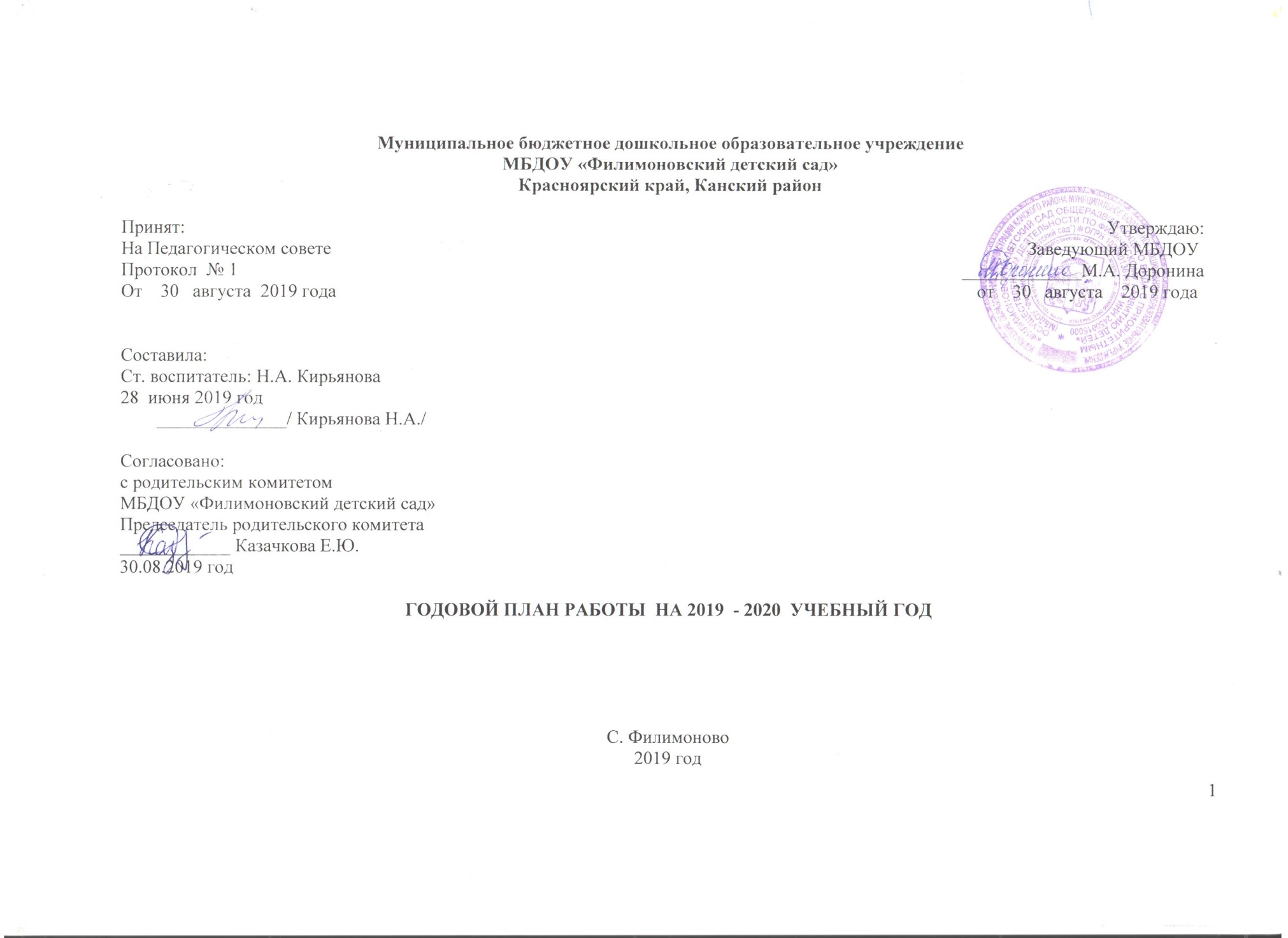 Октябрь 20191.​ Организационно – методическая работа с кадрами2.​ Изучение состояния педагогического процесса3.​ Психолого-педагогическое сопровождение развития социальных и личностных качеств дошкольников4.​ Взаимодействие с родителями5.​ Направленность работы творческих групп6.​ Работа методического кабинета7.​ Основные направления и формы взаимодействия детского сада и учреждений дополнительного образования, культуры и искусства8.​ Административно – хозяйственная работаНоябрь1.​ Организационно – методическая работа с кадрами2.​ Изучение состояния педагогического процесса3.​ Психолого-педагогическое сопровождение развития социальных и личностных качеств дошкольников4.​ Взаимодействие с родителями5.​ Направленность работы творческих групп6.​ Работа методического кабинета7.​ Административно – хозяйственная работа8.​ Основные направления и формы взаимодействия детского сада и учреждений дополнительного образования, культуры и искусстваДекабрь1.​ Организационно – методическая работа с кадрами2.​ Изучение состояния педагогического процесса3.​ Психолого-педагогическое сопровождение развития социальных и личностных качеств дошкольников4.​ Взаимодействие с родителями5.​ Направленность работы творческих групп6.​ Работа методического кабинета7.​ Административно – хозяйственная работа8.​ Основные направления и формы взаимодействия детского сада и учреждений дополнительного образования, культуры и искусстваЯнварь1.​ Организационно – методическая работа с кадрами2.​ Изучение состояния педагогического процесса3.​ Психолого-педагогическое сопровождение развития социальных и личностных качеств дошкольников4.​ Взаимодействие с родителями5.​ Направленность работы творческих групп6.​ Работа методического кабинета7.​ Административно – хозяйственная работа8.​ Основные направления и формы взаимодействия детского сада и учреждений дополнительного образования, культуры и искусстваФевраль1.​ Организационно – методическая работа с кадрами2.​ Изучение состояния педагогического процесса 3.​ Психолого-педагогическое сопровождение развития социальных и личностных качеств дошкольников4.​ Взаимодействие с родителями5.​ Направленность работы творческих групп6.​ Работа методического кабинета7.​ Административно – хозяйственная работа8.​ Основные направления и формы взаимодействия детского сада и учреждений дополнительного образования, культуры и искусстваМарт1.​ Организационно – методическая работа с кадрами2.​ Изучение состояния педагогического процесса3.​ Психолого-педагогическое сопровождение развития социальных и личностных качеств дошкольников4.​ Взаимодействие с родителями5.​ Направленность работы творческих групп6.​ Работа методического кабинета7.​ Административно – хозяйственная работа8.​ Основные направления и формы взаимодействия детского сада и учреждений дополнительного образования, культуры и искусстваАпрель1.​ Организационно – методическая работа с кадрами2.​ Изучение состояния педагогического процесса3.​ Психолого-педагогическое сопровождение развития социальных и личностных качеств дошкольников4.​ Взаимодействие с родителями5.​ Направленность работы творческих групп6.​ Работа методического кабинета7.​ Административно – хозяйственная работа8.​ Основные направления и формы взаимодействия детского сада и учреждений дополнительного образования, культуры и искусстваМай1.​ Организационно – методическая работа с кадрами2.​ Изучение состояния педагогического процесса3.​ Психолого-педагогическое сопровождение развития социальных и личностных качеств дошкольников4.​ Взаимодействие с родителями5.​ Направленность работы творческих групп6.​ Работа методического кабинета7.​ Административно – хозяйственная работа8.​ Основные направления и формы взаимодействия детского сада и учреждений дополнительного образования, культуры и искусстваЦЕЛИ :1.Построение образовательного пространства, направленного на непрерывное накопление ребёнком культурного опыта деятельности и общения в процессе активного взаимодействия с окружающей средой, общения с другими детьми и взрослыми при решении задач социально – коммуникативного, познавательного, речевого, художественно – эстетического и физического развития в соответствии с возрастными и индивидуальными особенностями.2. Создание благоприятных условий в ДОУ в соответствии с ФГОС, для полноценного проживания ребенком дошкольного детства, формирования основ базовой культуры личности,  всестороннее развитие психических и физических качеств в соответствии с возрастными и индивидуальными особенностями, подготовка ребенка к жизни в современном обществе, формирование предпосылок к учебной деятельности, обеспечение безопасности жизнедеятельности ребенка.3. Создание условий для профессионального роста педагогов. Задачи :1.«Организация  работы по повышению профессиональной компетентности педагогов и качества образовательного процесса в ДОУ в соответствии с ФГОС ДО»                                                                                                           (в течение года)2.     Развитие речи детей, через:                                                                                                                                    (октябрь – январь)   - преодоление общего недоразвития речи у детей с использованием здоровье сберегающих педагогических технологий;-  формирование у них интереса к художественной литературе;- организация различных форм литературно-художественных мероприятий;- сотрудничество с библиотекой и возрождение традиции семейного чтения;-  развитие познавательно – речевой активности детей в предметно – развивающей среде через реализацию игровых проектов;- организацию работы по активному взаимодействию с родителями в вопросах речевого развития дошкольников через  нетрадиционные формы работы;- создание условий в ДОУ и формирование культуры чтения, через формирование семейных ценностей у дошкольников и совместную деятельность с семьями воспитанников;	- совершенствование работы по театрализованной деятельности;  -формирование интереса к театру и приобщение детей к культурным традициям;- организацию совместных театральных проектов с участием родителей;- создание развивающей среды для организации театрализованной деятельности3. Организация работы по сохранению и укреплению физического здоровья и обеспечению психологически комфортного пребывания детей в ДОУ через:- создание условий в ДОУ для удовлетворения двигательной активности детей;- вовлечение родителей в совместные физкультурно-оздоровительные досуги;- использование эффективных методов и приёмов в работе по созданию условий для психологически комфортного пребывания детей в ДОУ, обеспечивая потребность ребёнка в игре- как в основном виде деятельности;- обеспечение эффективного взаимодействия всех участников образовательного процесса – педагогов, родителей, детей  для разностороннего развития личности дошкольника, сохранения и укрепления его физического и эмоционального здоровья.4. Повышение профессиональной компетентности педагогов в связи с внедрением в действие Профессионального стандарта через:- формирование новых профессиональных компетенций;- активное овладение педагогами современными образовательными технологиями и применение их в образовательном процессе;- обмен опытом педагогов в рамках сетевого взаимодействия с другими образовательными и культурными организациями.5 .Совершенствование работы с семьёй через;- реализацию новых форм взаимодействия;- организацию совместных проектов;- педагогическое сопровождение родителей в период адаптации ребёнка;- педагогическое просвещение родителей в вопросах воспитания ребёнка.6. Организацию преемственности детского сада и школы через:-координацию целей, задачи содержание образования, реализуемых в рамках образовательных программ различных уровней дошкольного и начального общего образования;- организацию совместных мероприятий;- развитие адаптационных навыков у детей дошкольного возраста в предшкольный период.7 .Обеспечивать равные возможности для полноценного развития каждого ребёнка в период дошкольного детства независимо от социального статуса; речевых нарушений, ОВЗ,… (через организацию логопедической помощи детям ОВЗ;  функционирования  логопедической группы;  индивидуальных занятий со специалистами  – кратковременное пребывание).ЦЕЛИ :1.Построение образовательного пространства, направленного на непрерывное накопление ребёнком культурного опыта деятельности и общения в процессе активного взаимодействия с окружающей средой, общения с другими детьми и взрослыми при решении задач социально – коммуникативного, познавательного, речевого, художественно – эстетического и физического развития в соответствии с возрастными и индивидуальными особенностями.2. Создание благоприятных условий в ДОУ в соответствии с ФГОС, для полноценного проживания ребенком дошкольного детства, формирования основ базовой культуры личности,  всестороннее развитие психических и физических качеств в соответствии с возрастными и индивидуальными особенностями, подготовка ребенка к жизни в современном обществе, формирование предпосылок к учебной деятельности, обеспечение безопасности жизнедеятельности ребенка.3. Создание условий для профессионального роста педагогов. Задачи :1.«Организация  работы по повышению профессиональной компетентности педагогов и качества образовательного процесса в ДОУ в соответствии с ФГОС ДО»                                                                                                           (в течение года)2.     Развитие речи детей, через:                                                                                                                                    (октябрь – январь)   - преодоление общего недоразвития речи у детей с использованием здоровье сберегающих педагогических технологий;-  формирование у них интереса к художественной литературе;- организация различных форм литературно-художественных мероприятий;- сотрудничество с библиотекой и возрождение традиции семейного чтения;-  развитие познавательно – речевой активности детей в предметно – развивающей среде через реализацию игровых проектов;- организацию работы по активному взаимодействию с родителями в вопросах речевого развития дошкольников через  нетрадиционные формы работы;- создание условий в ДОУ и формирование культуры чтения, через формирование семейных ценностей у дошкольников и совместную деятельность с семьями воспитанников;	- совершенствование работы по театрализованной деятельности;  -формирование интереса к театру и приобщение детей к культурным традициям;- организацию совместных театральных проектов с участием родителей;- создание развивающей среды для организации театрализованной деятельности3. Организация работы по сохранению и укреплению физического здоровья и обеспечению психологически комфортного пребывания детей в ДОУ через:- создание условий в ДОУ для удовлетворения двигательной активности детей;- вовлечение родителей в совместные физкультурно-оздоровительные досуги;- использование эффективных методов и приёмов в работе по созданию условий для психологически комфортного пребывания детей в ДОУ, обеспечивая потребность ребёнка в игре- как в основном виде деятельности;- обеспечение эффективного взаимодействия всех участников образовательного процесса – педагогов, родителей, детей  для разностороннего развития личности дошкольника, сохранения и укрепления его физического и эмоционального здоровья.4. Повышение профессиональной компетентности педагогов в связи с внедрением в действие Профессионального стандарта через:- формирование новых профессиональных компетенций;- активное овладение педагогами современными образовательными технологиями и применение их в образовательном процессе;- обмен опытом педагогов в рамках сетевого взаимодействия с другими образовательными и культурными организациями.5 .Совершенствование работы с семьёй через;- реализацию новых форм взаимодействия;- организацию совместных проектов;- педагогическое сопровождение родителей в период адаптации ребёнка;- педагогическое просвещение родителей в вопросах воспитания ребёнка.6. Организацию преемственности детского сада и школы через:-координацию целей, задачи содержание образования, реализуемых в рамках образовательных программ различных уровней дошкольного и начального общего образования;- организацию совместных мероприятий;- развитие адаптационных навыков у детей дошкольного возраста в предшкольный период.7 .Обеспечивать равные возможности для полноценного развития каждого ребёнка в период дошкольного детства независимо от социального статуса; речевых нарушений, ОВЗ,… (через организацию логопедической помощи детям ОВЗ;  функционирования  логопедической группы;  индивидуальных занятий со специалистами  – кратковременное пребывание).ЦЕЛИ :1.Построение образовательного пространства, направленного на непрерывное накопление ребёнком культурного опыта деятельности и общения в процессе активного взаимодействия с окружающей средой, общения с другими детьми и взрослыми при решении задач социально – коммуникативного, познавательного, речевого, художественно – эстетического и физического развития в соответствии с возрастными и индивидуальными особенностями.2. Создание благоприятных условий в ДОУ в соответствии с ФГОС, для полноценного проживания ребенком дошкольного детства, формирования основ базовой культуры личности,  всестороннее развитие психических и физических качеств в соответствии с возрастными и индивидуальными особенностями, подготовка ребенка к жизни в современном обществе, формирование предпосылок к учебной деятельности, обеспечение безопасности жизнедеятельности ребенка.3. Создание условий для профессионального роста педагогов. Задачи :1.«Организация  работы по повышению профессиональной компетентности педагогов и качества образовательного процесса в ДОУ в соответствии с ФГОС ДО»                                                                                                           (в течение года)2.     Развитие речи детей, через:                                                                                                                                    (октябрь – январь)   - преодоление общего недоразвития речи у детей с использованием здоровье сберегающих педагогических технологий;-  формирование у них интереса к художественной литературе;- организация различных форм литературно-художественных мероприятий;- сотрудничество с библиотекой и возрождение традиции семейного чтения;-  развитие познавательно – речевой активности детей в предметно – развивающей среде через реализацию игровых проектов;- организацию работы по активному взаимодействию с родителями в вопросах речевого развития дошкольников через  нетрадиционные формы работы;- создание условий в ДОУ и формирование культуры чтения, через формирование семейных ценностей у дошкольников и совместную деятельность с семьями воспитанников;	- совершенствование работы по театрализованной деятельности;  -формирование интереса к театру и приобщение детей к культурным традициям;- организацию совместных театральных проектов с участием родителей;- создание развивающей среды для организации театрализованной деятельности3. Организация работы по сохранению и укреплению физического здоровья и обеспечению психологически комфортного пребывания детей в ДОУ через:- создание условий в ДОУ для удовлетворения двигательной активности детей;- вовлечение родителей в совместные физкультурно-оздоровительные досуги;- использование эффективных методов и приёмов в работе по созданию условий для психологически комфортного пребывания детей в ДОУ, обеспечивая потребность ребёнка в игре- как в основном виде деятельности;- обеспечение эффективного взаимодействия всех участников образовательного процесса – педагогов, родителей, детей  для разностороннего развития личности дошкольника, сохранения и укрепления его физического и эмоционального здоровья.4. Повышение профессиональной компетентности педагогов в связи с внедрением в действие Профессионального стандарта через:- формирование новых профессиональных компетенций;- активное овладение педагогами современными образовательными технологиями и применение их в образовательном процессе;- обмен опытом педагогов в рамках сетевого взаимодействия с другими образовательными и культурными организациями.5 .Совершенствование работы с семьёй через;- реализацию новых форм взаимодействия;- организацию совместных проектов;- педагогическое сопровождение родителей в период адаптации ребёнка;- педагогическое просвещение родителей в вопросах воспитания ребёнка.6. Организацию преемственности детского сада и школы через:-координацию целей, задачи содержание образования, реализуемых в рамках образовательных программ различных уровней дошкольного и начального общего образования;- организацию совместных мероприятий;- развитие адаптационных навыков у детей дошкольного возраста в предшкольный период.7 .Обеспечивать равные возможности для полноценного развития каждого ребёнка в период дошкольного детства независимо от социального статуса; речевых нарушений, ОВЗ,… (через организацию логопедической помощи детям ОВЗ;  функционирования  логопедической группы;  индивидуальных занятий со специалистами  – кратковременное пребывание).ЦЕЛИ :1.Построение образовательного пространства, направленного на непрерывное накопление ребёнком культурного опыта деятельности и общения в процессе активного взаимодействия с окружающей средой, общения с другими детьми и взрослыми при решении задач социально – коммуникативного, познавательного, речевого, художественно – эстетического и физического развития в соответствии с возрастными и индивидуальными особенностями.2. Создание благоприятных условий в ДОУ в соответствии с ФГОС, для полноценного проживания ребенком дошкольного детства, формирования основ базовой культуры личности,  всестороннее развитие психических и физических качеств в соответствии с возрастными и индивидуальными особенностями, подготовка ребенка к жизни в современном обществе, формирование предпосылок к учебной деятельности, обеспечение безопасности жизнедеятельности ребенка.3. Создание условий для профессионального роста педагогов. Задачи :1.«Организация  работы по повышению профессиональной компетентности педагогов и качества образовательного процесса в ДОУ в соответствии с ФГОС ДО»                                                                                                           (в течение года)2.     Развитие речи детей, через:                                                                                                                                    (октябрь – январь)   - преодоление общего недоразвития речи у детей с использованием здоровье сберегающих педагогических технологий;-  формирование у них интереса к художественной литературе;- организация различных форм литературно-художественных мероприятий;- сотрудничество с библиотекой и возрождение традиции семейного чтения;-  развитие познавательно – речевой активности детей в предметно – развивающей среде через реализацию игровых проектов;- организацию работы по активному взаимодействию с родителями в вопросах речевого развития дошкольников через  нетрадиционные формы работы;- создание условий в ДОУ и формирование культуры чтения, через формирование семейных ценностей у дошкольников и совместную деятельность с семьями воспитанников;	- совершенствование работы по театрализованной деятельности;  -формирование интереса к театру и приобщение детей к культурным традициям;- организацию совместных театральных проектов с участием родителей;- создание развивающей среды для организации театрализованной деятельности3. Организация работы по сохранению и укреплению физического здоровья и обеспечению психологически комфортного пребывания детей в ДОУ через:- создание условий в ДОУ для удовлетворения двигательной активности детей;- вовлечение родителей в совместные физкультурно-оздоровительные досуги;- использование эффективных методов и приёмов в работе по созданию условий для психологически комфортного пребывания детей в ДОУ, обеспечивая потребность ребёнка в игре- как в основном виде деятельности;- обеспечение эффективного взаимодействия всех участников образовательного процесса – педагогов, родителей, детей  для разностороннего развития личности дошкольника, сохранения и укрепления его физического и эмоционального здоровья.4. Повышение профессиональной компетентности педагогов в связи с внедрением в действие Профессионального стандарта через:- формирование новых профессиональных компетенций;- активное овладение педагогами современными образовательными технологиями и применение их в образовательном процессе;- обмен опытом педагогов в рамках сетевого взаимодействия с другими образовательными и культурными организациями.5 .Совершенствование работы с семьёй через;- реализацию новых форм взаимодействия;- организацию совместных проектов;- педагогическое сопровождение родителей в период адаптации ребёнка;- педагогическое просвещение родителей в вопросах воспитания ребёнка.6. Организацию преемственности детского сада и школы через:-координацию целей, задачи содержание образования, реализуемых в рамках образовательных программ различных уровней дошкольного и начального общего образования;- организацию совместных мероприятий;- развитие адаптационных навыков у детей дошкольного возраста в предшкольный период.7 .Обеспечивать равные возможности для полноценного развития каждого ребёнка в период дошкольного детства независимо от социального статуса; речевых нарушений, ОВЗ,… (через организацию логопедической помощи детям ОВЗ;  функционирования  логопедической группы;  индивидуальных занятий со специалистами  – кратковременное пребывание).ЦЕЛИ :1.Построение образовательного пространства, направленного на непрерывное накопление ребёнком культурного опыта деятельности и общения в процессе активного взаимодействия с окружающей средой, общения с другими детьми и взрослыми при решении задач социально – коммуникативного, познавательного, речевого, художественно – эстетического и физического развития в соответствии с возрастными и индивидуальными особенностями.2. Создание благоприятных условий в ДОУ в соответствии с ФГОС, для полноценного проживания ребенком дошкольного детства, формирования основ базовой культуры личности,  всестороннее развитие психических и физических качеств в соответствии с возрастными и индивидуальными особенностями, подготовка ребенка к жизни в современном обществе, формирование предпосылок к учебной деятельности, обеспечение безопасности жизнедеятельности ребенка.3. Создание условий для профессионального роста педагогов. Задачи :1.«Организация  работы по повышению профессиональной компетентности педагогов и качества образовательного процесса в ДОУ в соответствии с ФГОС ДО»                                                                                                           (в течение года)2.     Развитие речи детей, через:                                                                                                                                    (октябрь – январь)   - преодоление общего недоразвития речи у детей с использованием здоровье сберегающих педагогических технологий;-  формирование у них интереса к художественной литературе;- организация различных форм литературно-художественных мероприятий;- сотрудничество с библиотекой и возрождение традиции семейного чтения;-  развитие познавательно – речевой активности детей в предметно – развивающей среде через реализацию игровых проектов;- организацию работы по активному взаимодействию с родителями в вопросах речевого развития дошкольников через  нетрадиционные формы работы;- создание условий в ДОУ и формирование культуры чтения, через формирование семейных ценностей у дошкольников и совместную деятельность с семьями воспитанников;	- совершенствование работы по театрализованной деятельности;  -формирование интереса к театру и приобщение детей к культурным традициям;- организацию совместных театральных проектов с участием родителей;- создание развивающей среды для организации театрализованной деятельности3. Организация работы по сохранению и укреплению физического здоровья и обеспечению психологически комфортного пребывания детей в ДОУ через:- создание условий в ДОУ для удовлетворения двигательной активности детей;- вовлечение родителей в совместные физкультурно-оздоровительные досуги;- использование эффективных методов и приёмов в работе по созданию условий для психологически комфортного пребывания детей в ДОУ, обеспечивая потребность ребёнка в игре- как в основном виде деятельности;- обеспечение эффективного взаимодействия всех участников образовательного процесса – педагогов, родителей, детей  для разностороннего развития личности дошкольника, сохранения и укрепления его физического и эмоционального здоровья.4. Повышение профессиональной компетентности педагогов в связи с внедрением в действие Профессионального стандарта через:- формирование новых профессиональных компетенций;- активное овладение педагогами современными образовательными технологиями и применение их в образовательном процессе;- обмен опытом педагогов в рамках сетевого взаимодействия с другими образовательными и культурными организациями.5 .Совершенствование работы с семьёй через;- реализацию новых форм взаимодействия;- организацию совместных проектов;- педагогическое сопровождение родителей в период адаптации ребёнка;- педагогическое просвещение родителей в вопросах воспитания ребёнка.6. Организацию преемственности детского сада и школы через:-координацию целей, задачи содержание образования, реализуемых в рамках образовательных программ различных уровней дошкольного и начального общего образования;- организацию совместных мероприятий;- развитие адаптационных навыков у детей дошкольного возраста в предшкольный период.7 .Обеспечивать равные возможности для полноценного развития каждого ребёнка в период дошкольного детства независимо от социального статуса; речевых нарушений, ОВЗ,… (через организацию логопедической помощи детям ОВЗ;  функционирования  логопедической группы;  индивидуальных занятий со специалистами  – кратковременное пребывание).ЦЕЛИ :1.Построение образовательного пространства, направленного на непрерывное накопление ребёнком культурного опыта деятельности и общения в процессе активного взаимодействия с окружающей средой, общения с другими детьми и взрослыми при решении задач социально – коммуникативного, познавательного, речевого, художественно – эстетического и физического развития в соответствии с возрастными и индивидуальными особенностями.2. Создание благоприятных условий в ДОУ в соответствии с ФГОС, для полноценного проживания ребенком дошкольного детства, формирования основ базовой культуры личности,  всестороннее развитие психических и физических качеств в соответствии с возрастными и индивидуальными особенностями, подготовка ребенка к жизни в современном обществе, формирование предпосылок к учебной деятельности, обеспечение безопасности жизнедеятельности ребенка.3. Создание условий для профессионального роста педагогов. Задачи :1.«Организация  работы по повышению профессиональной компетентности педагогов и качества образовательного процесса в ДОУ в соответствии с ФГОС ДО»                                                                                                           (в течение года)2.     Развитие речи детей, через:                                                                                                                                    (октябрь – январь)   - преодоление общего недоразвития речи у детей с использованием здоровье сберегающих педагогических технологий;-  формирование у них интереса к художественной литературе;- организация различных форм литературно-художественных мероприятий;- сотрудничество с библиотекой и возрождение традиции семейного чтения;-  развитие познавательно – речевой активности детей в предметно – развивающей среде через реализацию игровых проектов;- организацию работы по активному взаимодействию с родителями в вопросах речевого развития дошкольников через  нетрадиционные формы работы;- создание условий в ДОУ и формирование культуры чтения, через формирование семейных ценностей у дошкольников и совместную деятельность с семьями воспитанников;	- совершенствование работы по театрализованной деятельности;  -формирование интереса к театру и приобщение детей к культурным традициям;- организацию совместных театральных проектов с участием родителей;- создание развивающей среды для организации театрализованной деятельности3. Организация работы по сохранению и укреплению физического здоровья и обеспечению психологически комфортного пребывания детей в ДОУ через:- создание условий в ДОУ для удовлетворения двигательной активности детей;- вовлечение родителей в совместные физкультурно-оздоровительные досуги;- использование эффективных методов и приёмов в работе по созданию условий для психологически комфортного пребывания детей в ДОУ, обеспечивая потребность ребёнка в игре- как в основном виде деятельности;- обеспечение эффективного взаимодействия всех участников образовательного процесса – педагогов, родителей, детей  для разностороннего развития личности дошкольника, сохранения и укрепления его физического и эмоционального здоровья.4. Повышение профессиональной компетентности педагогов в связи с внедрением в действие Профессионального стандарта через:- формирование новых профессиональных компетенций;- активное овладение педагогами современными образовательными технологиями и применение их в образовательном процессе;- обмен опытом педагогов в рамках сетевого взаимодействия с другими образовательными и культурными организациями.5 .Совершенствование работы с семьёй через;- реализацию новых форм взаимодействия;- организацию совместных проектов;- педагогическое сопровождение родителей в период адаптации ребёнка;- педагогическое просвещение родителей в вопросах воспитания ребёнка.6. Организацию преемственности детского сада и школы через:-координацию целей, задачи содержание образования, реализуемых в рамках образовательных программ различных уровней дошкольного и начального общего образования;- организацию совместных мероприятий;- развитие адаптационных навыков у детей дошкольного возраста в предшкольный период.7 .Обеспечивать равные возможности для полноценного развития каждого ребёнка в период дошкольного детства независимо от социального статуса; речевых нарушений, ОВЗ,… (через организацию логопедической помощи детям ОВЗ;  функционирования  логопедической группы;  индивидуальных занятий со специалистами  – кратковременное пребывание).ЦЕЛИ :1.Построение образовательного пространства, направленного на непрерывное накопление ребёнком культурного опыта деятельности и общения в процессе активного взаимодействия с окружающей средой, общения с другими детьми и взрослыми при решении задач социально – коммуникативного, познавательного, речевого, художественно – эстетического и физического развития в соответствии с возрастными и индивидуальными особенностями.2. Создание благоприятных условий в ДОУ в соответствии с ФГОС, для полноценного проживания ребенком дошкольного детства, формирования основ базовой культуры личности,  всестороннее развитие психических и физических качеств в соответствии с возрастными и индивидуальными особенностями, подготовка ребенка к жизни в современном обществе, формирование предпосылок к учебной деятельности, обеспечение безопасности жизнедеятельности ребенка.3. Создание условий для профессионального роста педагогов. Задачи :1.«Организация  работы по повышению профессиональной компетентности педагогов и качества образовательного процесса в ДОУ в соответствии с ФГОС ДО»                                                                                                           (в течение года)2.     Развитие речи детей, через:                                                                                                                                    (октябрь – январь)   - преодоление общего недоразвития речи у детей с использованием здоровье сберегающих педагогических технологий;-  формирование у них интереса к художественной литературе;- организация различных форм литературно-художественных мероприятий;- сотрудничество с библиотекой и возрождение традиции семейного чтения;-  развитие познавательно – речевой активности детей в предметно – развивающей среде через реализацию игровых проектов;- организацию работы по активному взаимодействию с родителями в вопросах речевого развития дошкольников через  нетрадиционные формы работы;- создание условий в ДОУ и формирование культуры чтения, через формирование семейных ценностей у дошкольников и совместную деятельность с семьями воспитанников;	- совершенствование работы по театрализованной деятельности;  -формирование интереса к театру и приобщение детей к культурным традициям;- организацию совместных театральных проектов с участием родителей;- создание развивающей среды для организации театрализованной деятельности3. Организация работы по сохранению и укреплению физического здоровья и обеспечению психологически комфортного пребывания детей в ДОУ через:- создание условий в ДОУ для удовлетворения двигательной активности детей;- вовлечение родителей в совместные физкультурно-оздоровительные досуги;- использование эффективных методов и приёмов в работе по созданию условий для психологически комфортного пребывания детей в ДОУ, обеспечивая потребность ребёнка в игре- как в основном виде деятельности;- обеспечение эффективного взаимодействия всех участников образовательного процесса – педагогов, родителей, детей  для разностороннего развития личности дошкольника, сохранения и укрепления его физического и эмоционального здоровья.4. Повышение профессиональной компетентности педагогов в связи с внедрением в действие Профессионального стандарта через:- формирование новых профессиональных компетенций;- активное овладение педагогами современными образовательными технологиями и применение их в образовательном процессе;- обмен опытом педагогов в рамках сетевого взаимодействия с другими образовательными и культурными организациями.5 .Совершенствование работы с семьёй через;- реализацию новых форм взаимодействия;- организацию совместных проектов;- педагогическое сопровождение родителей в период адаптации ребёнка;- педагогическое просвещение родителей в вопросах воспитания ребёнка.6. Организацию преемственности детского сада и школы через:-координацию целей, задачи содержание образования, реализуемых в рамках образовательных программ различных уровней дошкольного и начального общего образования;- организацию совместных мероприятий;- развитие адаптационных навыков у детей дошкольного возраста в предшкольный период.7 .Обеспечивать равные возможности для полноценного развития каждого ребёнка в период дошкольного детства независимо от социального статуса; речевых нарушений, ОВЗ,… (через организацию логопедической помощи детям ОВЗ;  функционирования  логопедической группы;  индивидуальных занятий со специалистами  – кратковременное пребывание).ЦЕЛИ :1.Построение образовательного пространства, направленного на непрерывное накопление ребёнком культурного опыта деятельности и общения в процессе активного взаимодействия с окружающей средой, общения с другими детьми и взрослыми при решении задач социально – коммуникативного, познавательного, речевого, художественно – эстетического и физического развития в соответствии с возрастными и индивидуальными особенностями.2. Создание благоприятных условий в ДОУ в соответствии с ФГОС, для полноценного проживания ребенком дошкольного детства, формирования основ базовой культуры личности,  всестороннее развитие психических и физических качеств в соответствии с возрастными и индивидуальными особенностями, подготовка ребенка к жизни в современном обществе, формирование предпосылок к учебной деятельности, обеспечение безопасности жизнедеятельности ребенка.3. Создание условий для профессионального роста педагогов. Задачи :1.«Организация  работы по повышению профессиональной компетентности педагогов и качества образовательного процесса в ДОУ в соответствии с ФГОС ДО»                                                                                                           (в течение года)2.     Развитие речи детей, через:                                                                                                                                    (октябрь – январь)   - преодоление общего недоразвития речи у детей с использованием здоровье сберегающих педагогических технологий;-  формирование у них интереса к художественной литературе;- организация различных форм литературно-художественных мероприятий;- сотрудничество с библиотекой и возрождение традиции семейного чтения;-  развитие познавательно – речевой активности детей в предметно – развивающей среде через реализацию игровых проектов;- организацию работы по активному взаимодействию с родителями в вопросах речевого развития дошкольников через  нетрадиционные формы работы;- создание условий в ДОУ и формирование культуры чтения, через формирование семейных ценностей у дошкольников и совместную деятельность с семьями воспитанников;	- совершенствование работы по театрализованной деятельности;  -формирование интереса к театру и приобщение детей к культурным традициям;- организацию совместных театральных проектов с участием родителей;- создание развивающей среды для организации театрализованной деятельности3. Организация работы по сохранению и укреплению физического здоровья и обеспечению психологически комфортного пребывания детей в ДОУ через:- создание условий в ДОУ для удовлетворения двигательной активности детей;- вовлечение родителей в совместные физкультурно-оздоровительные досуги;- использование эффективных методов и приёмов в работе по созданию условий для психологически комфортного пребывания детей в ДОУ, обеспечивая потребность ребёнка в игре- как в основном виде деятельности;- обеспечение эффективного взаимодействия всех участников образовательного процесса – педагогов, родителей, детей  для разностороннего развития личности дошкольника, сохранения и укрепления его физического и эмоционального здоровья.4. Повышение профессиональной компетентности педагогов в связи с внедрением в действие Профессионального стандарта через:- формирование новых профессиональных компетенций;- активное овладение педагогами современными образовательными технологиями и применение их в образовательном процессе;- обмен опытом педагогов в рамках сетевого взаимодействия с другими образовательными и культурными организациями.5 .Совершенствование работы с семьёй через;- реализацию новых форм взаимодействия;- организацию совместных проектов;- педагогическое сопровождение родителей в период адаптации ребёнка;- педагогическое просвещение родителей в вопросах воспитания ребёнка.6. Организацию преемственности детского сада и школы через:-координацию целей, задачи содержание образования, реализуемых в рамках образовательных программ различных уровней дошкольного и начального общего образования;- организацию совместных мероприятий;- развитие адаптационных навыков у детей дошкольного возраста в предшкольный период.7 .Обеспечивать равные возможности для полноценного развития каждого ребёнка в период дошкольного детства независимо от социального статуса; речевых нарушений, ОВЗ,… (через организацию логопедической помощи детям ОВЗ;  функционирования  логопедической группы;  индивидуальных занятий со специалистами  – кратковременное пребывание).ЦЕЛИ :1.Построение образовательного пространства, направленного на непрерывное накопление ребёнком культурного опыта деятельности и общения в процессе активного взаимодействия с окружающей средой, общения с другими детьми и взрослыми при решении задач социально – коммуникативного, познавательного, речевого, художественно – эстетического и физического развития в соответствии с возрастными и индивидуальными особенностями.2. Создание благоприятных условий в ДОУ в соответствии с ФГОС, для полноценного проживания ребенком дошкольного детства, формирования основ базовой культуры личности,  всестороннее развитие психических и физических качеств в соответствии с возрастными и индивидуальными особенностями, подготовка ребенка к жизни в современном обществе, формирование предпосылок к учебной деятельности, обеспечение безопасности жизнедеятельности ребенка.3. Создание условий для профессионального роста педагогов. Задачи :1.«Организация  работы по повышению профессиональной компетентности педагогов и качества образовательного процесса в ДОУ в соответствии с ФГОС ДО»                                                                                                           (в течение года)2.     Развитие речи детей, через:                                                                                                                                    (октябрь – январь)   - преодоление общего недоразвития речи у детей с использованием здоровье сберегающих педагогических технологий;-  формирование у них интереса к художественной литературе;- организация различных форм литературно-художественных мероприятий;- сотрудничество с библиотекой и возрождение традиции семейного чтения;-  развитие познавательно – речевой активности детей в предметно – развивающей среде через реализацию игровых проектов;- организацию работы по активному взаимодействию с родителями в вопросах речевого развития дошкольников через  нетрадиционные формы работы;- создание условий в ДОУ и формирование культуры чтения, через формирование семейных ценностей у дошкольников и совместную деятельность с семьями воспитанников;	- совершенствование работы по театрализованной деятельности;  -формирование интереса к театру и приобщение детей к культурным традициям;- организацию совместных театральных проектов с участием родителей;- создание развивающей среды для организации театрализованной деятельности3. Организация работы по сохранению и укреплению физического здоровья и обеспечению психологически комфортного пребывания детей в ДОУ через:- создание условий в ДОУ для удовлетворения двигательной активности детей;- вовлечение родителей в совместные физкультурно-оздоровительные досуги;- использование эффективных методов и приёмов в работе по созданию условий для психологически комфортного пребывания детей в ДОУ, обеспечивая потребность ребёнка в игре- как в основном виде деятельности;- обеспечение эффективного взаимодействия всех участников образовательного процесса – педагогов, родителей, детей  для разностороннего развития личности дошкольника, сохранения и укрепления его физического и эмоционального здоровья.4. Повышение профессиональной компетентности педагогов в связи с внедрением в действие Профессионального стандарта через:- формирование новых профессиональных компетенций;- активное овладение педагогами современными образовательными технологиями и применение их в образовательном процессе;- обмен опытом педагогов в рамках сетевого взаимодействия с другими образовательными и культурными организациями.5 .Совершенствование работы с семьёй через;- реализацию новых форм взаимодействия;- организацию совместных проектов;- педагогическое сопровождение родителей в период адаптации ребёнка;- педагогическое просвещение родителей в вопросах воспитания ребёнка.6. Организацию преемственности детского сада и школы через:-координацию целей, задачи содержание образования, реализуемых в рамках образовательных программ различных уровней дошкольного и начального общего образования;- организацию совместных мероприятий;- развитие адаптационных навыков у детей дошкольного возраста в предшкольный период.7 .Обеспечивать равные возможности для полноценного развития каждого ребёнка в период дошкольного детства независимо от социального статуса; речевых нарушений, ОВЗ,… (через организацию логопедической помощи детям ОВЗ;  функционирования  логопедической группы;  индивидуальных занятий со специалистами  – кратковременное пребывание).ЦЕЛИ :1.Построение образовательного пространства, направленного на непрерывное накопление ребёнком культурного опыта деятельности и общения в процессе активного взаимодействия с окружающей средой, общения с другими детьми и взрослыми при решении задач социально – коммуникативного, познавательного, речевого, художественно – эстетического и физического развития в соответствии с возрастными и индивидуальными особенностями.2. Создание благоприятных условий в ДОУ в соответствии с ФГОС, для полноценного проживания ребенком дошкольного детства, формирования основ базовой культуры личности,  всестороннее развитие психических и физических качеств в соответствии с возрастными и индивидуальными особенностями, подготовка ребенка к жизни в современном обществе, формирование предпосылок к учебной деятельности, обеспечение безопасности жизнедеятельности ребенка.3. Создание условий для профессионального роста педагогов. Задачи :1.«Организация  работы по повышению профессиональной компетентности педагогов и качества образовательного процесса в ДОУ в соответствии с ФГОС ДО»                                                                                                           (в течение года)2.     Развитие речи детей, через:                                                                                                                                    (октябрь – январь)   - преодоление общего недоразвития речи у детей с использованием здоровье сберегающих педагогических технологий;-  формирование у них интереса к художественной литературе;- организация различных форм литературно-художественных мероприятий;- сотрудничество с библиотекой и возрождение традиции семейного чтения;-  развитие познавательно – речевой активности детей в предметно – развивающей среде через реализацию игровых проектов;- организацию работы по активному взаимодействию с родителями в вопросах речевого развития дошкольников через  нетрадиционные формы работы;- создание условий в ДОУ и формирование культуры чтения, через формирование семейных ценностей у дошкольников и совместную деятельность с семьями воспитанников;	- совершенствование работы по театрализованной деятельности;  -формирование интереса к театру и приобщение детей к культурным традициям;- организацию совместных театральных проектов с участием родителей;- создание развивающей среды для организации театрализованной деятельности3. Организация работы по сохранению и укреплению физического здоровья и обеспечению психологически комфортного пребывания детей в ДОУ через:- создание условий в ДОУ для удовлетворения двигательной активности детей;- вовлечение родителей в совместные физкультурно-оздоровительные досуги;- использование эффективных методов и приёмов в работе по созданию условий для психологически комфортного пребывания детей в ДОУ, обеспечивая потребность ребёнка в игре- как в основном виде деятельности;- обеспечение эффективного взаимодействия всех участников образовательного процесса – педагогов, родителей, детей  для разностороннего развития личности дошкольника, сохранения и укрепления его физического и эмоционального здоровья.4. Повышение профессиональной компетентности педагогов в связи с внедрением в действие Профессионального стандарта через:- формирование новых профессиональных компетенций;- активное овладение педагогами современными образовательными технологиями и применение их в образовательном процессе;- обмен опытом педагогов в рамках сетевого взаимодействия с другими образовательными и культурными организациями.5 .Совершенствование работы с семьёй через;- реализацию новых форм взаимодействия;- организацию совместных проектов;- педагогическое сопровождение родителей в период адаптации ребёнка;- педагогическое просвещение родителей в вопросах воспитания ребёнка.6. Организацию преемственности детского сада и школы через:-координацию целей, задачи содержание образования, реализуемых в рамках образовательных программ различных уровней дошкольного и начального общего образования;- организацию совместных мероприятий;- развитие адаптационных навыков у детей дошкольного возраста в предшкольный период.7 .Обеспечивать равные возможности для полноценного развития каждого ребёнка в период дошкольного детства независимо от социального статуса; речевых нарушений, ОВЗ,… (через организацию логопедической помощи детям ОВЗ;  функционирования  логопедической группы;  индивидуальных занятий со специалистами  – кратковременное пребывание).ЦЕЛИ :1.Построение образовательного пространства, направленного на непрерывное накопление ребёнком культурного опыта деятельности и общения в процессе активного взаимодействия с окружающей средой, общения с другими детьми и взрослыми при решении задач социально – коммуникативного, познавательного, речевого, художественно – эстетического и физического развития в соответствии с возрастными и индивидуальными особенностями.2. Создание благоприятных условий в ДОУ в соответствии с ФГОС, для полноценного проживания ребенком дошкольного детства, формирования основ базовой культуры личности,  всестороннее развитие психических и физических качеств в соответствии с возрастными и индивидуальными особенностями, подготовка ребенка к жизни в современном обществе, формирование предпосылок к учебной деятельности, обеспечение безопасности жизнедеятельности ребенка.3. Создание условий для профессионального роста педагогов. Задачи :1.«Организация  работы по повышению профессиональной компетентности педагогов и качества образовательного процесса в ДОУ в соответствии с ФГОС ДО»                                                                                                           (в течение года)2.     Развитие речи детей, через:                                                                                                                                    (октябрь – январь)   - преодоление общего недоразвития речи у детей с использованием здоровье сберегающих педагогических технологий;-  формирование у них интереса к художественной литературе;- организация различных форм литературно-художественных мероприятий;- сотрудничество с библиотекой и возрождение традиции семейного чтения;-  развитие познавательно – речевой активности детей в предметно – развивающей среде через реализацию игровых проектов;- организацию работы по активному взаимодействию с родителями в вопросах речевого развития дошкольников через  нетрадиционные формы работы;- создание условий в ДОУ и формирование культуры чтения, через формирование семейных ценностей у дошкольников и совместную деятельность с семьями воспитанников;	- совершенствование работы по театрализованной деятельности;  -формирование интереса к театру и приобщение детей к культурным традициям;- организацию совместных театральных проектов с участием родителей;- создание развивающей среды для организации театрализованной деятельности3. Организация работы по сохранению и укреплению физического здоровья и обеспечению психологически комфортного пребывания детей в ДОУ через:- создание условий в ДОУ для удовлетворения двигательной активности детей;- вовлечение родителей в совместные физкультурно-оздоровительные досуги;- использование эффективных методов и приёмов в работе по созданию условий для психологически комфортного пребывания детей в ДОУ, обеспечивая потребность ребёнка в игре- как в основном виде деятельности;- обеспечение эффективного взаимодействия всех участников образовательного процесса – педагогов, родителей, детей  для разностороннего развития личности дошкольника, сохранения и укрепления его физического и эмоционального здоровья.4. Повышение профессиональной компетентности педагогов в связи с внедрением в действие Профессионального стандарта через:- формирование новых профессиональных компетенций;- активное овладение педагогами современными образовательными технологиями и применение их в образовательном процессе;- обмен опытом педагогов в рамках сетевого взаимодействия с другими образовательными и культурными организациями.5 .Совершенствование работы с семьёй через;- реализацию новых форм взаимодействия;- организацию совместных проектов;- педагогическое сопровождение родителей в период адаптации ребёнка;- педагогическое просвещение родителей в вопросах воспитания ребёнка.6. Организацию преемственности детского сада и школы через:-координацию целей, задачи содержание образования, реализуемых в рамках образовательных программ различных уровней дошкольного и начального общего образования;- организацию совместных мероприятий;- развитие адаптационных навыков у детей дошкольного возраста в предшкольный период.7 .Обеспечивать равные возможности для полноценного развития каждого ребёнка в период дошкольного детства независимо от социального статуса; речевых нарушений, ОВЗ,… (через организацию логопедической помощи детям ОВЗ;  функционирования  логопедической группы;  индивидуальных занятий со специалистами  – кратковременное пребывание).ЦЕЛИ :1.Построение образовательного пространства, направленного на непрерывное накопление ребёнком культурного опыта деятельности и общения в процессе активного взаимодействия с окружающей средой, общения с другими детьми и взрослыми при решении задач социально – коммуникативного, познавательного, речевого, художественно – эстетического и физического развития в соответствии с возрастными и индивидуальными особенностями.2. Создание благоприятных условий в ДОУ в соответствии с ФГОС, для полноценного проживания ребенком дошкольного детства, формирования основ базовой культуры личности,  всестороннее развитие психических и физических качеств в соответствии с возрастными и индивидуальными особенностями, подготовка ребенка к жизни в современном обществе, формирование предпосылок к учебной деятельности, обеспечение безопасности жизнедеятельности ребенка.3. Создание условий для профессионального роста педагогов. Задачи :1.«Организация  работы по повышению профессиональной компетентности педагогов и качества образовательного процесса в ДОУ в соответствии с ФГОС ДО»                                                                                                           (в течение года)2.     Развитие речи детей, через:                                                                                                                                    (октябрь – январь)   - преодоление общего недоразвития речи у детей с использованием здоровье сберегающих педагогических технологий;-  формирование у них интереса к художественной литературе;- организация различных форм литературно-художественных мероприятий;- сотрудничество с библиотекой и возрождение традиции семейного чтения;-  развитие познавательно – речевой активности детей в предметно – развивающей среде через реализацию игровых проектов;- организацию работы по активному взаимодействию с родителями в вопросах речевого развития дошкольников через  нетрадиционные формы работы;- создание условий в ДОУ и формирование культуры чтения, через формирование семейных ценностей у дошкольников и совместную деятельность с семьями воспитанников;	- совершенствование работы по театрализованной деятельности;  -формирование интереса к театру и приобщение детей к культурным традициям;- организацию совместных театральных проектов с участием родителей;- создание развивающей среды для организации театрализованной деятельности3. Организация работы по сохранению и укреплению физического здоровья и обеспечению психологически комфортного пребывания детей в ДОУ через:- создание условий в ДОУ для удовлетворения двигательной активности детей;- вовлечение родителей в совместные физкультурно-оздоровительные досуги;- использование эффективных методов и приёмов в работе по созданию условий для психологически комфортного пребывания детей в ДОУ, обеспечивая потребность ребёнка в игре- как в основном виде деятельности;- обеспечение эффективного взаимодействия всех участников образовательного процесса – педагогов, родителей, детей  для разностороннего развития личности дошкольника, сохранения и укрепления его физического и эмоционального здоровья.4. Повышение профессиональной компетентности педагогов в связи с внедрением в действие Профессионального стандарта через:- формирование новых профессиональных компетенций;- активное овладение педагогами современными образовательными технологиями и применение их в образовательном процессе;- обмен опытом педагогов в рамках сетевого взаимодействия с другими образовательными и культурными организациями.5 .Совершенствование работы с семьёй через;- реализацию новых форм взаимодействия;- организацию совместных проектов;- педагогическое сопровождение родителей в период адаптации ребёнка;- педагогическое просвещение родителей в вопросах воспитания ребёнка.6. Организацию преемственности детского сада и школы через:-координацию целей, задачи содержание образования, реализуемых в рамках образовательных программ различных уровней дошкольного и начального общего образования;- организацию совместных мероприятий;- развитие адаптационных навыков у детей дошкольного возраста в предшкольный период.7 .Обеспечивать равные возможности для полноценного развития каждого ребёнка в период дошкольного детства независимо от социального статуса; речевых нарушений, ОВЗ,… (через организацию логопедической помощи детям ОВЗ;  функционирования  логопедической группы;  индивидуальных занятий со специалистами  – кратковременное пребывание).ЦЕЛИ :1.Построение образовательного пространства, направленного на непрерывное накопление ребёнком культурного опыта деятельности и общения в процессе активного взаимодействия с окружающей средой, общения с другими детьми и взрослыми при решении задач социально – коммуникативного, познавательного, речевого, художественно – эстетического и физического развития в соответствии с возрастными и индивидуальными особенностями.2. Создание благоприятных условий в ДОУ в соответствии с ФГОС, для полноценного проживания ребенком дошкольного детства, формирования основ базовой культуры личности,  всестороннее развитие психических и физических качеств в соответствии с возрастными и индивидуальными особенностями, подготовка ребенка к жизни в современном обществе, формирование предпосылок к учебной деятельности, обеспечение безопасности жизнедеятельности ребенка.3. Создание условий для профессионального роста педагогов. Задачи :1.«Организация  работы по повышению профессиональной компетентности педагогов и качества образовательного процесса в ДОУ в соответствии с ФГОС ДО»                                                                                                           (в течение года)2.     Развитие речи детей, через:                                                                                                                                    (октябрь – январь)   - преодоление общего недоразвития речи у детей с использованием здоровье сберегающих педагогических технологий;-  формирование у них интереса к художественной литературе;- организация различных форм литературно-художественных мероприятий;- сотрудничество с библиотекой и возрождение традиции семейного чтения;-  развитие познавательно – речевой активности детей в предметно – развивающей среде через реализацию игровых проектов;- организацию работы по активному взаимодействию с родителями в вопросах речевого развития дошкольников через  нетрадиционные формы работы;- создание условий в ДОУ и формирование культуры чтения, через формирование семейных ценностей у дошкольников и совместную деятельность с семьями воспитанников;	- совершенствование работы по театрализованной деятельности;  -формирование интереса к театру и приобщение детей к культурным традициям;- организацию совместных театральных проектов с участием родителей;- создание развивающей среды для организации театрализованной деятельности3. Организация работы по сохранению и укреплению физического здоровья и обеспечению психологически комфортного пребывания детей в ДОУ через:- создание условий в ДОУ для удовлетворения двигательной активности детей;- вовлечение родителей в совместные физкультурно-оздоровительные досуги;- использование эффективных методов и приёмов в работе по созданию условий для психологически комфортного пребывания детей в ДОУ, обеспечивая потребность ребёнка в игре- как в основном виде деятельности;- обеспечение эффективного взаимодействия всех участников образовательного процесса – педагогов, родителей, детей  для разностороннего развития личности дошкольника, сохранения и укрепления его физического и эмоционального здоровья.4. Повышение профессиональной компетентности педагогов в связи с внедрением в действие Профессионального стандарта через:- формирование новых профессиональных компетенций;- активное овладение педагогами современными образовательными технологиями и применение их в образовательном процессе;- обмен опытом педагогов в рамках сетевого взаимодействия с другими образовательными и культурными организациями.5 .Совершенствование работы с семьёй через;- реализацию новых форм взаимодействия;- организацию совместных проектов;- педагогическое сопровождение родителей в период адаптации ребёнка;- педагогическое просвещение родителей в вопросах воспитания ребёнка.6. Организацию преемственности детского сада и школы через:-координацию целей, задачи содержание образования, реализуемых в рамках образовательных программ различных уровней дошкольного и начального общего образования;- организацию совместных мероприятий;- развитие адаптационных навыков у детей дошкольного возраста в предшкольный период.7 .Обеспечивать равные возможности для полноценного развития каждого ребёнка в период дошкольного детства независимо от социального статуса; речевых нарушений, ОВЗ,… (через организацию логопедической помощи детям ОВЗ;  функционирования  логопедической группы;  индивидуальных занятий со специалистами  – кратковременное пребывание).ЦЕЛИ :1.Построение образовательного пространства, направленного на непрерывное накопление ребёнком культурного опыта деятельности и общения в процессе активного взаимодействия с окружающей средой, общения с другими детьми и взрослыми при решении задач социально – коммуникативного, познавательного, речевого, художественно – эстетического и физического развития в соответствии с возрастными и индивидуальными особенностями.2. Создание благоприятных условий в ДОУ в соответствии с ФГОС, для полноценного проживания ребенком дошкольного детства, формирования основ базовой культуры личности,  всестороннее развитие психических и физических качеств в соответствии с возрастными и индивидуальными особенностями, подготовка ребенка к жизни в современном обществе, формирование предпосылок к учебной деятельности, обеспечение безопасности жизнедеятельности ребенка.3. Создание условий для профессионального роста педагогов. Задачи :1.«Организация  работы по повышению профессиональной компетентности педагогов и качества образовательного процесса в ДОУ в соответствии с ФГОС ДО»                                                                                                           (в течение года)2.     Развитие речи детей, через:                                                                                                                                    (октябрь – январь)   - преодоление общего недоразвития речи у детей с использованием здоровье сберегающих педагогических технологий;-  формирование у них интереса к художественной литературе;- организация различных форм литературно-художественных мероприятий;- сотрудничество с библиотекой и возрождение традиции семейного чтения;-  развитие познавательно – речевой активности детей в предметно – развивающей среде через реализацию игровых проектов;- организацию работы по активному взаимодействию с родителями в вопросах речевого развития дошкольников через  нетрадиционные формы работы;- создание условий в ДОУ и формирование культуры чтения, через формирование семейных ценностей у дошкольников и совместную деятельность с семьями воспитанников;	- совершенствование работы по театрализованной деятельности;  -формирование интереса к театру и приобщение детей к культурным традициям;- организацию совместных театральных проектов с участием родителей;- создание развивающей среды для организации театрализованной деятельности3. Организация работы по сохранению и укреплению физического здоровья и обеспечению психологически комфортного пребывания детей в ДОУ через:- создание условий в ДОУ для удовлетворения двигательной активности детей;- вовлечение родителей в совместные физкультурно-оздоровительные досуги;- использование эффективных методов и приёмов в работе по созданию условий для психологически комфортного пребывания детей в ДОУ, обеспечивая потребность ребёнка в игре- как в основном виде деятельности;- обеспечение эффективного взаимодействия всех участников образовательного процесса – педагогов, родителей, детей  для разностороннего развития личности дошкольника, сохранения и укрепления его физического и эмоционального здоровья.4. Повышение профессиональной компетентности педагогов в связи с внедрением в действие Профессионального стандарта через:- формирование новых профессиональных компетенций;- активное овладение педагогами современными образовательными технологиями и применение их в образовательном процессе;- обмен опытом педагогов в рамках сетевого взаимодействия с другими образовательными и культурными организациями.5 .Совершенствование работы с семьёй через;- реализацию новых форм взаимодействия;- организацию совместных проектов;- педагогическое сопровождение родителей в период адаптации ребёнка;- педагогическое просвещение родителей в вопросах воспитания ребёнка.6. Организацию преемственности детского сада и школы через:-координацию целей, задачи содержание образования, реализуемых в рамках образовательных программ различных уровней дошкольного и начального общего образования;- организацию совместных мероприятий;- развитие адаптационных навыков у детей дошкольного возраста в предшкольный период.7 .Обеспечивать равные возможности для полноценного развития каждого ребёнка в период дошкольного детства независимо от социального статуса; речевых нарушений, ОВЗ,… (через организацию логопедической помощи детям ОВЗ;  функционирования  логопедической группы;  индивидуальных занятий со специалистами  – кратковременное пребывание).ЦЕЛИ :1.Построение образовательного пространства, направленного на непрерывное накопление ребёнком культурного опыта деятельности и общения в процессе активного взаимодействия с окружающей средой, общения с другими детьми и взрослыми при решении задач социально – коммуникативного, познавательного, речевого, художественно – эстетического и физического развития в соответствии с возрастными и индивидуальными особенностями.2. Создание благоприятных условий в ДОУ в соответствии с ФГОС, для полноценного проживания ребенком дошкольного детства, формирования основ базовой культуры личности,  всестороннее развитие психических и физических качеств в соответствии с возрастными и индивидуальными особенностями, подготовка ребенка к жизни в современном обществе, формирование предпосылок к учебной деятельности, обеспечение безопасности жизнедеятельности ребенка.3. Создание условий для профессионального роста педагогов. Задачи :1.«Организация  работы по повышению профессиональной компетентности педагогов и качества образовательного процесса в ДОУ в соответствии с ФГОС ДО»                                                                                                           (в течение года)2.     Развитие речи детей, через:                                                                                                                                    (октябрь – январь)   - преодоление общего недоразвития речи у детей с использованием здоровье сберегающих педагогических технологий;-  формирование у них интереса к художественной литературе;- организация различных форм литературно-художественных мероприятий;- сотрудничество с библиотекой и возрождение традиции семейного чтения;-  развитие познавательно – речевой активности детей в предметно – развивающей среде через реализацию игровых проектов;- организацию работы по активному взаимодействию с родителями в вопросах речевого развития дошкольников через  нетрадиционные формы работы;- создание условий в ДОУ и формирование культуры чтения, через формирование семейных ценностей у дошкольников и совместную деятельность с семьями воспитанников;	- совершенствование работы по театрализованной деятельности;  -формирование интереса к театру и приобщение детей к культурным традициям;- организацию совместных театральных проектов с участием родителей;- создание развивающей среды для организации театрализованной деятельности3. Организация работы по сохранению и укреплению физического здоровья и обеспечению психологически комфортного пребывания детей в ДОУ через:- создание условий в ДОУ для удовлетворения двигательной активности детей;- вовлечение родителей в совместные физкультурно-оздоровительные досуги;- использование эффективных методов и приёмов в работе по созданию условий для психологически комфортного пребывания детей в ДОУ, обеспечивая потребность ребёнка в игре- как в основном виде деятельности;- обеспечение эффективного взаимодействия всех участников образовательного процесса – педагогов, родителей, детей  для разностороннего развития личности дошкольника, сохранения и укрепления его физического и эмоционального здоровья.4. Повышение профессиональной компетентности педагогов в связи с внедрением в действие Профессионального стандарта через:- формирование новых профессиональных компетенций;- активное овладение педагогами современными образовательными технологиями и применение их в образовательном процессе;- обмен опытом педагогов в рамках сетевого взаимодействия с другими образовательными и культурными организациями.5 .Совершенствование работы с семьёй через;- реализацию новых форм взаимодействия;- организацию совместных проектов;- педагогическое сопровождение родителей в период адаптации ребёнка;- педагогическое просвещение родителей в вопросах воспитания ребёнка.6. Организацию преемственности детского сада и школы через:-координацию целей, задачи содержание образования, реализуемых в рамках образовательных программ различных уровней дошкольного и начального общего образования;- организацию совместных мероприятий;- развитие адаптационных навыков у детей дошкольного возраста в предшкольный период.7 .Обеспечивать равные возможности для полноценного развития каждого ребёнка в период дошкольного детства независимо от социального статуса; речевых нарушений, ОВЗ,… (через организацию логопедической помощи детям ОВЗ;  функционирования  логопедической группы;  индивидуальных занятий со специалистами  – кратковременное пребывание).ЦЕЛИ :1.Построение образовательного пространства, направленного на непрерывное накопление ребёнком культурного опыта деятельности и общения в процессе активного взаимодействия с окружающей средой, общения с другими детьми и взрослыми при решении задач социально – коммуникативного, познавательного, речевого, художественно – эстетического и физического развития в соответствии с возрастными и индивидуальными особенностями.2. Создание благоприятных условий в ДОУ в соответствии с ФГОС, для полноценного проживания ребенком дошкольного детства, формирования основ базовой культуры личности,  всестороннее развитие психических и физических качеств в соответствии с возрастными и индивидуальными особенностями, подготовка ребенка к жизни в современном обществе, формирование предпосылок к учебной деятельности, обеспечение безопасности жизнедеятельности ребенка.3. Создание условий для профессионального роста педагогов. Задачи :1.«Организация  работы по повышению профессиональной компетентности педагогов и качества образовательного процесса в ДОУ в соответствии с ФГОС ДО»                                                                                                           (в течение года)2.     Развитие речи детей, через:                                                                                                                                    (октябрь – январь)   - преодоление общего недоразвития речи у детей с использованием здоровье сберегающих педагогических технологий;-  формирование у них интереса к художественной литературе;- организация различных форм литературно-художественных мероприятий;- сотрудничество с библиотекой и возрождение традиции семейного чтения;-  развитие познавательно – речевой активности детей в предметно – развивающей среде через реализацию игровых проектов;- организацию работы по активному взаимодействию с родителями в вопросах речевого развития дошкольников через  нетрадиционные формы работы;- создание условий в ДОУ и формирование культуры чтения, через формирование семейных ценностей у дошкольников и совместную деятельность с семьями воспитанников;	- совершенствование работы по театрализованной деятельности;  -формирование интереса к театру и приобщение детей к культурным традициям;- организацию совместных театральных проектов с участием родителей;- создание развивающей среды для организации театрализованной деятельности3. Организация работы по сохранению и укреплению физического здоровья и обеспечению психологически комфортного пребывания детей в ДОУ через:- создание условий в ДОУ для удовлетворения двигательной активности детей;- вовлечение родителей в совместные физкультурно-оздоровительные досуги;- использование эффективных методов и приёмов в работе по созданию условий для психологически комфортного пребывания детей в ДОУ, обеспечивая потребность ребёнка в игре- как в основном виде деятельности;- обеспечение эффективного взаимодействия всех участников образовательного процесса – педагогов, родителей, детей  для разностороннего развития личности дошкольника, сохранения и укрепления его физического и эмоционального здоровья.4. Повышение профессиональной компетентности педагогов в связи с внедрением в действие Профессионального стандарта через:- формирование новых профессиональных компетенций;- активное овладение педагогами современными образовательными технологиями и применение их в образовательном процессе;- обмен опытом педагогов в рамках сетевого взаимодействия с другими образовательными и культурными организациями.5 .Совершенствование работы с семьёй через;- реализацию новых форм взаимодействия;- организацию совместных проектов;- педагогическое сопровождение родителей в период адаптации ребёнка;- педагогическое просвещение родителей в вопросах воспитания ребёнка.6. Организацию преемственности детского сада и школы через:-координацию целей, задачи содержание образования, реализуемых в рамках образовательных программ различных уровней дошкольного и начального общего образования;- организацию совместных мероприятий;- развитие адаптационных навыков у детей дошкольного возраста в предшкольный период.7 .Обеспечивать равные возможности для полноценного развития каждого ребёнка в период дошкольного детства независимо от социального статуса; речевых нарушений, ОВЗ,… (через организацию логопедической помощи детям ОВЗ;  функционирования  логопедической группы;  индивидуальных занятий со специалистами  – кратковременное пребывание).ЦЕЛИ :1.Построение образовательного пространства, направленного на непрерывное накопление ребёнком культурного опыта деятельности и общения в процессе активного взаимодействия с окружающей средой, общения с другими детьми и взрослыми при решении задач социально – коммуникативного, познавательного, речевого, художественно – эстетического и физического развития в соответствии с возрастными и индивидуальными особенностями.2. Создание благоприятных условий в ДОУ в соответствии с ФГОС, для полноценного проживания ребенком дошкольного детства, формирования основ базовой культуры личности,  всестороннее развитие психических и физических качеств в соответствии с возрастными и индивидуальными особенностями, подготовка ребенка к жизни в современном обществе, формирование предпосылок к учебной деятельности, обеспечение безопасности жизнедеятельности ребенка.3. Создание условий для профессионального роста педагогов. Задачи :1.«Организация  работы по повышению профессиональной компетентности педагогов и качества образовательного процесса в ДОУ в соответствии с ФГОС ДО»                                                                                                           (в течение года)2.     Развитие речи детей, через:                                                                                                                                    (октябрь – январь)   - преодоление общего недоразвития речи у детей с использованием здоровье сберегающих педагогических технологий;-  формирование у них интереса к художественной литературе;- организация различных форм литературно-художественных мероприятий;- сотрудничество с библиотекой и возрождение традиции семейного чтения;-  развитие познавательно – речевой активности детей в предметно – развивающей среде через реализацию игровых проектов;- организацию работы по активному взаимодействию с родителями в вопросах речевого развития дошкольников через  нетрадиционные формы работы;- создание условий в ДОУ и формирование культуры чтения, через формирование семейных ценностей у дошкольников и совместную деятельность с семьями воспитанников;	- совершенствование работы по театрализованной деятельности;  -формирование интереса к театру и приобщение детей к культурным традициям;- организацию совместных театральных проектов с участием родителей;- создание развивающей среды для организации театрализованной деятельности3. Организация работы по сохранению и укреплению физического здоровья и обеспечению психологически комфортного пребывания детей в ДОУ через:- создание условий в ДОУ для удовлетворения двигательной активности детей;- вовлечение родителей в совместные физкультурно-оздоровительные досуги;- использование эффективных методов и приёмов в работе по созданию условий для психологически комфортного пребывания детей в ДОУ, обеспечивая потребность ребёнка в игре- как в основном виде деятельности;- обеспечение эффективного взаимодействия всех участников образовательного процесса – педагогов, родителей, детей  для разностороннего развития личности дошкольника, сохранения и укрепления его физического и эмоционального здоровья.4. Повышение профессиональной компетентности педагогов в связи с внедрением в действие Профессионального стандарта через:- формирование новых профессиональных компетенций;- активное овладение педагогами современными образовательными технологиями и применение их в образовательном процессе;- обмен опытом педагогов в рамках сетевого взаимодействия с другими образовательными и культурными организациями.5 .Совершенствование работы с семьёй через;- реализацию новых форм взаимодействия;- организацию совместных проектов;- педагогическое сопровождение родителей в период адаптации ребёнка;- педагогическое просвещение родителей в вопросах воспитания ребёнка.6. Организацию преемственности детского сада и школы через:-координацию целей, задачи содержание образования, реализуемых в рамках образовательных программ различных уровней дошкольного и начального общего образования;- организацию совместных мероприятий;- развитие адаптационных навыков у детей дошкольного возраста в предшкольный период.7 .Обеспечивать равные возможности для полноценного развития каждого ребёнка в период дошкольного детства независимо от социального статуса; речевых нарушений, ОВЗ,… (через организацию логопедической помощи детям ОВЗ;  функционирования  логопедической группы;  индивидуальных занятий со специалистами  – кратковременное пребывание).ЦЕЛИ :1.Построение образовательного пространства, направленного на непрерывное накопление ребёнком культурного опыта деятельности и общения в процессе активного взаимодействия с окружающей средой, общения с другими детьми и взрослыми при решении задач социально – коммуникативного, познавательного, речевого, художественно – эстетического и физического развития в соответствии с возрастными и индивидуальными особенностями.2. Создание благоприятных условий в ДОУ в соответствии с ФГОС, для полноценного проживания ребенком дошкольного детства, формирования основ базовой культуры личности,  всестороннее развитие психических и физических качеств в соответствии с возрастными и индивидуальными особенностями, подготовка ребенка к жизни в современном обществе, формирование предпосылок к учебной деятельности, обеспечение безопасности жизнедеятельности ребенка.3. Создание условий для профессионального роста педагогов. Задачи :1.«Организация  работы по повышению профессиональной компетентности педагогов и качества образовательного процесса в ДОУ в соответствии с ФГОС ДО»                                                                                                           (в течение года)2.     Развитие речи детей, через:                                                                                                                                    (октябрь – январь)   - преодоление общего недоразвития речи у детей с использованием здоровье сберегающих педагогических технологий;-  формирование у них интереса к художественной литературе;- организация различных форм литературно-художественных мероприятий;- сотрудничество с библиотекой и возрождение традиции семейного чтения;-  развитие познавательно – речевой активности детей в предметно – развивающей среде через реализацию игровых проектов;- организацию работы по активному взаимодействию с родителями в вопросах речевого развития дошкольников через  нетрадиционные формы работы;- создание условий в ДОУ и формирование культуры чтения, через формирование семейных ценностей у дошкольников и совместную деятельность с семьями воспитанников;	- совершенствование работы по театрализованной деятельности;  -формирование интереса к театру и приобщение детей к культурным традициям;- организацию совместных театральных проектов с участием родителей;- создание развивающей среды для организации театрализованной деятельности3. Организация работы по сохранению и укреплению физического здоровья и обеспечению психологически комфортного пребывания детей в ДОУ через:- создание условий в ДОУ для удовлетворения двигательной активности детей;- вовлечение родителей в совместные физкультурно-оздоровительные досуги;- использование эффективных методов и приёмов в работе по созданию условий для психологически комфортного пребывания детей в ДОУ, обеспечивая потребность ребёнка в игре- как в основном виде деятельности;- обеспечение эффективного взаимодействия всех участников образовательного процесса – педагогов, родителей, детей  для разностороннего развития личности дошкольника, сохранения и укрепления его физического и эмоционального здоровья.4. Повышение профессиональной компетентности педагогов в связи с внедрением в действие Профессионального стандарта через:- формирование новых профессиональных компетенций;- активное овладение педагогами современными образовательными технологиями и применение их в образовательном процессе;- обмен опытом педагогов в рамках сетевого взаимодействия с другими образовательными и культурными организациями.5 .Совершенствование работы с семьёй через;- реализацию новых форм взаимодействия;- организацию совместных проектов;- педагогическое сопровождение родителей в период адаптации ребёнка;- педагогическое просвещение родителей в вопросах воспитания ребёнка.6. Организацию преемственности детского сада и школы через:-координацию целей, задачи содержание образования, реализуемых в рамках образовательных программ различных уровней дошкольного и начального общего образования;- организацию совместных мероприятий;- развитие адаптационных навыков у детей дошкольного возраста в предшкольный период.7 .Обеспечивать равные возможности для полноценного развития каждого ребёнка в период дошкольного детства независимо от социального статуса; речевых нарушений, ОВЗ,… (через организацию логопедической помощи детям ОВЗ;  функционирования  логопедической группы;  индивидуальных занятий со специалистами  – кратковременное пребывание).ЦЕЛИ :1.Построение образовательного пространства, направленного на непрерывное накопление ребёнком культурного опыта деятельности и общения в процессе активного взаимодействия с окружающей средой, общения с другими детьми и взрослыми при решении задач социально – коммуникативного, познавательного, речевого, художественно – эстетического и физического развития в соответствии с возрастными и индивидуальными особенностями.2. Создание благоприятных условий в ДОУ в соответствии с ФГОС, для полноценного проживания ребенком дошкольного детства, формирования основ базовой культуры личности,  всестороннее развитие психических и физических качеств в соответствии с возрастными и индивидуальными особенностями, подготовка ребенка к жизни в современном обществе, формирование предпосылок к учебной деятельности, обеспечение безопасности жизнедеятельности ребенка.3. Создание условий для профессионального роста педагогов. Задачи :1.«Организация  работы по повышению профессиональной компетентности педагогов и качества образовательного процесса в ДОУ в соответствии с ФГОС ДО»                                                                                                           (в течение года)2.     Развитие речи детей, через:                                                                                                                                    (октябрь – январь)   - преодоление общего недоразвития речи у детей с использованием здоровье сберегающих педагогических технологий;-  формирование у них интереса к художественной литературе;- организация различных форм литературно-художественных мероприятий;- сотрудничество с библиотекой и возрождение традиции семейного чтения;-  развитие познавательно – речевой активности детей в предметно – развивающей среде через реализацию игровых проектов;- организацию работы по активному взаимодействию с родителями в вопросах речевого развития дошкольников через  нетрадиционные формы работы;- создание условий в ДОУ и формирование культуры чтения, через формирование семейных ценностей у дошкольников и совместную деятельность с семьями воспитанников;	- совершенствование работы по театрализованной деятельности;  -формирование интереса к театру и приобщение детей к культурным традициям;- организацию совместных театральных проектов с участием родителей;- создание развивающей среды для организации театрализованной деятельности3. Организация работы по сохранению и укреплению физического здоровья и обеспечению психологически комфортного пребывания детей в ДОУ через:- создание условий в ДОУ для удовлетворения двигательной активности детей;- вовлечение родителей в совместные физкультурно-оздоровительные досуги;- использование эффективных методов и приёмов в работе по созданию условий для психологически комфортного пребывания детей в ДОУ, обеспечивая потребность ребёнка в игре- как в основном виде деятельности;- обеспечение эффективного взаимодействия всех участников образовательного процесса – педагогов, родителей, детей  для разностороннего развития личности дошкольника, сохранения и укрепления его физического и эмоционального здоровья.4. Повышение профессиональной компетентности педагогов в связи с внедрением в действие Профессионального стандарта через:- формирование новых профессиональных компетенций;- активное овладение педагогами современными образовательными технологиями и применение их в образовательном процессе;- обмен опытом педагогов в рамках сетевого взаимодействия с другими образовательными и культурными организациями.5 .Совершенствование работы с семьёй через;- реализацию новых форм взаимодействия;- организацию совместных проектов;- педагогическое сопровождение родителей в период адаптации ребёнка;- педагогическое просвещение родителей в вопросах воспитания ребёнка.6. Организацию преемственности детского сада и школы через:-координацию целей, задачи содержание образования, реализуемых в рамках образовательных программ различных уровней дошкольного и начального общего образования;- организацию совместных мероприятий;- развитие адаптационных навыков у детей дошкольного возраста в предшкольный период.7 .Обеспечивать равные возможности для полноценного развития каждого ребёнка в период дошкольного детства независимо от социального статуса; речевых нарушений, ОВЗ,… (через организацию логопедической помощи детям ОВЗ;  функционирования  логопедической группы;  индивидуальных занятий со специалистами  – кратковременное пребывание).ЦЕЛИ :1.Построение образовательного пространства, направленного на непрерывное накопление ребёнком культурного опыта деятельности и общения в процессе активного взаимодействия с окружающей средой, общения с другими детьми и взрослыми при решении задач социально – коммуникативного, познавательного, речевого, художественно – эстетического и физического развития в соответствии с возрастными и индивидуальными особенностями.2. Создание благоприятных условий в ДОУ в соответствии с ФГОС, для полноценного проживания ребенком дошкольного детства, формирования основ базовой культуры личности,  всестороннее развитие психических и физических качеств в соответствии с возрастными и индивидуальными особенностями, подготовка ребенка к жизни в современном обществе, формирование предпосылок к учебной деятельности, обеспечение безопасности жизнедеятельности ребенка.3. Создание условий для профессионального роста педагогов. Задачи :1.«Организация  работы по повышению профессиональной компетентности педагогов и качества образовательного процесса в ДОУ в соответствии с ФГОС ДО»                                                                                                           (в течение года)2.     Развитие речи детей, через:                                                                                                                                    (октябрь – январь)   - преодоление общего недоразвития речи у детей с использованием здоровье сберегающих педагогических технологий;-  формирование у них интереса к художественной литературе;- организация различных форм литературно-художественных мероприятий;- сотрудничество с библиотекой и возрождение традиции семейного чтения;-  развитие познавательно – речевой активности детей в предметно – развивающей среде через реализацию игровых проектов;- организацию работы по активному взаимодействию с родителями в вопросах речевого развития дошкольников через  нетрадиционные формы работы;- создание условий в ДОУ и формирование культуры чтения, через формирование семейных ценностей у дошкольников и совместную деятельность с семьями воспитанников;	- совершенствование работы по театрализованной деятельности;  -формирование интереса к театру и приобщение детей к культурным традициям;- организацию совместных театральных проектов с участием родителей;- создание развивающей среды для организации театрализованной деятельности3. Организация работы по сохранению и укреплению физического здоровья и обеспечению психологически комфортного пребывания детей в ДОУ через:- создание условий в ДОУ для удовлетворения двигательной активности детей;- вовлечение родителей в совместные физкультурно-оздоровительные досуги;- использование эффективных методов и приёмов в работе по созданию условий для психологически комфортного пребывания детей в ДОУ, обеспечивая потребность ребёнка в игре- как в основном виде деятельности;- обеспечение эффективного взаимодействия всех участников образовательного процесса – педагогов, родителей, детей  для разностороннего развития личности дошкольника, сохранения и укрепления его физического и эмоционального здоровья.4. Повышение профессиональной компетентности педагогов в связи с внедрением в действие Профессионального стандарта через:- формирование новых профессиональных компетенций;- активное овладение педагогами современными образовательными технологиями и применение их в образовательном процессе;- обмен опытом педагогов в рамках сетевого взаимодействия с другими образовательными и культурными организациями.5 .Совершенствование работы с семьёй через;- реализацию новых форм взаимодействия;- организацию совместных проектов;- педагогическое сопровождение родителей в период адаптации ребёнка;- педагогическое просвещение родителей в вопросах воспитания ребёнка.6. Организацию преемственности детского сада и школы через:-координацию целей, задачи содержание образования, реализуемых в рамках образовательных программ различных уровней дошкольного и начального общего образования;- организацию совместных мероприятий;- развитие адаптационных навыков у детей дошкольного возраста в предшкольный период.7 .Обеспечивать равные возможности для полноценного развития каждого ребёнка в период дошкольного детства независимо от социального статуса; речевых нарушений, ОВЗ,… (через организацию логопедической помощи детям ОВЗ;  функционирования  логопедической группы;  индивидуальных занятий со специалистами  – кратковременное пребывание).ЦЕЛИ :1.Построение образовательного пространства, направленного на непрерывное накопление ребёнком культурного опыта деятельности и общения в процессе активного взаимодействия с окружающей средой, общения с другими детьми и взрослыми при решении задач социально – коммуникативного, познавательного, речевого, художественно – эстетического и физического развития в соответствии с возрастными и индивидуальными особенностями.2. Создание благоприятных условий в ДОУ в соответствии с ФГОС, для полноценного проживания ребенком дошкольного детства, формирования основ базовой культуры личности,  всестороннее развитие психических и физических качеств в соответствии с возрастными и индивидуальными особенностями, подготовка ребенка к жизни в современном обществе, формирование предпосылок к учебной деятельности, обеспечение безопасности жизнедеятельности ребенка.3. Создание условий для профессионального роста педагогов. Задачи :1.«Организация  работы по повышению профессиональной компетентности педагогов и качества образовательного процесса в ДОУ в соответствии с ФГОС ДО»                                                                                                           (в течение года)2.     Развитие речи детей, через:                                                                                                                                    (октябрь – январь)   - преодоление общего недоразвития речи у детей с использованием здоровье сберегающих педагогических технологий;-  формирование у них интереса к художественной литературе;- организация различных форм литературно-художественных мероприятий;- сотрудничество с библиотекой и возрождение традиции семейного чтения;-  развитие познавательно – речевой активности детей в предметно – развивающей среде через реализацию игровых проектов;- организацию работы по активному взаимодействию с родителями в вопросах речевого развития дошкольников через  нетрадиционные формы работы;- создание условий в ДОУ и формирование культуры чтения, через формирование семейных ценностей у дошкольников и совместную деятельность с семьями воспитанников;	- совершенствование работы по театрализованной деятельности;  -формирование интереса к театру и приобщение детей к культурным традициям;- организацию совместных театральных проектов с участием родителей;- создание развивающей среды для организации театрализованной деятельности3. Организация работы по сохранению и укреплению физического здоровья и обеспечению психологически комфортного пребывания детей в ДОУ через:- создание условий в ДОУ для удовлетворения двигательной активности детей;- вовлечение родителей в совместные физкультурно-оздоровительные досуги;- использование эффективных методов и приёмов в работе по созданию условий для психологически комфортного пребывания детей в ДОУ, обеспечивая потребность ребёнка в игре- как в основном виде деятельности;- обеспечение эффективного взаимодействия всех участников образовательного процесса – педагогов, родителей, детей  для разностороннего развития личности дошкольника, сохранения и укрепления его физического и эмоционального здоровья.4. Повышение профессиональной компетентности педагогов в связи с внедрением в действие Профессионального стандарта через:- формирование новых профессиональных компетенций;- активное овладение педагогами современными образовательными технологиями и применение их в образовательном процессе;- обмен опытом педагогов в рамках сетевого взаимодействия с другими образовательными и культурными организациями.5 .Совершенствование работы с семьёй через;- реализацию новых форм взаимодействия;- организацию совместных проектов;- педагогическое сопровождение родителей в период адаптации ребёнка;- педагогическое просвещение родителей в вопросах воспитания ребёнка.6. Организацию преемственности детского сада и школы через:-координацию целей, задачи содержание образования, реализуемых в рамках образовательных программ различных уровней дошкольного и начального общего образования;- организацию совместных мероприятий;- развитие адаптационных навыков у детей дошкольного возраста в предшкольный период.7 .Обеспечивать равные возможности для полноценного развития каждого ребёнка в период дошкольного детства независимо от социального статуса; речевых нарушений, ОВЗ,… (через организацию логопедической помощи детям ОВЗ;  функционирования  логопедической группы;  индивидуальных занятий со специалистами  – кратковременное пребывание).ЦЕЛИ :1.Построение образовательного пространства, направленного на непрерывное накопление ребёнком культурного опыта деятельности и общения в процессе активного взаимодействия с окружающей средой, общения с другими детьми и взрослыми при решении задач социально – коммуникативного, познавательного, речевого, художественно – эстетического и физического развития в соответствии с возрастными и индивидуальными особенностями.2. Создание благоприятных условий в ДОУ в соответствии с ФГОС, для полноценного проживания ребенком дошкольного детства, формирования основ базовой культуры личности,  всестороннее развитие психических и физических качеств в соответствии с возрастными и индивидуальными особенностями, подготовка ребенка к жизни в современном обществе, формирование предпосылок к учебной деятельности, обеспечение безопасности жизнедеятельности ребенка.3. Создание условий для профессионального роста педагогов. Задачи :1.«Организация  работы по повышению профессиональной компетентности педагогов и качества образовательного процесса в ДОУ в соответствии с ФГОС ДО»                                                                                                           (в течение года)2.     Развитие речи детей, через:                                                                                                                                    (октябрь – январь)   - преодоление общего недоразвития речи у детей с использованием здоровье сберегающих педагогических технологий;-  формирование у них интереса к художественной литературе;- организация различных форм литературно-художественных мероприятий;- сотрудничество с библиотекой и возрождение традиции семейного чтения;-  развитие познавательно – речевой активности детей в предметно – развивающей среде через реализацию игровых проектов;- организацию работы по активному взаимодействию с родителями в вопросах речевого развития дошкольников через  нетрадиционные формы работы;- создание условий в ДОУ и формирование культуры чтения, через формирование семейных ценностей у дошкольников и совместную деятельность с семьями воспитанников;	- совершенствование работы по театрализованной деятельности;  -формирование интереса к театру и приобщение детей к культурным традициям;- организацию совместных театральных проектов с участием родителей;- создание развивающей среды для организации театрализованной деятельности3. Организация работы по сохранению и укреплению физического здоровья и обеспечению психологически комфортного пребывания детей в ДОУ через:- создание условий в ДОУ для удовлетворения двигательной активности детей;- вовлечение родителей в совместные физкультурно-оздоровительные досуги;- использование эффективных методов и приёмов в работе по созданию условий для психологически комфортного пребывания детей в ДОУ, обеспечивая потребность ребёнка в игре- как в основном виде деятельности;- обеспечение эффективного взаимодействия всех участников образовательного процесса – педагогов, родителей, детей  для разностороннего развития личности дошкольника, сохранения и укрепления его физического и эмоционального здоровья.4. Повышение профессиональной компетентности педагогов в связи с внедрением в действие Профессионального стандарта через:- формирование новых профессиональных компетенций;- активное овладение педагогами современными образовательными технологиями и применение их в образовательном процессе;- обмен опытом педагогов в рамках сетевого взаимодействия с другими образовательными и культурными организациями.5 .Совершенствование работы с семьёй через;- реализацию новых форм взаимодействия;- организацию совместных проектов;- педагогическое сопровождение родителей в период адаптации ребёнка;- педагогическое просвещение родителей в вопросах воспитания ребёнка.6. Организацию преемственности детского сада и школы через:-координацию целей, задачи содержание образования, реализуемых в рамках образовательных программ различных уровней дошкольного и начального общего образования;- организацию совместных мероприятий;- развитие адаптационных навыков у детей дошкольного возраста в предшкольный период.7 .Обеспечивать равные возможности для полноценного развития каждого ребёнка в период дошкольного детства независимо от социального статуса; речевых нарушений, ОВЗ,… (через организацию логопедической помощи детям ОВЗ;  функционирования  логопедической группы;  индивидуальных занятий со специалистами  – кратковременное пребывание).ЦЕЛИ :1.Построение образовательного пространства, направленного на непрерывное накопление ребёнком культурного опыта деятельности и общения в процессе активного взаимодействия с окружающей средой, общения с другими детьми и взрослыми при решении задач социально – коммуникативного, познавательного, речевого, художественно – эстетического и физического развития в соответствии с возрастными и индивидуальными особенностями.2. Создание благоприятных условий в ДОУ в соответствии с ФГОС, для полноценного проживания ребенком дошкольного детства, формирования основ базовой культуры личности,  всестороннее развитие психических и физических качеств в соответствии с возрастными и индивидуальными особенностями, подготовка ребенка к жизни в современном обществе, формирование предпосылок к учебной деятельности, обеспечение безопасности жизнедеятельности ребенка.3. Создание условий для профессионального роста педагогов. Задачи :1.«Организация  работы по повышению профессиональной компетентности педагогов и качества образовательного процесса в ДОУ в соответствии с ФГОС ДО»                                                                                                           (в течение года)2.     Развитие речи детей, через:                                                                                                                                    (октябрь – январь)   - преодоление общего недоразвития речи у детей с использованием здоровье сберегающих педагогических технологий;-  формирование у них интереса к художественной литературе;- организация различных форм литературно-художественных мероприятий;- сотрудничество с библиотекой и возрождение традиции семейного чтения;-  развитие познавательно – речевой активности детей в предметно – развивающей среде через реализацию игровых проектов;- организацию работы по активному взаимодействию с родителями в вопросах речевого развития дошкольников через  нетрадиционные формы работы;- создание условий в ДОУ и формирование культуры чтения, через формирование семейных ценностей у дошкольников и совместную деятельность с семьями воспитанников;	- совершенствование работы по театрализованной деятельности;  -формирование интереса к театру и приобщение детей к культурным традициям;- организацию совместных театральных проектов с участием родителей;- создание развивающей среды для организации театрализованной деятельности3. Организация работы по сохранению и укреплению физического здоровья и обеспечению психологически комфортного пребывания детей в ДОУ через:- создание условий в ДОУ для удовлетворения двигательной активности детей;- вовлечение родителей в совместные физкультурно-оздоровительные досуги;- использование эффективных методов и приёмов в работе по созданию условий для психологически комфортного пребывания детей в ДОУ, обеспечивая потребность ребёнка в игре- как в основном виде деятельности;- обеспечение эффективного взаимодействия всех участников образовательного процесса – педагогов, родителей, детей  для разностороннего развития личности дошкольника, сохранения и укрепления его физического и эмоционального здоровья.4. Повышение профессиональной компетентности педагогов в связи с внедрением в действие Профессионального стандарта через:- формирование новых профессиональных компетенций;- активное овладение педагогами современными образовательными технологиями и применение их в образовательном процессе;- обмен опытом педагогов в рамках сетевого взаимодействия с другими образовательными и культурными организациями.5 .Совершенствование работы с семьёй через;- реализацию новых форм взаимодействия;- организацию совместных проектов;- педагогическое сопровождение родителей в период адаптации ребёнка;- педагогическое просвещение родителей в вопросах воспитания ребёнка.6. Организацию преемственности детского сада и школы через:-координацию целей, задачи содержание образования, реализуемых в рамках образовательных программ различных уровней дошкольного и начального общего образования;- организацию совместных мероприятий;- развитие адаптационных навыков у детей дошкольного возраста в предшкольный период.7 .Обеспечивать равные возможности для полноценного развития каждого ребёнка в период дошкольного детства независимо от социального статуса; речевых нарушений, ОВЗ,… (через организацию логопедической помощи детям ОВЗ;  функционирования  логопедической группы;  индивидуальных занятий со специалистами  – кратковременное пребывание).ЦЕЛИ :1.Построение образовательного пространства, направленного на непрерывное накопление ребёнком культурного опыта деятельности и общения в процессе активного взаимодействия с окружающей средой, общения с другими детьми и взрослыми при решении задач социально – коммуникативного, познавательного, речевого, художественно – эстетического и физического развития в соответствии с возрастными и индивидуальными особенностями.2. Создание благоприятных условий в ДОУ в соответствии с ФГОС, для полноценного проживания ребенком дошкольного детства, формирования основ базовой культуры личности,  всестороннее развитие психических и физических качеств в соответствии с возрастными и индивидуальными особенностями, подготовка ребенка к жизни в современном обществе, формирование предпосылок к учебной деятельности, обеспечение безопасности жизнедеятельности ребенка.3. Создание условий для профессионального роста педагогов. Задачи :1.«Организация  работы по повышению профессиональной компетентности педагогов и качества образовательного процесса в ДОУ в соответствии с ФГОС ДО»                                                                                                           (в течение года)2.     Развитие речи детей, через:                                                                                                                                    (октябрь – январь)   - преодоление общего недоразвития речи у детей с использованием здоровье сберегающих педагогических технологий;-  формирование у них интереса к художественной литературе;- организация различных форм литературно-художественных мероприятий;- сотрудничество с библиотекой и возрождение традиции семейного чтения;-  развитие познавательно – речевой активности детей в предметно – развивающей среде через реализацию игровых проектов;- организацию работы по активному взаимодействию с родителями в вопросах речевого развития дошкольников через  нетрадиционные формы работы;- создание условий в ДОУ и формирование культуры чтения, через формирование семейных ценностей у дошкольников и совместную деятельность с семьями воспитанников;	- совершенствование работы по театрализованной деятельности;  -формирование интереса к театру и приобщение детей к культурным традициям;- организацию совместных театральных проектов с участием родителей;- создание развивающей среды для организации театрализованной деятельности3. Организация работы по сохранению и укреплению физического здоровья и обеспечению психологически комфортного пребывания детей в ДОУ через:- создание условий в ДОУ для удовлетворения двигательной активности детей;- вовлечение родителей в совместные физкультурно-оздоровительные досуги;- использование эффективных методов и приёмов в работе по созданию условий для психологически комфортного пребывания детей в ДОУ, обеспечивая потребность ребёнка в игре- как в основном виде деятельности;- обеспечение эффективного взаимодействия всех участников образовательного процесса – педагогов, родителей, детей  для разностороннего развития личности дошкольника, сохранения и укрепления его физического и эмоционального здоровья.4. Повышение профессиональной компетентности педагогов в связи с внедрением в действие Профессионального стандарта через:- формирование новых профессиональных компетенций;- активное овладение педагогами современными образовательными технологиями и применение их в образовательном процессе;- обмен опытом педагогов в рамках сетевого взаимодействия с другими образовательными и культурными организациями.5 .Совершенствование работы с семьёй через;- реализацию новых форм взаимодействия;- организацию совместных проектов;- педагогическое сопровождение родителей в период адаптации ребёнка;- педагогическое просвещение родителей в вопросах воспитания ребёнка.6. Организацию преемственности детского сада и школы через:-координацию целей, задачи содержание образования, реализуемых в рамках образовательных программ различных уровней дошкольного и начального общего образования;- организацию совместных мероприятий;- развитие адаптационных навыков у детей дошкольного возраста в предшкольный период.7 .Обеспечивать равные возможности для полноценного развития каждого ребёнка в период дошкольного детства независимо от социального статуса; речевых нарушений, ОВЗ,… (через организацию логопедической помощи детям ОВЗ;  функционирования  логопедической группы;  индивидуальных занятий со специалистами  – кратковременное пребывание).ЦЕЛИ :1.Построение образовательного пространства, направленного на непрерывное накопление ребёнком культурного опыта деятельности и общения в процессе активного взаимодействия с окружающей средой, общения с другими детьми и взрослыми при решении задач социально – коммуникативного, познавательного, речевого, художественно – эстетического и физического развития в соответствии с возрастными и индивидуальными особенностями.2. Создание благоприятных условий в ДОУ в соответствии с ФГОС, для полноценного проживания ребенком дошкольного детства, формирования основ базовой культуры личности,  всестороннее развитие психических и физических качеств в соответствии с возрастными и индивидуальными особенностями, подготовка ребенка к жизни в современном обществе, формирование предпосылок к учебной деятельности, обеспечение безопасности жизнедеятельности ребенка.3. Создание условий для профессионального роста педагогов. Задачи :1.«Организация  работы по повышению профессиональной компетентности педагогов и качества образовательного процесса в ДОУ в соответствии с ФГОС ДО»                                                                                                           (в течение года)2.     Развитие речи детей, через:                                                                                                                                    (октябрь – январь)   - преодоление общего недоразвития речи у детей с использованием здоровье сберегающих педагогических технологий;-  формирование у них интереса к художественной литературе;- организация различных форм литературно-художественных мероприятий;- сотрудничество с библиотекой и возрождение традиции семейного чтения;-  развитие познавательно – речевой активности детей в предметно – развивающей среде через реализацию игровых проектов;- организацию работы по активному взаимодействию с родителями в вопросах речевого развития дошкольников через  нетрадиционные формы работы;- создание условий в ДОУ и формирование культуры чтения, через формирование семейных ценностей у дошкольников и совместную деятельность с семьями воспитанников;	- совершенствование работы по театрализованной деятельности;  -формирование интереса к театру и приобщение детей к культурным традициям;- организацию совместных театральных проектов с участием родителей;- создание развивающей среды для организации театрализованной деятельности3. Организация работы по сохранению и укреплению физического здоровья и обеспечению психологически комфортного пребывания детей в ДОУ через:- создание условий в ДОУ для удовлетворения двигательной активности детей;- вовлечение родителей в совместные физкультурно-оздоровительные досуги;- использование эффективных методов и приёмов в работе по созданию условий для психологически комфортного пребывания детей в ДОУ, обеспечивая потребность ребёнка в игре- как в основном виде деятельности;- обеспечение эффективного взаимодействия всех участников образовательного процесса – педагогов, родителей, детей  для разностороннего развития личности дошкольника, сохранения и укрепления его физического и эмоционального здоровья.4. Повышение профессиональной компетентности педагогов в связи с внедрением в действие Профессионального стандарта через:- формирование новых профессиональных компетенций;- активное овладение педагогами современными образовательными технологиями и применение их в образовательном процессе;- обмен опытом педагогов в рамках сетевого взаимодействия с другими образовательными и культурными организациями.5 .Совершенствование работы с семьёй через;- реализацию новых форм взаимодействия;- организацию совместных проектов;- педагогическое сопровождение родителей в период адаптации ребёнка;- педагогическое просвещение родителей в вопросах воспитания ребёнка.6. Организацию преемственности детского сада и школы через:-координацию целей, задачи содержание образования, реализуемых в рамках образовательных программ различных уровней дошкольного и начального общего образования;- организацию совместных мероприятий;- развитие адаптационных навыков у детей дошкольного возраста в предшкольный период.7 .Обеспечивать равные возможности для полноценного развития каждого ребёнка в период дошкольного детства независимо от социального статуса; речевых нарушений, ОВЗ,… (через организацию логопедической помощи детям ОВЗ;  функционирования  логопедической группы;  индивидуальных занятий со специалистами  – кратковременное пребывание).ЦЕЛИ :1.Построение образовательного пространства, направленного на непрерывное накопление ребёнком культурного опыта деятельности и общения в процессе активного взаимодействия с окружающей средой, общения с другими детьми и взрослыми при решении задач социально – коммуникативного, познавательного, речевого, художественно – эстетического и физического развития в соответствии с возрастными и индивидуальными особенностями.2. Создание благоприятных условий в ДОУ в соответствии с ФГОС, для полноценного проживания ребенком дошкольного детства, формирования основ базовой культуры личности,  всестороннее развитие психических и физических качеств в соответствии с возрастными и индивидуальными особенностями, подготовка ребенка к жизни в современном обществе, формирование предпосылок к учебной деятельности, обеспечение безопасности жизнедеятельности ребенка.3. Создание условий для профессионального роста педагогов. Задачи :1.«Организация  работы по повышению профессиональной компетентности педагогов и качества образовательного процесса в ДОУ в соответствии с ФГОС ДО»                                                                                                           (в течение года)2.     Развитие речи детей, через:                                                                                                                                    (октябрь – январь)   - преодоление общего недоразвития речи у детей с использованием здоровье сберегающих педагогических технологий;-  формирование у них интереса к художественной литературе;- организация различных форм литературно-художественных мероприятий;- сотрудничество с библиотекой и возрождение традиции семейного чтения;-  развитие познавательно – речевой активности детей в предметно – развивающей среде через реализацию игровых проектов;- организацию работы по активному взаимодействию с родителями в вопросах речевого развития дошкольников через  нетрадиционные формы работы;- создание условий в ДОУ и формирование культуры чтения, через формирование семейных ценностей у дошкольников и совместную деятельность с семьями воспитанников;	- совершенствование работы по театрализованной деятельности;  -формирование интереса к театру и приобщение детей к культурным традициям;- организацию совместных театральных проектов с участием родителей;- создание развивающей среды для организации театрализованной деятельности3. Организация работы по сохранению и укреплению физического здоровья и обеспечению психологически комфортного пребывания детей в ДОУ через:- создание условий в ДОУ для удовлетворения двигательной активности детей;- вовлечение родителей в совместные физкультурно-оздоровительные досуги;- использование эффективных методов и приёмов в работе по созданию условий для психологически комфортного пребывания детей в ДОУ, обеспечивая потребность ребёнка в игре- как в основном виде деятельности;- обеспечение эффективного взаимодействия всех участников образовательного процесса – педагогов, родителей, детей  для разностороннего развития личности дошкольника, сохранения и укрепления его физического и эмоционального здоровья.4. Повышение профессиональной компетентности педагогов в связи с внедрением в действие Профессионального стандарта через:- формирование новых профессиональных компетенций;- активное овладение педагогами современными образовательными технологиями и применение их в образовательном процессе;- обмен опытом педагогов в рамках сетевого взаимодействия с другими образовательными и культурными организациями.5 .Совершенствование работы с семьёй через;- реализацию новых форм взаимодействия;- организацию совместных проектов;- педагогическое сопровождение родителей в период адаптации ребёнка;- педагогическое просвещение родителей в вопросах воспитания ребёнка.6. Организацию преемственности детского сада и школы через:-координацию целей, задачи содержание образования, реализуемых в рамках образовательных программ различных уровней дошкольного и начального общего образования;- организацию совместных мероприятий;- развитие адаптационных навыков у детей дошкольного возраста в предшкольный период.7 .Обеспечивать равные возможности для полноценного развития каждого ребёнка в период дошкольного детства независимо от социального статуса; речевых нарушений, ОВЗ,… (через организацию логопедической помощи детям ОВЗ;  функционирования  логопедической группы;  индивидуальных занятий со специалистами  – кратковременное пребывание).ЦЕЛИ :1.Построение образовательного пространства, направленного на непрерывное накопление ребёнком культурного опыта деятельности и общения в процессе активного взаимодействия с окружающей средой, общения с другими детьми и взрослыми при решении задач социально – коммуникативного, познавательного, речевого, художественно – эстетического и физического развития в соответствии с возрастными и индивидуальными особенностями.2. Создание благоприятных условий в ДОУ в соответствии с ФГОС, для полноценного проживания ребенком дошкольного детства, формирования основ базовой культуры личности,  всестороннее развитие психических и физических качеств в соответствии с возрастными и индивидуальными особенностями, подготовка ребенка к жизни в современном обществе, формирование предпосылок к учебной деятельности, обеспечение безопасности жизнедеятельности ребенка.3. Создание условий для профессионального роста педагогов. Задачи :1.«Организация  работы по повышению профессиональной компетентности педагогов и качества образовательного процесса в ДОУ в соответствии с ФГОС ДО»                                                                                                           (в течение года)2.     Развитие речи детей, через:                                                                                                                                    (октябрь – январь)   - преодоление общего недоразвития речи у детей с использованием здоровье сберегающих педагогических технологий;-  формирование у них интереса к художественной литературе;- организация различных форм литературно-художественных мероприятий;- сотрудничество с библиотекой и возрождение традиции семейного чтения;-  развитие познавательно – речевой активности детей в предметно – развивающей среде через реализацию игровых проектов;- организацию работы по активному взаимодействию с родителями в вопросах речевого развития дошкольников через  нетрадиционные формы работы;- создание условий в ДОУ и формирование культуры чтения, через формирование семейных ценностей у дошкольников и совместную деятельность с семьями воспитанников;	- совершенствование работы по театрализованной деятельности;  -формирование интереса к театру и приобщение детей к культурным традициям;- организацию совместных театральных проектов с участием родителей;- создание развивающей среды для организации театрализованной деятельности3. Организация работы по сохранению и укреплению физического здоровья и обеспечению психологически комфортного пребывания детей в ДОУ через:- создание условий в ДОУ для удовлетворения двигательной активности детей;- вовлечение родителей в совместные физкультурно-оздоровительные досуги;- использование эффективных методов и приёмов в работе по созданию условий для психологически комфортного пребывания детей в ДОУ, обеспечивая потребность ребёнка в игре- как в основном виде деятельности;- обеспечение эффективного взаимодействия всех участников образовательного процесса – педагогов, родителей, детей  для разностороннего развития личности дошкольника, сохранения и укрепления его физического и эмоционального здоровья.4. Повышение профессиональной компетентности педагогов в связи с внедрением в действие Профессионального стандарта через:- формирование новых профессиональных компетенций;- активное овладение педагогами современными образовательными технологиями и применение их в образовательном процессе;- обмен опытом педагогов в рамках сетевого взаимодействия с другими образовательными и культурными организациями.5 .Совершенствование работы с семьёй через;- реализацию новых форм взаимодействия;- организацию совместных проектов;- педагогическое сопровождение родителей в период адаптации ребёнка;- педагогическое просвещение родителей в вопросах воспитания ребёнка.6. Организацию преемственности детского сада и школы через:-координацию целей, задачи содержание образования, реализуемых в рамках образовательных программ различных уровней дошкольного и начального общего образования;- организацию совместных мероприятий;- развитие адаптационных навыков у детей дошкольного возраста в предшкольный период.7 .Обеспечивать равные возможности для полноценного развития каждого ребёнка в период дошкольного детства независимо от социального статуса; речевых нарушений, ОВЗ,… (через организацию логопедической помощи детям ОВЗ;  функционирования  логопедической группы;  индивидуальных занятий со специалистами  – кратковременное пребывание).ЦЕЛИ :1.Построение образовательного пространства, направленного на непрерывное накопление ребёнком культурного опыта деятельности и общения в процессе активного взаимодействия с окружающей средой, общения с другими детьми и взрослыми при решении задач социально – коммуникативного, познавательного, речевого, художественно – эстетического и физического развития в соответствии с возрастными и индивидуальными особенностями.2. Создание благоприятных условий в ДОУ в соответствии с ФГОС, для полноценного проживания ребенком дошкольного детства, формирования основ базовой культуры личности,  всестороннее развитие психических и физических качеств в соответствии с возрастными и индивидуальными особенностями, подготовка ребенка к жизни в современном обществе, формирование предпосылок к учебной деятельности, обеспечение безопасности жизнедеятельности ребенка.3. Создание условий для профессионального роста педагогов. Задачи :1.«Организация  работы по повышению профессиональной компетентности педагогов и качества образовательного процесса в ДОУ в соответствии с ФГОС ДО»                                                                                                           (в течение года)2.     Развитие речи детей, через:                                                                                                                                    (октябрь – январь)   - преодоление общего недоразвития речи у детей с использованием здоровье сберегающих педагогических технологий;-  формирование у них интереса к художественной литературе;- организация различных форм литературно-художественных мероприятий;- сотрудничество с библиотекой и возрождение традиции семейного чтения;-  развитие познавательно – речевой активности детей в предметно – развивающей среде через реализацию игровых проектов;- организацию работы по активному взаимодействию с родителями в вопросах речевого развития дошкольников через  нетрадиционные формы работы;- создание условий в ДОУ и формирование культуры чтения, через формирование семейных ценностей у дошкольников и совместную деятельность с семьями воспитанников;	- совершенствование работы по театрализованной деятельности;  -формирование интереса к театру и приобщение детей к культурным традициям;- организацию совместных театральных проектов с участием родителей;- создание развивающей среды для организации театрализованной деятельности3. Организация работы по сохранению и укреплению физического здоровья и обеспечению психологически комфортного пребывания детей в ДОУ через:- создание условий в ДОУ для удовлетворения двигательной активности детей;- вовлечение родителей в совместные физкультурно-оздоровительные досуги;- использование эффективных методов и приёмов в работе по созданию условий для психологически комфортного пребывания детей в ДОУ, обеспечивая потребность ребёнка в игре- как в основном виде деятельности;- обеспечение эффективного взаимодействия всех участников образовательного процесса – педагогов, родителей, детей  для разностороннего развития личности дошкольника, сохранения и укрепления его физического и эмоционального здоровья.4. Повышение профессиональной компетентности педагогов в связи с внедрением в действие Профессионального стандарта через:- формирование новых профессиональных компетенций;- активное овладение педагогами современными образовательными технологиями и применение их в образовательном процессе;- обмен опытом педагогов в рамках сетевого взаимодействия с другими образовательными и культурными организациями.5 .Совершенствование работы с семьёй через;- реализацию новых форм взаимодействия;- организацию совместных проектов;- педагогическое сопровождение родителей в период адаптации ребёнка;- педагогическое просвещение родителей в вопросах воспитания ребёнка.6. Организацию преемственности детского сада и школы через:-координацию целей, задачи содержание образования, реализуемых в рамках образовательных программ различных уровней дошкольного и начального общего образования;- организацию совместных мероприятий;- развитие адаптационных навыков у детей дошкольного возраста в предшкольный период.7 .Обеспечивать равные возможности для полноценного развития каждого ребёнка в период дошкольного детства независимо от социального статуса; речевых нарушений, ОВЗ,… (через организацию логопедической помощи детям ОВЗ;  функционирования  логопедической группы;  индивидуальных занятий со специалистами  – кратковременное пребывание).ЦЕЛИ :1.Построение образовательного пространства, направленного на непрерывное накопление ребёнком культурного опыта деятельности и общения в процессе активного взаимодействия с окружающей средой, общения с другими детьми и взрослыми при решении задач социально – коммуникативного, познавательного, речевого, художественно – эстетического и физического развития в соответствии с возрастными и индивидуальными особенностями.2. Создание благоприятных условий в ДОУ в соответствии с ФГОС, для полноценного проживания ребенком дошкольного детства, формирования основ базовой культуры личности,  всестороннее развитие психических и физических качеств в соответствии с возрастными и индивидуальными особенностями, подготовка ребенка к жизни в современном обществе, формирование предпосылок к учебной деятельности, обеспечение безопасности жизнедеятельности ребенка.3. Создание условий для профессионального роста педагогов. Задачи :1.«Организация  работы по повышению профессиональной компетентности педагогов и качества образовательного процесса в ДОУ в соответствии с ФГОС ДО»                                                                                                           (в течение года)2.     Развитие речи детей, через:                                                                                                                                    (октябрь – январь)   - преодоление общего недоразвития речи у детей с использованием здоровье сберегающих педагогических технологий;-  формирование у них интереса к художественной литературе;- организация различных форм литературно-художественных мероприятий;- сотрудничество с библиотекой и возрождение традиции семейного чтения;-  развитие познавательно – речевой активности детей в предметно – развивающей среде через реализацию игровых проектов;- организацию работы по активному взаимодействию с родителями в вопросах речевого развития дошкольников через  нетрадиционные формы работы;- создание условий в ДОУ и формирование культуры чтения, через формирование семейных ценностей у дошкольников и совместную деятельность с семьями воспитанников;	- совершенствование работы по театрализованной деятельности;  -формирование интереса к театру и приобщение детей к культурным традициям;- организацию совместных театральных проектов с участием родителей;- создание развивающей среды для организации театрализованной деятельности3. Организация работы по сохранению и укреплению физического здоровья и обеспечению психологически комфортного пребывания детей в ДОУ через:- создание условий в ДОУ для удовлетворения двигательной активности детей;- вовлечение родителей в совместные физкультурно-оздоровительные досуги;- использование эффективных методов и приёмов в работе по созданию условий для психологически комфортного пребывания детей в ДОУ, обеспечивая потребность ребёнка в игре- как в основном виде деятельности;- обеспечение эффективного взаимодействия всех участников образовательного процесса – педагогов, родителей, детей  для разностороннего развития личности дошкольника, сохранения и укрепления его физического и эмоционального здоровья.4. Повышение профессиональной компетентности педагогов в связи с внедрением в действие Профессионального стандарта через:- формирование новых профессиональных компетенций;- активное овладение педагогами современными образовательными технологиями и применение их в образовательном процессе;- обмен опытом педагогов в рамках сетевого взаимодействия с другими образовательными и культурными организациями.5 .Совершенствование работы с семьёй через;- реализацию новых форм взаимодействия;- организацию совместных проектов;- педагогическое сопровождение родителей в период адаптации ребёнка;- педагогическое просвещение родителей в вопросах воспитания ребёнка.6. Организацию преемственности детского сада и школы через:-координацию целей, задачи содержание образования, реализуемых в рамках образовательных программ различных уровней дошкольного и начального общего образования;- организацию совместных мероприятий;- развитие адаптационных навыков у детей дошкольного возраста в предшкольный период.7 .Обеспечивать равные возможности для полноценного развития каждого ребёнка в период дошкольного детства независимо от социального статуса; речевых нарушений, ОВЗ,… (через организацию логопедической помощи детям ОВЗ;  функционирования  логопедической группы;  индивидуальных занятий со специалистами  – кратковременное пребывание).ЦЕЛИ :1.Построение образовательного пространства, направленного на непрерывное накопление ребёнком культурного опыта деятельности и общения в процессе активного взаимодействия с окружающей средой, общения с другими детьми и взрослыми при решении задач социально – коммуникативного, познавательного, речевого, художественно – эстетического и физического развития в соответствии с возрастными и индивидуальными особенностями.2. Создание благоприятных условий в ДОУ в соответствии с ФГОС, для полноценного проживания ребенком дошкольного детства, формирования основ базовой культуры личности,  всестороннее развитие психических и физических качеств в соответствии с возрастными и индивидуальными особенностями, подготовка ребенка к жизни в современном обществе, формирование предпосылок к учебной деятельности, обеспечение безопасности жизнедеятельности ребенка.3. Создание условий для профессионального роста педагогов. Задачи :1.«Организация  работы по повышению профессиональной компетентности педагогов и качества образовательного процесса в ДОУ в соответствии с ФГОС ДО»                                                                                                           (в течение года)2.     Развитие речи детей, через:                                                                                                                                    (октябрь – январь)   - преодоление общего недоразвития речи у детей с использованием здоровье сберегающих педагогических технологий;-  формирование у них интереса к художественной литературе;- организация различных форм литературно-художественных мероприятий;- сотрудничество с библиотекой и возрождение традиции семейного чтения;-  развитие познавательно – речевой активности детей в предметно – развивающей среде через реализацию игровых проектов;- организацию работы по активному взаимодействию с родителями в вопросах речевого развития дошкольников через  нетрадиционные формы работы;- создание условий в ДОУ и формирование культуры чтения, через формирование семейных ценностей у дошкольников и совместную деятельность с семьями воспитанников;	- совершенствование работы по театрализованной деятельности;  -формирование интереса к театру и приобщение детей к культурным традициям;- организацию совместных театральных проектов с участием родителей;- создание развивающей среды для организации театрализованной деятельности3. Организация работы по сохранению и укреплению физического здоровья и обеспечению психологически комфортного пребывания детей в ДОУ через:- создание условий в ДОУ для удовлетворения двигательной активности детей;- вовлечение родителей в совместные физкультурно-оздоровительные досуги;- использование эффективных методов и приёмов в работе по созданию условий для психологически комфортного пребывания детей в ДОУ, обеспечивая потребность ребёнка в игре- как в основном виде деятельности;- обеспечение эффективного взаимодействия всех участников образовательного процесса – педагогов, родителей, детей  для разностороннего развития личности дошкольника, сохранения и укрепления его физического и эмоционального здоровья.4. Повышение профессиональной компетентности педагогов в связи с внедрением в действие Профессионального стандарта через:- формирование новых профессиональных компетенций;- активное овладение педагогами современными образовательными технологиями и применение их в образовательном процессе;- обмен опытом педагогов в рамках сетевого взаимодействия с другими образовательными и культурными организациями.5 .Совершенствование работы с семьёй через;- реализацию новых форм взаимодействия;- организацию совместных проектов;- педагогическое сопровождение родителей в период адаптации ребёнка;- педагогическое просвещение родителей в вопросах воспитания ребёнка.6. Организацию преемственности детского сада и школы через:-координацию целей, задачи содержание образования, реализуемых в рамках образовательных программ различных уровней дошкольного и начального общего образования;- организацию совместных мероприятий;- развитие адаптационных навыков у детей дошкольного возраста в предшкольный период.7 .Обеспечивать равные возможности для полноценного развития каждого ребёнка в период дошкольного детства независимо от социального статуса; речевых нарушений, ОВЗ,… (через организацию логопедической помощи детям ОВЗ;  функционирования  логопедической группы;  индивидуальных занятий со специалистами  – кратковременное пребывание).ЦЕЛИ :1.Построение образовательного пространства, направленного на непрерывное накопление ребёнком культурного опыта деятельности и общения в процессе активного взаимодействия с окружающей средой, общения с другими детьми и взрослыми при решении задач социально – коммуникативного, познавательного, речевого, художественно – эстетического и физического развития в соответствии с возрастными и индивидуальными особенностями.2. Создание благоприятных условий в ДОУ в соответствии с ФГОС, для полноценного проживания ребенком дошкольного детства, формирования основ базовой культуры личности,  всестороннее развитие психических и физических качеств в соответствии с возрастными и индивидуальными особенностями, подготовка ребенка к жизни в современном обществе, формирование предпосылок к учебной деятельности, обеспечение безопасности жизнедеятельности ребенка.3. Создание условий для профессионального роста педагогов. Задачи :1.«Организация  работы по повышению профессиональной компетентности педагогов и качества образовательного процесса в ДОУ в соответствии с ФГОС ДО»                                                                                                           (в течение года)2.     Развитие речи детей, через:                                                                                                                                    (октябрь – январь)   - преодоление общего недоразвития речи у детей с использованием здоровье сберегающих педагогических технологий;-  формирование у них интереса к художественной литературе;- организация различных форм литературно-художественных мероприятий;- сотрудничество с библиотекой и возрождение традиции семейного чтения;-  развитие познавательно – речевой активности детей в предметно – развивающей среде через реализацию игровых проектов;- организацию работы по активному взаимодействию с родителями в вопросах речевого развития дошкольников через  нетрадиционные формы работы;- создание условий в ДОУ и формирование культуры чтения, через формирование семейных ценностей у дошкольников и совместную деятельность с семьями воспитанников;	- совершенствование работы по театрализованной деятельности;  -формирование интереса к театру и приобщение детей к культурным традициям;- организацию совместных театральных проектов с участием родителей;- создание развивающей среды для организации театрализованной деятельности3. Организация работы по сохранению и укреплению физического здоровья и обеспечению психологически комфортного пребывания детей в ДОУ через:- создание условий в ДОУ для удовлетворения двигательной активности детей;- вовлечение родителей в совместные физкультурно-оздоровительные досуги;- использование эффективных методов и приёмов в работе по созданию условий для психологически комфортного пребывания детей в ДОУ, обеспечивая потребность ребёнка в игре- как в основном виде деятельности;- обеспечение эффективного взаимодействия всех участников образовательного процесса – педагогов, родителей, детей  для разностороннего развития личности дошкольника, сохранения и укрепления его физического и эмоционального здоровья.4. Повышение профессиональной компетентности педагогов в связи с внедрением в действие Профессионального стандарта через:- формирование новых профессиональных компетенций;- активное овладение педагогами современными образовательными технологиями и применение их в образовательном процессе;- обмен опытом педагогов в рамках сетевого взаимодействия с другими образовательными и культурными организациями.5 .Совершенствование работы с семьёй через;- реализацию новых форм взаимодействия;- организацию совместных проектов;- педагогическое сопровождение родителей в период адаптации ребёнка;- педагогическое просвещение родителей в вопросах воспитания ребёнка.6. Организацию преемственности детского сада и школы через:-координацию целей, задачи содержание образования, реализуемых в рамках образовательных программ различных уровней дошкольного и начального общего образования;- организацию совместных мероприятий;- развитие адаптационных навыков у детей дошкольного возраста в предшкольный период.7 .Обеспечивать равные возможности для полноценного развития каждого ребёнка в период дошкольного детства независимо от социального статуса; речевых нарушений, ОВЗ,… (через организацию логопедической помощи детям ОВЗ;  функционирования  логопедической группы;  индивидуальных занятий со специалистами  – кратковременное пребывание).ЦЕЛИ :1.Построение образовательного пространства, направленного на непрерывное накопление ребёнком культурного опыта деятельности и общения в процессе активного взаимодействия с окружающей средой, общения с другими детьми и взрослыми при решении задач социально – коммуникативного, познавательного, речевого, художественно – эстетического и физического развития в соответствии с возрастными и индивидуальными особенностями.2. Создание благоприятных условий в ДОУ в соответствии с ФГОС, для полноценного проживания ребенком дошкольного детства, формирования основ базовой культуры личности,  всестороннее развитие психических и физических качеств в соответствии с возрастными и индивидуальными особенностями, подготовка ребенка к жизни в современном обществе, формирование предпосылок к учебной деятельности, обеспечение безопасности жизнедеятельности ребенка.3. Создание условий для профессионального роста педагогов. Задачи :1.«Организация  работы по повышению профессиональной компетентности педагогов и качества образовательного процесса в ДОУ в соответствии с ФГОС ДО»                                                                                                           (в течение года)2.     Развитие речи детей, через:                                                                                                                                    (октябрь – январь)   - преодоление общего недоразвития речи у детей с использованием здоровье сберегающих педагогических технологий;-  формирование у них интереса к художественной литературе;- организация различных форм литературно-художественных мероприятий;- сотрудничество с библиотекой и возрождение традиции семейного чтения;-  развитие познавательно – речевой активности детей в предметно – развивающей среде через реализацию игровых проектов;- организацию работы по активному взаимодействию с родителями в вопросах речевого развития дошкольников через  нетрадиционные формы работы;- создание условий в ДОУ и формирование культуры чтения, через формирование семейных ценностей у дошкольников и совместную деятельность с семьями воспитанников;	- совершенствование работы по театрализованной деятельности;  -формирование интереса к театру и приобщение детей к культурным традициям;- организацию совместных театральных проектов с участием родителей;- создание развивающей среды для организации театрализованной деятельности3. Организация работы по сохранению и укреплению физического здоровья и обеспечению психологически комфортного пребывания детей в ДОУ через:- создание условий в ДОУ для удовлетворения двигательной активности детей;- вовлечение родителей в совместные физкультурно-оздоровительные досуги;- использование эффективных методов и приёмов в работе по созданию условий для психологически комфортного пребывания детей в ДОУ, обеспечивая потребность ребёнка в игре- как в основном виде деятельности;- обеспечение эффективного взаимодействия всех участников образовательного процесса – педагогов, родителей, детей  для разностороннего развития личности дошкольника, сохранения и укрепления его физического и эмоционального здоровья.4. Повышение профессиональной компетентности педагогов в связи с внедрением в действие Профессионального стандарта через:- формирование новых профессиональных компетенций;- активное овладение педагогами современными образовательными технологиями и применение их в образовательном процессе;- обмен опытом педагогов в рамках сетевого взаимодействия с другими образовательными и культурными организациями.5 .Совершенствование работы с семьёй через;- реализацию новых форм взаимодействия;- организацию совместных проектов;- педагогическое сопровождение родителей в период адаптации ребёнка;- педагогическое просвещение родителей в вопросах воспитания ребёнка.6. Организацию преемственности детского сада и школы через:-координацию целей, задачи содержание образования, реализуемых в рамках образовательных программ различных уровней дошкольного и начального общего образования;- организацию совместных мероприятий;- развитие адаптационных навыков у детей дошкольного возраста в предшкольный период.7 .Обеспечивать равные возможности для полноценного развития каждого ребёнка в период дошкольного детства независимо от социального статуса; речевых нарушений, ОВЗ,… (через организацию логопедической помощи детям ОВЗ;  функционирования  логопедической группы;  индивидуальных занятий со специалистами  – кратковременное пребывание).ЦЕЛИ :1.Построение образовательного пространства, направленного на непрерывное накопление ребёнком культурного опыта деятельности и общения в процессе активного взаимодействия с окружающей средой, общения с другими детьми и взрослыми при решении задач социально – коммуникативного, познавательного, речевого, художественно – эстетического и физического развития в соответствии с возрастными и индивидуальными особенностями.2. Создание благоприятных условий в ДОУ в соответствии с ФГОС, для полноценного проживания ребенком дошкольного детства, формирования основ базовой культуры личности,  всестороннее развитие психических и физических качеств в соответствии с возрастными и индивидуальными особенностями, подготовка ребенка к жизни в современном обществе, формирование предпосылок к учебной деятельности, обеспечение безопасности жизнедеятельности ребенка.3. Создание условий для профессионального роста педагогов. Задачи :1.«Организация  работы по повышению профессиональной компетентности педагогов и качества образовательного процесса в ДОУ в соответствии с ФГОС ДО»                                                                                                           (в течение года)2.     Развитие речи детей, через:                                                                                                                                    (октябрь – январь)   - преодоление общего недоразвития речи у детей с использованием здоровье сберегающих педагогических технологий;-  формирование у них интереса к художественной литературе;- организация различных форм литературно-художественных мероприятий;- сотрудничество с библиотекой и возрождение традиции семейного чтения;-  развитие познавательно – речевой активности детей в предметно – развивающей среде через реализацию игровых проектов;- организацию работы по активному взаимодействию с родителями в вопросах речевого развития дошкольников через  нетрадиционные формы работы;- создание условий в ДОУ и формирование культуры чтения, через формирование семейных ценностей у дошкольников и совместную деятельность с семьями воспитанников;	- совершенствование работы по театрализованной деятельности;  -формирование интереса к театру и приобщение детей к культурным традициям;- организацию совместных театральных проектов с участием родителей;- создание развивающей среды для организации театрализованной деятельности3. Организация работы по сохранению и укреплению физического здоровья и обеспечению психологически комфортного пребывания детей в ДОУ через:- создание условий в ДОУ для удовлетворения двигательной активности детей;- вовлечение родителей в совместные физкультурно-оздоровительные досуги;- использование эффективных методов и приёмов в работе по созданию условий для психологически комфортного пребывания детей в ДОУ, обеспечивая потребность ребёнка в игре- как в основном виде деятельности;- обеспечение эффективного взаимодействия всех участников образовательного процесса – педагогов, родителей, детей  для разностороннего развития личности дошкольника, сохранения и укрепления его физического и эмоционального здоровья.4. Повышение профессиональной компетентности педагогов в связи с внедрением в действие Профессионального стандарта через:- формирование новых профессиональных компетенций;- активное овладение педагогами современными образовательными технологиями и применение их в образовательном процессе;- обмен опытом педагогов в рамках сетевого взаимодействия с другими образовательными и культурными организациями.5 .Совершенствование работы с семьёй через;- реализацию новых форм взаимодействия;- организацию совместных проектов;- педагогическое сопровождение родителей в период адаптации ребёнка;- педагогическое просвещение родителей в вопросах воспитания ребёнка.6. Организацию преемственности детского сада и школы через:-координацию целей, задачи содержание образования, реализуемых в рамках образовательных программ различных уровней дошкольного и начального общего образования;- организацию совместных мероприятий;- развитие адаптационных навыков у детей дошкольного возраста в предшкольный период.7 .Обеспечивать равные возможности для полноценного развития каждого ребёнка в период дошкольного детства независимо от социального статуса; речевых нарушений, ОВЗ,… (через организацию логопедической помощи детям ОВЗ;  функционирования  логопедической группы;  индивидуальных занятий со специалистами  – кратковременное пребывание).ЦЕЛИ :1.Построение образовательного пространства, направленного на непрерывное накопление ребёнком культурного опыта деятельности и общения в процессе активного взаимодействия с окружающей средой, общения с другими детьми и взрослыми при решении задач социально – коммуникативного, познавательного, речевого, художественно – эстетического и физического развития в соответствии с возрастными и индивидуальными особенностями.2. Создание благоприятных условий в ДОУ в соответствии с ФГОС, для полноценного проживания ребенком дошкольного детства, формирования основ базовой культуры личности,  всестороннее развитие психических и физических качеств в соответствии с возрастными и индивидуальными особенностями, подготовка ребенка к жизни в современном обществе, формирование предпосылок к учебной деятельности, обеспечение безопасности жизнедеятельности ребенка.3. Создание условий для профессионального роста педагогов. Задачи :1.«Организация  работы по повышению профессиональной компетентности педагогов и качества образовательного процесса в ДОУ в соответствии с ФГОС ДО»                                                                                                           (в течение года)2.     Развитие речи детей, через:                                                                                                                                    (октябрь – январь)   - преодоление общего недоразвития речи у детей с использованием здоровье сберегающих педагогических технологий;-  формирование у них интереса к художественной литературе;- организация различных форм литературно-художественных мероприятий;- сотрудничество с библиотекой и возрождение традиции семейного чтения;-  развитие познавательно – речевой активности детей в предметно – развивающей среде через реализацию игровых проектов;- организацию работы по активному взаимодействию с родителями в вопросах речевого развития дошкольников через  нетрадиционные формы работы;- создание условий в ДОУ и формирование культуры чтения, через формирование семейных ценностей у дошкольников и совместную деятельность с семьями воспитанников;	- совершенствование работы по театрализованной деятельности;  -формирование интереса к театру и приобщение детей к культурным традициям;- организацию совместных театральных проектов с участием родителей;- создание развивающей среды для организации театрализованной деятельности3. Организация работы по сохранению и укреплению физического здоровья и обеспечению психологически комфортного пребывания детей в ДОУ через:- создание условий в ДОУ для удовлетворения двигательной активности детей;- вовлечение родителей в совместные физкультурно-оздоровительные досуги;- использование эффективных методов и приёмов в работе по созданию условий для психологически комфортного пребывания детей в ДОУ, обеспечивая потребность ребёнка в игре- как в основном виде деятельности;- обеспечение эффективного взаимодействия всех участников образовательного процесса – педагогов, родителей, детей  для разностороннего развития личности дошкольника, сохранения и укрепления его физического и эмоционального здоровья.4. Повышение профессиональной компетентности педагогов в связи с внедрением в действие Профессионального стандарта через:- формирование новых профессиональных компетенций;- активное овладение педагогами современными образовательными технологиями и применение их в образовательном процессе;- обмен опытом педагогов в рамках сетевого взаимодействия с другими образовательными и культурными организациями.5 .Совершенствование работы с семьёй через;- реализацию новых форм взаимодействия;- организацию совместных проектов;- педагогическое сопровождение родителей в период адаптации ребёнка;- педагогическое просвещение родителей в вопросах воспитания ребёнка.6. Организацию преемственности детского сада и школы через:-координацию целей, задачи содержание образования, реализуемых в рамках образовательных программ различных уровней дошкольного и начального общего образования;- организацию совместных мероприятий;- развитие адаптационных навыков у детей дошкольного возраста в предшкольный период.7 .Обеспечивать равные возможности для полноценного развития каждого ребёнка в период дошкольного детства независимо от социального статуса; речевых нарушений, ОВЗ,… (через организацию логопедической помощи детям ОВЗ;  функционирования  логопедической группы;  индивидуальных занятий со специалистами  – кратковременное пребывание).ЦЕЛИ :1.Построение образовательного пространства, направленного на непрерывное накопление ребёнком культурного опыта деятельности и общения в процессе активного взаимодействия с окружающей средой, общения с другими детьми и взрослыми при решении задач социально – коммуникативного, познавательного, речевого, художественно – эстетического и физического развития в соответствии с возрастными и индивидуальными особенностями.2. Создание благоприятных условий в ДОУ в соответствии с ФГОС, для полноценного проживания ребенком дошкольного детства, формирования основ базовой культуры личности,  всестороннее развитие психических и физических качеств в соответствии с возрастными и индивидуальными особенностями, подготовка ребенка к жизни в современном обществе, формирование предпосылок к учебной деятельности, обеспечение безопасности жизнедеятельности ребенка.3. Создание условий для профессионального роста педагогов. Задачи :1.«Организация  работы по повышению профессиональной компетентности педагогов и качества образовательного процесса в ДОУ в соответствии с ФГОС ДО»                                                                                                           (в течение года)2.     Развитие речи детей, через:                                                                                                                                    (октябрь – январь)   - преодоление общего недоразвития речи у детей с использованием здоровье сберегающих педагогических технологий;-  формирование у них интереса к художественной литературе;- организация различных форм литературно-художественных мероприятий;- сотрудничество с библиотекой и возрождение традиции семейного чтения;-  развитие познавательно – речевой активности детей в предметно – развивающей среде через реализацию игровых проектов;- организацию работы по активному взаимодействию с родителями в вопросах речевого развития дошкольников через  нетрадиционные формы работы;- создание условий в ДОУ и формирование культуры чтения, через формирование семейных ценностей у дошкольников и совместную деятельность с семьями воспитанников;	- совершенствование работы по театрализованной деятельности;  -формирование интереса к театру и приобщение детей к культурным традициям;- организацию совместных театральных проектов с участием родителей;- создание развивающей среды для организации театрализованной деятельности3. Организация работы по сохранению и укреплению физического здоровья и обеспечению психологически комфортного пребывания детей в ДОУ через:- создание условий в ДОУ для удовлетворения двигательной активности детей;- вовлечение родителей в совместные физкультурно-оздоровительные досуги;- использование эффективных методов и приёмов в работе по созданию условий для психологически комфортного пребывания детей в ДОУ, обеспечивая потребность ребёнка в игре- как в основном виде деятельности;- обеспечение эффективного взаимодействия всех участников образовательного процесса – педагогов, родителей, детей  для разностороннего развития личности дошкольника, сохранения и укрепления его физического и эмоционального здоровья.4. Повышение профессиональной компетентности педагогов в связи с внедрением в действие Профессионального стандарта через:- формирование новых профессиональных компетенций;- активное овладение педагогами современными образовательными технологиями и применение их в образовательном процессе;- обмен опытом педагогов в рамках сетевого взаимодействия с другими образовательными и культурными организациями.5 .Совершенствование работы с семьёй через;- реализацию новых форм взаимодействия;- организацию совместных проектов;- педагогическое сопровождение родителей в период адаптации ребёнка;- педагогическое просвещение родителей в вопросах воспитания ребёнка.6. Организацию преемственности детского сада и школы через:-координацию целей, задачи содержание образования, реализуемых в рамках образовательных программ различных уровней дошкольного и начального общего образования;- организацию совместных мероприятий;- развитие адаптационных навыков у детей дошкольного возраста в предшкольный период.7 .Обеспечивать равные возможности для полноценного развития каждого ребёнка в период дошкольного детства независимо от социального статуса; речевых нарушений, ОВЗ,… (через организацию логопедической помощи детям ОВЗ;  функционирования  логопедической группы;  индивидуальных занятий со специалистами  – кратковременное пребывание).ЦЕЛИ :1.Построение образовательного пространства, направленного на непрерывное накопление ребёнком культурного опыта деятельности и общения в процессе активного взаимодействия с окружающей средой, общения с другими детьми и взрослыми при решении задач социально – коммуникативного, познавательного, речевого, художественно – эстетического и физического развития в соответствии с возрастными и индивидуальными особенностями.2. Создание благоприятных условий в ДОУ в соответствии с ФГОС, для полноценного проживания ребенком дошкольного детства, формирования основ базовой культуры личности,  всестороннее развитие психических и физических качеств в соответствии с возрастными и индивидуальными особенностями, подготовка ребенка к жизни в современном обществе, формирование предпосылок к учебной деятельности, обеспечение безопасности жизнедеятельности ребенка.3. Создание условий для профессионального роста педагогов. Задачи :1.«Организация  работы по повышению профессиональной компетентности педагогов и качества образовательного процесса в ДОУ в соответствии с ФГОС ДО»                                                                                                           (в течение года)2.     Развитие речи детей, через:                                                                                                                                    (октябрь – январь)   - преодоление общего недоразвития речи у детей с использованием здоровье сберегающих педагогических технологий;-  формирование у них интереса к художественной литературе;- организация различных форм литературно-художественных мероприятий;- сотрудничество с библиотекой и возрождение традиции семейного чтения;-  развитие познавательно – речевой активности детей в предметно – развивающей среде через реализацию игровых проектов;- организацию работы по активному взаимодействию с родителями в вопросах речевого развития дошкольников через  нетрадиционные формы работы;- создание условий в ДОУ и формирование культуры чтения, через формирование семейных ценностей у дошкольников и совместную деятельность с семьями воспитанников;	- совершенствование работы по театрализованной деятельности;  -формирование интереса к театру и приобщение детей к культурным традициям;- организацию совместных театральных проектов с участием родителей;- создание развивающей среды для организации театрализованной деятельности3. Организация работы по сохранению и укреплению физического здоровья и обеспечению психологически комфортного пребывания детей в ДОУ через:- создание условий в ДОУ для удовлетворения двигательной активности детей;- вовлечение родителей в совместные физкультурно-оздоровительные досуги;- использование эффективных методов и приёмов в работе по созданию условий для психологически комфортного пребывания детей в ДОУ, обеспечивая потребность ребёнка в игре- как в основном виде деятельности;- обеспечение эффективного взаимодействия всех участников образовательного процесса – педагогов, родителей, детей  для разностороннего развития личности дошкольника, сохранения и укрепления его физического и эмоционального здоровья.4. Повышение профессиональной компетентности педагогов в связи с внедрением в действие Профессионального стандарта через:- формирование новых профессиональных компетенций;- активное овладение педагогами современными образовательными технологиями и применение их в образовательном процессе;- обмен опытом педагогов в рамках сетевого взаимодействия с другими образовательными и культурными организациями.5 .Совершенствование работы с семьёй через;- реализацию новых форм взаимодействия;- организацию совместных проектов;- педагогическое сопровождение родителей в период адаптации ребёнка;- педагогическое просвещение родителей в вопросах воспитания ребёнка.6. Организацию преемственности детского сада и школы через:-координацию целей, задачи содержание образования, реализуемых в рамках образовательных программ различных уровней дошкольного и начального общего образования;- организацию совместных мероприятий;- развитие адаптационных навыков у детей дошкольного возраста в предшкольный период.7 .Обеспечивать равные возможности для полноценного развития каждого ребёнка в период дошкольного детства независимо от социального статуса; речевых нарушений, ОВЗ,… (через организацию логопедической помощи детям ОВЗ;  функционирования  логопедической группы;  индивидуальных занятий со специалистами  – кратковременное пребывание).ЦЕЛИ :1.Построение образовательного пространства, направленного на непрерывное накопление ребёнком культурного опыта деятельности и общения в процессе активного взаимодействия с окружающей средой, общения с другими детьми и взрослыми при решении задач социально – коммуникативного, познавательного, речевого, художественно – эстетического и физического развития в соответствии с возрастными и индивидуальными особенностями.2. Создание благоприятных условий в ДОУ в соответствии с ФГОС, для полноценного проживания ребенком дошкольного детства, формирования основ базовой культуры личности,  всестороннее развитие психических и физических качеств в соответствии с возрастными и индивидуальными особенностями, подготовка ребенка к жизни в современном обществе, формирование предпосылок к учебной деятельности, обеспечение безопасности жизнедеятельности ребенка.3. Создание условий для профессионального роста педагогов. Задачи :1.«Организация  работы по повышению профессиональной компетентности педагогов и качества образовательного процесса в ДОУ в соответствии с ФГОС ДО»                                                                                                           (в течение года)2.     Развитие речи детей, через:                                                                                                                                    (октябрь – январь)   - преодоление общего недоразвития речи у детей с использованием здоровье сберегающих педагогических технологий;-  формирование у них интереса к художественной литературе;- организация различных форм литературно-художественных мероприятий;- сотрудничество с библиотекой и возрождение традиции семейного чтения;-  развитие познавательно – речевой активности детей в предметно – развивающей среде через реализацию игровых проектов;- организацию работы по активному взаимодействию с родителями в вопросах речевого развития дошкольников через  нетрадиционные формы работы;- создание условий в ДОУ и формирование культуры чтения, через формирование семейных ценностей у дошкольников и совместную деятельность с семьями воспитанников;	- совершенствование работы по театрализованной деятельности;  -формирование интереса к театру и приобщение детей к культурным традициям;- организацию совместных театральных проектов с участием родителей;- создание развивающей среды для организации театрализованной деятельности3. Организация работы по сохранению и укреплению физического здоровья и обеспечению психологически комфортного пребывания детей в ДОУ через:- создание условий в ДОУ для удовлетворения двигательной активности детей;- вовлечение родителей в совместные физкультурно-оздоровительные досуги;- использование эффективных методов и приёмов в работе по созданию условий для психологически комфортного пребывания детей в ДОУ, обеспечивая потребность ребёнка в игре- как в основном виде деятельности;- обеспечение эффективного взаимодействия всех участников образовательного процесса – педагогов, родителей, детей  для разностороннего развития личности дошкольника, сохранения и укрепления его физического и эмоционального здоровья.4. Повышение профессиональной компетентности педагогов в связи с внедрением в действие Профессионального стандарта через:- формирование новых профессиональных компетенций;- активное овладение педагогами современными образовательными технологиями и применение их в образовательном процессе;- обмен опытом педагогов в рамках сетевого взаимодействия с другими образовательными и культурными организациями.5 .Совершенствование работы с семьёй через;- реализацию новых форм взаимодействия;- организацию совместных проектов;- педагогическое сопровождение родителей в период адаптации ребёнка;- педагогическое просвещение родителей в вопросах воспитания ребёнка.6. Организацию преемственности детского сада и школы через:-координацию целей, задачи содержание образования, реализуемых в рамках образовательных программ различных уровней дошкольного и начального общего образования;- организацию совместных мероприятий;- развитие адаптационных навыков у детей дошкольного возраста в предшкольный период.7 .Обеспечивать равные возможности для полноценного развития каждого ребёнка в период дошкольного детства независимо от социального статуса; речевых нарушений, ОВЗ,… (через организацию логопедической помощи детям ОВЗ;  функционирования  логопедической группы;  индивидуальных занятий со специалистами  – кратковременное пребывание).ЦЕЛИ :1.Построение образовательного пространства, направленного на непрерывное накопление ребёнком культурного опыта деятельности и общения в процессе активного взаимодействия с окружающей средой, общения с другими детьми и взрослыми при решении задач социально – коммуникативного, познавательного, речевого, художественно – эстетического и физического развития в соответствии с возрастными и индивидуальными особенностями.2. Создание благоприятных условий в ДОУ в соответствии с ФГОС, для полноценного проживания ребенком дошкольного детства, формирования основ базовой культуры личности,  всестороннее развитие психических и физических качеств в соответствии с возрастными и индивидуальными особенностями, подготовка ребенка к жизни в современном обществе, формирование предпосылок к учебной деятельности, обеспечение безопасности жизнедеятельности ребенка.3. Создание условий для профессионального роста педагогов. Задачи :1.«Организация  работы по повышению профессиональной компетентности педагогов и качества образовательного процесса в ДОУ в соответствии с ФГОС ДО»                                                                                                           (в течение года)2.     Развитие речи детей, через:                                                                                                                                    (октябрь – январь)   - преодоление общего недоразвития речи у детей с использованием здоровье сберегающих педагогических технологий;-  формирование у них интереса к художественной литературе;- организация различных форм литературно-художественных мероприятий;- сотрудничество с библиотекой и возрождение традиции семейного чтения;-  развитие познавательно – речевой активности детей в предметно – развивающей среде через реализацию игровых проектов;- организацию работы по активному взаимодействию с родителями в вопросах речевого развития дошкольников через  нетрадиционные формы работы;- создание условий в ДОУ и формирование культуры чтения, через формирование семейных ценностей у дошкольников и совместную деятельность с семьями воспитанников;	- совершенствование работы по театрализованной деятельности;  -формирование интереса к театру и приобщение детей к культурным традициям;- организацию совместных театральных проектов с участием родителей;- создание развивающей среды для организации театрализованной деятельности3. Организация работы по сохранению и укреплению физического здоровья и обеспечению психологически комфортного пребывания детей в ДОУ через:- создание условий в ДОУ для удовлетворения двигательной активности детей;- вовлечение родителей в совместные физкультурно-оздоровительные досуги;- использование эффективных методов и приёмов в работе по созданию условий для психологически комфортного пребывания детей в ДОУ, обеспечивая потребность ребёнка в игре- как в основном виде деятельности;- обеспечение эффективного взаимодействия всех участников образовательного процесса – педагогов, родителей, детей  для разностороннего развития личности дошкольника, сохранения и укрепления его физического и эмоционального здоровья.4. Повышение профессиональной компетентности педагогов в связи с внедрением в действие Профессионального стандарта через:- формирование новых профессиональных компетенций;- активное овладение педагогами современными образовательными технологиями и применение их в образовательном процессе;- обмен опытом педагогов в рамках сетевого взаимодействия с другими образовательными и культурными организациями.5 .Совершенствование работы с семьёй через;- реализацию новых форм взаимодействия;- организацию совместных проектов;- педагогическое сопровождение родителей в период адаптации ребёнка;- педагогическое просвещение родителей в вопросах воспитания ребёнка.6. Организацию преемственности детского сада и школы через:-координацию целей, задачи содержание образования, реализуемых в рамках образовательных программ различных уровней дошкольного и начального общего образования;- организацию совместных мероприятий;- развитие адаптационных навыков у детей дошкольного возраста в предшкольный период.7 .Обеспечивать равные возможности для полноценного развития каждого ребёнка в период дошкольного детства независимо от социального статуса; речевых нарушений, ОВЗ,… (через организацию логопедической помощи детям ОВЗ;  функционирования  логопедической группы;  индивидуальных занятий со специалистами  – кратковременное пребывание).ЦЕЛИ :1.Построение образовательного пространства, направленного на непрерывное накопление ребёнком культурного опыта деятельности и общения в процессе активного взаимодействия с окружающей средой, общения с другими детьми и взрослыми при решении задач социально – коммуникативного, познавательного, речевого, художественно – эстетического и физического развития в соответствии с возрастными и индивидуальными особенностями.2. Создание благоприятных условий в ДОУ в соответствии с ФГОС, для полноценного проживания ребенком дошкольного детства, формирования основ базовой культуры личности,  всестороннее развитие психических и физических качеств в соответствии с возрастными и индивидуальными особенностями, подготовка ребенка к жизни в современном обществе, формирование предпосылок к учебной деятельности, обеспечение безопасности жизнедеятельности ребенка.3. Создание условий для профессионального роста педагогов. Задачи :1.«Организация  работы по повышению профессиональной компетентности педагогов и качества образовательного процесса в ДОУ в соответствии с ФГОС ДО»                                                                                                           (в течение года)2.     Развитие речи детей, через:                                                                                                                                    (октябрь – январь)   - преодоление общего недоразвития речи у детей с использованием здоровье сберегающих педагогических технологий;-  формирование у них интереса к художественной литературе;- организация различных форм литературно-художественных мероприятий;- сотрудничество с библиотекой и возрождение традиции семейного чтения;-  развитие познавательно – речевой активности детей в предметно – развивающей среде через реализацию игровых проектов;- организацию работы по активному взаимодействию с родителями в вопросах речевого развития дошкольников через  нетрадиционные формы работы;- создание условий в ДОУ и формирование культуры чтения, через формирование семейных ценностей у дошкольников и совместную деятельность с семьями воспитанников;	- совершенствование работы по театрализованной деятельности;  -формирование интереса к театру и приобщение детей к культурным традициям;- организацию совместных театральных проектов с участием родителей;- создание развивающей среды для организации театрализованной деятельности3. Организация работы по сохранению и укреплению физического здоровья и обеспечению психологически комфортного пребывания детей в ДОУ через:- создание условий в ДОУ для удовлетворения двигательной активности детей;- вовлечение родителей в совместные физкультурно-оздоровительные досуги;- использование эффективных методов и приёмов в работе по созданию условий для психологически комфортного пребывания детей в ДОУ, обеспечивая потребность ребёнка в игре- как в основном виде деятельности;- обеспечение эффективного взаимодействия всех участников образовательного процесса – педагогов, родителей, детей  для разностороннего развития личности дошкольника, сохранения и укрепления его физического и эмоционального здоровья.4. Повышение профессиональной компетентности педагогов в связи с внедрением в действие Профессионального стандарта через:- формирование новых профессиональных компетенций;- активное овладение педагогами современными образовательными технологиями и применение их в образовательном процессе;- обмен опытом педагогов в рамках сетевого взаимодействия с другими образовательными и культурными организациями.5 .Совершенствование работы с семьёй через;- реализацию новых форм взаимодействия;- организацию совместных проектов;- педагогическое сопровождение родителей в период адаптации ребёнка;- педагогическое просвещение родителей в вопросах воспитания ребёнка.6. Организацию преемственности детского сада и школы через:-координацию целей, задачи содержание образования, реализуемых в рамках образовательных программ различных уровней дошкольного и начального общего образования;- организацию совместных мероприятий;- развитие адаптационных навыков у детей дошкольного возраста в предшкольный период.7 .Обеспечивать равные возможности для полноценного развития каждого ребёнка в период дошкольного детства независимо от социального статуса; речевых нарушений, ОВЗ,… (через организацию логопедической помощи детям ОВЗ;  функционирования  логопедической группы;  индивидуальных занятий со специалистами  – кратковременное пребывание).ЦЕЛИ :1.Построение образовательного пространства, направленного на непрерывное накопление ребёнком культурного опыта деятельности и общения в процессе активного взаимодействия с окружающей средой, общения с другими детьми и взрослыми при решении задач социально – коммуникативного, познавательного, речевого, художественно – эстетического и физического развития в соответствии с возрастными и индивидуальными особенностями.2. Создание благоприятных условий в ДОУ в соответствии с ФГОС, для полноценного проживания ребенком дошкольного детства, формирования основ базовой культуры личности,  всестороннее развитие психических и физических качеств в соответствии с возрастными и индивидуальными особенностями, подготовка ребенка к жизни в современном обществе, формирование предпосылок к учебной деятельности, обеспечение безопасности жизнедеятельности ребенка.3. Создание условий для профессионального роста педагогов. Задачи :1.«Организация  работы по повышению профессиональной компетентности педагогов и качества образовательного процесса в ДОУ в соответствии с ФГОС ДО»                                                                                                           (в течение года)2.     Развитие речи детей, через:                                                                                                                                    (октябрь – январь)   - преодоление общего недоразвития речи у детей с использованием здоровье сберегающих педагогических технологий;-  формирование у них интереса к художественной литературе;- организация различных форм литературно-художественных мероприятий;- сотрудничество с библиотекой и возрождение традиции семейного чтения;-  развитие познавательно – речевой активности детей в предметно – развивающей среде через реализацию игровых проектов;- организацию работы по активному взаимодействию с родителями в вопросах речевого развития дошкольников через  нетрадиционные формы работы;- создание условий в ДОУ и формирование культуры чтения, через формирование семейных ценностей у дошкольников и совместную деятельность с семьями воспитанников;	- совершенствование работы по театрализованной деятельности;  -формирование интереса к театру и приобщение детей к культурным традициям;- организацию совместных театральных проектов с участием родителей;- создание развивающей среды для организации театрализованной деятельности3. Организация работы по сохранению и укреплению физического здоровья и обеспечению психологически комфортного пребывания детей в ДОУ через:- создание условий в ДОУ для удовлетворения двигательной активности детей;- вовлечение родителей в совместные физкультурно-оздоровительные досуги;- использование эффективных методов и приёмов в работе по созданию условий для психологически комфортного пребывания детей в ДОУ, обеспечивая потребность ребёнка в игре- как в основном виде деятельности;- обеспечение эффективного взаимодействия всех участников образовательного процесса – педагогов, родителей, детей  для разностороннего развития личности дошкольника, сохранения и укрепления его физического и эмоционального здоровья.4. Повышение профессиональной компетентности педагогов в связи с внедрением в действие Профессионального стандарта через:- формирование новых профессиональных компетенций;- активное овладение педагогами современными образовательными технологиями и применение их в образовательном процессе;- обмен опытом педагогов в рамках сетевого взаимодействия с другими образовательными и культурными организациями.5 .Совершенствование работы с семьёй через;- реализацию новых форм взаимодействия;- организацию совместных проектов;- педагогическое сопровождение родителей в период адаптации ребёнка;- педагогическое просвещение родителей в вопросах воспитания ребёнка.6. Организацию преемственности детского сада и школы через:-координацию целей, задачи содержание образования, реализуемых в рамках образовательных программ различных уровней дошкольного и начального общего образования;- организацию совместных мероприятий;- развитие адаптационных навыков у детей дошкольного возраста в предшкольный период.7 .Обеспечивать равные возможности для полноценного развития каждого ребёнка в период дошкольного детства независимо от социального статуса; речевых нарушений, ОВЗ,… (через организацию логопедической помощи детям ОВЗ;  функционирования  логопедической группы;  индивидуальных занятий со специалистами  – кратковременное пребывание).Август 2019Август 2019Август 2019Август 2019Август 2019Август 2019Август 2019Август 2019Август 2019Август 2019Август 2019Август 2019Август 2019Август 2019Август 2019Август 2019Август 2019Август 2019Август 2019Август 2019Август 2019Август 2019Август 2019Август 2019Август 2019Август 2019Август 2019Август 2019Август 2019Август 2019Август 2019Август 2019Август 2019Август 2019Август 2019Август 2019Август 2019Август 2019Август 2019Август 2019Организационно – методическая работа с кадрамиОрганизационно – методическая работа с кадрамиОрганизационно – методическая работа с кадрамиОрганизационно – методическая работа с кадрамиОрганизационно – методическая работа с кадрамиОрганизационно – методическая работа с кадрамиОрганизационно – методическая работа с кадрамиОрганизационно – методическая работа с кадрамиОрганизационно – методическая работа с кадрамиОрганизационно – методическая работа с кадрамиОрганизационно – методическая работа с кадрамиОрганизационно – методическая работа с кадрамиОрганизационно – методическая работа с кадрамиОрганизационно – методическая работа с кадрамиОрганизационно – методическая работа с кадрамиОрганизационно – методическая работа с кадрамиОрганизационно – методическая работа с кадрамиОрганизационно – методическая работа с кадрамиОрганизационно – методическая работа с кадрамиОрганизационно – методическая работа с кадрамиОрганизационно – методическая работа с кадрамиОрганизационно – методическая работа с кадрамиОрганизационно – методическая работа с кадрамиОрганизационно – методическая работа с кадрамиОрганизационно – методическая работа с кадрамиОрганизационно – методическая работа с кадрамиОрганизационно – методическая работа с кадрамиОрганизационно – методическая работа с кадрамиОрганизационно – методическая работа с кадрамиОрганизационно – методическая работа с кадрамиОрганизационно – методическая работа с кадрамиОрганизационно – методическая работа с кадрамиОрганизационно – методическая работа с кадрамиОрганизационно – методическая работа с кадрамиОрганизационно – методическая работа с кадрамиОрганизационно – методическая работа с кадрамиОрганизационно – методическая работа с кадрамиОрганизационно – методическая работа с кадрамиОрганизационно – методическая работа с кадрамиОрганизационно – методическая работа с кадрамиСовершенствование профессионального мастерства (работа с молодыми и вновь пришедшими специалистами, воспитателями, самообразование педагогов, курсовая подготовка)Совершенствование профессионального мастерства (работа с молодыми и вновь пришедшими специалистами, воспитателями, самообразование педагогов, курсовая подготовка)Совершенствование профессионального мастерства (работа с молодыми и вновь пришедшими специалистами, воспитателями, самообразование педагогов, курсовая подготовка)КонсультацииКонсультацииКонсультацииКонсультацииКонсультацииКонсультацииКонсультацииКонсультацииКонсультацииКоллективные просмотры - конкурсыКоллективные просмотры - конкурсыКоллективные просмотры - конкурсыКоллективные просмотры - конкурсыКоллективные просмотры - конкурсыКоллективные просмотры - конкурсыКоллективные просмотры - конкурсыКоллективные просмотры - конкурсыПедагогические советы, семинары, круглые столыПедагогические советы, семинары, круглые столыПедагогические советы, семинары, круглые столыПедагогические советы, семинары, круглые столыПедагогические советы, семинары, круглые столыПедагогические советы, семинары, круглые столыПедагогические советы, семинары, круглые столыПедагогические советы, семинары, круглые столыПедагогические советы, семинары, круглые столыРабота проектных групп (экспериментальная деятельность в ДОУ)Работа проектных групп (экспериментальная деятельность в ДОУ)Работа проектных групп (экспериментальная деятельность в ДОУ)Работа проектных групп (экспериментальная деятельность в ДОУ)Работа проектных групп (экспериментальная деятельность в ДОУ)Работа проектных групп (экспериментальная деятельность в ДОУ)Работа проектных групп (экспериментальная деятельность в ДОУ)Работа проектных групп (экспериментальная деятельность в ДОУ)Совещание при заведующем. Собрания трудового коллективаСовещание при заведующем. Собрания трудового коллективаСовещание при заведующем. Собрания трудового коллектива1112222222223333333344444444455555555666Как сформулировать методическую тему педагога (самообразование)Организация работы педагогов по самообразованию:- Выбор тематики и направлений самообразования;-Оказание методической помощи в подборе материала для тем по самообразованию;- Организация выставок методической литературы;- Подготовка педагогами отчетов и докладов о накопленном материале за  год..«Первый раз в детский сад»Обсуждение модели организации работы с детьми в адаптационный период.1.Понятие «адаптация»2.Особенности детей раннего возраста, которые необходимо учитывать при поступлении в детский сад.3.Деятельность педагога в адаптационный период.4.Создание единого пространства семьи и ДОУ для воспитания здорового ребёнка.5.Определение групп здоровья.6.Документация группыКак сформулировать методическую тему педагога (самообразование)Организация работы педагогов по самообразованию:- Выбор тематики и направлений самообразования;-Оказание методической помощи в подборе материала для тем по самообразованию;- Организация выставок методической литературы;- Подготовка педагогами отчетов и докладов о накопленном материале за  год..«Первый раз в детский сад»Обсуждение модели организации работы с детьми в адаптационный период.1.Понятие «адаптация»2.Особенности детей раннего возраста, которые необходимо учитывать при поступлении в детский сад.3.Деятельность педагога в адаптационный период.4.Создание единого пространства семьи и ДОУ для воспитания здорового ребёнка.5.Определение групп здоровья.6.Документация группыКак сформулировать методическую тему педагога (самообразование)Организация работы педагогов по самообразованию:- Выбор тематики и направлений самообразования;-Оказание методической помощи в подборе материала для тем по самообразованию;- Организация выставок методической литературы;- Подготовка педагогами отчетов и докладов о накопленном материале за  год..«Первый раз в детский сад»Обсуждение модели организации работы с детьми в адаптационный период.1.Понятие «адаптация»2.Особенности детей раннего возраста, которые необходимо учитывать при поступлении в детский сад.3.Деятельность педагога в адаптационный период.4.Создание единого пространства семьи и ДОУ для воспитания здорового ребёнка.5.Определение групп здоровья.6.Документация группыКорректировка рабочих программ в соответствии с ФГОС ДО, помощь вСоставление календарных планов.Корректировка рабочих программ в соответствии с ФГОС ДО, помощь вСоставление календарных планов.Корректировка рабочих программ в соответствии с ФГОС ДО, помощь вСоставление календарных планов.Корректировка рабочих программ в соответствии с ФГОС ДО, помощь вСоставление календарных планов.Корректировка рабочих программ в соответствии с ФГОС ДО, помощь вСоставление календарных планов.Корректировка рабочих программ в соответствии с ФГОС ДО, помощь вСоставление календарных планов.Корректировка рабочих программ в соответствии с ФГОС ДО, помощь вСоставление календарных планов.Корректировка рабочих программ в соответствии с ФГОС ДО, помощь вСоставление календарных планов.Корректировка рабочих программ в соответствии с ФГОС ДО, помощь вСоставление календарных планов.Смотр-конкурс: «Готовность групп к началу учебного года» - 4 неделяСмотр-конкурс: «Готовность групп к началу учебного года» - 4 неделяСмотр-конкурс: «Готовность групп к началу учебного года» - 4 неделяСмотр-конкурс: «Готовность групп к началу учебного года» - 4 неделяСмотр-конкурс: «Готовность групп к началу учебного года» - 4 неделяСмотр-конкурс: «Готовность групп к началу учебного года» - 4 неделяСмотр-конкурс: «Готовность групп к началу учебного года» - 4 неделяСмотр-конкурс: «Готовность групп к началу учебного года» - 4 неделяПедагогический совет № 1 «Установочный»Тема: «Основные направления работы ДОУ в 2019-2020 учебном году»Цель: Утвердить годовой план работы ДОУ на 2019-2020 учебный год.1Итоги августовской конференции педагогических работников Красноярского края Канского района2 Итоги летней оздоровительной работы с детьми в ДОУ3Готовность детского сада к новому учебному году: 4.Итоги подготовки коллектива к новому учебному году в условиях ФГОС ДО. 5.Ознакомление педагогического коллектива с годовым планом ДОУ на новый учебный      год. 6.Утверждение планов  работы  специалистов   утверждение графиков  работы специалистов ДОУ.  7.Утверждение рабочих  программ воспитателей, специалистов .Педагогический совет № 1 «Установочный»Тема: «Основные направления работы ДОУ в 2019-2020 учебном году»Цель: Утвердить годовой план работы ДОУ на 2019-2020 учебный год.1Итоги августовской конференции педагогических работников Красноярского края Канского района2 Итоги летней оздоровительной работы с детьми в ДОУ3Готовность детского сада к новому учебному году: 4.Итоги подготовки коллектива к новому учебному году в условиях ФГОС ДО. 5.Ознакомление педагогического коллектива с годовым планом ДОУ на новый учебный      год. 6.Утверждение планов  работы  специалистов   утверждение графиков  работы специалистов ДОУ.  7.Утверждение рабочих  программ воспитателей, специалистов .Педагогический совет № 1 «Установочный»Тема: «Основные направления работы ДОУ в 2019-2020 учебном году»Цель: Утвердить годовой план работы ДОУ на 2019-2020 учебный год.1Итоги августовской конференции педагогических работников Красноярского края Канского района2 Итоги летней оздоровительной работы с детьми в ДОУ3Готовность детского сада к новому учебному году: 4.Итоги подготовки коллектива к новому учебному году в условиях ФГОС ДО. 5.Ознакомление педагогического коллектива с годовым планом ДОУ на новый учебный      год. 6.Утверждение планов  работы  специалистов   утверждение графиков  работы специалистов ДОУ.  7.Утверждение рабочих  программ воспитателей, специалистов .Педагогический совет № 1 «Установочный»Тема: «Основные направления работы ДОУ в 2019-2020 учебном году»Цель: Утвердить годовой план работы ДОУ на 2019-2020 учебный год.1Итоги августовской конференции педагогических работников Красноярского края Канского района2 Итоги летней оздоровительной работы с детьми в ДОУ3Готовность детского сада к новому учебному году: 4.Итоги подготовки коллектива к новому учебному году в условиях ФГОС ДО. 5.Ознакомление педагогического коллектива с годовым планом ДОУ на новый учебный      год. 6.Утверждение планов  работы  специалистов   утверждение графиков  работы специалистов ДОУ.  7.Утверждение рабочих  программ воспитателей, специалистов .Педагогический совет № 1 «Установочный»Тема: «Основные направления работы ДОУ в 2019-2020 учебном году»Цель: Утвердить годовой план работы ДОУ на 2019-2020 учебный год.1Итоги августовской конференции педагогических работников Красноярского края Канского района2 Итоги летней оздоровительной работы с детьми в ДОУ3Готовность детского сада к новому учебному году: 4.Итоги подготовки коллектива к новому учебному году в условиях ФГОС ДО. 5.Ознакомление педагогического коллектива с годовым планом ДОУ на новый учебный      год. 6.Утверждение планов  работы  специалистов   утверждение графиков  работы специалистов ДОУ.  7.Утверждение рабочих  программ воспитателей, специалистов .Педагогический совет № 1 «Установочный»Тема: «Основные направления работы ДОУ в 2019-2020 учебном году»Цель: Утвердить годовой план работы ДОУ на 2019-2020 учебный год.1Итоги августовской конференции педагогических работников Красноярского края Канского района2 Итоги летней оздоровительной работы с детьми в ДОУ3Готовность детского сада к новому учебному году: 4.Итоги подготовки коллектива к новому учебному году в условиях ФГОС ДО. 5.Ознакомление педагогического коллектива с годовым планом ДОУ на новый учебный      год. 6.Утверждение планов  работы  специалистов   утверждение графиков  работы специалистов ДОУ.  7.Утверждение рабочих  программ воспитателей, специалистов .Педагогический совет № 1 «Установочный»Тема: «Основные направления работы ДОУ в 2019-2020 учебном году»Цель: Утвердить годовой план работы ДОУ на 2019-2020 учебный год.1Итоги августовской конференции педагогических работников Красноярского края Канского района2 Итоги летней оздоровительной работы с детьми в ДОУ3Готовность детского сада к новому учебному году: 4.Итоги подготовки коллектива к новому учебному году в условиях ФГОС ДО. 5.Ознакомление педагогического коллектива с годовым планом ДОУ на новый учебный      год. 6.Утверждение планов  работы  специалистов   утверждение графиков  работы специалистов ДОУ.  7.Утверждение рабочих  программ воспитателей, специалистов .Педагогический совет № 1 «Установочный»Тема: «Основные направления работы ДОУ в 2019-2020 учебном году»Цель: Утвердить годовой план работы ДОУ на 2019-2020 учебный год.1Итоги августовской конференции педагогических работников Красноярского края Канского района2 Итоги летней оздоровительной работы с детьми в ДОУ3Готовность детского сада к новому учебному году: 4.Итоги подготовки коллектива к новому учебному году в условиях ФГОС ДО. 5.Ознакомление педагогического коллектива с годовым планом ДОУ на новый учебный      год. 6.Утверждение планов  работы  специалистов   утверждение графиков  работы специалистов ДОУ.  7.Утверждение рабочих  программ воспитателей, специалистов .Педагогический совет № 1 «Установочный»Тема: «Основные направления работы ДОУ в 2019-2020 учебном году»Цель: Утвердить годовой план работы ДОУ на 2019-2020 учебный год.1Итоги августовской конференции педагогических работников Красноярского края Канского района2 Итоги летней оздоровительной работы с детьми в ДОУ3Готовность детского сада к новому учебному году: 4.Итоги подготовки коллектива к новому учебному году в условиях ФГОС ДО. 5.Ознакомление педагогического коллектива с годовым планом ДОУ на новый учебный      год. 6.Утверждение планов  работы  специалистов   утверждение графиков  работы специалистов ДОУ.  7.Утверждение рабочих  программ воспитателей, специалистов .Работа творческой группы:Методическое  (технологическое) сопровождение коррекционно-образовательного процесса.Методическое сопровождение педагогов , набравших вновь прибывших детейРабота творческой группы:Методическое  (технологическое) сопровождение коррекционно-образовательного процесса.Методическое сопровождение педагогов , набравших вновь прибывших детейРабота творческой группы:Методическое  (технологическое) сопровождение коррекционно-образовательного процесса.Методическое сопровождение педагогов , набравших вновь прибывших детейРабота творческой группы:Методическое  (технологическое) сопровождение коррекционно-образовательного процесса.Методическое сопровождение педагогов , набравших вновь прибывших детейРабота творческой группы:Методическое  (технологическое) сопровождение коррекционно-образовательного процесса.Методическое сопровождение педагогов , набравших вновь прибывших детейРабота творческой группы:Методическое  (технологическое) сопровождение коррекционно-образовательного процесса.Методическое сопровождение педагогов , набравших вновь прибывших детейРабота творческой группы:Методическое  (технологическое) сопровождение коррекционно-образовательного процесса.Методическое сопровождение педагогов , набравших вновь прибывших детейРабота творческой группы:Методическое  (технологическое) сопровождение коррекционно-образовательного процесса.Методическое сопровождение педагогов , набравших вновь прибывших детей1.Обсуждение актуальных вопросов административной работы:-Определение основных направлений работы учреждения на 2019 –  2020 учебный год, составление планов по реализации данной работы-Ознакомление воспитателей с результатами готовности ДОУ к новому учебному году анализа и четкое обозначение проблемных зон-утверждение плана на месяц;-усиление мер по обеспечению безопасности всех участников образовательного процесса;-организация питания;-организация контрольной деятельности в ДОУ;-подготовка к новому учебному году;Анализ результатов управления образовательной деятельностью  учреждения за 2019 – 2020учебный годВыстраивание образовательного процесса по  основной образовательной программе ДОУ,  составленной в соответствии с ФГОСОтветственный: заведующий, ст. воспитатель, ст. медсестра, зам. зав. по АХЧ1.Обсуждение актуальных вопросов административной работы:-Определение основных направлений работы учреждения на 2019 –  2020 учебный год, составление планов по реализации данной работы-Ознакомление воспитателей с результатами готовности ДОУ к новому учебному году анализа и четкое обозначение проблемных зон-утверждение плана на месяц;-усиление мер по обеспечению безопасности всех участников образовательного процесса;-организация питания;-организация контрольной деятельности в ДОУ;-подготовка к новому учебному году;Анализ результатов управления образовательной деятельностью  учреждения за 2019 – 2020учебный годВыстраивание образовательного процесса по  основной образовательной программе ДОУ,  составленной в соответствии с ФГОСОтветственный: заведующий, ст. воспитатель, ст. медсестра, зам. зав. по АХЧ1.Обсуждение актуальных вопросов административной работы:-Определение основных направлений работы учреждения на 2019 –  2020 учебный год, составление планов по реализации данной работы-Ознакомление воспитателей с результатами готовности ДОУ к новому учебному году анализа и четкое обозначение проблемных зон-утверждение плана на месяц;-усиление мер по обеспечению безопасности всех участников образовательного процесса;-организация питания;-организация контрольной деятельности в ДОУ;-подготовка к новому учебному году;Анализ результатов управления образовательной деятельностью  учреждения за 2019 – 2020учебный годВыстраивание образовательного процесса по  основной образовательной программе ДОУ,  составленной в соответствии с ФГОСОтветственный: заведующий, ст. воспитатель, ст. медсестра, зам. зав. по АХЧ2.​ Изучение состояния педагогического процесса2.​ Изучение состояния педагогического процесса2.​ Изучение состояния педагогического процесса2.​ Изучение состояния педагогического процесса2.​ Изучение состояния педагогического процесса2.​ Изучение состояния педагогического процесса2.​ Изучение состояния педагогического процесса2.​ Изучение состояния педагогического процесса2.​ Изучение состояния педагогического процесса2.​ Изучение состояния педагогического процесса2.​ Изучение состояния педагогического процесса2.​ Изучение состояния педагогического процесса2.​ Изучение состояния педагогического процесса2.​ Изучение состояния педагогического процесса2.​ Изучение состояния педагогического процесса2.​ Изучение состояния педагогического процесса2.​ Изучение состояния педагогического процесса2.​ Изучение состояния педагогического процесса2.​ Изучение состояния педагогического процесса2.​ Изучение состояния педагогического процесса2.​ Изучение состояния педагогического процесса2.​ Изучение состояния педагогического процесса2.​ Изучение состояния педагогического процесса2.​ Изучение состояния педагогического процесса2.​ Изучение состояния педагогического процесса2.​ Изучение состояния педагогического процесса2.​ Изучение состояния педагогического процесса2.​ Изучение состояния педагогического процесса2.​ Изучение состояния педагогического процесса2.​ Изучение состояния педагогического процесса2.​ Изучение состояния педагогического процесса2.​ Изучение состояния педагогического процесса2.​ Изучение состояния педагогического процесса2.​ Изучение состояния педагогического процесса2.​ Изучение состояния педагогического процесса2.​ Изучение состояния педагогического процесса2.​ Изучение состояния педагогического процесса2.​ Изучение состояния педагогического процесса2.​ Изучение состояния педагогического процесса2.​ Изучение состояния педагогического процессаВиды контроляВиды контроляВиды контроляВиды контроляВиды контроляВиды контроляВиды контроляВиды контроляВиды контроляВиды контроляВиды контроляВиды контроляВиды контроляВиды контроляВиды контроляВиды контроляВиды контроляВиды контроляВиды контроляВиды контроляВиды контроляВиды контроляВиды контроляВиды контроляВиды контроляВиды контроляВиды контроляВиды контроляВиды контроляВиды контроляВиды контроляВиды контроляВиды контроляВиды контроляВиды контроляВиды контроляВиды контроляВиды контроляВиды контроляВиды контроляПредварительныйПредварительныйПредварительныйТекущийТекущийТекущийТекущийТекущийТекущийТекущийТекущийТекущийТекущийТекущийТекущийТекущийТекущийТекущийТекущийТекущийТекущийТекущийТекущийТекущийТекущийТекущийТекущийТекущийТекущийТекущийТекущийТекущийТекущийТекущийТекущийТекущийТекущийТекущийТекущийТекущийПредварительныйПредварительныйПредварительныйТематическийТематическийТематическийТематическийТематическийТематическийТематическийТематическийТематическийТематическийТематическийТематическийТематическийТематическийТематическийТематическийТематическийТематическийТематическийТематическийТематическийТематическийТематическийТематическийТематическийТематическийТематическийТематическийТематическийТематическийТематическийТематическийТематическийТематическийТематическийТематическийТематическийПредварительныйПредварительныйПредварительныйОбзорныйОбзорныйОбзорныйОбзорныйОбзорныйОбзорныйОбзорныйОбзорныйОбзорныйПерсональныйПерсональныйПерсональныйПерсональныйПерсональныйПерсональныйПерсональныйПерсональныйИтоговыйИтоговыйИтоговыйИтоговыйИтоговыйИтоговыйИтоговыйИтоговыйИтоговыйОперативныйОперативныйОперативныйОперативныйОперативныйОперативныйОперативныйОперативныйФронтальныйФронтальныйФронтальный1112222222223333333344444444455555555666Санитарное  состояние группСанитарное  состояние группСанитарное  состояние группСанитарное  состояние группСанитарное  состояние группСанитарное  состояние группСанитарное  состояние группСанитарное  состояние группСанитарное  состояние группСвоевременное пополнение сайтаСвоевременное пополнение сайтаСвоевременное пополнение сайтаСвоевременное пополнение сайтаСвоевременное пополнение сайтаСвоевременное пополнение сайтаСвоевременное пополнение сайтаСвоевременное пополнение сайтаУровень подготовки групп  к новому учебному году;Проведение испытания спортивного инвентаря и оборудования спортивного залаОрганизация питания в группахУровень подготовки групп  к новому учебному году;Проведение испытания спортивного инвентаря и оборудования спортивного залаОрганизация питания в группахУровень подготовки групп  к новому учебному году;Проведение испытания спортивного инвентаря и оборудования спортивного залаОрганизация питания в группахУровень подготовки групп  к новому учебному году;Проведение испытания спортивного инвентаря и оборудования спортивного залаОрганизация питания в группахУровень подготовки групп  к новому учебному году;Проведение испытания спортивного инвентаря и оборудования спортивного залаОрганизация питания в группахУровень подготовки групп  к новому учебному году;Проведение испытания спортивного инвентаря и оборудования спортивного залаОрганизация питания в группахУровень подготовки групп  к новому учебному году;Проведение испытания спортивного инвентаря и оборудования спортивного залаОрганизация питания в группахУровень подготовки групп  к новому учебному году;Проведение испытания спортивного инвентаря и оборудования спортивного залаОрганизация питания в группах3.​ Психолого-педагогическое сопровождение развития социальных и личностных качеств дошкольников3.​ Психолого-педагогическое сопровождение развития социальных и личностных качеств дошкольников3.​ Психолого-педагогическое сопровождение развития социальных и личностных качеств дошкольников3.​ Психолого-педагогическое сопровождение развития социальных и личностных качеств дошкольников3.​ Психолого-педагогическое сопровождение развития социальных и личностных качеств дошкольников3.​ Психолого-педагогическое сопровождение развития социальных и личностных качеств дошкольников3.​ Психолого-педагогическое сопровождение развития социальных и личностных качеств дошкольников3.​ Психолого-педагогическое сопровождение развития социальных и личностных качеств дошкольников3.​ Психолого-педагогическое сопровождение развития социальных и личностных качеств дошкольников3.​ Психолого-педагогическое сопровождение развития социальных и личностных качеств дошкольников3.​ Психолого-педагогическое сопровождение развития социальных и личностных качеств дошкольников3.​ Психолого-педагогическое сопровождение развития социальных и личностных качеств дошкольников3.​ Психолого-педагогическое сопровождение развития социальных и личностных качеств дошкольников3.​ Психолого-педагогическое сопровождение развития социальных и личностных качеств дошкольников3.​ Психолого-педагогическое сопровождение развития социальных и личностных качеств дошкольников3.​ Психолого-педагогическое сопровождение развития социальных и личностных качеств дошкольников3.​ Психолого-педагогическое сопровождение развития социальных и личностных качеств дошкольников3.​ Психолого-педагогическое сопровождение развития социальных и личностных качеств дошкольников3.​ Психолого-педагогическое сопровождение развития социальных и личностных качеств дошкольников3.​ Психолого-педагогическое сопровождение развития социальных и личностных качеств дошкольников3.​ Психолого-педагогическое сопровождение развития социальных и личностных качеств дошкольников3.​ Психолого-педагогическое сопровождение развития социальных и личностных качеств дошкольников3.​ Психолого-педагогическое сопровождение развития социальных и личностных качеств дошкольников3.​ Психолого-педагогическое сопровождение развития социальных и личностных качеств дошкольников3.​ Психолого-педагогическое сопровождение развития социальных и личностных качеств дошкольников3.​ Психолого-педагогическое сопровождение развития социальных и личностных качеств дошкольников3.​ Психолого-педагогическое сопровождение развития социальных и личностных качеств дошкольников3.​ Психолого-педагогическое сопровождение развития социальных и личностных качеств дошкольников3.​ Психолого-педагогическое сопровождение развития социальных и личностных качеств дошкольников3.​ Психолого-педагогическое сопровождение развития социальных и личностных качеств дошкольников3.​ Психолого-педагогическое сопровождение развития социальных и личностных качеств дошкольников3.​ Психолого-педагогическое сопровождение развития социальных и личностных качеств дошкольников3.​ Психолого-педагогическое сопровождение развития социальных и личностных качеств дошкольников3.​ Психолого-педагогическое сопровождение развития социальных и личностных качеств дошкольников3.​ Психолого-педагогическое сопровождение развития социальных и личностных качеств дошкольников3.​ Психолого-педагогическое сопровождение развития социальных и личностных качеств дошкольников3.​ Психолого-педагогическое сопровождение развития социальных и личностных качеств дошкольников3.​ Психолого-педагогическое сопровождение развития социальных и личностных качеств дошкольников3.​ Психолого-педагогическое сопровождение развития социальных и личностных качеств дошкольников3.​ Психолого-педагогическое сопровождение развития социальных и личностных качеств дошкольниковРеализация регионального компонентаРеализация регионального компонентаРеализация регионального компонентаРеализация регионального компонентаРеализация регионального компонентаРеализация регионального компонентаРеализация регионального компонентаРеализация регионального компонентаРеализация регионального компонентаРеализация регионального компонентаРеализация регионального компонентаПриобщение детей к социокультурным нормам, традициям семьи, общества, государства (праздники, выставки-конкурсы, спортивные состязания и т.Приобщение детей к социокультурным нормам, традициям семьи, общества, государства (праздники, выставки-конкурсы, спортивные состязания и т.Приобщение детей к социокультурным нормам, традициям семьи, общества, государства (праздники, выставки-конкурсы, спортивные состязания и т.Приобщение детей к социокультурным нормам, традициям семьи, общества, государства (праздники, выставки-конкурсы, спортивные состязания и т.Приобщение детей к социокультурным нормам, традициям семьи, общества, государства (праздники, выставки-конкурсы, спортивные состязания и т.Приобщение детей к социокультурным нормам, традициям семьи, общества, государства (праздники, выставки-конкурсы, спортивные состязания и т.Приобщение детей к социокультурным нормам, традициям семьи, общества, государства (праздники, выставки-конкурсы, спортивные состязания и т.Приобщение детей к социокультурным нормам, традициям семьи, общества, государства (праздники, выставки-конкурсы, спортивные состязания и т.Приобщение детей к социокультурным нормам, традициям семьи, общества, государства (праздники, выставки-конкурсы, спортивные состязания и т.Приобщение детей к социокультурным нормам, традициям семьи, общества, государства (праздники, выставки-конкурсы, спортивные состязания и т.Приобщение детей к социокультурным нормам, традициям семьи, общества, государства (праздники, выставки-конкурсы, спортивные состязания и т.Приобщение детей к социокультурным нормам, традициям семьи, общества, государства (праздники, выставки-конкурсы, спортивные состязания и т.Приобщение детей к социокультурным нормам, традициям семьи, общества, государства (праздники, выставки-конкурсы, спортивные состязания и т.Приобщение детей к социокультурным нормам, традициям семьи, общества, государства (праздники, выставки-конкурсы, спортивные состязания и т.Приобщение детей к социокультурным нормам, традициям семьи, общества, государства (праздники, выставки-конкурсы, спортивные состязания и т.Приобщение детей к социокультурным нормам, традициям семьи, общества, государства (праздники, выставки-конкурсы, спортивные состязания и т.Приобщение детей к социокультурным нормам, традициям семьи, общества, государства (праздники, выставки-конкурсы, спортивные состязания и т.События этнокультурной и социальной направленностиСобытия этнокультурной и социальной направленностиСобытия этнокультурной и социальной направленностиСобытия этнокультурной и социальной направленностиСобытия этнокультурной и социальной направленностиСобытия этнокультурной и социальной направленностиСобытия этнокультурной и социальной направленностиСобытия этнокультурной и социальной направленностиСобытия этнокультурной и социальной направленностиСобытия этнокультурной и социальной направленностиСобытия этнокультурной и социальной направленностиСобытия этнокультурной и социальной направленности «Лето, ах, лето!»Цель- результат: создание и оформление фотовыставки,  выставки детских рисунков на тему: «Лето в детском саду»Ответственные : воспитатели групп «Лето, ах, лето!»Цель- результат: создание и оформление фотовыставки,  выставки детских рисунков на тему: «Лето в детском саду»Ответственные : воспитатели групп «Лето, ах, лето!»Цель- результат: создание и оформление фотовыставки,  выставки детских рисунков на тему: «Лето в детском саду»Ответственные : воспитатели групп «Лето, ах, лето!»Цель- результат: создание и оформление фотовыставки,  выставки детских рисунков на тему: «Лето в детском саду»Ответственные : воспитатели групп «Лето, ах, лето!»Цель- результат: создание и оформление фотовыставки,  выставки детских рисунков на тему: «Лето в детском саду»Ответственные : воспитатели групп «Лето, ах, лето!»Цель- результат: создание и оформление фотовыставки,  выставки детских рисунков на тему: «Лето в детском саду»Ответственные : воспитатели групп «Лето, ах, лето!»Цель- результат: создание и оформление фотовыставки,  выставки детских рисунков на тему: «Лето в детском саду»Ответственные : воспитатели групп «Лето, ах, лето!»Цель- результат: создание и оформление фотовыставки,  выставки детских рисунков на тему: «Лето в детском саду»Ответственные : воспитатели групп «Лето, ах, лето!»Цель- результат: создание и оформление фотовыставки,  выставки детских рисунков на тему: «Лето в детском саду»Ответственные : воспитатели групп «Лето, ах, лето!»Цель- результат: создание и оформление фотовыставки,  выставки детских рисунков на тему: «Лето в детском саду»Ответственные : воспитатели групп «Лето, ах, лето!»Цель- результат: создание и оформление фотовыставки,  выставки детских рисунков на тему: «Лето в детском саду»Ответственные : воспитатели группПраздник «Прощание с летом»Цель: приобщение детей к социокультурным нормам обществаОтветственные : Музыкальный руководитель Инструктор по физовоспитатели группПраздник «Прощание с летом»Цель: приобщение детей к социокультурным нормам обществаОтветственные : Музыкальный руководитель Инструктор по физовоспитатели группПраздник «Прощание с летом»Цель: приобщение детей к социокультурным нормам обществаОтветственные : Музыкальный руководитель Инструктор по физовоспитатели группПраздник «Прощание с летом»Цель: приобщение детей к социокультурным нормам обществаОтветственные : Музыкальный руководитель Инструктор по физовоспитатели группПраздник «Прощание с летом»Цель: приобщение детей к социокультурным нормам обществаОтветственные : Музыкальный руководитель Инструктор по физовоспитатели группПраздник «Прощание с летом»Цель: приобщение детей к социокультурным нормам обществаОтветственные : Музыкальный руководитель Инструктор по физовоспитатели группПраздник «Прощание с летом»Цель: приобщение детей к социокультурным нормам обществаОтветственные : Музыкальный руководитель Инструктор по физовоспитатели группПраздник «Прощание с летом»Цель: приобщение детей к социокультурным нормам обществаОтветственные : Музыкальный руководитель Инструктор по физовоспитатели группПраздник «Прощание с летом»Цель: приобщение детей к социокультурным нормам обществаОтветственные : Музыкальный руководитель Инструктор по физовоспитатели группПраздник «Прощание с летом»Цель: приобщение детей к социокультурным нормам обществаОтветственные : Музыкальный руководитель Инструктор по физовоспитатели группПраздник «Прощание с летом»Цель: приобщение детей к социокультурным нормам обществаОтветственные : Музыкальный руководитель Инструктор по физовоспитатели группПраздник «Прощание с летом»Цель: приобщение детей к социокультурным нормам обществаОтветственные : Музыкальный руководитель Инструктор по физовоспитатели группПраздник «Прощание с летом»Цель: приобщение детей к социокультурным нормам обществаОтветственные : Музыкальный руководитель Инструктор по физовоспитатели группПраздник «Прощание с летом»Цель: приобщение детей к социокультурным нормам обществаОтветственные : Музыкальный руководитель Инструктор по физовоспитатели группПраздник «Прощание с летом»Цель: приобщение детей к социокультурным нормам обществаОтветственные : Музыкальный руководитель Инструктор по физовоспитатели группПраздник «Прощание с летом»Цель: приобщение детей к социокультурным нормам обществаОтветственные : Музыкальный руководитель Инструктор по физовоспитатели группПраздник «Прощание с летом»Цель: приобщение детей к социокультурным нормам обществаОтветственные : Музыкальный руководитель Инструктор по физовоспитатели групп4.​ Взаимодействие с родителями4.​ Взаимодействие с родителями4.​ Взаимодействие с родителями4.​ Взаимодействие с родителями4.​ Взаимодействие с родителями4.​ Взаимодействие с родителями4.​ Взаимодействие с родителями4.​ Взаимодействие с родителями4.​ Взаимодействие с родителями4.​ Взаимодействие с родителями4.​ Взаимодействие с родителями4.​ Взаимодействие с родителями4.​ Взаимодействие с родителями4.​ Взаимодействие с родителями4.​ Взаимодействие с родителями4.​ Взаимодействие с родителями4.​ Взаимодействие с родителями4.​ Взаимодействие с родителями4.​ Взаимодействие с родителями4.​ Взаимодействие с родителями4.​ Взаимодействие с родителями4.​ Взаимодействие с родителями4.​ Взаимодействие с родителями4.​ Взаимодействие с родителями4.​ Взаимодействие с родителями4.​ Взаимодействие с родителями4.​ Взаимодействие с родителями4.​ Взаимодействие с родителями4.​ Взаимодействие с родителями4.​ Взаимодействие с родителями4.​ Взаимодействие с родителями4.​ Взаимодействие с родителями4.​ Взаимодействие с родителями4.​ Взаимодействие с родителями4.​ Взаимодействие с родителями4.​ Взаимодействие с родителями4.​ Взаимодействие с родителями4.​ Взаимодействие с родителями4.​ Взаимодействие с родителями4.​ Взаимодействие с родителямиИзучение воспитательных возможностей детского сада и семьиИзучение воспитательных возможностей детского сада и семьиИзучение воспитательных возможностей детского сада и семьиИзучение воспитательных возможностей детского сада и семьиИзучение воспитательных возможностей детского сада и семьиИзучение воспитательных возможностей детского сада и семьиИзучение воспитательных возможностей детского сада и семьиИзучение воспитательных возможностей детского сада и семьиИзучение воспитательных возможностей детского сада и семьиИзучение воспитательных возможностей детского сада и семьиИзучение воспитательных возможностей детского сада и семьиИнформационно-просвещенческое обеспечение взаимодействияИнформационно-просвещенческое обеспечение взаимодействияИнформационно-просвещенческое обеспечение взаимодействияИнформационно-просвещенческое обеспечение взаимодействияИнформационно-просвещенческое обеспечение взаимодействияИнформационно-просвещенческое обеспечение взаимодействияИнформационно-просвещенческое обеспечение взаимодействияИнформационно-просвещенческое обеспечение взаимодействияИнформационно-просвещенческое обеспечение взаимодействияИнформационно-просвещенческое обеспечение взаимодействияИнформационно-просвещенческое обеспечение взаимодействияИнформационно-просвещенческое обеспечение взаимодействияИнформационно-просвещенческое обеспечение взаимодействияИнформационно-просвещенческое обеспечение взаимодействияИнформационно-просвещенческое обеспечение взаимодействияИнформационно-просвещенческое обеспечение взаимодействияИнформационно-просвещенческое обеспечение взаимодействияСовместная деятельность педагогов и родителей с детьмиСовместная деятельность педагогов и родителей с детьмиСовместная деятельность педагогов и родителей с детьмиСовместная деятельность педагогов и родителей с детьмиСовместная деятельность педагогов и родителей с детьмиСовместная деятельность педагогов и родителей с детьмиСовместная деятельность педагогов и родителей с детьмиСовместная деятельность педагогов и родителей с детьмиСовместная деятельность педагогов и родителей с детьмиСовместная деятельность педагогов и родителей с детьмиСовместная деятельность педагогов и родителей с детьмиСовместная деятельность педагогов и родителей с детьми1111111111122222222222222222333333333333Знакомство с новыми семьями.Организация и проведение родительских собраний, индивидуальных консультаций, рекомендаций для родителей вновь прибывших детейОтветственные: администрация ДОУСт. воспитатель, воспитатели групп, Учитель - логопедПедагог  - психологЗнакомство с новыми семьями.Организация и проведение родительских собраний, индивидуальных консультаций, рекомендаций для родителей вновь прибывших детейОтветственные: администрация ДОУСт. воспитатель, воспитатели групп, Учитель - логопедПедагог  - психологЗнакомство с новыми семьями.Организация и проведение родительских собраний, индивидуальных консультаций, рекомендаций для родителей вновь прибывших детейОтветственные: администрация ДОУСт. воспитатель, воспитатели групп, Учитель - логопедПедагог  - психологЗнакомство с новыми семьями.Организация и проведение родительских собраний, индивидуальных консультаций, рекомендаций для родителей вновь прибывших детейОтветственные: администрация ДОУСт. воспитатель, воспитатели групп, Учитель - логопедПедагог  - психологЗнакомство с новыми семьями.Организация и проведение родительских собраний, индивидуальных консультаций, рекомендаций для родителей вновь прибывших детейОтветственные: администрация ДОУСт. воспитатель, воспитатели групп, Учитель - логопедПедагог  - психологЗнакомство с новыми семьями.Организация и проведение родительских собраний, индивидуальных консультаций, рекомендаций для родителей вновь прибывших детейОтветственные: администрация ДОУСт. воспитатель, воспитатели групп, Учитель - логопедПедагог  - психологЗнакомство с новыми семьями.Организация и проведение родительских собраний, индивидуальных консультаций, рекомендаций для родителей вновь прибывших детейОтветственные: администрация ДОУСт. воспитатель, воспитатели групп, Учитель - логопедПедагог  - психологЗнакомство с новыми семьями.Организация и проведение родительских собраний, индивидуальных консультаций, рекомендаций для родителей вновь прибывших детейОтветственные: администрация ДОУСт. воспитатель, воспитатели групп, Учитель - логопедПедагог  - психологЗнакомство с новыми семьями.Организация и проведение родительских собраний, индивидуальных консультаций, рекомендаций для родителей вновь прибывших детейОтветственные: администрация ДОУСт. воспитатель, воспитатели групп, Учитель - логопедПедагог  - психологЗнакомство с новыми семьями.Организация и проведение родительских собраний, индивидуальных консультаций, рекомендаций для родителей вновь прибывших детейОтветственные: администрация ДОУСт. воспитатель, воспитатели групп, Учитель - логопедПедагог  - психологЗнакомство с новыми семьями.Организация и проведение родительских собраний, индивидуальных консультаций, рекомендаций для родителей вновь прибывших детейОтветственные: администрация ДОУСт. воспитатель, воспитатели групп, Учитель - логопедПедагог  - психологПодготовить материал на стенды: «Адаптация ребёнка к условиям детского сада»«Детские капризы»«Речь ребёнка»Цель: информирование родителей Ответственные: специалисты, воспитатели групп,Подготовить материал на стенды: «Адаптация ребёнка к условиям детского сада»«Детские капризы»«Речь ребёнка»Цель: информирование родителей Ответственные: специалисты, воспитатели групп,Подготовить материал на стенды: «Адаптация ребёнка к условиям детского сада»«Детские капризы»«Речь ребёнка»Цель: информирование родителей Ответственные: специалисты, воспитатели групп,Подготовить материал на стенды: «Адаптация ребёнка к условиям детского сада»«Детские капризы»«Речь ребёнка»Цель: информирование родителей Ответственные: специалисты, воспитатели групп,Подготовить материал на стенды: «Адаптация ребёнка к условиям детского сада»«Детские капризы»«Речь ребёнка»Цель: информирование родителей Ответственные: специалисты, воспитатели групп,Подготовить материал на стенды: «Адаптация ребёнка к условиям детского сада»«Детские капризы»«Речь ребёнка»Цель: информирование родителей Ответственные: специалисты, воспитатели групп,Подготовить материал на стенды: «Адаптация ребёнка к условиям детского сада»«Детские капризы»«Речь ребёнка»Цель: информирование родителей Ответственные: специалисты, воспитатели групп,Подготовить материал на стенды: «Адаптация ребёнка к условиям детского сада»«Детские капризы»«Речь ребёнка»Цель: информирование родителей Ответственные: специалисты, воспитатели групп,Подготовить материал на стенды: «Адаптация ребёнка к условиям детского сада»«Детские капризы»«Речь ребёнка»Цель: информирование родителей Ответственные: специалисты, воспитатели групп,Подготовить материал на стенды: «Адаптация ребёнка к условиям детского сада»«Детские капризы»«Речь ребёнка»Цель: информирование родителей Ответственные: специалисты, воспитатели групп,Подготовить материал на стенды: «Адаптация ребёнка к условиям детского сада»«Детские капризы»«Речь ребёнка»Цель: информирование родителей Ответственные: специалисты, воспитатели групп,Подготовить материал на стенды: «Адаптация ребёнка к условиям детского сада»«Детские капризы»«Речь ребёнка»Цель: информирование родителей Ответственные: специалисты, воспитатели групп,Подготовить материал на стенды: «Адаптация ребёнка к условиям детского сада»«Детские капризы»«Речь ребёнка»Цель: информирование родителей Ответственные: специалисты, воспитатели групп,Подготовить материал на стенды: «Адаптация ребёнка к условиям детского сада»«Детские капризы»«Речь ребёнка»Цель: информирование родителей Ответственные: специалисты, воспитатели групп,Подготовить материал на стенды: «Адаптация ребёнка к условиям детского сада»«Детские капризы»«Речь ребёнка»Цель: информирование родителей Ответственные: специалисты, воспитатели групп,Подготовить материал на стенды: «Адаптация ребёнка к условиям детского сада»«Детские капризы»«Речь ребёнка»Цель: информирование родителей Ответственные: специалисты, воспитатели групп,Подготовить материал на стенды: «Адаптация ребёнка к условиям детского сада»«Детские капризы»«Речь ребёнка»Цель: информирование родителей Ответственные: специалисты, воспитатели групп,Круглый стол:Обсуждение адаптации детей к детскому саду. Выявление трудностей сопровождения ребёнка в данный период. Совместное решение проблемных ситуаций. На стенд: «Внимание: требуется помощь врача – остеопата» Реб. В д\с № 1 -2017 с. 77Круглый стол:Обсуждение адаптации детей к детскому саду. Выявление трудностей сопровождения ребёнка в данный период. Совместное решение проблемных ситуаций. На стенд: «Внимание: требуется помощь врача – остеопата» Реб. В д\с № 1 -2017 с. 77Круглый стол:Обсуждение адаптации детей к детскому саду. Выявление трудностей сопровождения ребёнка в данный период. Совместное решение проблемных ситуаций. На стенд: «Внимание: требуется помощь врача – остеопата» Реб. В д\с № 1 -2017 с. 77Круглый стол:Обсуждение адаптации детей к детскому саду. Выявление трудностей сопровождения ребёнка в данный период. Совместное решение проблемных ситуаций. На стенд: «Внимание: требуется помощь врача – остеопата» Реб. В д\с № 1 -2017 с. 77Круглый стол:Обсуждение адаптации детей к детскому саду. Выявление трудностей сопровождения ребёнка в данный период. Совместное решение проблемных ситуаций. На стенд: «Внимание: требуется помощь врача – остеопата» Реб. В д\с № 1 -2017 с. 77Круглый стол:Обсуждение адаптации детей к детскому саду. Выявление трудностей сопровождения ребёнка в данный период. Совместное решение проблемных ситуаций. На стенд: «Внимание: требуется помощь врача – остеопата» Реб. В д\с № 1 -2017 с. 77Круглый стол:Обсуждение адаптации детей к детскому саду. Выявление трудностей сопровождения ребёнка в данный период. Совместное решение проблемных ситуаций. На стенд: «Внимание: требуется помощь врача – остеопата» Реб. В д\с № 1 -2017 с. 77Круглый стол:Обсуждение адаптации детей к детскому саду. Выявление трудностей сопровождения ребёнка в данный период. Совместное решение проблемных ситуаций. На стенд: «Внимание: требуется помощь врача – остеопата» Реб. В д\с № 1 -2017 с. 77Круглый стол:Обсуждение адаптации детей к детскому саду. Выявление трудностей сопровождения ребёнка в данный период. Совместное решение проблемных ситуаций. На стенд: «Внимание: требуется помощь врача – остеопата» Реб. В д\с № 1 -2017 с. 77Круглый стол:Обсуждение адаптации детей к детскому саду. Выявление трудностей сопровождения ребёнка в данный период. Совместное решение проблемных ситуаций. На стенд: «Внимание: требуется помощь врача – остеопата» Реб. В д\с № 1 -2017 с. 77Круглый стол:Обсуждение адаптации детей к детскому саду. Выявление трудностей сопровождения ребёнка в данный период. Совместное решение проблемных ситуаций. На стенд: «Внимание: требуется помощь врача – остеопата» Реб. В д\с № 1 -2017 с. 77Круглый стол:Обсуждение адаптации детей к детскому саду. Выявление трудностей сопровождения ребёнка в данный период. Совместное решение проблемных ситуаций. На стенд: «Внимание: требуется помощь врача – остеопата» Реб. В д\с № 1 -2017 с. 775.​ Направленность работы творческих групп5.​ Направленность работы творческих групп5.​ Направленность работы творческих групп5.​ Направленность работы творческих групп5.​ Направленность работы творческих групп5.​ Направленность работы творческих групп5.​ Направленность работы творческих групп5.​ Направленность работы творческих групп5.​ Направленность работы творческих групп5.​ Направленность работы творческих групп5.​ Направленность работы творческих групп5.​ Направленность работы творческих групп5.​ Направленность работы творческих групп5.​ Направленность работы творческих групп5.​ Направленность работы творческих групп5.​ Направленность работы творческих групп5.​ Направленность работы творческих групп5.​ Направленность работы творческих групп5.​ Направленность работы творческих групп5.​ Направленность работы творческих групп5.​ Направленность работы творческих групп5.​ Направленность работы творческих групп5.​ Направленность работы творческих групп5.​ Направленность работы творческих групп5.​ Направленность работы творческих групп5.​ Направленность работы творческих групп5.​ Направленность работы творческих групп5.​ Направленность работы творческих групп5.​ Направленность работы творческих групп5.​ Направленность работы творческих групп5.​ Направленность работы творческих групп5.​ Направленность работы творческих групп5.​ Направленность работы творческих групп5.​ Направленность работы творческих групп5.​ Направленность работы творческих групп5.​ Направленность работы творческих групп5.​ Направленность работы творческих групп5.​ Направленность работы творческих групп5.​ Направленность работы творческих групп5.​ Направленность работы творческих группСоциально-коммуникативное развитиеСоциально-коммуникативное развитиеСоциально-коммуникативное развитиеСоциально-коммуникативное развитиеПознавательноеи речевое развитиеПознавательноеи речевое развитиеПознавательноеи речевое развитиеПознавательноеи речевое развитиеПознавательноеи речевое развитиеПознавательноеи речевое развитиеПознавательноеи речевое развитиеПознавательноеи речевое развитиеПознавательноеи речевое развитиеПознавательноеи речевое развитиеПознавательноеи речевое развитиеХудожественно-эстетическое развитиеХудожественно-эстетическое развитиеХудожественно-эстетическое развитиеХудожественно-эстетическое развитиеХудожественно-эстетическое развитиеХудожественно-эстетическое развитиеХудожественно-эстетическое развитиеХудожественно-эстетическое развитиеФизическое развитиеФизическое развитиеФизическое развитиеФизическое развитиеФизическое развитиеФизическое развитиеФизическое развитиеФизическое развитиеФизическое развитиеФизическое развитиеФизическое развитиеФизическое развитиеПредметно-пространственная средаПредметно-пространственная средаПредметно-пространственная средаПредметно-пространственная средаПредметно-пространственная средаФормирование творческой группы Формирование творческой группы Формирование творческой группы Формирование творческой группы Формирование творческой группыФормирование творческой группыФормирование творческой группыФормирование творческой группыФормирование творческой группыФормирование творческой группыФормирование творческой группыФормирование творческой группыФормирование творческой группыФормирование творческой группыФормирование творческой группыФормирование творческой группыФормирование творческой группыФормирование творческой группыФормирование творческой группыФормирование творческой группыФормирование творческой группыФормирование творческой группыФормирование творческой группыФормирование творческой группыФормирование творческой группыФормирование творческой группыФормирование творческой группыФормирование творческой группыФормирование творческой группыФормирование творческой группыФормирование творческой группыФормирование творческой группыФормирование творческой группыФормирование творческой группыФормирование творческой группыФормирование творческой группыФормирование творческой группыФормирование творческой группыФормирование творческой группыФормирование творческой группы6.​ Работа методического кабинета6.​ Работа методического кабинета6.​ Работа методического кабинета6.​ Работа методического кабинета6.​ Работа методического кабинета6.​ Работа методического кабинета6.​ Работа методического кабинета6.​ Работа методического кабинета6.​ Работа методического кабинета6.​ Работа методического кабинета6.​ Работа методического кабинета6.​ Работа методического кабинета6.​ Работа методического кабинета6.​ Работа методического кабинета6.​ Работа методического кабинета6.​ Работа методического кабинета6.​ Работа методического кабинета6.​ Работа методического кабинета6.​ Работа методического кабинета6.​ Работа методического кабинета6.​ Работа методического кабинета6.​ Работа методического кабинета6.​ Работа методического кабинета6.​ Работа методического кабинета6.​ Работа методического кабинета6.​ Работа методического кабинета6.​ Работа методического кабинета6.​ Работа методического кабинета6.​ Работа методического кабинета6.​ Работа методического кабинета6.​ Работа методического кабинета6.​ Работа методического кабинета6.​ Работа методического кабинета6.​ Работа методического кабинета6.​ Работа методического кабинета6.​ Работа методического кабинета6.​ Работа методического кабинета6.​ Работа методического кабинета6.​ Работа методического кабинета6.​ Работа методического кабинетаПовышение квалификации педагоговПовышение квалификации педагоговПовышение квалификации педагоговПовышение квалификации педагоговПовышение квалификации педагоговПовышение квалификации педагоговПовышение квалификации педагоговПовышение квалификации педагоговПовышение квалификации педагоговПовышение квалификации педагоговПовышение квалификации педагоговПовышение квалификации педагоговПовышение квалификации педагоговГодовой круг родительских собранийГодовой круг родительских собранийГодовой круг родительских собранийГодовой круг родительских собранийГодовой круг родительских собранийГодовой круг родительских собранийГодовой круг родительских собранийГодовой круг родительских собранийГодовой круг родительских собранийГодовой круг родительских собранийГодовой круг родительских собранийГодовой круг родительских собранийГодовой круг родительских собранийГодовой круг родительских собранийГодовой круг родительских собранийГодовой круг родительских собранийГодовой круг родительских собранийИзучение педагогической и психологической литературыИзучение педагогической и психологической литературыИзучение педагогической и психологической литературыИзучение педагогической и психологической литературыИзучение педагогической и психологической литературыИзучение педагогической и психологической литературыИзучение педагогической и психологической литературыИзучение педагогической и психологической литературыИзучение педагогической и психологической литературыИзучение педагогической и психологической литературы1111111111111222222222222222223333333333Разработка рабочих программ педагогами и специалистами  ДОУСоставление графиков работы педагоговСоставление расписаний НОДОформление документов на аттестацию Уч.- логопед Кузнецова О.С.Уч. дефектолог Поздеева Ю.А.Воспитатель Василенко Е.Г.Бандурова Н.В.Разработка рабочих программ педагогами и специалистами  ДОУСоставление графиков работы педагоговСоставление расписаний НОДОформление документов на аттестацию Уч.- логопед Кузнецова О.С.Уч. дефектолог Поздеева Ю.А.Воспитатель Василенко Е.Г.Бандурова Н.В.Разработка рабочих программ педагогами и специалистами  ДОУСоставление графиков работы педагоговСоставление расписаний НОДОформление документов на аттестацию Уч.- логопед Кузнецова О.С.Уч. дефектолог Поздеева Ю.А.Воспитатель Василенко Е.Г.Бандурова Н.В.Разработка рабочих программ педагогами и специалистами  ДОУСоставление графиков работы педагоговСоставление расписаний НОДОформление документов на аттестацию Уч.- логопед Кузнецова О.С.Уч. дефектолог Поздеева Ю.А.Воспитатель Василенко Е.Г.Бандурова Н.В.Разработка рабочих программ педагогами и специалистами  ДОУСоставление графиков работы педагоговСоставление расписаний НОДОформление документов на аттестацию Уч.- логопед Кузнецова О.С.Уч. дефектолог Поздеева Ю.А.Воспитатель Василенко Е.Г.Бандурова Н.В.Разработка рабочих программ педагогами и специалистами  ДОУСоставление графиков работы педагоговСоставление расписаний НОДОформление документов на аттестацию Уч.- логопед Кузнецова О.С.Уч. дефектолог Поздеева Ю.А.Воспитатель Василенко Е.Г.Бандурова Н.В.Разработка рабочих программ педагогами и специалистами  ДОУСоставление графиков работы педагоговСоставление расписаний НОДОформление документов на аттестацию Уч.- логопед Кузнецова О.С.Уч. дефектолог Поздеева Ю.А.Воспитатель Василенко Е.Г.Бандурова Н.В.Разработка рабочих программ педагогами и специалистами  ДОУСоставление графиков работы педагоговСоставление расписаний НОДОформление документов на аттестацию Уч.- логопед Кузнецова О.С.Уч. дефектолог Поздеева Ю.А.Воспитатель Василенко Е.Г.Бандурова Н.В.Разработка рабочих программ педагогами и специалистами  ДОУСоставление графиков работы педагоговСоставление расписаний НОДОформление документов на аттестацию Уч.- логопед Кузнецова О.С.Уч. дефектолог Поздеева Ю.А.Воспитатель Василенко Е.Г.Бандурова Н.В.Разработка рабочих программ педагогами и специалистами  ДОУСоставление графиков работы педагоговСоставление расписаний НОДОформление документов на аттестацию Уч.- логопед Кузнецова О.С.Уч. дефектолог Поздеева Ю.А.Воспитатель Василенко Е.Г.Бандурова Н.В.Разработка рабочих программ педагогами и специалистами  ДОУСоставление графиков работы педагоговСоставление расписаний НОДОформление документов на аттестацию Уч.- логопед Кузнецова О.С.Уч. дефектолог Поздеева Ю.А.Воспитатель Василенко Е.Г.Бандурова Н.В.Разработка рабочих программ педагогами и специалистами  ДОУСоставление графиков работы педагоговСоставление расписаний НОДОформление документов на аттестацию Уч.- логопед Кузнецова О.С.Уч. дефектолог Поздеева Ю.А.Воспитатель Василенко Е.Г.Бандурова Н.В.Разработка рабочих программ педагогами и специалистами  ДОУСоставление графиков работы педагоговСоставление расписаний НОДОформление документов на аттестацию Уч.- логопед Кузнецова О.С.Уч. дефектолог Поздеева Ю.А.Воспитатель Василенко Е.Г.Бандурова Н.В.«Детский сад и семья, взаимодействие и сотрудничество»Традиционное с элементами активизации родителей.Создание партнёрских  отношений с родителями (законными представителями) воспитанников«Детский сад и семья, взаимодействие и сотрудничество»Традиционное с элементами активизации родителей.Создание партнёрских  отношений с родителями (законными представителями) воспитанников«Детский сад и семья, взаимодействие и сотрудничество»Традиционное с элементами активизации родителей.Создание партнёрских  отношений с родителями (законными представителями) воспитанников«Детский сад и семья, взаимодействие и сотрудничество»Традиционное с элементами активизации родителей.Создание партнёрских  отношений с родителями (законными представителями) воспитанников«Детский сад и семья, взаимодействие и сотрудничество»Традиционное с элементами активизации родителей.Создание партнёрских  отношений с родителями (законными представителями) воспитанников«Детский сад и семья, взаимодействие и сотрудничество»Традиционное с элементами активизации родителей.Создание партнёрских  отношений с родителями (законными представителями) воспитанников«Детский сад и семья, взаимодействие и сотрудничество»Традиционное с элементами активизации родителей.Создание партнёрских  отношений с родителями (законными представителями) воспитанников«Детский сад и семья, взаимодействие и сотрудничество»Традиционное с элементами активизации родителей.Создание партнёрских  отношений с родителями (законными представителями) воспитанников«Детский сад и семья, взаимодействие и сотрудничество»Традиционное с элементами активизации родителей.Создание партнёрских  отношений с родителями (законными представителями) воспитанников«Детский сад и семья, взаимодействие и сотрудничество»Традиционное с элементами активизации родителей.Создание партнёрских  отношений с родителями (законными представителями) воспитанников«Детский сад и семья, взаимодействие и сотрудничество»Традиционное с элементами активизации родителей.Создание партнёрских  отношений с родителями (законными представителями) воспитанников«Детский сад и семья, взаимодействие и сотрудничество»Традиционное с элементами активизации родителей.Создание партнёрских  отношений с родителями (законными представителями) воспитанников«Детский сад и семья, взаимодействие и сотрудничество»Традиционное с элементами активизации родителей.Создание партнёрских  отношений с родителями (законными представителями) воспитанников«Детский сад и семья, взаимодействие и сотрудничество»Традиционное с элементами активизации родителей.Создание партнёрских  отношений с родителями (законными представителями) воспитанников«Детский сад и семья, взаимодействие и сотрудничество»Традиционное с элементами активизации родителей.Создание партнёрских  отношений с родителями (законными представителями) воспитанников«Детский сад и семья, взаимодействие и сотрудничество»Традиционное с элементами активизации родителей.Создание партнёрских  отношений с родителями (законными представителями) воспитанников«Детский сад и семья, взаимодействие и сотрудничество»Традиционное с элементами активизации родителей.Создание партнёрских  отношений с родителями (законными представителями) воспитанниковГ.Г. Колос «Сенсорная комната в дошкольном учреждении». Практические рекомендации Москва 2011«как помочь ребёнку научиться слушать и слышать друг  друга» Часть 1 Реб. В д\с № 1 -2017 с. 26 – 32Часть 2 Реб. В д\с № 2 -2017 с. 44 - 47Г.Г. Колос «Сенсорная комната в дошкольном учреждении». Практические рекомендации Москва 2011«как помочь ребёнку научиться слушать и слышать друг  друга» Часть 1 Реб. В д\с № 1 -2017 с. 26 – 32Часть 2 Реб. В д\с № 2 -2017 с. 44 - 47Г.Г. Колос «Сенсорная комната в дошкольном учреждении». Практические рекомендации Москва 2011«как помочь ребёнку научиться слушать и слышать друг  друга» Часть 1 Реб. В д\с № 1 -2017 с. 26 – 32Часть 2 Реб. В д\с № 2 -2017 с. 44 - 47Г.Г. Колос «Сенсорная комната в дошкольном учреждении». Практические рекомендации Москва 2011«как помочь ребёнку научиться слушать и слышать друг  друга» Часть 1 Реб. В д\с № 1 -2017 с. 26 – 32Часть 2 Реб. В д\с № 2 -2017 с. 44 - 47Г.Г. Колос «Сенсорная комната в дошкольном учреждении». Практические рекомендации Москва 2011«как помочь ребёнку научиться слушать и слышать друг  друга» Часть 1 Реб. В д\с № 1 -2017 с. 26 – 32Часть 2 Реб. В д\с № 2 -2017 с. 44 - 47Г.Г. Колос «Сенсорная комната в дошкольном учреждении». Практические рекомендации Москва 2011«как помочь ребёнку научиться слушать и слышать друг  друга» Часть 1 Реб. В д\с № 1 -2017 с. 26 – 32Часть 2 Реб. В д\с № 2 -2017 с. 44 - 47Г.Г. Колос «Сенсорная комната в дошкольном учреждении». Практические рекомендации Москва 2011«как помочь ребёнку научиться слушать и слышать друг  друга» Часть 1 Реб. В д\с № 1 -2017 с. 26 – 32Часть 2 Реб. В д\с № 2 -2017 с. 44 - 47Г.Г. Колос «Сенсорная комната в дошкольном учреждении». Практические рекомендации Москва 2011«как помочь ребёнку научиться слушать и слышать друг  друга» Часть 1 Реб. В д\с № 1 -2017 с. 26 – 32Часть 2 Реб. В д\с № 2 -2017 с. 44 - 47Г.Г. Колос «Сенсорная комната в дошкольном учреждении». Практические рекомендации Москва 2011«как помочь ребёнку научиться слушать и слышать друг  друга» Часть 1 Реб. В д\с № 1 -2017 с. 26 – 32Часть 2 Реб. В д\с № 2 -2017 с. 44 - 47Г.Г. Колос «Сенсорная комната в дошкольном учреждении». Практические рекомендации Москва 2011«как помочь ребёнку научиться слушать и слышать друг  друга» Часть 1 Реб. В д\с № 1 -2017 с. 26 – 32Часть 2 Реб. В д\с № 2 -2017 с. 44 - 477.​ Основные направления и формы взаимодействия детского сада и учреждений дополнительного образования, культуры и искусства7.​ Основные направления и формы взаимодействия детского сада и учреждений дополнительного образования, культуры и искусства7.​ Основные направления и формы взаимодействия детского сада и учреждений дополнительного образования, культуры и искусства7.​ Основные направления и формы взаимодействия детского сада и учреждений дополнительного образования, культуры и искусства7.​ Основные направления и формы взаимодействия детского сада и учреждений дополнительного образования, культуры и искусства7.​ Основные направления и формы взаимодействия детского сада и учреждений дополнительного образования, культуры и искусства7.​ Основные направления и формы взаимодействия детского сада и учреждений дополнительного образования, культуры и искусства7.​ Основные направления и формы взаимодействия детского сада и учреждений дополнительного образования, культуры и искусства7.​ Основные направления и формы взаимодействия детского сада и учреждений дополнительного образования, культуры и искусства7.​ Основные направления и формы взаимодействия детского сада и учреждений дополнительного образования, культуры и искусства7.​ Основные направления и формы взаимодействия детского сада и учреждений дополнительного образования, культуры и искусства7.​ Основные направления и формы взаимодействия детского сада и учреждений дополнительного образования, культуры и искусства7.​ Основные направления и формы взаимодействия детского сада и учреждений дополнительного образования, культуры и искусства7.​ Основные направления и формы взаимодействия детского сада и учреждений дополнительного образования, культуры и искусства7.​ Основные направления и формы взаимодействия детского сада и учреждений дополнительного образования, культуры и искусства7.​ Основные направления и формы взаимодействия детского сада и учреждений дополнительного образования, культуры и искусства7.​ Основные направления и формы взаимодействия детского сада и учреждений дополнительного образования, культуры и искусства7.​ Основные направления и формы взаимодействия детского сада и учреждений дополнительного образования, культуры и искусства7.​ Основные направления и формы взаимодействия детского сада и учреждений дополнительного образования, культуры и искусства7.​ Основные направления и формы взаимодействия детского сада и учреждений дополнительного образования, культуры и искусства7.​ Основные направления и формы взаимодействия детского сада и учреждений дополнительного образования, культуры и искусства7.​ Основные направления и формы взаимодействия детского сада и учреждений дополнительного образования, культуры и искусства7.​ Основные направления и формы взаимодействия детского сада и учреждений дополнительного образования, культуры и искусства7.​ Основные направления и формы взаимодействия детского сада и учреждений дополнительного образования, культуры и искусства7.​ Основные направления и формы взаимодействия детского сада и учреждений дополнительного образования, культуры и искусства7.​ Основные направления и формы взаимодействия детского сада и учреждений дополнительного образования, культуры и искусства7.​ Основные направления и формы взаимодействия детского сада и учреждений дополнительного образования, культуры и искусства7.​ Основные направления и формы взаимодействия детского сада и учреждений дополнительного образования, культуры и искусства7.​ Основные направления и формы взаимодействия детского сада и учреждений дополнительного образования, культуры и искусства7.​ Основные направления и формы взаимодействия детского сада и учреждений дополнительного образования, культуры и искусства7.​ Основные направления и формы взаимодействия детского сада и учреждений дополнительного образования, культуры и искусства7.​ Основные направления и формы взаимодействия детского сада и учреждений дополнительного образования, культуры и искусства7.​ Основные направления и формы взаимодействия детского сада и учреждений дополнительного образования, культуры и искусства7.​ Основные направления и формы взаимодействия детского сада и учреждений дополнительного образования, культуры и искусства7.​ Основные направления и формы взаимодействия детского сада и учреждений дополнительного образования, культуры и искусства7.​ Основные направления и формы взаимодействия детского сада и учреждений дополнительного образования, культуры и искусства7.​ Основные направления и формы взаимодействия детского сада и учреждений дополнительного образования, культуры и искусства7.​ Основные направления и формы взаимодействия детского сада и учреждений дополнительного образования, культуры и искусства7.​ Основные направления и формы взаимодействия детского сада и учреждений дополнительного образования, культуры и искусства7.​ Основные направления и формы взаимодействия детского сада и учреждений дополнительного образования, культуры и искусства1111111222222222222333333333333344444444Изучение воспитательных возможностей субъектов культурно-образовательного пространства (социально-педагогическая диагностика, дни открытых дверей, встречи-знакомства)Изучение воспитательных возможностей субъектов культурно-образовательного пространства (социально-педагогическая диагностика, дни открытых дверей, встречи-знакомства)Изучение воспитательных возможностей субъектов культурно-образовательного пространства (социально-педагогическая диагностика, дни открытых дверей, встречи-знакомства)Изучение воспитательных возможностей субъектов культурно-образовательного пространства (социально-педагогическая диагностика, дни открытых дверей, встречи-знакомства)Изучение воспитательных возможностей субъектов культурно-образовательного пространства (социально-педагогическая диагностика, дни открытых дверей, встречи-знакомства)Изучение воспитательных возможностей субъектов культурно-образовательного пространства (социально-педагогическая диагностика, дни открытых дверей, встречи-знакомства)Изучение воспитательных возможностей субъектов культурно-образовательного пространства (социально-педагогическая диагностика, дни открытых дверей, встречи-знакомства)Информационно - просвещенческое обеспечение взаимодействия (индивидуальные беседы, консультации, конференции, чтения, стенды, памятки, образовательные маршруты выходного дня, рукописные газеты и журналы, устные журналы, переписка, выставки,  медиатека)Информационно - просвещенческое обеспечение взаимодействия (индивидуальные беседы, консультации, конференции, чтения, стенды, памятки, образовательные маршруты выходного дня, рукописные газеты и журналы, устные журналы, переписка, выставки,  медиатека)Информационно - просвещенческое обеспечение взаимодействия (индивидуальные беседы, консультации, конференции, чтения, стенды, памятки, образовательные маршруты выходного дня, рукописные газеты и журналы, устные журналы, переписка, выставки,  медиатека)Информационно - просвещенческое обеспечение взаимодействия (индивидуальные беседы, консультации, конференции, чтения, стенды, памятки, образовательные маршруты выходного дня, рукописные газеты и журналы, устные журналы, переписка, выставки,  медиатека)Информационно - просвещенческое обеспечение взаимодействия (индивидуальные беседы, консультации, конференции, чтения, стенды, памятки, образовательные маршруты выходного дня, рукописные газеты и журналы, устные журналы, переписка, выставки,  медиатека)Информационно - просвещенческое обеспечение взаимодействия (индивидуальные беседы, консультации, конференции, чтения, стенды, памятки, образовательные маршруты выходного дня, рукописные газеты и журналы, устные журналы, переписка, выставки,  медиатека)Информационно - просвещенческое обеспечение взаимодействия (индивидуальные беседы, консультации, конференции, чтения, стенды, памятки, образовательные маршруты выходного дня, рукописные газеты и журналы, устные журналы, переписка, выставки,  медиатека)Информационно - просвещенческое обеспечение взаимодействия (индивидуальные беседы, консультации, конференции, чтения, стенды, памятки, образовательные маршруты выходного дня, рукописные газеты и журналы, устные журналы, переписка, выставки,  медиатека)Информационно - просвещенческое обеспечение взаимодействия (индивидуальные беседы, консультации, конференции, чтения, стенды, памятки, образовательные маршруты выходного дня, рукописные газеты и журналы, устные журналы, переписка, выставки,  медиатека)Информационно - просвещенческое обеспечение взаимодействия (индивидуальные беседы, консультации, конференции, чтения, стенды, памятки, образовательные маршруты выходного дня, рукописные газеты и журналы, устные журналы, переписка, выставки,  медиатека)Информационно - просвещенческое обеспечение взаимодействия (индивидуальные беседы, консультации, конференции, чтения, стенды, памятки, образовательные маршруты выходного дня, рукописные газеты и журналы, устные журналы, переписка, выставки,  медиатека)Информационно - просвещенческое обеспечение взаимодействия (индивидуальные беседы, консультации, конференции, чтения, стенды, памятки, образовательные маршруты выходного дня, рукописные газеты и журналы, устные журналы, переписка, выставки,  медиатека)Образование воспитывающих взрослых (лекции, семинары, практикумы, мастер-классы, экскурсии, клубы)Образование воспитывающих взрослых (лекции, семинары, практикумы, мастер-классы, экскурсии, клубы)Образование воспитывающих взрослых (лекции, семинары, практикумы, мастер-классы, экскурсии, клубы)Образование воспитывающих взрослых (лекции, семинары, практикумы, мастер-классы, экскурсии, клубы)Образование воспитывающих взрослых (лекции, семинары, практикумы, мастер-классы, экскурсии, клубы)Образование воспитывающих взрослых (лекции, семинары, практикумы, мастер-классы, экскурсии, клубы)Образование воспитывающих взрослых (лекции, семинары, практикумы, мастер-классы, экскурсии, клубы)Образование воспитывающих взрослых (лекции, семинары, практикумы, мастер-классы, экскурсии, клубы)Образование воспитывающих взрослых (лекции, семинары, практикумы, мастер-классы, экскурсии, клубы)Образование воспитывающих взрослых (лекции, семинары, практикумы, мастер-классы, экскурсии, клубы)Образование воспитывающих взрослых (лекции, семинары, практикумы, мастер-классы, экскурсии, клубы)Образование воспитывающих взрослых (лекции, семинары, практикумы, мастер-классы, экскурсии, клубы)Образование воспитывающих взрослых (лекции, семинары, практикумы, мастер-классы, экскурсии, клубы)Совместная деятельность воспитывающих взрослых (акции, ассамблеи, вечера музыки и поэзии, собрания-встречи, гостиные, салоны, фестивали, клубы, праздники, экскурсии, проектная деятельность)Совместная деятельность воспитывающих взрослых (акции, ассамблеи, вечера музыки и поэзии, собрания-встречи, гостиные, салоны, фестивали, клубы, праздники, экскурсии, проектная деятельность)Совместная деятельность воспитывающих взрослых (акции, ассамблеи, вечера музыки и поэзии, собрания-встречи, гостиные, салоны, фестивали, клубы, праздники, экскурсии, проектная деятельность)Совместная деятельность воспитывающих взрослых (акции, ассамблеи, вечера музыки и поэзии, собрания-встречи, гостиные, салоны, фестивали, клубы, праздники, экскурсии, проектная деятельность)Совместная деятельность воспитывающих взрослых (акции, ассамблеи, вечера музыки и поэзии, собрания-встречи, гостиные, салоны, фестивали, клубы, праздники, экскурсии, проектная деятельность)Совместная деятельность воспитывающих взрослых (акции, ассамблеи, вечера музыки и поэзии, собрания-встречи, гостиные, салоны, фестивали, клубы, праздники, экскурсии, проектная деятельность)Совместная деятельность воспитывающих взрослых (акции, ассамблеи, вечера музыки и поэзии, собрания-встречи, гостиные, салоны, фестивали, клубы, праздники, экскурсии, проектная деятельность)Совместная деятельность воспитывающих взрослых (акции, ассамблеи, вечера музыки и поэзии, собрания-встречи, гостиные, салоны, фестивали, клубы, праздники, экскурсии, проектная деятельность)Встреча с представителями Школы искусств, сельской библиотеки,Филимоновской  СОШ По составлению и утверждению планов работы на годВстреча с представителями Школы искусств, сельской библиотеки,Филимоновской  СОШ По составлению и утверждению планов работы на годВстреча с представителями Школы искусств, сельской библиотеки,Филимоновской  СОШ По составлению и утверждению планов работы на годВстреча с представителями Школы искусств, сельской библиотеки,Филимоновской  СОШ По составлению и утверждению планов работы на годВстреча с представителями Школы искусств, сельской библиотеки,Филимоновской  СОШ По составлению и утверждению планов работы на годВстреча с представителями Школы искусств, сельской библиотеки,Филимоновской  СОШ По составлению и утверждению планов работы на годВстреча с представителями Школы искусств, сельской библиотеки,Филимоновской  СОШ По составлению и утверждению планов работы на годИндивидуальные рекомендации по подборке методической литературы  к занятиямИндивидуальные рекомендации по подборке методической литературы  к занятиямИндивидуальные рекомендации по подборке методической литературы  к занятиямИндивидуальные рекомендации по подборке методической литературы  к занятиямИндивидуальные рекомендации по подборке методической литературы  к занятиямИндивидуальные рекомендации по подборке методической литературы  к занятиямИндивидуальные рекомендации по подборке методической литературы  к занятиямИндивидуальные рекомендации по подборке методической литературы  к занятиямИндивидуальные рекомендации по подборке методической литературы  к занятиямИндивидуальные рекомендации по подборке методической литературы  к занятиямИндивидуальные рекомендации по подборке методической литературы  к занятиямИндивидуальные рекомендации по подборке методической литературы  к занятиям8. Административно – хозяйственная работа8. Административно – хозяйственная работа8. Административно – хозяйственная работа8. Административно – хозяйственная работа8. Административно – хозяйственная работа8. Административно – хозяйственная работа8. Административно – хозяйственная работа8. Административно – хозяйственная работа8. Административно – хозяйственная работа8. Административно – хозяйственная работа8. Административно – хозяйственная работа8. Административно – хозяйственная работа8. Административно – хозяйственная работа8. Административно – хозяйственная работа8. Административно – хозяйственная работа8. Административно – хозяйственная работа8. Административно – хозяйственная работа8. Административно – хозяйственная работа8. Административно – хозяйственная работа8. Административно – хозяйственная работа8. Административно – хозяйственная работа8. Административно – хозяйственная работа8. Административно – хозяйственная работа8. Административно – хозяйственная работа8. Административно – хозяйственная работа8. Административно – хозяйственная работа8. Административно – хозяйственная работа8. Административно – хозяйственная работа8. Административно – хозяйственная работа8. Административно – хозяйственная работа8. Административно – хозяйственная работа8. Административно – хозяйственная работа8. Административно – хозяйственная работа8. Административно – хозяйственная работа8. Административно – хозяйственная работа8. Административно – хозяйственная работа8. Административно – хозяйственная работа8. Административно – хозяйственная работа8. Административно – хозяйственная работа8. Административно – хозяйственная работаМатериально – техническое обеспечениеМатериально – техническое обеспечениеМатериально – техническое обеспечениеМатериально – техническое обеспечениеМатериально – техническое обеспечениеМатериально – техническое обеспечениеМатериально – техническое обеспечениеМатериально – техническое обеспечениеМатериально – техническое обеспечениеМатериально – техническое обеспечениеУлучшение условий труда сотрудниковУлучшение условий труда сотрудниковУлучшение условий труда сотрудниковУлучшение условий труда сотрудниковУлучшение условий труда сотрудниковУлучшение условий труда сотрудниковУлучшение условий труда сотрудниковУлучшение условий труда сотрудниковУлучшение условий труда сотрудниковУлучшение условий труда сотрудниковУлучшение условий труда сотрудниковУлучшение условий труда сотрудниковУлучшение условий труда сотрудниковУлучшение условий труда сотрудниковУлучшение условий труда сотрудниковУлучшение условий труда сотрудниковУлучшение условий труда сотрудниковОхрана жизни и здоровья детей и сотрудниковОхрана жизни и здоровья детей и сотрудниковОхрана жизни и здоровья детей и сотрудниковОхрана жизни и здоровья детей и сотрудниковОхрана жизни и здоровья детей и сотрудниковОхрана жизни и здоровья детей и сотрудниковОхрана жизни и здоровья детей и сотрудниковОхрана жизни и здоровья детей и сотрудниковОхрана жизни и здоровья детей и сотрудниковОхрана жизни и здоровья детей и сотрудниковОхрана жизни и здоровья детей и сотрудниковОхрана жизни и здоровья детей и сотрудниковОхрана жизни и здоровья детей и сотрудниковПроведение инструктажей по охране жизни и здоровья детейПроведение инструктажей по охране жизни и здоровья детейПроведение инструктажей по охране жизни и здоровья детейПроведение инструктажей по охране жизни и здоровья детейПроведение инструктажей по охране жизни и здоровья детейПроведение инструктажей по охране жизни и здоровья детейПроведение инструктажей по охране жизни и здоровья детейПроведение инструктажей по охране жизни и здоровья детейПроведение инструктажей по охране жизни и здоровья детейПроведение инструктажей по охране жизни и здоровья детейПроведение инструктажей по охране жизни и здоровья детейПроведение инструктажей по охране жизни и здоровья детейПроведение инструктажей по охране жизни и здоровья детейСентябрь 2019 Сентябрь 2019 Сентябрь 2019 Сентябрь 2019 Сентябрь 2019 Сентябрь 2019 Сентябрь 2019 Сентябрь 2019 Сентябрь 2019 Сентябрь 2019 Сентябрь 2019 Сентябрь 2019 Сентябрь 2019 Сентябрь 2019 Сентябрь 2019 Сентябрь 2019 Сентябрь 2019 Сентябрь 2019 Сентябрь 2019 Сентябрь 2019 Сентябрь 2019 Сентябрь 2019 Сентябрь 2019 Сентябрь 2019 Сентябрь 2019 Сентябрь 2019 Сентябрь 2019 Сентябрь 2019 Сентябрь 2019 Сентябрь 2019 Сентябрь 2019 Сентябрь 2019 Сентябрь 2019 Сентябрь 2019 Сентябрь 2019 Сентябрь 2019 Сентябрь 2019 Сентябрь 2019 Сентябрь 2019 Сентябрь 2019 1.Организационно – методическая работа с кадрами1.Организационно – методическая работа с кадрами1.Организационно – методическая работа с кадрами1.Организационно – методическая работа с кадрами1.Организационно – методическая работа с кадрами1.Организационно – методическая работа с кадрами1.Организационно – методическая работа с кадрами1.Организационно – методическая работа с кадрами1.Организационно – методическая работа с кадрами1.Организационно – методическая работа с кадрами1.Организационно – методическая работа с кадрами1.Организационно – методическая работа с кадрами1.Организационно – методическая работа с кадрами1.Организационно – методическая работа с кадрами1.Организационно – методическая работа с кадрами1.Организационно – методическая работа с кадрами1.Организационно – методическая работа с кадрами1.Организационно – методическая работа с кадрами1.Организационно – методическая работа с кадрами1.Организационно – методическая работа с кадрами1.Организационно – методическая работа с кадрами1.Организационно – методическая работа с кадрами1.Организационно – методическая работа с кадрами1.Организационно – методическая работа с кадрами1.Организационно – методическая работа с кадрами1.Организационно – методическая работа с кадрами1.Организационно – методическая работа с кадрами1.Организационно – методическая работа с кадрами1.Организационно – методическая работа с кадрами1.Организационно – методическая работа с кадрами1.Организационно – методическая работа с кадрами1.Организационно – методическая работа с кадрами1.Организационно – методическая работа с кадрами1.Организационно – методическая работа с кадрами1.Организационно – методическая работа с кадрами1.Организационно – методическая работа с кадрами1.Организационно – методическая работа с кадрами1.Организационно – методическая работа с кадрами1.Организационно – методическая работа с кадрами1.Организационно – методическая работа с кадрамиСовершенствование профессионального мастерства (работа с молодыми и вновь пришедшими специалистами, воспитателями, самообразование педагогов, курсовая подготовка)Совершенствование профессионального мастерства (работа с молодыми и вновь пришедшими специалистами, воспитателями, самообразование педагогов, курсовая подготовка)КонсультацииКонсультацииКонсультацииКонсультацииКонсультацииКонсультацииКонсультацииКонсультацииКонсультацииКонсультацииКоллективные просмотры - конкурсыКоллективные просмотры - конкурсыКоллективные просмотры - конкурсыКоллективные просмотры - конкурсыКоллективные просмотры - конкурсыКоллективные просмотры - конкурсыКоллективные просмотры - конкурсыКоллективные просмотры - конкурсыПедагогические советы, семинары, круглые столыПедагогические советы, семинары, круглые столыПедагогические советы, семинары, круглые столыПедагогические советы, семинары, круглые столыПедагогические советы, семинары, круглые столыПедагогические советы, семинары, круглые столыРабота проектных, творческих  групп (экспериментальная деятельность в ДОУ)Работа проектных, творческих  групп (экспериментальная деятельность в ДОУ)Работа проектных, творческих  групп (экспериментальная деятельность в ДОУ)Работа проектных, творческих  групп (экспериментальная деятельность в ДОУ)Работа проектных, творческих  групп (экспериментальная деятельность в ДОУ)Работа проектных, творческих  групп (экспериментальная деятельность в ДОУ)Работа проектных, творческих  групп (экспериментальная деятельность в ДОУ)Работа проектных, творческих  групп (экспериментальная деятельность в ДОУ)Работа проектных, творческих  групп (экспериментальная деятельность в ДОУ)Работа проектных, творческих  групп (экспериментальная деятельность в ДОУ)Работа проектных, творческих  групп (экспериментальная деятельность в ДОУ)Работа проектных, творческих  групп (экспериментальная деятельность в ДОУ)Работа проектных, творческих  групп (экспериментальная деятельность в ДОУ)Совещание при заведующем. Собрания трудового коллектива11222222222233333333444444555555555555561.Беседа. Анкетирование.Цель: знакомство с молодыми или вновь принятыми специалистами..Диагностика профессионально важных качеств педагога Цель: выявление свойств присущих педагогу в большой или меньшей степени.Ответственный: старший воспитатель2.СамообразованиеЦель: помощь воспитателям в целях осознания им своего профессионализма и личностного роста.Ознакомление с направлениями работы, образовательной программой ДОУ.Цели: помощь воспитателям в понимании специфики, поддержка в освоении им ООП.Ответственный: старший воспитатель3.ИнструктажЦель: изучение локальных актов ДОУ, основных требований к ведению нормативной документации.Ответственный: старший воспитательОбследование детей младшей группы, вновь поступивших детей. Создание карты индивидуального маршрута сопровождения каждого ребёнка.Анализ адаптационного периода вновь поступивших детей.  В течение месяцаЗаседание ПМПк Анализ индивидуальных карт развития ребенка по возрастным группамОрганизация и проведение скринингов в группах старшего дошкольного возрастаОрганизация и проведение педагогического тестирования (мониторинг развития)Мониторинг речевого развития дошкольников . Реб в д\с № 9, 10  – 2016 с.Реб в д\с № 1 – 2017 с. 2 - 61.Беседа. Анкетирование.Цель: знакомство с молодыми или вновь принятыми специалистами..Диагностика профессионально важных качеств педагога Цель: выявление свойств присущих педагогу в большой или меньшей степени.Ответственный: старший воспитатель2.СамообразованиеЦель: помощь воспитателям в целях осознания им своего профессионализма и личностного роста.Ознакомление с направлениями работы, образовательной программой ДОУ.Цели: помощь воспитателям в понимании специфики, поддержка в освоении им ООП.Ответственный: старший воспитатель3.ИнструктажЦель: изучение локальных актов ДОУ, основных требований к ведению нормативной документации.Ответственный: старший воспитательОбследование детей младшей группы, вновь поступивших детей. Создание карты индивидуального маршрута сопровождения каждого ребёнка.Анализ адаптационного периода вновь поступивших детей.  В течение месяцаЗаседание ПМПк Анализ индивидуальных карт развития ребенка по возрастным группамОрганизация и проведение скринингов в группах старшего дошкольного возрастаОрганизация и проведение педагогического тестирования (мониторинг развития)Мониторинг речевого развития дошкольников . Реб в д\с № 9, 10  – 2016 с.Реб в д\с № 1 – 2017 с. 2 - 6Индивидуальное  консультирование  воспитателейПриведение рабочих программ в соответствие с требованиями ФГОС  и ОП ДОУ.Индивидуальное сопровождениеОбследование детей младшей группы, вновь поступивших детей. Создание карты индивидуального маршрута сопровождения каждого ребёнка.Анализ адаптационного периода вновь поступивших детей.Методическая поддержка    уточнение планов работы, сеток занятий;  подбор методической литературы для работы  с детьми разных возрастных групп;     подбор анкет для работы  с родителями и педагогами, методик проведения анкетирования.Индивидуальное  консультирование  воспитателейПриведение рабочих программ в соответствие с требованиями ФГОС  и ОП ДОУ.Индивидуальное сопровождениеОбследование детей младшей группы, вновь поступивших детей. Создание карты индивидуального маршрута сопровождения каждого ребёнка.Анализ адаптационного периода вновь поступивших детей.Методическая поддержка    уточнение планов работы, сеток занятий;  подбор методической литературы для работы  с детьми разных возрастных групп;     подбор анкет для работы  с родителями и педагогами, методик проведения анкетирования.Индивидуальное  консультирование  воспитателейПриведение рабочих программ в соответствие с требованиями ФГОС  и ОП ДОУ.Индивидуальное сопровождениеОбследование детей младшей группы, вновь поступивших детей. Создание карты индивидуального маршрута сопровождения каждого ребёнка.Анализ адаптационного периода вновь поступивших детей.Методическая поддержка    уточнение планов работы, сеток занятий;  подбор методической литературы для работы  с детьми разных возрастных групп;     подбор анкет для работы  с родителями и педагогами, методик проведения анкетирования.Индивидуальное  консультирование  воспитателейПриведение рабочих программ в соответствие с требованиями ФГОС  и ОП ДОУ.Индивидуальное сопровождениеОбследование детей младшей группы, вновь поступивших детей. Создание карты индивидуального маршрута сопровождения каждого ребёнка.Анализ адаптационного периода вновь поступивших детей.Методическая поддержка    уточнение планов работы, сеток занятий;  подбор методической литературы для работы  с детьми разных возрастных групп;     подбор анкет для работы  с родителями и педагогами, методик проведения анкетирования.Индивидуальное  консультирование  воспитателейПриведение рабочих программ в соответствие с требованиями ФГОС  и ОП ДОУ.Индивидуальное сопровождениеОбследование детей младшей группы, вновь поступивших детей. Создание карты индивидуального маршрута сопровождения каждого ребёнка.Анализ адаптационного периода вновь поступивших детей.Методическая поддержка    уточнение планов работы, сеток занятий;  подбор методической литературы для работы  с детьми разных возрастных групп;     подбор анкет для работы  с родителями и педагогами, методик проведения анкетирования.Индивидуальное  консультирование  воспитателейПриведение рабочих программ в соответствие с требованиями ФГОС  и ОП ДОУ.Индивидуальное сопровождениеОбследование детей младшей группы, вновь поступивших детей. Создание карты индивидуального маршрута сопровождения каждого ребёнка.Анализ адаптационного периода вновь поступивших детей.Методическая поддержка    уточнение планов работы, сеток занятий;  подбор методической литературы для работы  с детьми разных возрастных групп;     подбор анкет для работы  с родителями и педагогами, методик проведения анкетирования.Индивидуальное  консультирование  воспитателейПриведение рабочих программ в соответствие с требованиями ФГОС  и ОП ДОУ.Индивидуальное сопровождениеОбследование детей младшей группы, вновь поступивших детей. Создание карты индивидуального маршрута сопровождения каждого ребёнка.Анализ адаптационного периода вновь поступивших детей.Методическая поддержка    уточнение планов работы, сеток занятий;  подбор методической литературы для работы  с детьми разных возрастных групп;     подбор анкет для работы  с родителями и педагогами, методик проведения анкетирования.Индивидуальное  консультирование  воспитателейПриведение рабочих программ в соответствие с требованиями ФГОС  и ОП ДОУ.Индивидуальное сопровождениеОбследование детей младшей группы, вновь поступивших детей. Создание карты индивидуального маршрута сопровождения каждого ребёнка.Анализ адаптационного периода вновь поступивших детей.Методическая поддержка    уточнение планов работы, сеток занятий;  подбор методической литературы для работы  с детьми разных возрастных групп;     подбор анкет для работы  с родителями и педагогами, методик проведения анкетирования.Индивидуальное  консультирование  воспитателейПриведение рабочих программ в соответствие с требованиями ФГОС  и ОП ДОУ.Индивидуальное сопровождениеОбследование детей младшей группы, вновь поступивших детей. Создание карты индивидуального маршрута сопровождения каждого ребёнка.Анализ адаптационного периода вновь поступивших детей.Методическая поддержка    уточнение планов работы, сеток занятий;  подбор методической литературы для работы  с детьми разных возрастных групп;     подбор анкет для работы  с родителями и педагогами, методик проведения анкетирования.Индивидуальное  консультирование  воспитателейПриведение рабочих программ в соответствие с требованиями ФГОС  и ОП ДОУ.Индивидуальное сопровождениеОбследование детей младшей группы, вновь поступивших детей. Создание карты индивидуального маршрута сопровождения каждого ребёнка.Анализ адаптационного периода вновь поступивших детей.Методическая поддержка    уточнение планов работы, сеток занятий;  подбор методической литературы для работы  с детьми разных возрастных групп;     подбор анкет для работы  с родителями и педагогами, методик проведения анкетирования. По графику По графику По графику По графику По графику По графику По графику По графикуСеминар-практикум: Инновационные педагогические технологии в образовательном пространстве ДОУМероприятия по введению профессионального стандарта «Педагог, воспитатель»  в условиях МБДОУ «Филимоновский детский сад»Семинар-практикум: Инновационные педагогические технологии в образовательном пространстве ДОУМероприятия по введению профессионального стандарта «Педагог, воспитатель»  в условиях МБДОУ «Филимоновский детский сад»Семинар-практикум: Инновационные педагогические технологии в образовательном пространстве ДОУМероприятия по введению профессионального стандарта «Педагог, воспитатель»  в условиях МБДОУ «Филимоновский детский сад»Семинар-практикум: Инновационные педагогические технологии в образовательном пространстве ДОУМероприятия по введению профессионального стандарта «Педагог, воспитатель»  в условиях МБДОУ «Филимоновский детский сад»Семинар-практикум: Инновационные педагогические технологии в образовательном пространстве ДОУМероприятия по введению профессионального стандарта «Педагог, воспитатель»  в условиях МБДОУ «Филимоновский детский сад»Семинар-практикум: Инновационные педагогические технологии в образовательном пространстве ДОУМероприятия по введению профессионального стандарта «Педагог, воспитатель»  в условиях МБДОУ «Филимоновский детский сад»Экспериментальная работа- составление планов индивидуального развития детей ОВЗ- составление АООП Подборка методических и наглядных материалов в электронном и печатном вариантах по работе с детьми ОВЗМетодическое  сопровождение при разработке  программЭкспериментальная работа- составление планов индивидуального развития детей ОВЗ- составление АООП Подборка методических и наглядных материалов в электронном и печатном вариантах по работе с детьми ОВЗМетодическое  сопровождение при разработке  программЭкспериментальная работа- составление планов индивидуального развития детей ОВЗ- составление АООП Подборка методических и наглядных материалов в электронном и печатном вариантах по работе с детьми ОВЗМетодическое  сопровождение при разработке  программЭкспериментальная работа- составление планов индивидуального развития детей ОВЗ- составление АООП Подборка методических и наглядных материалов в электронном и печатном вариантах по работе с детьми ОВЗМетодическое  сопровождение при разработке  программЭкспериментальная работа- составление планов индивидуального развития детей ОВЗ- составление АООП Подборка методических и наглядных материалов в электронном и печатном вариантах по работе с детьми ОВЗМетодическое  сопровождение при разработке  программЭкспериментальная работа- составление планов индивидуального развития детей ОВЗ- составление АООП Подборка методических и наглядных материалов в электронном и печатном вариантах по работе с детьми ОВЗМетодическое  сопровождение при разработке  программЭкспериментальная работа- составление планов индивидуального развития детей ОВЗ- составление АООП Подборка методических и наглядных материалов в электронном и печатном вариантах по работе с детьми ОВЗМетодическое  сопровождение при разработке  программЭкспериментальная работа- составление планов индивидуального развития детей ОВЗ- составление АООП Подборка методических и наглядных материалов в электронном и печатном вариантах по работе с детьми ОВЗМетодическое  сопровождение при разработке  программЭкспериментальная работа- составление планов индивидуального развития детей ОВЗ- составление АООП Подборка методических и наглядных материалов в электронном и печатном вариантах по работе с детьми ОВЗМетодическое  сопровождение при разработке  программЭкспериментальная работа- составление планов индивидуального развития детей ОВЗ- составление АООП Подборка методических и наглядных материалов в электронном и печатном вариантах по работе с детьми ОВЗМетодическое  сопровождение при разработке  программЭкспериментальная работа- составление планов индивидуального развития детей ОВЗ- составление АООП Подборка методических и наглядных материалов в электронном и печатном вариантах по работе с детьми ОВЗМетодическое  сопровождение при разработке  программЭкспериментальная работа- составление планов индивидуального развития детей ОВЗ- составление АООП Подборка методических и наглядных материалов в электронном и печатном вариантах по работе с детьми ОВЗМетодическое  сопровождение при разработке  программЭкспериментальная работа- составление планов индивидуального развития детей ОВЗ- составление АООП Подборка методических и наглядных материалов в электронном и печатном вариантах по работе с детьми ОВЗМетодическое  сопровождение при разработке  программМалые аппаратные совещания1.Результаты августовского совещания педагогических  работников.Цели : определение основных направлений развития системы дошкольного образования, обсуждение деятельности дошкольной образовательной организации в 2019 – 2020 уч году.1.Обсуждение актуальных вопросов административной работы:-утверждение плана на месяц;-усиление мер по обеспечению безопасности всех участников образовательного процесса;- соблюдение правил внутреннего трудового распорядка;- проведение учебной эвакуации;- сохранность оборудования и пособий в учреждении по итогам годовой инвентаризации;-организация питания;-организация контрольной деятельности в ДОУ;-подготовка к отопительному сезону;-организация взаимодействия с родителями воспитанников;-подготовка и проведение групповых родительских собранийИтоговые события:0 2 –  0 6 . 09     Жили – были 100 ребят , все ходили в детский сад! /2 – 4 года/02.09                  День знаний  /5 – 7 лет/03 – 6 .09           Детский сад со всех сторон09 – 13.09          Транспорт  /2 – 4/09 – 13.09         Осенние старты /5 – 7 лет/16 – 30              Осенних красок карнавал»27                      День воспитателя и всех дошкольных работниковИтоговые события:0 2 –  0 6 . 09     Жили – были 100 ребят , все ходили в детский сад! /2 – 4 года/02.09                  День знаний  /5 – 7 лет/03 – 6 .09           Детский сад со всех сторон09 – 13.09          Транспорт  /2 – 4/09 – 13.09         Осенние старты /5 – 7 лет/16 – 30              Осенних красок карнавал»27                      День воспитателя и всех дошкольных работниковИтоговые события:0 2 –  0 6 . 09     Жили – были 100 ребят , все ходили в детский сад! /2 – 4 года/02.09                  День знаний  /5 – 7 лет/03 – 6 .09           Детский сад со всех сторон09 – 13.09          Транспорт  /2 – 4/09 – 13.09         Осенние старты /5 – 7 лет/16 – 30              Осенних красок карнавал»27                      День воспитателя и всех дошкольных работниковИтоговые события:0 2 –  0 6 . 09     Жили – были 100 ребят , все ходили в детский сад! /2 – 4 года/02.09                  День знаний  /5 – 7 лет/03 – 6 .09           Детский сад со всех сторон09 – 13.09          Транспорт  /2 – 4/09 – 13.09         Осенние старты /5 – 7 лет/16 – 30              Осенних красок карнавал»27                      День воспитателя и всех дошкольных работниковИтоговые события:0 2 –  0 6 . 09     Жили – были 100 ребят , все ходили в детский сад! /2 – 4 года/02.09                  День знаний  /5 – 7 лет/03 – 6 .09           Детский сад со всех сторон09 – 13.09          Транспорт  /2 – 4/09 – 13.09         Осенние старты /5 – 7 лет/16 – 30              Осенних красок карнавал»27                      День воспитателя и всех дошкольных работниковИтоговые события:0 2 –  0 6 . 09     Жили – были 100 ребят , все ходили в детский сад! /2 – 4 года/02.09                  День знаний  /5 – 7 лет/03 – 6 .09           Детский сад со всех сторон09 – 13.09          Транспорт  /2 – 4/09 – 13.09         Осенние старты /5 – 7 лет/16 – 30              Осенних красок карнавал»27                      День воспитателя и всех дошкольных работниковИтоговые события:0 2 –  0 6 . 09     Жили – были 100 ребят , все ходили в детский сад! /2 – 4 года/02.09                  День знаний  /5 – 7 лет/03 – 6 .09           Детский сад со всех сторон09 – 13.09          Транспорт  /2 – 4/09 – 13.09         Осенние старты /5 – 7 лет/16 – 30              Осенних красок карнавал»27                      День воспитателя и всех дошкольных работниковИтоговые события:0 2 –  0 6 . 09     Жили – были 100 ребят , все ходили в детский сад! /2 – 4 года/02.09                  День знаний  /5 – 7 лет/03 – 6 .09           Детский сад со всех сторон09 – 13.09          Транспорт  /2 – 4/09 – 13.09         Осенние старты /5 – 7 лет/16 – 30              Осенних красок карнавал»27                      День воспитателя и всех дошкольных работниковИтоговые события:0 2 –  0 6 . 09     Жили – были 100 ребят , все ходили в детский сад! /2 – 4 года/02.09                  День знаний  /5 – 7 лет/03 – 6 .09           Детский сад со всех сторон09 – 13.09          Транспорт  /2 – 4/09 – 13.09         Осенние старты /5 – 7 лет/16 – 30              Осенних красок карнавал»27                      День воспитателя и всех дошкольных работниковИтоговые события:0 2 –  0 6 . 09     Жили – были 100 ребят , все ходили в детский сад! /2 – 4 года/02.09                  День знаний  /5 – 7 лет/03 – 6 .09           Детский сад со всех сторон09 – 13.09          Транспорт  /2 – 4/09 – 13.09         Осенние старты /5 – 7 лет/16 – 30              Осенних красок карнавал»27                      День воспитателя и всех дошкольных работниковИтоговые события:0 2 –  0 6 . 09     Жили – были 100 ребят , все ходили в детский сад! /2 – 4 года/02.09                  День знаний  /5 – 7 лет/03 – 6 .09           Детский сад со всех сторон09 – 13.09          Транспорт  /2 – 4/09 – 13.09         Осенние старты /5 – 7 лет/16 – 30              Осенних красок карнавал»27                      День воспитателя и всех дошкольных работниковИтоговые события:0 2 –  0 6 . 09     Жили – были 100 ребят , все ходили в детский сад! /2 – 4 года/02.09                  День знаний  /5 – 7 лет/03 – 6 .09           Детский сад со всех сторон09 – 13.09          Транспорт  /2 – 4/09 – 13.09         Осенние старты /5 – 7 лет/16 – 30              Осенних красок карнавал»27                      День воспитателя и всех дошкольных работниковИтоговые события:0 2 –  0 6 . 09     Жили – были 100 ребят , все ходили в детский сад! /2 – 4 года/02.09                  День знаний  /5 – 7 лет/03 – 6 .09           Детский сад со всех сторон09 – 13.09          Транспорт  /2 – 4/09 – 13.09         Осенние старты /5 – 7 лет/16 – 30              Осенних красок карнавал»27                      День воспитателя и всех дошкольных работниковИтоговые события:0 2 –  0 6 . 09     Жили – были 100 ребят , все ходили в детский сад! /2 – 4 года/02.09                  День знаний  /5 – 7 лет/03 – 6 .09           Детский сад со всех сторон09 – 13.09          Транспорт  /2 – 4/09 – 13.09         Осенние старты /5 – 7 лет/16 – 30              Осенних красок карнавал»27                      День воспитателя и всех дошкольных работниковИтоговые события:0 2 –  0 6 . 09     Жили – были 100 ребят , все ходили в детский сад! /2 – 4 года/02.09                  День знаний  /5 – 7 лет/03 – 6 .09           Детский сад со всех сторон09 – 13.09          Транспорт  /2 – 4/09 – 13.09         Осенние старты /5 – 7 лет/16 – 30              Осенних красок карнавал»27                      День воспитателя и всех дошкольных работниковИтоговые события:0 2 –  0 6 . 09     Жили – были 100 ребят , все ходили в детский сад! /2 – 4 года/02.09                  День знаний  /5 – 7 лет/03 – 6 .09           Детский сад со всех сторон09 – 13.09          Транспорт  /2 – 4/09 – 13.09         Осенние старты /5 – 7 лет/16 – 30              Осенних красок карнавал»27                      День воспитателя и всех дошкольных работниковИтоговые события:0 2 –  0 6 . 09     Жили – были 100 ребят , все ходили в детский сад! /2 – 4 года/02.09                  День знаний  /5 – 7 лет/03 – 6 .09           Детский сад со всех сторон09 – 13.09          Транспорт  /2 – 4/09 – 13.09         Осенние старты /5 – 7 лет/16 – 30              Осенних красок карнавал»27                      День воспитателя и всех дошкольных работниковСемейный конкурс «Осенних шляп» Конкурс чтецов «Золотая осень» + дефеле шляпВыставка семейного творчества  «Осенние  дары»Выставка поделок «Что нам осень подарила?»Выставка детских работ: Золотая осень!Конкурс детского рисунка «Безопасность на дороге»Семейный конкурс «Осенних шляп» Конкурс чтецов «Золотая осень» + дефеле шляпВыставка семейного творчества  «Осенние  дары»Выставка поделок «Что нам осень подарила?»Выставка детских работ: Золотая осень!Конкурс детского рисунка «Безопасность на дороге»Семейный конкурс «Осенних шляп» Конкурс чтецов «Золотая осень» + дефеле шляпВыставка семейного творчества  «Осенние  дары»Выставка поделок «Что нам осень подарила?»Выставка детских работ: Золотая осень!Конкурс детского рисунка «Безопасность на дороге»Семейный конкурс «Осенних шляп» Конкурс чтецов «Золотая осень» + дефеле шляпВыставка семейного творчества  «Осенние  дары»Выставка поделок «Что нам осень подарила?»Выставка детских работ: Золотая осень!Конкурс детского рисунка «Безопасность на дороге»Семейный конкурс «Осенних шляп» Конкурс чтецов «Золотая осень» + дефеле шляпВыставка семейного творчества  «Осенние  дары»Выставка поделок «Что нам осень подарила?»Выставка детских работ: Золотая осень!Конкурс детского рисунка «Безопасность на дороге»Семейный конкурс «Осенних шляп» Конкурс чтецов «Золотая осень» + дефеле шляпВыставка семейного творчества  «Осенние  дары»Выставка поделок «Что нам осень подарила?»Выставка детских работ: Золотая осень!Конкурс детского рисунка «Безопасность на дороге»Семейный конкурс «Осенних шляп» Конкурс чтецов «Золотая осень» + дефеле шляпВыставка семейного творчества  «Осенние  дары»Выставка поделок «Что нам осень подарила?»Выставка детских работ: Золотая осень!Конкурс детского рисунка «Безопасность на дороге»Семейный конкурс «Осенних шляп» Конкурс чтецов «Золотая осень» + дефеле шляпВыставка семейного творчества  «Осенние  дары»Выставка поделок «Что нам осень подарила?»Выставка детских работ: Золотая осень!Конкурс детского рисунка «Безопасность на дороге»Семейный конкурс «Осенних шляп» Конкурс чтецов «Золотая осень» + дефеле шляпВыставка семейного творчества  «Осенние  дары»Выставка поделок «Что нам осень подарила?»Выставка детских работ: Золотая осень!Конкурс детского рисунка «Безопасность на дороге»Семейный конкурс «Осенних шляп» Конкурс чтецов «Золотая осень» + дефеле шляпВыставка семейного творчества  «Осенние  дары»Выставка поделок «Что нам осень подарила?»Выставка детских работ: Золотая осень!Конкурс детского рисунка «Безопасность на дороге»Семейный конкурс «Осенних шляп» Конкурс чтецов «Золотая осень» + дефеле шляпВыставка семейного творчества  «Осенние  дары»Выставка поделок «Что нам осень подарила?»Выставка детских работ: Золотая осень!Конкурс детского рисунка «Безопасность на дороге»Семейный конкурс «Осенних шляп» Конкурс чтецов «Золотая осень» + дефеле шляпВыставка семейного творчества  «Осенние  дары»Выставка поделок «Что нам осень подарила?»Выставка детских работ: Золотая осень!Конкурс детского рисунка «Безопасность на дороге»Семейный конкурс «Осенних шляп» Конкурс чтецов «Золотая осень» + дефеле шляпВыставка семейного творчества  «Осенние  дары»Выставка поделок «Что нам осень подарила?»Выставка детских работ: Золотая осень!Конкурс детского рисунка «Безопасность на дороге»Семейный конкурс «Осенних шляп» Конкурс чтецов «Золотая осень» + дефеле шляпВыставка семейного творчества  «Осенние  дары»Выставка поделок «Что нам осень подарила?»Выставка детских работ: Золотая осень!Конкурс детского рисунка «Безопасность на дороге»Семейный конкурс «Осенних шляп» Конкурс чтецов «Золотая осень» + дефеле шляпВыставка семейного творчества  «Осенние  дары»Выставка поделок «Что нам осень подарила?»Выставка детских работ: Золотая осень!Конкурс детского рисунка «Безопасность на дороге»Семейный конкурс «Осенних шляп» Конкурс чтецов «Золотая осень» + дефеле шляпВыставка семейного творчества  «Осенние  дары»Выставка поделок «Что нам осень подарила?»Выставка детских работ: Золотая осень!Конкурс детского рисунка «Безопасность на дороге»Семейный конкурс «Осенних шляп» Конкурс чтецов «Золотая осень» + дефеле шляпВыставка семейного творчества  «Осенние  дары»Выставка поделок «Что нам осень подарила?»Выставка детских работ: Золотая осень!Конкурс детского рисунка «Безопасность на дороге»Семейный конкурс «Осенних шляп» Конкурс чтецов «Золотая осень» + дефеле шляпВыставка семейного творчества  «Осенние  дары»Выставка поделок «Что нам осень подарила?»Выставка детских работ: Золотая осень!Конкурс детского рисунка «Безопасность на дороге»Семейный конкурс «Осенних шляп» Конкурс чтецов «Золотая осень» + дефеле шляпВыставка семейного творчества  «Осенние  дары»Выставка поделок «Что нам осень подарила?»Выставка детских работ: Золотая осень!Конкурс детского рисунка «Безопасность на дороге»Семейный конкурс «Осенних шляп» Конкурс чтецов «Золотая осень» + дефеле шляпВыставка семейного творчества  «Осенние  дары»Выставка поделок «Что нам осень подарила?»Выставка детских работ: Золотая осень!Конкурс детского рисунка «Безопасность на дороге»Семейный конкурс «Осенних шляп» Конкурс чтецов «Золотая осень» + дефеле шляпВыставка семейного творчества  «Осенние  дары»Выставка поделок «Что нам осень подарила?»Выставка детских работ: Золотая осень!Конкурс детского рисунка «Безопасность на дороге»Семейный конкурс «Осенних шляп» Конкурс чтецов «Золотая осень» + дефеле шляпВыставка семейного творчества  «Осенние  дары»Выставка поделок «Что нам осень подарила?»Выставка детских работ: Золотая осень!Конкурс детского рисунка «Безопасность на дороге»Семейный конкурс «Осенних шляп» Конкурс чтецов «Золотая осень» + дефеле шляпВыставка семейного творчества  «Осенние  дары»Выставка поделок «Что нам осень подарила?»Выставка детских работ: Золотая осень!Конкурс детского рисунка «Безопасность на дороге»2.​ Изучение состояния педагогического процесса2.​ Изучение состояния педагогического процесса2.​ Изучение состояния педагогического процесса2.​ Изучение состояния педагогического процесса2.​ Изучение состояния педагогического процесса2.​ Изучение состояния педагогического процесса2.​ Изучение состояния педагогического процесса2.​ Изучение состояния педагогического процесса2.​ Изучение состояния педагогического процесса2.​ Изучение состояния педагогического процесса2.​ Изучение состояния педагогического процесса2.​ Изучение состояния педагогического процесса2.​ Изучение состояния педагогического процесса2.​ Изучение состояния педагогического процесса2.​ Изучение состояния педагогического процесса2.​ Изучение состояния педагогического процесса2.​ Изучение состояния педагогического процесса2.​ Изучение состояния педагогического процесса2.​ Изучение состояния педагогического процесса2.​ Изучение состояния педагогического процесса2.​ Изучение состояния педагогического процесса2.​ Изучение состояния педагогического процесса2.​ Изучение состояния педагогического процесса2.​ Изучение состояния педагогического процесса2.​ Изучение состояния педагогического процесса2.​ Изучение состояния педагогического процесса2.​ Изучение состояния педагогического процесса2.​ Изучение состояния педагогического процесса2.​ Изучение состояния педагогического процесса2.​ Изучение состояния педагогического процесса2.​ Изучение состояния педагогического процесса2.​ Изучение состояния педагогического процесса2.​ Изучение состояния педагогического процесса2.​ Изучение состояния педагогического процесса2.​ Изучение состояния педагогического процесса2.​ Изучение состояния педагогического процесса2.​ Изучение состояния педагогического процесса2.​ Изучение состояния педагогического процесса2.​ Изучение состояния педагогического процесса2.​ Изучение состояния педагогического процессаВиды контроляВиды контроляВиды контроляВиды контроляВиды контроляВиды контроляВиды контроляВиды контроляВиды контроляВиды контроляВиды контроляВиды контроляВиды контроляВиды контроляВиды контроляВиды контроляВиды контроляВиды контроляВиды контроляВиды контроляВиды контроляВиды контроляВиды контроляВиды контроляВиды контроляВиды контроляВиды контроляВиды контроляВиды контроляВиды контроляВиды контроляВиды контроляВиды контроляВиды контроляВиды контроляВиды контроляВиды контроляВиды контроляВиды контроляВиды контроляПредварительныйТекущий Текущий Текущий Текущий Текущий Текущий Текущий Текущий Текущий Текущий Текущий Текущий Текущий Текущий Текущий Текущий Текущий Текущий Текущий Текущий Текущий Текущий Текущий Текущий Текущий Текущий Текущий Текущий Текущий Текущий Текущий Текущий Текущий Текущий Текущий Текущий Текущий Текущий Текущий ПредварительныйТематический        Готовность групп к новому учебному годуТематический        Готовность групп к новому учебному годуТематический        Готовность групп к новому учебному годуТематический        Готовность групп к новому учебному годуТематический        Готовность групп к новому учебному годуТематический        Готовность групп к новому учебному годуТематический        Готовность групп к новому учебному годуТематический        Готовность групп к новому учебному годуТематический        Готовность групп к новому учебному годуТематический        Готовность групп к новому учебному годуТематический        Готовность групп к новому учебному годуТематический        Готовность групп к новому учебному годуТематический        Готовность групп к новому учебному годуТематический        Готовность групп к новому учебному годуТематический        Готовность групп к новому учебному годуТематический        Готовность групп к новому учебному годуТематический        Готовность групп к новому учебному годуТематический        Готовность групп к новому учебному годуТематический        Готовность групп к новому учебному годуТематический        Готовность групп к новому учебному годуТематический        Готовность групп к новому учебному годуТематический        Готовность групп к новому учебному годуТематический        Готовность групп к новому учебному годуТематический        Готовность групп к новому учебному годуТематический        Готовность групп к новому учебному годуПредварительныйОбзорныйОбзорныйОбзорныйОбзорныйОбзорныйОбзорныйОбзорныйОбзорныйОбзорныйОбзорныйОбзорныйОбзорныйОбзорныйПерсональныйПерсональныйПерсональныйПерсональныйПерсональныйПерсональныйПерсональныйИтоговыйИтоговыйИтоговыйИтоговыйИтоговыйОперативныйОперативныйОперативныйОперативныйОперативныйОперативныйОперативныйОперативныйОперативныйОперативныйОперативныйОперативныйФронтальныйФронтальный1222222222222233333334444455555555555566«Развивающая среда во всех группах ДОУ»Цель: проверка готовности к новому учебному году-Обсудить, как программные требования и ФГОС, содержание ООП учтены в построении развивающей среды;-Проверить учет принципов построения развивающей среды;-Проверить учет качественного и количественного наполнения  центровМетод: изучение результатов построения развивающей средыОтветственный: ст. воспитатели- Обновление  уголков по изучению правил дорожного движения в группах (макеты, игровые зоны, атрибуты, информация).-Оформление консультационного материала для родителей по профилактикедетского дорожно-транспортного травматизма (фотоматериал, папки-раскладушки).- Консультация для родителей на тему «Учим детей безопасности на дороге».- Месячник безопасности- Обновление  уголков по изучению правил дорожного движения в группах (макеты, игровые зоны, атрибуты, информация).-Оформление консультационного материала для родителей по профилактикедетского дорожно-транспортного травматизма (фотоматериал, папки-раскладушки).- Консультация для родителей на тему «Учим детей безопасности на дороге».- Месячник безопасности- Обновление  уголков по изучению правил дорожного движения в группах (макеты, игровые зоны, атрибуты, информация).-Оформление консультационного материала для родителей по профилактикедетского дорожно-транспортного травматизма (фотоматериал, папки-раскладушки).- Консультация для родителей на тему «Учим детей безопасности на дороге».- Месячник безопасности- Обновление  уголков по изучению правил дорожного движения в группах (макеты, игровые зоны, атрибуты, информация).-Оформление консультационного материала для родителей по профилактикедетского дорожно-транспортного травматизма (фотоматериал, папки-раскладушки).- Консультация для родителей на тему «Учим детей безопасности на дороге».- Месячник безопасности- Обновление  уголков по изучению правил дорожного движения в группах (макеты, игровые зоны, атрибуты, информация).-Оформление консультационного материала для родителей по профилактикедетского дорожно-транспортного травматизма (фотоматериал, папки-раскладушки).- Консультация для родителей на тему «Учим детей безопасности на дороге».- Месячник безопасности- Обновление  уголков по изучению правил дорожного движения в группах (макеты, игровые зоны, атрибуты, информация).-Оформление консультационного материала для родителей по профилактикедетского дорожно-транспортного травматизма (фотоматериал, папки-раскладушки).- Консультация для родителей на тему «Учим детей безопасности на дороге».- Месячник безопасности- Обновление  уголков по изучению правил дорожного движения в группах (макеты, игровые зоны, атрибуты, информация).-Оформление консультационного материала для родителей по профилактикедетского дорожно-транспортного травматизма (фотоматериал, папки-раскладушки).- Консультация для родителей на тему «Учим детей безопасности на дороге».- Месячник безопасности- Обновление  уголков по изучению правил дорожного движения в группах (макеты, игровые зоны, атрибуты, информация).-Оформление консультационного материала для родителей по профилактикедетского дорожно-транспортного травматизма (фотоматериал, папки-раскладушки).- Консультация для родителей на тему «Учим детей безопасности на дороге».- Месячник безопасности- Обновление  уголков по изучению правил дорожного движения в группах (макеты, игровые зоны, атрибуты, информация).-Оформление консультационного материала для родителей по профилактикедетского дорожно-транспортного травматизма (фотоматериал, папки-раскладушки).- Консультация для родителей на тему «Учим детей безопасности на дороге».- Месячник безопасности- Обновление  уголков по изучению правил дорожного движения в группах (макеты, игровые зоны, атрибуты, информация).-Оформление консультационного материала для родителей по профилактикедетского дорожно-транспортного травматизма (фотоматериал, папки-раскладушки).- Консультация для родителей на тему «Учим детей безопасности на дороге».- Месячник безопасности- Обновление  уголков по изучению правил дорожного движения в группах (макеты, игровые зоны, атрибуты, информация).-Оформление консультационного материала для родителей по профилактикедетского дорожно-транспортного травматизма (фотоматериал, папки-раскладушки).- Консультация для родителей на тему «Учим детей безопасности на дороге».- Месячник безопасности- Обновление  уголков по изучению правил дорожного движения в группах (макеты, игровые зоны, атрибуты, информация).-Оформление консультационного материала для родителей по профилактикедетского дорожно-транспортного травматизма (фотоматериал, папки-раскладушки).- Консультация для родителей на тему «Учим детей безопасности на дороге».- Месячник безопасности- Обновление  уголков по изучению правил дорожного движения в группах (макеты, игровые зоны, атрибуты, информация).-Оформление консультационного материала для родителей по профилактикедетского дорожно-транспортного травматизма (фотоматериал, папки-раскладушки).- Консультация для родителей на тему «Учим детей безопасности на дороге».- Месячник безопасности«Воспитатель-мастер»Василенко Е.ГБандурова Н.В.Цель: изучение системы работы и распространение передового педагогического опыта воспитателей, имеющих высокий профессиональный уровень мастерства в рамках проведения закаливающих мероприятий с детьми.-Изучить применяемые воспитателем методические приемы;-Вникнуть в суть наблюдаемого и дать объективную оценку происходящему;-Составить рекомендации для воспитателей, исходя из опыта воспитателя-мастераМетод: наблюдение«Воспитатель-мастер»Василенко Е.ГБандурова Н.В.Цель: изучение системы работы и распространение передового педагогического опыта воспитателей, имеющих высокий профессиональный уровень мастерства в рамках проведения закаливающих мероприятий с детьми.-Изучить применяемые воспитателем методические приемы;-Вникнуть в суть наблюдаемого и дать объективную оценку происходящему;-Составить рекомендации для воспитателей, исходя из опыта воспитателя-мастераМетод: наблюдение«Воспитатель-мастер»Василенко Е.ГБандурова Н.В.Цель: изучение системы работы и распространение передового педагогического опыта воспитателей, имеющих высокий профессиональный уровень мастерства в рамках проведения закаливающих мероприятий с детьми.-Изучить применяемые воспитателем методические приемы;-Вникнуть в суть наблюдаемого и дать объективную оценку происходящему;-Составить рекомендации для воспитателей, исходя из опыта воспитателя-мастераМетод: наблюдение«Воспитатель-мастер»Василенко Е.ГБандурова Н.В.Цель: изучение системы работы и распространение передового педагогического опыта воспитателей, имеющих высокий профессиональный уровень мастерства в рамках проведения закаливающих мероприятий с детьми.-Изучить применяемые воспитателем методические приемы;-Вникнуть в суть наблюдаемого и дать объективную оценку происходящему;-Составить рекомендации для воспитателей, исходя из опыта воспитателя-мастераМетод: наблюдение«Воспитатель-мастер»Василенко Е.ГБандурова Н.В.Цель: изучение системы работы и распространение передового педагогического опыта воспитателей, имеющих высокий профессиональный уровень мастерства в рамках проведения закаливающих мероприятий с детьми.-Изучить применяемые воспитателем методические приемы;-Вникнуть в суть наблюдаемого и дать объективную оценку происходящему;-Составить рекомендации для воспитателей, исходя из опыта воспитателя-мастераМетод: наблюдение«Воспитатель-мастер»Василенко Е.ГБандурова Н.В.Цель: изучение системы работы и распространение передового педагогического опыта воспитателей, имеющих высокий профессиональный уровень мастерства в рамках проведения закаливающих мероприятий с детьми.-Изучить применяемые воспитателем методические приемы;-Вникнуть в суть наблюдаемого и дать объективную оценку происходящему;-Составить рекомендации для воспитателей, исходя из опыта воспитателя-мастераМетод: наблюдение«Воспитатель-мастер»Василенко Е.ГБандурова Н.В.Цель: изучение системы работы и распространение передового педагогического опыта воспитателей, имеющих высокий профессиональный уровень мастерства в рамках проведения закаливающих мероприятий с детьми.-Изучить применяемые воспитателем методические приемы;-Вникнуть в суть наблюдаемого и дать объективную оценку происходящему;-Составить рекомендации для воспитателей, исходя из опыта воспитателя-мастераМетод: наблюдение«Цель :подведение итогов работы ДОУ в ЛОП-Оценить сильные и слабые стороны деятельности воспитателей в ЛОП;Метод: изучение документации и продуктов деятельности детейОтветственный: ст. воспитатель«Цель :подведение итогов работы ДОУ в ЛОП-Оценить сильные и слабые стороны деятельности воспитателей в ЛОП;Метод: изучение документации и продуктов деятельности детейОтветственный: ст. воспитатель«Цель :подведение итогов работы ДОУ в ЛОП-Оценить сильные и слабые стороны деятельности воспитателей в ЛОП;Метод: изучение документации и продуктов деятельности детейОтветственный: ст. воспитатель«Цель :подведение итогов работы ДОУ в ЛОП-Оценить сильные и слабые стороны деятельности воспитателей в ЛОП;Метод: изучение документации и продуктов деятельности детейОтветственный: ст. воспитатель«Цель :подведение итогов работы ДОУ в ЛОП-Оценить сильные и слабые стороны деятельности воспитателей в ЛОП;Метод: изучение документации и продуктов деятельности детейОтветственный: ст. воспитательопределение готовности групп к новому учебному году;планирование воспитательно-образовательной работы с детьми (анализ планов, рабочих программ) выполнение режима дня в группах; организация здоровье сберегающих мероприятий для воспитанников (прогулки, гимнастики, организация питания, организация двигательной активности).определение готовности групп к новому учебному году;планирование воспитательно-образовательной работы с детьми (анализ планов, рабочих программ) выполнение режима дня в группах; организация здоровье сберегающих мероприятий для воспитанников (прогулки, гимнастики, организация питания, организация двигательной активности).определение готовности групп к новому учебному году;планирование воспитательно-образовательной работы с детьми (анализ планов, рабочих программ) выполнение режима дня в группах; организация здоровье сберегающих мероприятий для воспитанников (прогулки, гимнастики, организация питания, организация двигательной активности).определение готовности групп к новому учебному году;планирование воспитательно-образовательной работы с детьми (анализ планов, рабочих программ) выполнение режима дня в группах; организация здоровье сберегающих мероприятий для воспитанников (прогулки, гимнастики, организация питания, организация двигательной активности).определение готовности групп к новому учебному году;планирование воспитательно-образовательной работы с детьми (анализ планов, рабочих программ) выполнение режима дня в группах; организация здоровье сберегающих мероприятий для воспитанников (прогулки, гимнастики, организация питания, организация двигательной активности).определение готовности групп к новому учебному году;планирование воспитательно-образовательной работы с детьми (анализ планов, рабочих программ) выполнение режима дня в группах; организация здоровье сберегающих мероприятий для воспитанников (прогулки, гимнастики, организация питания, организация двигательной активности).определение готовности групп к новому учебному году;планирование воспитательно-образовательной работы с детьми (анализ планов, рабочих программ) выполнение режима дня в группах; организация здоровье сберегающих мероприятий для воспитанников (прогулки, гимнастики, организация питания, организация двигательной активности).определение готовности групп к новому учебному году;планирование воспитательно-образовательной работы с детьми (анализ планов, рабочих программ) выполнение режима дня в группах; организация здоровье сберегающих мероприятий для воспитанников (прогулки, гимнастики, организация питания, организация двигательной активности).определение готовности групп к новому учебному году;планирование воспитательно-образовательной работы с детьми (анализ планов, рабочих программ) выполнение режима дня в группах; организация здоровье сберегающих мероприятий для воспитанников (прогулки, гимнастики, организация питания, организация двигательной активности).определение готовности групп к новому учебному году;планирование воспитательно-образовательной работы с детьми (анализ планов, рабочих программ) выполнение режима дня в группах; организация здоровье сберегающих мероприятий для воспитанников (прогулки, гимнастики, организация питания, организация двигательной активности).определение готовности групп к новому учебному году;планирование воспитательно-образовательной работы с детьми (анализ планов, рабочих программ) выполнение режима дня в группах; организация здоровье сберегающих мероприятий для воспитанников (прогулки, гимнастики, организация питания, организация двигательной активности).определение готовности групп к новому учебному году;планирование воспитательно-образовательной работы с детьми (анализ планов, рабочих программ) выполнение режима дня в группах; организация здоровье сберегающих мероприятий для воспитанников (прогулки, гимнастики, организация питания, организация двигательной активности).3.​ Психолого-педагогическое сопровождение развития социальных и личностных качеств дошкольников3.​ Психолого-педагогическое сопровождение развития социальных и личностных качеств дошкольников3.​ Психолого-педагогическое сопровождение развития социальных и личностных качеств дошкольников3.​ Психолого-педагогическое сопровождение развития социальных и личностных качеств дошкольников3.​ Психолого-педагогическое сопровождение развития социальных и личностных качеств дошкольников3.​ Психолого-педагогическое сопровождение развития социальных и личностных качеств дошкольников3.​ Психолого-педагогическое сопровождение развития социальных и личностных качеств дошкольников3.​ Психолого-педагогическое сопровождение развития социальных и личностных качеств дошкольников3.​ Психолого-педагогическое сопровождение развития социальных и личностных качеств дошкольников3.​ Психолого-педагогическое сопровождение развития социальных и личностных качеств дошкольников3.​ Психолого-педагогическое сопровождение развития социальных и личностных качеств дошкольников3.​ Психолого-педагогическое сопровождение развития социальных и личностных качеств дошкольников3.​ Психолого-педагогическое сопровождение развития социальных и личностных качеств дошкольников3.​ Психолого-педагогическое сопровождение развития социальных и личностных качеств дошкольников3.​ Психолого-педагогическое сопровождение развития социальных и личностных качеств дошкольников3.​ Психолого-педагогическое сопровождение развития социальных и личностных качеств дошкольников3.​ Психолого-педагогическое сопровождение развития социальных и личностных качеств дошкольников3.​ Психолого-педагогическое сопровождение развития социальных и личностных качеств дошкольников3.​ Психолого-педагогическое сопровождение развития социальных и личностных качеств дошкольников3.​ Психолого-педагогическое сопровождение развития социальных и личностных качеств дошкольников3.​ Психолого-педагогическое сопровождение развития социальных и личностных качеств дошкольников3.​ Психолого-педагогическое сопровождение развития социальных и личностных качеств дошкольников3.​ Психолого-педагогическое сопровождение развития социальных и личностных качеств дошкольников3.​ Психолого-педагогическое сопровождение развития социальных и личностных качеств дошкольников3.​ Психолого-педагогическое сопровождение развития социальных и личностных качеств дошкольников3.​ Психолого-педагогическое сопровождение развития социальных и личностных качеств дошкольников3.​ Психолого-педагогическое сопровождение развития социальных и личностных качеств дошкольников3.​ Психолого-педагогическое сопровождение развития социальных и личностных качеств дошкольников3.​ Психолого-педагогическое сопровождение развития социальных и личностных качеств дошкольников3.​ Психолого-педагогическое сопровождение развития социальных и личностных качеств дошкольников3.​ Психолого-педагогическое сопровождение развития социальных и личностных качеств дошкольников3.​ Психолого-педагогическое сопровождение развития социальных и личностных качеств дошкольников3.​ Психолого-педагогическое сопровождение развития социальных и личностных качеств дошкольников3.​ Психолого-педагогическое сопровождение развития социальных и личностных качеств дошкольников3.​ Психолого-педагогическое сопровождение развития социальных и личностных качеств дошкольников3.​ Психолого-педагогическое сопровождение развития социальных и личностных качеств дошкольников3.​ Психолого-педагогическое сопровождение развития социальных и личностных качеств дошкольников3.​ Психолого-педагогическое сопровождение развития социальных и личностных качеств дошкольников3.​ Психолого-педагогическое сопровождение развития социальных и личностных качеств дошкольников3.​ Психолого-педагогическое сопровождение развития социальных и личностных качеств дошкольниковРеализация регионального компонентаРеализация регионального компонентаРеализация регионального компонентаРеализация регионального компонентаРеализация регионального компонентаРеализация регионального компонентаРеализация регионального компонентаРеализация регионального компонентаРеализация регионального компонентаРеализация регионального компонентаРеализация регионального компонентаРеализация регионального компонентаРеализация регионального компонентаРеализация регионального компонентаПриобщение  детей к социокультурным нормам, традициям семьи, общества, государства (праздники, выставки-конкурсы, спортивные состязания и т.Приобщение  детей к социокультурным нормам, традициям семьи, общества, государства (праздники, выставки-конкурсы, спортивные состязания и т.Приобщение  детей к социокультурным нормам, традициям семьи, общества, государства (праздники, выставки-конкурсы, спортивные состязания и т.Приобщение  детей к социокультурным нормам, традициям семьи, общества, государства (праздники, выставки-конкурсы, спортивные состязания и т.Приобщение  детей к социокультурным нормам, традициям семьи, общества, государства (праздники, выставки-конкурсы, спортивные состязания и т.Приобщение  детей к социокультурным нормам, традициям семьи, общества, государства (праздники, выставки-конкурсы, спортивные состязания и т.Приобщение  детей к социокультурным нормам, традициям семьи, общества, государства (праздники, выставки-конкурсы, спортивные состязания и т.Приобщение  детей к социокультурным нормам, традициям семьи, общества, государства (праздники, выставки-конкурсы, спортивные состязания и т.Приобщение  детей к социокультурным нормам, традициям семьи, общества, государства (праздники, выставки-конкурсы, спортивные состязания и т.Приобщение  детей к социокультурным нормам, традициям семьи, общества, государства (праздники, выставки-конкурсы, спортивные состязания и т.Приобщение  детей к социокультурным нормам, традициям семьи, общества, государства (праздники, выставки-конкурсы, спортивные состязания и т.Приобщение  детей к социокультурным нормам, традициям семьи, общества, государства (праздники, выставки-конкурсы, спортивные состязания и т.События этнокультурной и социальной направленностиСобытия этнокультурной и социальной направленностиСобытия этнокультурной и социальной направленностиСобытия этнокультурной и социальной направленностиСобытия этнокультурной и социальной направленностиСобытия этнокультурной и социальной направленностиСобытия этнокультурной и социальной направленностиСобытия этнокультурной и социальной направленностиСобытия этнокультурной и социальной направленностиСобытия этнокультурной и социальной направленностиСобытия этнокультурной и социальной направленностиСобытия этнокультурной и социальной направленностиСобытия этнокультурной и социальной направленностиСобытия этнокультурной и социальной направленностиУчастие в фотовыставке «Мой район – в объективе»Психолого – педагогическое сопровождение «Эмоция души и слова» Реб в д\с № 2 – 2017 с.51 – 54Участие в фотовыставке «Мой район – в объективе»Психолого – педагогическое сопровождение «Эмоция души и слова» Реб в д\с № 2 – 2017 с.51 – 54Участие в фотовыставке «Мой район – в объективе»Психолого – педагогическое сопровождение «Эмоция души и слова» Реб в д\с № 2 – 2017 с.51 – 54Участие в фотовыставке «Мой район – в объективе»Психолого – педагогическое сопровождение «Эмоция души и слова» Реб в д\с № 2 – 2017 с.51 – 54Участие в фотовыставке «Мой район – в объективе»Психолого – педагогическое сопровождение «Эмоция души и слова» Реб в д\с № 2 – 2017 с.51 – 54Участие в фотовыставке «Мой район – в объективе»Психолого – педагогическое сопровождение «Эмоция души и слова» Реб в д\с № 2 – 2017 с.51 – 54Участие в фотовыставке «Мой район – в объективе»Психолого – педагогическое сопровождение «Эмоция души и слова» Реб в д\с № 2 – 2017 с.51 – 54Участие в фотовыставке «Мой район – в объективе»Психолого – педагогическое сопровождение «Эмоция души и слова» Реб в д\с № 2 – 2017 с.51 – 54Участие в фотовыставке «Мой район – в объективе»Психолого – педагогическое сопровождение «Эмоция души и слова» Реб в д\с № 2 – 2017 с.51 – 54Участие в фотовыставке «Мой район – в объективе»Психолого – педагогическое сопровождение «Эмоция души и слова» Реб в д\с № 2 – 2017 с.51 – 54Участие в фотовыставке «Мой район – в объективе»Психолого – педагогическое сопровождение «Эмоция души и слова» Реб в д\с № 2 – 2017 с.51 – 54Участие в фотовыставке «Мой район – в объективе»Психолого – педагогическое сопровождение «Эмоция души и слова» Реб в д\с № 2 – 2017 с.51 – 54Участие в фотовыставке «Мой район – в объективе»Психолого – педагогическое сопровождение «Эмоция души и слова» Реб в д\с № 2 – 2017 с.51 – 54Участие в фотовыставке «Мой район – в объективе»Психолого – педагогическое сопровождение «Эмоция души и слова» Реб в д\с № 2 – 2017 с.51 – 54НОД «День знаний»Цель: приобщение детей к социокультурным нормам обществаОтветственные: музыкальные руководители, воспитатели, ст. воспитательИспользование ресурсов  социокультурной среды  для социализации  и развития детейНОД «День знаний»Цель: приобщение детей к социокультурным нормам обществаОтветственные: музыкальные руководители, воспитатели, ст. воспитательИспользование ресурсов  социокультурной среды  для социализации  и развития детейНОД «День знаний»Цель: приобщение детей к социокультурным нормам обществаОтветственные: музыкальные руководители, воспитатели, ст. воспитательИспользование ресурсов  социокультурной среды  для социализации  и развития детейНОД «День знаний»Цель: приобщение детей к социокультурным нормам обществаОтветственные: музыкальные руководители, воспитатели, ст. воспитательИспользование ресурсов  социокультурной среды  для социализации  и развития детейНОД «День знаний»Цель: приобщение детей к социокультурным нормам обществаОтветственные: музыкальные руководители, воспитатели, ст. воспитательИспользование ресурсов  социокультурной среды  для социализации  и развития детейНОД «День знаний»Цель: приобщение детей к социокультурным нормам обществаОтветственные: музыкальные руководители, воспитатели, ст. воспитательИспользование ресурсов  социокультурной среды  для социализации  и развития детейНОД «День знаний»Цель: приобщение детей к социокультурным нормам обществаОтветственные: музыкальные руководители, воспитатели, ст. воспитательИспользование ресурсов  социокультурной среды  для социализации  и развития детейНОД «День знаний»Цель: приобщение детей к социокультурным нормам обществаОтветственные: музыкальные руководители, воспитатели, ст. воспитательИспользование ресурсов  социокультурной среды  для социализации  и развития детейНОД «День знаний»Цель: приобщение детей к социокультурным нормам обществаОтветственные: музыкальные руководители, воспитатели, ст. воспитательИспользование ресурсов  социокультурной среды  для социализации  и развития детейНОД «День знаний»Цель: приобщение детей к социокультурным нормам обществаОтветственные: музыкальные руководители, воспитатели, ст. воспитательИспользование ресурсов  социокультурной среды  для социализации  и развития детейНОД «День знаний»Цель: приобщение детей к социокультурным нормам обществаОтветственные: музыкальные руководители, воспитатели, ст. воспитательИспользование ресурсов  социокультурной среды  для социализации  и развития детейНОД «День знаний»Цель: приобщение детей к социокультурным нормам обществаОтветственные: музыкальные руководители, воспитатели, ст. воспитательИспользование ресурсов  социокультурной среды  для социализации  и развития детейПо плану с учреждениями По плану с учреждениями По плану с учреждениями По плану с учреждениями По плану с учреждениями По плану с учреждениями По плану с учреждениями По плану с учреждениями По плану с учреждениями По плану с учреждениями По плану с учреждениями По плану с учреждениями По плану с учреждениями По плану с учреждениями 4.​ Взаимодействие с родителями4.​ Взаимодействие с родителями4.​ Взаимодействие с родителями4.​ Взаимодействие с родителями4.​ Взаимодействие с родителями4.​ Взаимодействие с родителями4.​ Взаимодействие с родителями4.​ Взаимодействие с родителями4.​ Взаимодействие с родителями4.​ Взаимодействие с родителями4.​ Взаимодействие с родителями4.​ Взаимодействие с родителями4.​ Взаимодействие с родителями4.​ Взаимодействие с родителями4.​ Взаимодействие с родителями4.​ Взаимодействие с родителями4.​ Взаимодействие с родителями4.​ Взаимодействие с родителями4.​ Взаимодействие с родителями4.​ Взаимодействие с родителями4.​ Взаимодействие с родителями4.​ Взаимодействие с родителями4.​ Взаимодействие с родителями4.​ Взаимодействие с родителями4.​ Взаимодействие с родителями4.​ Взаимодействие с родителями4.​ Взаимодействие с родителями4.​ Взаимодействие с родителями4.​ Взаимодействие с родителями4.​ Взаимодействие с родителями4.​ Взаимодействие с родителями4.​ Взаимодействие с родителями4.​ Взаимодействие с родителями4.​ Взаимодействие с родителями4.​ Взаимодействие с родителями4.​ Взаимодействие с родителями4.​ Взаимодействие с родителями4.​ Взаимодействие с родителями4.​ Взаимодействие с родителями4.​ Взаимодействие с родителямиИзучение воспитательных возможностей детского сада и семьиИзучение воспитательных возможностей детского сада и семьиИзучение воспитательных возможностей детского сада и семьиИзучение воспитательных возможностей детского сада и семьиИзучение воспитательных возможностей детского сада и семьиИзучение воспитательных возможностей детского сада и семьиИзучение воспитательных возможностей детского сада и семьиИзучение воспитательных возможностей детского сада и семьиИзучение воспитательных возможностей детского сада и семьиИзучение воспитательных возможностей детского сада и семьиИзучение воспитательных возможностей детского сада и семьиИзучение воспитательных возможностей детского сада и семьиИзучение воспитательных возможностей детского сада и семьиИзучение воспитательных возможностей детского сада и семьиИнформационно-просвещенческое обеспечение взаимодействияИнформационно-просвещенческое обеспечение взаимодействияИнформационно-просвещенческое обеспечение взаимодействияИнформационно-просвещенческое обеспечение взаимодействияИнформационно-просвещенческое обеспечение взаимодействияИнформационно-просвещенческое обеспечение взаимодействияИнформационно-просвещенческое обеспечение взаимодействияИнформационно-просвещенческое обеспечение взаимодействияИнформационно-просвещенческое обеспечение взаимодействияИнформационно-просвещенческое обеспечение взаимодействияИнформационно-просвещенческое обеспечение взаимодействияИнформационно-просвещенческое обеспечение взаимодействияСовместная деятельность педагогов и родителей с детьмиСовместная деятельность педагогов и родителей с детьмиСовместная деятельность педагогов и родителей с детьмиСовместная деятельность педагогов и родителей с детьмиСовместная деятельность педагогов и родителей с детьмиСовместная деятельность педагогов и родителей с детьмиСовместная деятельность педагогов и родителей с детьмиСовместная деятельность педагогов и родителей с детьмиСовместная деятельность педагогов и родителей с детьмиСовместная деятельность педагогов и родителей с детьмиСовместная деятельность педагогов и родителей с детьмиСовместная деятельность педагогов и родителей с детьмиСовместная деятельность педагогов и родителей с детьмиСовместная деятельность педагогов и родителей с детьми1111111111111122222222222233333333333333Подбор диагностического инструментария, позволяющего провести социально-педагогическую диагностику семей воспитанниковЦель: знакомство с опытом воспитания детей в семьях, с целевыми воспитательными установками родителей, направленными на воспитание ребенка    создание родительского клуба «Наши первые шаги» (для психолого - педагогического сопровождения детей и родителей в течение всего адаптационного периода);подготовка к собраниям, работа с родительским активом;анкетирование, изучение семей воспитанников;подготовка печатных материалов (памятки, режимы, сетки, графики работы специалистов)Подбор диагностического инструментария, позволяющего провести социально-педагогическую диагностику семей воспитанниковЦель: знакомство с опытом воспитания детей в семьях, с целевыми воспитательными установками родителей, направленными на воспитание ребенка    создание родительского клуба «Наши первые шаги» (для психолого - педагогического сопровождения детей и родителей в течение всего адаптационного периода);подготовка к собраниям, работа с родительским активом;анкетирование, изучение семей воспитанников;подготовка печатных материалов (памятки, режимы, сетки, графики работы специалистов)Подбор диагностического инструментария, позволяющего провести социально-педагогическую диагностику семей воспитанниковЦель: знакомство с опытом воспитания детей в семьях, с целевыми воспитательными установками родителей, направленными на воспитание ребенка    создание родительского клуба «Наши первые шаги» (для психолого - педагогического сопровождения детей и родителей в течение всего адаптационного периода);подготовка к собраниям, работа с родительским активом;анкетирование, изучение семей воспитанников;подготовка печатных материалов (памятки, режимы, сетки, графики работы специалистов)Подбор диагностического инструментария, позволяющего провести социально-педагогическую диагностику семей воспитанниковЦель: знакомство с опытом воспитания детей в семьях, с целевыми воспитательными установками родителей, направленными на воспитание ребенка    создание родительского клуба «Наши первые шаги» (для психолого - педагогического сопровождения детей и родителей в течение всего адаптационного периода);подготовка к собраниям, работа с родительским активом;анкетирование, изучение семей воспитанников;подготовка печатных материалов (памятки, режимы, сетки, графики работы специалистов)Подбор диагностического инструментария, позволяющего провести социально-педагогическую диагностику семей воспитанниковЦель: знакомство с опытом воспитания детей в семьях, с целевыми воспитательными установками родителей, направленными на воспитание ребенка    создание родительского клуба «Наши первые шаги» (для психолого - педагогического сопровождения детей и родителей в течение всего адаптационного периода);подготовка к собраниям, работа с родительским активом;анкетирование, изучение семей воспитанников;подготовка печатных материалов (памятки, режимы, сетки, графики работы специалистов)Подбор диагностического инструментария, позволяющего провести социально-педагогическую диагностику семей воспитанниковЦель: знакомство с опытом воспитания детей в семьях, с целевыми воспитательными установками родителей, направленными на воспитание ребенка    создание родительского клуба «Наши первые шаги» (для психолого - педагогического сопровождения детей и родителей в течение всего адаптационного периода);подготовка к собраниям, работа с родительским активом;анкетирование, изучение семей воспитанников;подготовка печатных материалов (памятки, режимы, сетки, графики работы специалистов)Подбор диагностического инструментария, позволяющего провести социально-педагогическую диагностику семей воспитанниковЦель: знакомство с опытом воспитания детей в семьях, с целевыми воспитательными установками родителей, направленными на воспитание ребенка    создание родительского клуба «Наши первые шаги» (для психолого - педагогического сопровождения детей и родителей в течение всего адаптационного периода);подготовка к собраниям, работа с родительским активом;анкетирование, изучение семей воспитанников;подготовка печатных материалов (памятки, режимы, сетки, графики работы специалистов)Подбор диагностического инструментария, позволяющего провести социально-педагогическую диагностику семей воспитанниковЦель: знакомство с опытом воспитания детей в семьях, с целевыми воспитательными установками родителей, направленными на воспитание ребенка    создание родительского клуба «Наши первые шаги» (для психолого - педагогического сопровождения детей и родителей в течение всего адаптационного периода);подготовка к собраниям, работа с родительским активом;анкетирование, изучение семей воспитанников;подготовка печатных материалов (памятки, режимы, сетки, графики работы специалистов)Подбор диагностического инструментария, позволяющего провести социально-педагогическую диагностику семей воспитанниковЦель: знакомство с опытом воспитания детей в семьях, с целевыми воспитательными установками родителей, направленными на воспитание ребенка    создание родительского клуба «Наши первые шаги» (для психолого - педагогического сопровождения детей и родителей в течение всего адаптационного периода);подготовка к собраниям, работа с родительским активом;анкетирование, изучение семей воспитанников;подготовка печатных материалов (памятки, режимы, сетки, графики работы специалистов)Подбор диагностического инструментария, позволяющего провести социально-педагогическую диагностику семей воспитанниковЦель: знакомство с опытом воспитания детей в семьях, с целевыми воспитательными установками родителей, направленными на воспитание ребенка    создание родительского клуба «Наши первые шаги» (для психолого - педагогического сопровождения детей и родителей в течение всего адаптационного периода);подготовка к собраниям, работа с родительским активом;анкетирование, изучение семей воспитанников;подготовка печатных материалов (памятки, режимы, сетки, графики работы специалистов)Подбор диагностического инструментария, позволяющего провести социально-педагогическую диагностику семей воспитанниковЦель: знакомство с опытом воспитания детей в семьях, с целевыми воспитательными установками родителей, направленными на воспитание ребенка    создание родительского клуба «Наши первые шаги» (для психолого - педагогического сопровождения детей и родителей в течение всего адаптационного периода);подготовка к собраниям, работа с родительским активом;анкетирование, изучение семей воспитанников;подготовка печатных материалов (памятки, режимы, сетки, графики работы специалистов)Подбор диагностического инструментария, позволяющего провести социально-педагогическую диагностику семей воспитанниковЦель: знакомство с опытом воспитания детей в семьях, с целевыми воспитательными установками родителей, направленными на воспитание ребенка    создание родительского клуба «Наши первые шаги» (для психолого - педагогического сопровождения детей и родителей в течение всего адаптационного периода);подготовка к собраниям, работа с родительским активом;анкетирование, изучение семей воспитанников;подготовка печатных материалов (памятки, режимы, сетки, графики работы специалистов)Подбор диагностического инструментария, позволяющего провести социально-педагогическую диагностику семей воспитанниковЦель: знакомство с опытом воспитания детей в семьях, с целевыми воспитательными установками родителей, направленными на воспитание ребенка    создание родительского клуба «Наши первые шаги» (для психолого - педагогического сопровождения детей и родителей в течение всего адаптационного периода);подготовка к собраниям, работа с родительским активом;анкетирование, изучение семей воспитанников;подготовка печатных материалов (памятки, режимы, сетки, графики работы специалистов)Подбор диагностического инструментария, позволяющего провести социально-педагогическую диагностику семей воспитанниковЦель: знакомство с опытом воспитания детей в семьях, с целевыми воспитательными установками родителей, направленными на воспитание ребенка    создание родительского клуба «Наши первые шаги» (для психолого - педагогического сопровождения детей и родителей в течение всего адаптационного периода);подготовка к собраниям, работа с родительским активом;анкетирование, изучение семей воспитанников;подготовка печатных материалов (памятки, режимы, сетки, графики работы специалистов)Мониторинг запросов родителей на оказание платных образовательных услуг в ДОУГрупповые родительские собранияМониторинг запросов родителей на оказание платных образовательных услуг в ДОУГрупповые родительские собранияМониторинг запросов родителей на оказание платных образовательных услуг в ДОУГрупповые родительские собранияМониторинг запросов родителей на оказание платных образовательных услуг в ДОУГрупповые родительские собранияМониторинг запросов родителей на оказание платных образовательных услуг в ДОУГрупповые родительские собранияМониторинг запросов родителей на оказание платных образовательных услуг в ДОУГрупповые родительские собранияМониторинг запросов родителей на оказание платных образовательных услуг в ДОУГрупповые родительские собранияМониторинг запросов родителей на оказание платных образовательных услуг в ДОУГрупповые родительские собранияМониторинг запросов родителей на оказание платных образовательных услуг в ДОУГрупповые родительские собранияМониторинг запросов родителей на оказание платных образовательных услуг в ДОУГрупповые родительские собранияМониторинг запросов родителей на оказание платных образовательных услуг в ДОУГрупповые родительские собранияМониторинг запросов родителей на оказание платных образовательных услуг в ДОУГрупповые родительские собранияСемейный конкурс «Осенних шляп» Конкурс чтецов «Золотая осень» + дефеле шляпВыставка семейного творчества  «Осенние  дары»Выставка поделок «Что нам осень подарила?»Выставка детских работ: Золотая осень!Конкурс детского рисунка «Безопасность на дороге»Семейный конкурс «Осенних шляп» Конкурс чтецов «Золотая осень» + дефеле шляпВыставка семейного творчества  «Осенние  дары»Выставка поделок «Что нам осень подарила?»Выставка детских работ: Золотая осень!Конкурс детского рисунка «Безопасность на дороге»Семейный конкурс «Осенних шляп» Конкурс чтецов «Золотая осень» + дефеле шляпВыставка семейного творчества  «Осенние  дары»Выставка поделок «Что нам осень подарила?»Выставка детских работ: Золотая осень!Конкурс детского рисунка «Безопасность на дороге»Семейный конкурс «Осенних шляп» Конкурс чтецов «Золотая осень» + дефеле шляпВыставка семейного творчества  «Осенние  дары»Выставка поделок «Что нам осень подарила?»Выставка детских работ: Золотая осень!Конкурс детского рисунка «Безопасность на дороге»Семейный конкурс «Осенних шляп» Конкурс чтецов «Золотая осень» + дефеле шляпВыставка семейного творчества  «Осенние  дары»Выставка поделок «Что нам осень подарила?»Выставка детских работ: Золотая осень!Конкурс детского рисунка «Безопасность на дороге»Семейный конкурс «Осенних шляп» Конкурс чтецов «Золотая осень» + дефеле шляпВыставка семейного творчества  «Осенние  дары»Выставка поделок «Что нам осень подарила?»Выставка детских работ: Золотая осень!Конкурс детского рисунка «Безопасность на дороге»Семейный конкурс «Осенних шляп» Конкурс чтецов «Золотая осень» + дефеле шляпВыставка семейного творчества  «Осенние  дары»Выставка поделок «Что нам осень подарила?»Выставка детских работ: Золотая осень!Конкурс детского рисунка «Безопасность на дороге»Семейный конкурс «Осенних шляп» Конкурс чтецов «Золотая осень» + дефеле шляпВыставка семейного творчества  «Осенние  дары»Выставка поделок «Что нам осень подарила?»Выставка детских работ: Золотая осень!Конкурс детского рисунка «Безопасность на дороге»Семейный конкурс «Осенних шляп» Конкурс чтецов «Золотая осень» + дефеле шляпВыставка семейного творчества  «Осенние  дары»Выставка поделок «Что нам осень подарила?»Выставка детских работ: Золотая осень!Конкурс детского рисунка «Безопасность на дороге»Семейный конкурс «Осенних шляп» Конкурс чтецов «Золотая осень» + дефеле шляпВыставка семейного творчества  «Осенние  дары»Выставка поделок «Что нам осень подарила?»Выставка детских работ: Золотая осень!Конкурс детского рисунка «Безопасность на дороге»Семейный конкурс «Осенних шляп» Конкурс чтецов «Золотая осень» + дефеле шляпВыставка семейного творчества  «Осенние  дары»Выставка поделок «Что нам осень подарила?»Выставка детских работ: Золотая осень!Конкурс детского рисунка «Безопасность на дороге»Семейный конкурс «Осенних шляп» Конкурс чтецов «Золотая осень» + дефеле шляпВыставка семейного творчества  «Осенние  дары»Выставка поделок «Что нам осень подарила?»Выставка детских работ: Золотая осень!Конкурс детского рисунка «Безопасность на дороге»Семейный конкурс «Осенних шляп» Конкурс чтецов «Золотая осень» + дефеле шляпВыставка семейного творчества  «Осенние  дары»Выставка поделок «Что нам осень подарила?»Выставка детских работ: Золотая осень!Конкурс детского рисунка «Безопасность на дороге»Семейный конкурс «Осенних шляп» Конкурс чтецов «Золотая осень» + дефеле шляпВыставка семейного творчества  «Осенние  дары»Выставка поделок «Что нам осень подарила?»Выставка детских работ: Золотая осень!Конкурс детского рисунка «Безопасность на дороге»5.​ Направленность работы творческих групп5.​ Направленность работы творческих групп5.​ Направленность работы творческих групп5.​ Направленность работы творческих групп5.​ Направленность работы творческих групп5.​ Направленность работы творческих групп5.​ Направленность работы творческих групп5.​ Направленность работы творческих групп5.​ Направленность работы творческих групп5.​ Направленность работы творческих групп5.​ Направленность работы творческих групп5.​ Направленность работы творческих групп5.​ Направленность работы творческих групп5.​ Направленность работы творческих групп5.​ Направленность работы творческих групп5.​ Направленность работы творческих групп5.​ Направленность работы творческих групп5.​ Направленность работы творческих групп5.​ Направленность работы творческих групп5.​ Направленность работы творческих групп5.​ Направленность работы творческих групп5.​ Направленность работы творческих групп5.​ Направленность работы творческих групп5.​ Направленность работы творческих групп5.​ Направленность работы творческих групп5.​ Направленность работы творческих групп5.​ Направленность работы творческих групп5.​ Направленность работы творческих групп5.​ Направленность работы творческих групп5.​ Направленность работы творческих групп5.​ Направленность работы творческих групп5.​ Направленность работы творческих групп5.​ Направленность работы творческих групп5.​ Направленность работы творческих групп5.​ Направленность работы творческих групп5.​ Направленность работы творческих групп5.​ Направленность работы творческих групп5.​ Направленность работы творческих групп5.​ Направленность работы творческих групп5.​ Направленность работы творческих группСоциально-коммуникативное развитиеСоциально-коммуникативное развитиеСоциально-коммуникативное развитиеСоциально-коммуникативное развитиеСоциально-коммуникативное развитиеСоциально-коммуникативное развитиеПознавательноеи речевое развитиеПознавательноеи речевое развитиеПознавательноеи речевое развитиеПознавательноеи речевое развитиеПознавательноеи речевое развитиеПознавательноеи речевое развитиеПознавательноеи речевое развитиеПознавательноеи речевое развитиеПознавательноеи речевое развитиеПознавательноеи речевое развитиеПознавательноеи речевое развитиеПознавательноеи речевое развитиеХудожественно-эстетическое развитиеХудожественно-эстетическое развитиеХудожественно-эстетическое развитиеХудожественно-эстетическое развитиеХудожественно-эстетическое развитиеХудожественно-эстетическое развитиеФизическое развитиеФизическое развитиеФизическое развитиеФизическое развитиеФизическое развитиеФизическое развитиеФизическое развитиеФизическое развитиеФизическое развитиеФизическое развитиеФизическое развитиеФизическое развитиеПредметно-пространственная средаПредметно-пространственная средаПредметно-пространственная средаПредметно-пространственная средаСоздание проекта «Руководство развитием игровой деятельности во всех возрастных группах».Цель: создание алгоритмов руководства игровой деятельности детей  2 -7 лет для воспитателей и родителейСоздание проекта «Руководство развитием игровой деятельности во всех возрастных группах».Цель: создание алгоритмов руководства игровой деятельности детей  2 -7 лет для воспитателей и родителейСоздание проекта «Руководство развитием игровой деятельности во всех возрастных группах».Цель: создание алгоритмов руководства игровой деятельности детей  2 -7 лет для воспитателей и родителейСоздание проекта «Руководство развитием игровой деятельности во всех возрастных группах».Цель: создание алгоритмов руководства игровой деятельности детей  2 -7 лет для воспитателей и родителейСоздание проекта «Руководство развитием игровой деятельности во всех возрастных группах».Цель: создание алгоритмов руководства игровой деятельности детей  2 -7 лет для воспитателей и родителейСоздание проекта «Руководство развитием игровой деятельности во всех возрастных группах».Цель: создание алгоритмов руководства игровой деятельности детей  2 -7 лет для воспитателей и родителейОпределение ведущих тем для сопровождения родительской общественности детского сада в рамках данного направления.Цель: просвещение родителей в рамках познавательно-речевого развития ребенкаОпределение ведущих тем для сопровождения родительской общественности детского сада в рамках данного направления.Цель: просвещение родителей в рамках познавательно-речевого развития ребенкаОпределение ведущих тем для сопровождения родительской общественности детского сада в рамках данного направления.Цель: просвещение родителей в рамках познавательно-речевого развития ребенкаОпределение ведущих тем для сопровождения родительской общественности детского сада в рамках данного направления.Цель: просвещение родителей в рамках познавательно-речевого развития ребенкаОпределение ведущих тем для сопровождения родительской общественности детского сада в рамках данного направления.Цель: просвещение родителей в рамках познавательно-речевого развития ребенкаОпределение ведущих тем для сопровождения родительской общественности детского сада в рамках данного направления.Цель: просвещение родителей в рамках познавательно-речевого развития ребенкаОпределение ведущих тем для сопровождения родительской общественности детского сада в рамках данного направления.Цель: просвещение родителей в рамках познавательно-речевого развития ребенкаОпределение ведущих тем для сопровождения родительской общественности детского сада в рамках данного направления.Цель: просвещение родителей в рамках познавательно-речевого развития ребенкаОпределение ведущих тем для сопровождения родительской общественности детского сада в рамках данного направления.Цель: просвещение родителей в рамках познавательно-речевого развития ребенкаОпределение ведущих тем для сопровождения родительской общественности детского сада в рамках данного направления.Цель: просвещение родителей в рамках познавательно-речевого развития ребенкаОпределение ведущих тем для сопровождения родительской общественности детского сада в рамках данного направления.Цель: просвещение родителей в рамках познавательно-речевого развития ребенкаОпределение ведущих тем для сопровождения родительской общественности детского сада в рамках данного направления.Цель: просвещение родителей в рамках познавательно-речевого развития ребенкаРазработка читательского журнала для семейного чтения.Цель: пропаганда активного чтения в семье, практико-ориентированное просвещение родителей в необходимости создания благоприятных условий для формирования у детей интереса к книге, чтениюРазработка читательского журнала для семейного чтения.Цель: пропаганда активного чтения в семье, практико-ориентированное просвещение родителей в необходимости создания благоприятных условий для формирования у детей интереса к книге, чтениюРазработка читательского журнала для семейного чтения.Цель: пропаганда активного чтения в семье, практико-ориентированное просвещение родителей в необходимости создания благоприятных условий для формирования у детей интереса к книге, чтениюРазработка читательского журнала для семейного чтения.Цель: пропаганда активного чтения в семье, практико-ориентированное просвещение родителей в необходимости создания благоприятных условий для формирования у детей интереса к книге, чтениюРазработка читательского журнала для семейного чтения.Цель: пропаганда активного чтения в семье, практико-ориентированное просвещение родителей в необходимости создания благоприятных условий для формирования у детей интереса к книге, чтениюРазработка читательского журнала для семейного чтения.Цель: пропаганда активного чтения в семье, практико-ориентированное просвещение родителей в необходимости создания благоприятных условий для формирования у детей интереса к книге, чтениюАнализ проблемного поля выявленного в предыдущем году; создание проекта решающего проблемы.Цель: модернизация образовательного процесса на основе введения единой комплексной оздоровительно-развивающей среды с использованием здоровье-сберегающих технологийАнализ проблемного поля выявленного в предыдущем году; создание проекта решающего проблемы.Цель: модернизация образовательного процесса на основе введения единой комплексной оздоровительно-развивающей среды с использованием здоровье-сберегающих технологийАнализ проблемного поля выявленного в предыдущем году; создание проекта решающего проблемы.Цель: модернизация образовательного процесса на основе введения единой комплексной оздоровительно-развивающей среды с использованием здоровье-сберегающих технологийАнализ проблемного поля выявленного в предыдущем году; создание проекта решающего проблемы.Цель: модернизация образовательного процесса на основе введения единой комплексной оздоровительно-развивающей среды с использованием здоровье-сберегающих технологийАнализ проблемного поля выявленного в предыдущем году; создание проекта решающего проблемы.Цель: модернизация образовательного процесса на основе введения единой комплексной оздоровительно-развивающей среды с использованием здоровье-сберегающих технологийАнализ проблемного поля выявленного в предыдущем году; создание проекта решающего проблемы.Цель: модернизация образовательного процесса на основе введения единой комплексной оздоровительно-развивающей среды с использованием здоровье-сберегающих технологийАнализ проблемного поля выявленного в предыдущем году; создание проекта решающего проблемы.Цель: модернизация образовательного процесса на основе введения единой комплексной оздоровительно-развивающей среды с использованием здоровье-сберегающих технологийАнализ проблемного поля выявленного в предыдущем году; создание проекта решающего проблемы.Цель: модернизация образовательного процесса на основе введения единой комплексной оздоровительно-развивающей среды с использованием здоровье-сберегающих технологийАнализ проблемного поля выявленного в предыдущем году; создание проекта решающего проблемы.Цель: модернизация образовательного процесса на основе введения единой комплексной оздоровительно-развивающей среды с использованием здоровье-сберегающих технологийАнализ проблемного поля выявленного в предыдущем году; создание проекта решающего проблемы.Цель: модернизация образовательного процесса на основе введения единой комплексной оздоровительно-развивающей среды с использованием здоровье-сберегающих технологийАнализ проблемного поля выявленного в предыдущем году; создание проекта решающего проблемы.Цель: модернизация образовательного процесса на основе введения единой комплексной оздоровительно-развивающей среды с использованием здоровье-сберегающих технологийАнализ проблемного поля выявленного в предыдущем году; создание проекта решающего проблемы.Цель: модернизация образовательного процесса на основе введения единой комплексной оздоровительно-развивающей среды с использованием здоровье-сберегающих технологийКруглый стол «Детский сад – модель социума для ребенка».Цель: побуждение к осознанию главной задачи воспитателя – обеспечение оптимальных и комфортных условий для развития каждого ребенкаКруглый стол «Детский сад – модель социума для ребенка».Цель: побуждение к осознанию главной задачи воспитателя – обеспечение оптимальных и комфортных условий для развития каждого ребенкаКруглый стол «Детский сад – модель социума для ребенка».Цель: побуждение к осознанию главной задачи воспитателя – обеспечение оптимальных и комфортных условий для развития каждого ребенкаКруглый стол «Детский сад – модель социума для ребенка».Цель: побуждение к осознанию главной задачи воспитателя – обеспечение оптимальных и комфортных условий для развития каждого ребенка6.​ Работа методического кабинета6.​ Работа методического кабинета6.​ Работа методического кабинета6.​ Работа методического кабинета6.​ Работа методического кабинета6.​ Работа методического кабинета6.​ Работа методического кабинета6.​ Работа методического кабинета6.​ Работа методического кабинета6.​ Работа методического кабинета6.​ Работа методического кабинета6.​ Работа методического кабинета6.​ Работа методического кабинета6.​ Работа методического кабинета6.​ Работа методического кабинета6.​ Работа методического кабинета6.​ Работа методического кабинета6.​ Работа методического кабинета6.​ Работа методического кабинета6.​ Работа методического кабинета6.​ Работа методического кабинета6.​ Работа методического кабинета6.​ Работа методического кабинета6.​ Работа методического кабинета6.​ Работа методического кабинета6.​ Работа методического кабинета6.​ Работа методического кабинета6.​ Работа методического кабинета6.​ Работа методического кабинета6.​ Работа методического кабинета6.​ Работа методического кабинета6.​ Работа методического кабинета6.​ Работа методического кабинета6.​ Работа методического кабинета6.​ Работа методического кабинета6.​ Работа методического кабинета6.​ Работа методического кабинета6.​ Работа методического кабинета6.​ Работа методического кабинета6.​ Работа методического кабинетаПовышение квалификации педагоговПовышение квалификации педагоговПовышение квалификации педагоговПовышение квалификации педагоговПовышение квалификации педагоговГодовой круг родительских собранийГодовой круг родительских собранийГодовой круг родительских собранийГодовой круг родительских собранийГодовой круг родительских собранийГодовой круг родительских собранийГодовой круг родительских собранийГодовой круг родительских собранийГодовой круг родительских собранийГодовой круг родительских собранийГодовой круг родительских собранийПлан на сентябрьПлан на сентябрьПлан на сентябрьПлан на сентябрьПлан на сентябрьПлан на сентябрьПлан на сентябрьПлан на сентябрьПлан на сентябрьИзучение педагогической и психологической литературыИзучение педагогической и психологической литературыИзучение педагогической и психологической литературыИзучение педагогической и психологической литературыИзучение педагогической и психологической литературыИзучение педагогической и психологической литературыИзучение педагогической и психологической литературыИзучение педагогической и психологической литературыИзучение педагогической и психологической литературыИзучение педагогической и психологической литературыИзучение педагогической и психологической литературыИзучение педагогической и психологической литературыИзучение педагогической и психологической литературыИзучение педагогической и психологической литературыИзучение педагогической и психологической литературы1111122222222222333333333444444444444444Формирование списков претендентов на повышение квалификации с указанием сроков аттестацииОтветственный: ст. воспитателиАттестация педагоговЭкскурсия в методический кабинет ДОУ, вновь принятых педагоговЦели: знакомство с оснащением и часами работы методического кабинета; подборка методической литературы и периодических изданий по интересующим вопросамуточнение планов работы, сеток занятий;подбор методической литературы для работы  с детьми разных возрастных групп;подбор анкет для работы  с родителями и педагогами, методик проведения анкетирования.Формирование списков претендентов на повышение квалификации с указанием сроков аттестацииОтветственный: ст. воспитателиАттестация педагоговЭкскурсия в методический кабинет ДОУ, вновь принятых педагоговЦели: знакомство с оснащением и часами работы методического кабинета; подборка методической литературы и периодических изданий по интересующим вопросамуточнение планов работы, сеток занятий;подбор методической литературы для работы  с детьми разных возрастных групп;подбор анкет для работы  с родителями и педагогами, методик проведения анкетирования.Формирование списков претендентов на повышение квалификации с указанием сроков аттестацииОтветственный: ст. воспитателиАттестация педагоговЭкскурсия в методический кабинет ДОУ, вновь принятых педагоговЦели: знакомство с оснащением и часами работы методического кабинета; подборка методической литературы и периодических изданий по интересующим вопросамуточнение планов работы, сеток занятий;подбор методической литературы для работы  с детьми разных возрастных групп;подбор анкет для работы  с родителями и педагогами, методик проведения анкетирования.Формирование списков претендентов на повышение квалификации с указанием сроков аттестацииОтветственный: ст. воспитателиАттестация педагоговЭкскурсия в методический кабинет ДОУ, вновь принятых педагоговЦели: знакомство с оснащением и часами работы методического кабинета; подборка методической литературы и периодических изданий по интересующим вопросамуточнение планов работы, сеток занятий;подбор методической литературы для работы  с детьми разных возрастных групп;подбор анкет для работы  с родителями и педагогами, методик проведения анкетирования.Формирование списков претендентов на повышение квалификации с указанием сроков аттестацииОтветственный: ст. воспитателиАттестация педагоговЭкскурсия в методический кабинет ДОУ, вновь принятых педагоговЦели: знакомство с оснащением и часами работы методического кабинета; подборка методической литературы и периодических изданий по интересующим вопросамуточнение планов работы, сеток занятий;подбор методической литературы для работы  с детьми разных возрастных групп;подбор анкет для работы  с родителями и педагогами, методик проведения анкетирования.Тема «Возрастные особенности детей. Задачи их воспитания и обучения»Цель: установления контакта между педагогами и родителямиОтветственные: педагог-психолог, ст. воспитатель, воспитателиТема «Возрастные особенности детей. Задачи их воспитания и обучения»Цель: установления контакта между педагогами и родителямиОтветственные: педагог-психолог, ст. воспитатель, воспитателиТема «Возрастные особенности детей. Задачи их воспитания и обучения»Цель: установления контакта между педагогами и родителямиОтветственные: педагог-психолог, ст. воспитатель, воспитателиТема «Возрастные особенности детей. Задачи их воспитания и обучения»Цель: установления контакта между педагогами и родителямиОтветственные: педагог-психолог, ст. воспитатель, воспитателиТема «Возрастные особенности детей. Задачи их воспитания и обучения»Цель: установления контакта между педагогами и родителямиОтветственные: педагог-психолог, ст. воспитатель, воспитателиТема «Возрастные особенности детей. Задачи их воспитания и обучения»Цель: установления контакта между педагогами и родителямиОтветственные: педагог-психолог, ст. воспитатель, воспитателиТема «Возрастные особенности детей. Задачи их воспитания и обучения»Цель: установления контакта между педагогами и родителямиОтветственные: педагог-психолог, ст. воспитатель, воспитателиТема «Возрастные особенности детей. Задачи их воспитания и обучения»Цель: установления контакта между педагогами и родителямиОтветственные: педагог-психолог, ст. воспитатель, воспитателиТема «Возрастные особенности детей. Задачи их воспитания и обучения»Цель: установления контакта между педагогами и родителямиОтветственные: педагог-психолог, ст. воспитатель, воспитателиТема «Возрастные особенности детей. Задачи их воспитания и обучения»Цель: установления контакта между педагогами и родителямиОтветственные: педагог-психолог, ст. воспитатель, воспитателиТема «Возрастные особенности детей. Задачи их воспитания и обучения»Цель: установления контакта между педагогами и родителямиОтветственные: педагог-психолог, ст. воспитатель, воспитатели1.Подбор пакета нормативно-правовых документов, регламентирующих деятельность педагогов ДОУ1.Подбор пакета нормативно-правовых документов, регламентирующих деятельность педагогов ДОУУтверждение тем по самообразованию педагоговМетодическая выставка: Инновационные педагогические технологии в образовательном пространстве ДОУ1.Подбор пакета нормативно-правовых документов, регламентирующих деятельность педагогов ДОУ1.Подбор пакета нормативно-правовых документов, регламентирующих деятельность педагогов ДОУУтверждение тем по самообразованию педагоговМетодическая выставка: Инновационные педагогические технологии в образовательном пространстве ДОУ1.Подбор пакета нормативно-правовых документов, регламентирующих деятельность педагогов ДОУ1.Подбор пакета нормативно-правовых документов, регламентирующих деятельность педагогов ДОУУтверждение тем по самообразованию педагоговМетодическая выставка: Инновационные педагогические технологии в образовательном пространстве ДОУ1.Подбор пакета нормативно-правовых документов, регламентирующих деятельность педагогов ДОУ1.Подбор пакета нормативно-правовых документов, регламентирующих деятельность педагогов ДОУУтверждение тем по самообразованию педагоговМетодическая выставка: Инновационные педагогические технологии в образовательном пространстве ДОУ1.Подбор пакета нормативно-правовых документов, регламентирующих деятельность педагогов ДОУ1.Подбор пакета нормативно-правовых документов, регламентирующих деятельность педагогов ДОУУтверждение тем по самообразованию педагоговМетодическая выставка: Инновационные педагогические технологии в образовательном пространстве ДОУ1.Подбор пакета нормативно-правовых документов, регламентирующих деятельность педагогов ДОУ1.Подбор пакета нормативно-правовых документов, регламентирующих деятельность педагогов ДОУУтверждение тем по самообразованию педагоговМетодическая выставка: Инновационные педагогические технологии в образовательном пространстве ДОУ1.Подбор пакета нормативно-правовых документов, регламентирующих деятельность педагогов ДОУ1.Подбор пакета нормативно-правовых документов, регламентирующих деятельность педагогов ДОУУтверждение тем по самообразованию педагоговМетодическая выставка: Инновационные педагогические технологии в образовательном пространстве ДОУ1.Подбор пакета нормативно-правовых документов, регламентирующих деятельность педагогов ДОУ1.Подбор пакета нормативно-правовых документов, регламентирующих деятельность педагогов ДОУУтверждение тем по самообразованию педагоговМетодическая выставка: Инновационные педагогические технологии в образовательном пространстве ДОУ1.Подбор пакета нормативно-правовых документов, регламентирующих деятельность педагогов ДОУ1.Подбор пакета нормативно-правовых документов, регламентирующих деятельность педагогов ДОУУтверждение тем по самообразованию педагоговМетодическая выставка: Инновационные педагогические технологии в образовательном пространстве ДОУИзучение периодической литературы за месяцВоспитываем вместе с семьей: пособие для педагогов и родителей/под ред.Е.С. Евдокимовой. М.: ТЦ «Сфера», 2006Изучение периодической литературы за месяцВоспитываем вместе с семьей: пособие для педагогов и родителей/под ред.Е.С. Евдокимовой. М.: ТЦ «Сфера», 2006Изучение периодической литературы за месяцВоспитываем вместе с семьей: пособие для педагогов и родителей/под ред.Е.С. Евдокимовой. М.: ТЦ «Сфера», 2006Изучение периодической литературы за месяцВоспитываем вместе с семьей: пособие для педагогов и родителей/под ред.Е.С. Евдокимовой. М.: ТЦ «Сфера», 2006Изучение периодической литературы за месяцВоспитываем вместе с семьей: пособие для педагогов и родителей/под ред.Е.С. Евдокимовой. М.: ТЦ «Сфера», 2006Изучение периодической литературы за месяцВоспитываем вместе с семьей: пособие для педагогов и родителей/под ред.Е.С. Евдокимовой. М.: ТЦ «Сфера», 2006Изучение периодической литературы за месяцВоспитываем вместе с семьей: пособие для педагогов и родителей/под ред.Е.С. Евдокимовой. М.: ТЦ «Сфера», 2006Изучение периодической литературы за месяцВоспитываем вместе с семьей: пособие для педагогов и родителей/под ред.Е.С. Евдокимовой. М.: ТЦ «Сфера», 2006Изучение периодической литературы за месяцВоспитываем вместе с семьей: пособие для педагогов и родителей/под ред.Е.С. Евдокимовой. М.: ТЦ «Сфера», 2006Изучение периодической литературы за месяцВоспитываем вместе с семьей: пособие для педагогов и родителей/под ред.Е.С. Евдокимовой. М.: ТЦ «Сфера», 2006Изучение периодической литературы за месяцВоспитываем вместе с семьей: пособие для педагогов и родителей/под ред.Е.С. Евдокимовой. М.: ТЦ «Сфера», 2006Изучение периодической литературы за месяцВоспитываем вместе с семьей: пособие для педагогов и родителей/под ред.Е.С. Евдокимовой. М.: ТЦ «Сфера», 2006Изучение периодической литературы за месяцВоспитываем вместе с семьей: пособие для педагогов и родителей/под ред.Е.С. Евдокимовой. М.: ТЦ «Сфера», 2006Изучение периодической литературы за месяцВоспитываем вместе с семьей: пособие для педагогов и родителей/под ред.Е.С. Евдокимовой. М.: ТЦ «Сфера», 2006Изучение периодической литературы за месяцВоспитываем вместе с семьей: пособие для педагогов и родителей/под ред.Е.С. Евдокимовой. М.: ТЦ «Сфера», 2006Формирование списков претендентов на повышение квалификации с указанием сроков аттестацииОтветственный: ст. воспитателиАттестация педагоговЭкскурсия в методический кабинет ДОУ, вновь принятых педагоговЦели: знакомство с оснащением и часами работы методического кабинета; подборка методической литературы и периодических изданий по интересующим вопросамуточнение планов работы, сеток занятий;подбор методической литературы для работы  с детьми разных возрастных групп;подбор анкет для работы  с родителями и педагогами, методик проведения анкетирования.Формирование списков претендентов на повышение квалификации с указанием сроков аттестацииОтветственный: ст. воспитателиАттестация педагоговЭкскурсия в методический кабинет ДОУ, вновь принятых педагоговЦели: знакомство с оснащением и часами работы методического кабинета; подборка методической литературы и периодических изданий по интересующим вопросамуточнение планов работы, сеток занятий;подбор методической литературы для работы  с детьми разных возрастных групп;подбор анкет для работы  с родителями и педагогами, методик проведения анкетирования.Формирование списков претендентов на повышение квалификации с указанием сроков аттестацииОтветственный: ст. воспитателиАттестация педагоговЭкскурсия в методический кабинет ДОУ, вновь принятых педагоговЦели: знакомство с оснащением и часами работы методического кабинета; подборка методической литературы и периодических изданий по интересующим вопросамуточнение планов работы, сеток занятий;подбор методической литературы для работы  с детьми разных возрастных групп;подбор анкет для работы  с родителями и педагогами, методик проведения анкетирования.Формирование списков претендентов на повышение квалификации с указанием сроков аттестацииОтветственный: ст. воспитателиАттестация педагоговЭкскурсия в методический кабинет ДОУ, вновь принятых педагоговЦели: знакомство с оснащением и часами работы методического кабинета; подборка методической литературы и периодических изданий по интересующим вопросамуточнение планов работы, сеток занятий;подбор методической литературы для работы  с детьми разных возрастных групп;подбор анкет для работы  с родителями и педагогами, методик проведения анкетирования.Формирование списков претендентов на повышение квалификации с указанием сроков аттестацииОтветственный: ст. воспитателиАттестация педагоговЭкскурсия в методический кабинет ДОУ, вновь принятых педагоговЦели: знакомство с оснащением и часами работы методического кабинета; подборка методической литературы и периодических изданий по интересующим вопросамуточнение планов работы, сеток занятий;подбор методической литературы для работы  с детьми разных возрастных групп;подбор анкет для работы  с родителями и педагогами, методик проведения анкетирования.Тема «Возрастные особенности детей. Задачи их воспитания и обучения»Цель: установления контакта между педагогами и родителямиОтветственные: педагог-психолог, ст. воспитатель, воспитателиТема «Возрастные особенности детей. Задачи их воспитания и обучения»Цель: установления контакта между педагогами и родителямиОтветственные: педагог-психолог, ст. воспитатель, воспитателиТема «Возрастные особенности детей. Задачи их воспитания и обучения»Цель: установления контакта между педагогами и родителямиОтветственные: педагог-психолог, ст. воспитатель, воспитателиТема «Возрастные особенности детей. Задачи их воспитания и обучения»Цель: установления контакта между педагогами и родителямиОтветственные: педагог-психолог, ст. воспитатель, воспитателиТема «Возрастные особенности детей. Задачи их воспитания и обучения»Цель: установления контакта между педагогами и родителямиОтветственные: педагог-психолог, ст. воспитатель, воспитателиТема «Возрастные особенности детей. Задачи их воспитания и обучения»Цель: установления контакта между педагогами и родителямиОтветственные: педагог-психолог, ст. воспитатель, воспитателиТема «Возрастные особенности детей. Задачи их воспитания и обучения»Цель: установления контакта между педагогами и родителямиОтветственные: педагог-психолог, ст. воспитатель, воспитателиТема «Возрастные особенности детей. Задачи их воспитания и обучения»Цель: установления контакта между педагогами и родителямиОтветственные: педагог-психолог, ст. воспитатель, воспитателиТема «Возрастные особенности детей. Задачи их воспитания и обучения»Цель: установления контакта между педагогами и родителямиОтветственные: педагог-психолог, ст. воспитатель, воспитателиТема «Возрастные особенности детей. Задачи их воспитания и обучения»Цель: установления контакта между педагогами и родителямиОтветственные: педагог-психолог, ст. воспитатель, воспитателиТема «Возрастные особенности детей. Задачи их воспитания и обучения»Цель: установления контакта между педагогами и родителямиОтветственные: педагог-психолог, ст. воспитатель, воспитатели1.Подбор пакета нормативно-правовых документов, регламентирующих деятельность педагогов ДОУ1.Подбор пакета нормативно-правовых документов, регламентирующих деятельность педагогов ДОУУтверждение тем по самообразованию педагоговМетодическая выставка: Инновационные педагогические технологии в образовательном пространстве ДОУ1.Подбор пакета нормативно-правовых документов, регламентирующих деятельность педагогов ДОУ1.Подбор пакета нормативно-правовых документов, регламентирующих деятельность педагогов ДОУУтверждение тем по самообразованию педагоговМетодическая выставка: Инновационные педагогические технологии в образовательном пространстве ДОУ1.Подбор пакета нормативно-правовых документов, регламентирующих деятельность педагогов ДОУ1.Подбор пакета нормативно-правовых документов, регламентирующих деятельность педагогов ДОУУтверждение тем по самообразованию педагоговМетодическая выставка: Инновационные педагогические технологии в образовательном пространстве ДОУ1.Подбор пакета нормативно-правовых документов, регламентирующих деятельность педагогов ДОУ1.Подбор пакета нормативно-правовых документов, регламентирующих деятельность педагогов ДОУУтверждение тем по самообразованию педагоговМетодическая выставка: Инновационные педагогические технологии в образовательном пространстве ДОУ1.Подбор пакета нормативно-правовых документов, регламентирующих деятельность педагогов ДОУ1.Подбор пакета нормативно-правовых документов, регламентирующих деятельность педагогов ДОУУтверждение тем по самообразованию педагоговМетодическая выставка: Инновационные педагогические технологии в образовательном пространстве ДОУ1.Подбор пакета нормативно-правовых документов, регламентирующих деятельность педагогов ДОУ1.Подбор пакета нормативно-правовых документов, регламентирующих деятельность педагогов ДОУУтверждение тем по самообразованию педагоговМетодическая выставка: Инновационные педагогические технологии в образовательном пространстве ДОУ1.Подбор пакета нормативно-правовых документов, регламентирующих деятельность педагогов ДОУ1.Подбор пакета нормативно-правовых документов, регламентирующих деятельность педагогов ДОУУтверждение тем по самообразованию педагоговМетодическая выставка: Инновационные педагогические технологии в образовательном пространстве ДОУ1.Подбор пакета нормативно-правовых документов, регламентирующих деятельность педагогов ДОУ1.Подбор пакета нормативно-правовых документов, регламентирующих деятельность педагогов ДОУУтверждение тем по самообразованию педагоговМетодическая выставка: Инновационные педагогические технологии в образовательном пространстве ДОУ1.Подбор пакета нормативно-правовых документов, регламентирующих деятельность педагогов ДОУ1.Подбор пакета нормативно-правовых документов, регламентирующих деятельность педагогов ДОУУтверждение тем по самообразованию педагоговМетодическая выставка: Инновационные педагогические технологии в образовательном пространстве ДОУТекущие делаУточнение планов работы, расписаний НОД, циклограммы деятельности педагогов и специалистов, сбор данных по пед. кадрамОбсуждение сценариев итоговых событий , организация работы по их подготовке и проведениюТекущие делаУточнение планов работы, расписаний НОД, циклограммы деятельности педагогов и специалистов, сбор данных по пед. кадрамОбсуждение сценариев итоговых событий , организация работы по их подготовке и проведениюТекущие делаУточнение планов работы, расписаний НОД, циклограммы деятельности педагогов и специалистов, сбор данных по пед. кадрамОбсуждение сценариев итоговых событий , организация работы по их подготовке и проведениюТекущие делаУточнение планов работы, расписаний НОД, циклограммы деятельности педагогов и специалистов, сбор данных по пед. кадрамОбсуждение сценариев итоговых событий , организация работы по их подготовке и проведениюТекущие делаУточнение планов работы, расписаний НОД, циклограммы деятельности педагогов и специалистов, сбор данных по пед. кадрамОбсуждение сценариев итоговых событий , организация работы по их подготовке и проведениюТекущие делаУточнение планов работы, расписаний НОД, циклограммы деятельности педагогов и специалистов, сбор данных по пед. кадрамОбсуждение сценариев итоговых событий , организация работы по их подготовке и проведениюТекущие делаУточнение планов работы, расписаний НОД, циклограммы деятельности педагогов и специалистов, сбор данных по пед. кадрамОбсуждение сценариев итоговых событий , организация работы по их подготовке и проведениюТекущие делаУточнение планов работы, расписаний НОД, циклограммы деятельности педагогов и специалистов, сбор данных по пед. кадрамОбсуждение сценариев итоговых событий , организация работы по их подготовке и проведениюТекущие делаУточнение планов работы, расписаний НОД, циклограммы деятельности педагогов и специалистов, сбор данных по пед. кадрамОбсуждение сценариев итоговых событий , организация работы по их подготовке и проведениюТекущие делаУточнение планов работы, расписаний НОД, циклограммы деятельности педагогов и специалистов, сбор данных по пед. кадрамОбсуждение сценариев итоговых событий , организация работы по их подготовке и проведениюТекущие делаУточнение планов работы, расписаний НОД, циклограммы деятельности педагогов и специалистов, сбор данных по пед. кадрамОбсуждение сценариев итоговых событий , организация работы по их подготовке и проведениюТекущие делаУточнение планов работы, расписаний НОД, циклограммы деятельности педагогов и специалистов, сбор данных по пед. кадрамОбсуждение сценариев итоговых событий , организация работы по их подготовке и проведениюТекущие делаУточнение планов работы, расписаний НОД, циклограммы деятельности педагогов и специалистов, сбор данных по пед. кадрамОбсуждение сценариев итоговых событий , организация работы по их подготовке и проведениюТекущие делаУточнение планов работы, расписаний НОД, циклограммы деятельности педагогов и специалистов, сбор данных по пед. кадрамОбсуждение сценариев итоговых событий , организация работы по их подготовке и проведениюТекущие делаУточнение планов работы, расписаний НОД, циклограммы деятельности педагогов и специалистов, сбор данных по пед. кадрамОбсуждение сценариев итоговых событий , организация работы по их подготовке и проведению7.​ Основные направления и формы взаимодействия детского сада и учреждений дополнительного образования, культуры и искусства7.​ Основные направления и формы взаимодействия детского сада и учреждений дополнительного образования, культуры и искусства7.​ Основные направления и формы взаимодействия детского сада и учреждений дополнительного образования, культуры и искусства7.​ Основные направления и формы взаимодействия детского сада и учреждений дополнительного образования, культуры и искусства7.​ Основные направления и формы взаимодействия детского сада и учреждений дополнительного образования, культуры и искусства7.​ Основные направления и формы взаимодействия детского сада и учреждений дополнительного образования, культуры и искусства7.​ Основные направления и формы взаимодействия детского сада и учреждений дополнительного образования, культуры и искусства7.​ Основные направления и формы взаимодействия детского сада и учреждений дополнительного образования, культуры и искусства7.​ Основные направления и формы взаимодействия детского сада и учреждений дополнительного образования, культуры и искусства7.​ Основные направления и формы взаимодействия детского сада и учреждений дополнительного образования, культуры и искусства7.​ Основные направления и формы взаимодействия детского сада и учреждений дополнительного образования, культуры и искусства7.​ Основные направления и формы взаимодействия детского сада и учреждений дополнительного образования, культуры и искусства7.​ Основные направления и формы взаимодействия детского сада и учреждений дополнительного образования, культуры и искусства7.​ Основные направления и формы взаимодействия детского сада и учреждений дополнительного образования, культуры и искусства7.​ Основные направления и формы взаимодействия детского сада и учреждений дополнительного образования, культуры и искусства7.​ Основные направления и формы взаимодействия детского сада и учреждений дополнительного образования, культуры и искусства7.​ Основные направления и формы взаимодействия детского сада и учреждений дополнительного образования, культуры и искусства7.​ Основные направления и формы взаимодействия детского сада и учреждений дополнительного образования, культуры и искусства7.​ Основные направления и формы взаимодействия детского сада и учреждений дополнительного образования, культуры и искусства7.​ Основные направления и формы взаимодействия детского сада и учреждений дополнительного образования, культуры и искусства7.​ Основные направления и формы взаимодействия детского сада и учреждений дополнительного образования, культуры и искусства7.​ Основные направления и формы взаимодействия детского сада и учреждений дополнительного образования, культуры и искусства7.​ Основные направления и формы взаимодействия детского сада и учреждений дополнительного образования, культуры и искусства7.​ Основные направления и формы взаимодействия детского сада и учреждений дополнительного образования, культуры и искусства7.​ Основные направления и формы взаимодействия детского сада и учреждений дополнительного образования, культуры и искусства7.​ Основные направления и формы взаимодействия детского сада и учреждений дополнительного образования, культуры и искусства7.​ Основные направления и формы взаимодействия детского сада и учреждений дополнительного образования, культуры и искусства7.​ Основные направления и формы взаимодействия детского сада и учреждений дополнительного образования, культуры и искусства7.​ Основные направления и формы взаимодействия детского сада и учреждений дополнительного образования, культуры и искусства7.​ Основные направления и формы взаимодействия детского сада и учреждений дополнительного образования, культуры и искусства7.​ Основные направления и формы взаимодействия детского сада и учреждений дополнительного образования, культуры и искусства7.​ Основные направления и формы взаимодействия детского сада и учреждений дополнительного образования, культуры и искусства7.​ Основные направления и формы взаимодействия детского сада и учреждений дополнительного образования, культуры и искусства7.​ Основные направления и формы взаимодействия детского сада и учреждений дополнительного образования, культуры и искусства7.​ Основные направления и формы взаимодействия детского сада и учреждений дополнительного образования, культуры и искусства7.​ Основные направления и формы взаимодействия детского сада и учреждений дополнительного образования, культуры и искусства7.​ Основные направления и формы взаимодействия детского сада и учреждений дополнительного образования, культуры и искусства7.​ Основные направления и формы взаимодействия детского сада и учреждений дополнительного образования, культуры и искусства7.​ Основные направления и формы взаимодействия детского сада и учреждений дополнительного образования, культуры и искусства7.​ Основные направления и формы взаимодействия детского сада и учреждений дополнительного образования, культуры и искусства1111111122222222222222333333333333444444Встреча с  театральными  коллективами города Канска  и Красноярского краяВстреча с  театральными  коллективами города Канска  и Красноярского краяВстреча с  театральными  коллективами города Канска  и Красноярского краяВстреча с  театральными  коллективами города Канска  и Красноярского краяВстреча с  театральными  коллективами города Канска  и Красноярского краяВстреча с  театральными  коллективами города Канска  и Красноярского краяВстреча с  театральными  коллективами города Канска  и Красноярского краяВстреча с  театральными  коллективами города Канска  и Красноярского краяИнформационно - просвещенческое обеспечение взаимодействия (индивидуальные беседы, консультации, конференции, чтения, стенды, памятки, образовательные маршруты выходного дня, рукописные газеты и журналы, устные журналы, переписка, выставки, медиатека)Информационно - просвещенческое обеспечение взаимодействия (индивидуальные беседы, консультации, конференции, чтения, стенды, памятки, образовательные маршруты выходного дня, рукописные газеты и журналы, устные журналы, переписка, выставки, медиатека)Информационно - просвещенческое обеспечение взаимодействия (индивидуальные беседы, консультации, конференции, чтения, стенды, памятки, образовательные маршруты выходного дня, рукописные газеты и журналы, устные журналы, переписка, выставки, медиатека)Информационно - просвещенческое обеспечение взаимодействия (индивидуальные беседы, консультации, конференции, чтения, стенды, памятки, образовательные маршруты выходного дня, рукописные газеты и журналы, устные журналы, переписка, выставки, медиатека)Информационно - просвещенческое обеспечение взаимодействия (индивидуальные беседы, консультации, конференции, чтения, стенды, памятки, образовательные маршруты выходного дня, рукописные газеты и журналы, устные журналы, переписка, выставки, медиатека)Информационно - просвещенческое обеспечение взаимодействия (индивидуальные беседы, консультации, конференции, чтения, стенды, памятки, образовательные маршруты выходного дня, рукописные газеты и журналы, устные журналы, переписка, выставки, медиатека)Информационно - просвещенческое обеспечение взаимодействия (индивидуальные беседы, консультации, конференции, чтения, стенды, памятки, образовательные маршруты выходного дня, рукописные газеты и журналы, устные журналы, переписка, выставки, медиатека)Информационно - просвещенческое обеспечение взаимодействия (индивидуальные беседы, консультации, конференции, чтения, стенды, памятки, образовательные маршруты выходного дня, рукописные газеты и журналы, устные журналы, переписка, выставки, медиатека)Информационно - просвещенческое обеспечение взаимодействия (индивидуальные беседы, консультации, конференции, чтения, стенды, памятки, образовательные маршруты выходного дня, рукописные газеты и журналы, устные журналы, переписка, выставки, медиатека)Информационно - просвещенческое обеспечение взаимодействия (индивидуальные беседы, консультации, конференции, чтения, стенды, памятки, образовательные маршруты выходного дня, рукописные газеты и журналы, устные журналы, переписка, выставки, медиатека)Информационно - просвещенческое обеспечение взаимодействия (индивидуальные беседы, консультации, конференции, чтения, стенды, памятки, образовательные маршруты выходного дня, рукописные газеты и журналы, устные журналы, переписка, выставки, медиатека)Информационно - просвещенческое обеспечение взаимодействия (индивидуальные беседы, консультации, конференции, чтения, стенды, памятки, образовательные маршруты выходного дня, рукописные газеты и журналы, устные журналы, переписка, выставки, медиатека)Информационно - просвещенческое обеспечение взаимодействия (индивидуальные беседы, консультации, конференции, чтения, стенды, памятки, образовательные маршруты выходного дня, рукописные газеты и журналы, устные журналы, переписка, выставки, медиатека)Информационно - просвещенческое обеспечение взаимодействия (индивидуальные беседы, консультации, конференции, чтения, стенды, памятки, образовательные маршруты выходного дня, рукописные газеты и журналы, устные журналы, переписка, выставки, медиатека)Образование воспитывающих взрослых (лекции, семинары, практикумы, мастер-классы, экскурсии, клубы)Образование воспитывающих взрослых (лекции, семинары, практикумы, мастер-классы, экскурсии, клубы)Образование воспитывающих взрослых (лекции, семинары, практикумы, мастер-классы, экскурсии, клубы)Образование воспитывающих взрослых (лекции, семинары, практикумы, мастер-классы, экскурсии, клубы)Образование воспитывающих взрослых (лекции, семинары, практикумы, мастер-классы, экскурсии, клубы)Образование воспитывающих взрослых (лекции, семинары, практикумы, мастер-классы, экскурсии, клубы)Образование воспитывающих взрослых (лекции, семинары, практикумы, мастер-классы, экскурсии, клубы)Образование воспитывающих взрослых (лекции, семинары, практикумы, мастер-классы, экскурсии, клубы)Образование воспитывающих взрослых (лекции, семинары, практикумы, мастер-классы, экскурсии, клубы)Образование воспитывающих взрослых (лекции, семинары, практикумы, мастер-классы, экскурсии, клубы)Образование воспитывающих взрослых (лекции, семинары, практикумы, мастер-классы, экскурсии, клубы)Совместная деятельность воспитывающих взрослых (акции, ассамблеи, вечера музыки и поэзии, собрания-встречи, гостиные, салоны, фестивали, клубы, праздники, экскурсии, проектная деятельность)Совместная деятельность воспитывающих взрослых (акции, ассамблеи, вечера музыки и поэзии, собрания-встречи, гостиные, салоны, фестивали, клубы, праздники, экскурсии, проектная деятельность)Совместная деятельность воспитывающих взрослых (акции, ассамблеи, вечера музыки и поэзии, собрания-встречи, гостиные, салоны, фестивали, клубы, праздники, экскурсии, проектная деятельность)Совместная деятельность воспитывающих взрослых (акции, ассамблеи, вечера музыки и поэзии, собрания-встречи, гостиные, салоны, фестивали, клубы, праздники, экскурсии, проектная деятельность)Совместная деятельность воспитывающих взрослых (акции, ассамблеи, вечера музыки и поэзии, собрания-встречи, гостиные, салоны, фестивали, клубы, праздники, экскурсии, проектная деятельность)Совместная деятельность воспитывающих взрослых (акции, ассамблеи, вечера музыки и поэзии, собрания-встречи, гостиные, салоны, фестивали, клубы, праздники, экскурсии, проектная деятельность)Совместная деятельность воспитывающих взрослых (акции, ассамблеи, вечера музыки и поэзии, собрания-встречи, гостиные, салоны, фестивали, клубы, праздники, экскурсии, проектная деятельность)Индивидуальные беседы, консультации с педагогами дополнительного образования и специалистами учреждений культуры и искусства.Цели: знакомство; совместное изучение достижений, проблем и трудностей в сфере воспитания ребёнка; определение места и роли участников воспитательного процесса в становлении и развитии взаимодействия ребёнка с окружающим миром, постижения им культурного наследия края.Ответственные : заведующий, ст. воспитатель, специалистыЭкскурсия в школуучастие в празднике первого звонка в школе (в том числевыступление на торжественной линейке, вручение подарков, презентация подарка в виде коллективной работы)Индивидуальные беседы, консультации с педагогами дополнительного образования и специалистами учреждений культуры и искусства.Цели: знакомство; совместное изучение достижений, проблем и трудностей в сфере воспитания ребёнка; определение места и роли участников воспитательного процесса в становлении и развитии взаимодействия ребёнка с окружающим миром, постижения им культурного наследия края.Ответственные : заведующий, ст. воспитатель, специалистыЭкскурсия в школуучастие в празднике первого звонка в школе (в том числевыступление на торжественной линейке, вручение подарков, презентация подарка в виде коллективной работы)Индивидуальные беседы, консультации с педагогами дополнительного образования и специалистами учреждений культуры и искусства.Цели: знакомство; совместное изучение достижений, проблем и трудностей в сфере воспитания ребёнка; определение места и роли участников воспитательного процесса в становлении и развитии взаимодействия ребёнка с окружающим миром, постижения им культурного наследия края.Ответственные : заведующий, ст. воспитатель, специалистыЭкскурсия в школуучастие в празднике первого звонка в школе (в том числевыступление на торжественной линейке, вручение подарков, презентация подарка в виде коллективной работы)Индивидуальные беседы, консультации с педагогами дополнительного образования и специалистами учреждений культуры и искусства.Цели: знакомство; совместное изучение достижений, проблем и трудностей в сфере воспитания ребёнка; определение места и роли участников воспитательного процесса в становлении и развитии взаимодействия ребёнка с окружающим миром, постижения им культурного наследия края.Ответственные : заведующий, ст. воспитатель, специалистыЭкскурсия в школуучастие в празднике первого звонка в школе (в том числевыступление на торжественной линейке, вручение подарков, презентация подарка в виде коллективной работы)Индивидуальные беседы, консультации с педагогами дополнительного образования и специалистами учреждений культуры и искусства.Цели: знакомство; совместное изучение достижений, проблем и трудностей в сфере воспитания ребёнка; определение места и роли участников воспитательного процесса в становлении и развитии взаимодействия ребёнка с окружающим миром, постижения им культурного наследия края.Ответственные : заведующий, ст. воспитатель, специалистыЭкскурсия в школуучастие в празднике первого звонка в школе (в том числевыступление на торжественной линейке, вручение подарков, презентация подарка в виде коллективной работы)Индивидуальные беседы, консультации с педагогами дополнительного образования и специалистами учреждений культуры и искусства.Цели: знакомство; совместное изучение достижений, проблем и трудностей в сфере воспитания ребёнка; определение места и роли участников воспитательного процесса в становлении и развитии взаимодействия ребёнка с окружающим миром, постижения им культурного наследия края.Ответственные : заведующий, ст. воспитатель, специалистыЭкскурсия в школуучастие в празднике первого звонка в школе (в том числевыступление на торжественной линейке, вручение подарков, презентация подарка в виде коллективной работы)Индивидуальные беседы, консультации с педагогами дополнительного образования и специалистами учреждений культуры и искусства.Цели: знакомство; совместное изучение достижений, проблем и трудностей в сфере воспитания ребёнка; определение места и роли участников воспитательного процесса в становлении и развитии взаимодействия ребёнка с окружающим миром, постижения им культурного наследия края.Ответственные : заведующий, ст. воспитатель, специалистыЭкскурсия в школуучастие в празднике первого звонка в школе (в том числевыступление на торжественной линейке, вручение подарков, презентация подарка в виде коллективной работы)Индивидуальные беседы, консультации с педагогами дополнительного образования и специалистами учреждений культуры и искусства.Цели: знакомство; совместное изучение достижений, проблем и трудностей в сфере воспитания ребёнка; определение места и роли участников воспитательного процесса в становлении и развитии взаимодействия ребёнка с окружающим миром, постижения им культурного наследия края.Ответственные : заведующий, ст. воспитатель, специалистыЭкскурсия в школуучастие в празднике первого звонка в школе (в том числевыступление на торжественной линейке, вручение подарков, презентация подарка в виде коллективной работы)Индивидуальные беседы, консультации с педагогами дополнительного образования и специалистами учреждений культуры и искусства.Цели: знакомство; совместное изучение достижений, проблем и трудностей в сфере воспитания ребёнка; определение места и роли участников воспитательного процесса в становлении и развитии взаимодействия ребёнка с окружающим миром, постижения им культурного наследия края.Ответственные : заведующий, ст. воспитатель, специалистыЭкскурсия в школуучастие в празднике первого звонка в школе (в том числевыступление на торжественной линейке, вручение подарков, презентация подарка в виде коллективной работы)Индивидуальные беседы, консультации с педагогами дополнительного образования и специалистами учреждений культуры и искусства.Цели: знакомство; совместное изучение достижений, проблем и трудностей в сфере воспитания ребёнка; определение места и роли участников воспитательного процесса в становлении и развитии взаимодействия ребёнка с окружающим миром, постижения им культурного наследия края.Ответственные : заведующий, ст. воспитатель, специалистыЭкскурсия в школуучастие в празднике первого звонка в школе (в том числевыступление на торжественной линейке, вручение подарков, презентация подарка в виде коллективной работы)Индивидуальные беседы, консультации с педагогами дополнительного образования и специалистами учреждений культуры и искусства.Цели: знакомство; совместное изучение достижений, проблем и трудностей в сфере воспитания ребёнка; определение места и роли участников воспитательного процесса в становлении и развитии взаимодействия ребёнка с окружающим миром, постижения им культурного наследия края.Ответственные : заведующий, ст. воспитатель, специалистыЭкскурсия в школуучастие в празднике первого звонка в школе (в том числевыступление на торжественной линейке, вручение подарков, презентация подарка в виде коллективной работы)Индивидуальные беседы, консультации с педагогами дополнительного образования и специалистами учреждений культуры и искусства.Цели: знакомство; совместное изучение достижений, проблем и трудностей в сфере воспитания ребёнка; определение места и роли участников воспитательного процесса в становлении и развитии взаимодействия ребёнка с окружающим миром, постижения им культурного наследия края.Ответственные : заведующий, ст. воспитатель, специалистыЭкскурсия в школуучастие в празднике первого звонка в школе (в том числевыступление на торжественной линейке, вручение подарков, презентация подарка в виде коллективной работы)Индивидуальные беседы, консультации с педагогами дополнительного образования и специалистами учреждений культуры и искусства.Цели: знакомство; совместное изучение достижений, проблем и трудностей в сфере воспитания ребёнка; определение места и роли участников воспитательного процесса в становлении и развитии взаимодействия ребёнка с окружающим миром, постижения им культурного наследия края.Ответственные : заведующий, ст. воспитатель, специалистыЭкскурсия в школуучастие в празднике первого звонка в школе (в том числевыступление на торжественной линейке, вручение подарков, презентация подарка в виде коллективной работы)Индивидуальные беседы, консультации с педагогами дополнительного образования и специалистами учреждений культуры и искусства.Цели: знакомство; совместное изучение достижений, проблем и трудностей в сфере воспитания ребёнка; определение места и роли участников воспитательного процесса в становлении и развитии взаимодействия ребёнка с окружающим миром, постижения им культурного наследия края.Ответственные : заведующий, ст. воспитатель, специалистыЭкскурсия в школуучастие в празднике первого звонка в школе (в том числевыступление на торжественной линейке, вручение подарков, презентация подарка в виде коллективной работы)- «Славные люди нашего села (родного края)» альманах, клуб интересных встреч .- Чем гордится наше село (наш район, край)» - цикл экскурсий по местам памяти, славы, гордости, влияющим на формирование важных воспитательных установок, приобщение к традициям отечественного воспитания.Цель: постижение культурного наследия краяОтветственные: ст. воспитатель;  музыкальный руководитель, воспитатели специалисты учреждений культуры и искусства- «Славные люди нашего села (родного края)» альманах, клуб интересных встреч .- Чем гордится наше село (наш район, край)» - цикл экскурсий по местам памяти, славы, гордости, влияющим на формирование важных воспитательных установок, приобщение к традициям отечественного воспитания.Цель: постижение культурного наследия краяОтветственные: ст. воспитатель;  музыкальный руководитель, воспитатели специалисты учреждений культуры и искусства- «Славные люди нашего села (родного края)» альманах, клуб интересных встреч .- Чем гордится наше село (наш район, край)» - цикл экскурсий по местам памяти, славы, гордости, влияющим на формирование важных воспитательных установок, приобщение к традициям отечественного воспитания.Цель: постижение культурного наследия краяОтветственные: ст. воспитатель;  музыкальный руководитель, воспитатели специалисты учреждений культуры и искусства- «Славные люди нашего села (родного края)» альманах, клуб интересных встреч .- Чем гордится наше село (наш район, край)» - цикл экскурсий по местам памяти, славы, гордости, влияющим на формирование важных воспитательных установок, приобщение к традициям отечественного воспитания.Цель: постижение культурного наследия краяОтветственные: ст. воспитатель;  музыкальный руководитель, воспитатели специалисты учреждений культуры и искусства- «Славные люди нашего села (родного края)» альманах, клуб интересных встреч .- Чем гордится наше село (наш район, край)» - цикл экскурсий по местам памяти, славы, гордости, влияющим на формирование важных воспитательных установок, приобщение к традициям отечественного воспитания.Цель: постижение культурного наследия краяОтветственные: ст. воспитатель;  музыкальный руководитель, воспитатели специалисты учреждений культуры и искусства- «Славные люди нашего села (родного края)» альманах, клуб интересных встреч .- Чем гордится наше село (наш район, край)» - цикл экскурсий по местам памяти, славы, гордости, влияющим на формирование важных воспитательных установок, приобщение к традициям отечественного воспитания.Цель: постижение культурного наследия краяОтветственные: ст. воспитатель;  музыкальный руководитель, воспитатели специалисты учреждений культуры и искусства- «Славные люди нашего села (родного края)» альманах, клуб интересных встреч .- Чем гордится наше село (наш район, край)» - цикл экскурсий по местам памяти, славы, гордости, влияющим на формирование важных воспитательных установок, приобщение к традициям отечественного воспитания.Цель: постижение культурного наследия краяОтветственные: ст. воспитатель;  музыкальный руководитель, воспитатели специалисты учреждений культуры и искусства- «Славные люди нашего села (родного края)» альманах, клуб интересных встреч .- Чем гордится наше село (наш район, край)» - цикл экскурсий по местам памяти, славы, гордости, влияющим на формирование важных воспитательных установок, приобщение к традициям отечественного воспитания.Цель: постижение культурного наследия краяОтветственные: ст. воспитатель;  музыкальный руководитель, воспитатели специалисты учреждений культуры и искусства- «Славные люди нашего села (родного края)» альманах, клуб интересных встреч .- Чем гордится наше село (наш район, край)» - цикл экскурсий по местам памяти, славы, гордости, влияющим на формирование важных воспитательных установок, приобщение к традициям отечественного воспитания.Цель: постижение культурного наследия краяОтветственные: ст. воспитатель;  музыкальный руководитель, воспитатели специалисты учреждений культуры и искусства- «Славные люди нашего села (родного края)» альманах, клуб интересных встреч .- Чем гордится наше село (наш район, край)» - цикл экскурсий по местам памяти, славы, гордости, влияющим на формирование важных воспитательных установок, приобщение к традициям отечественного воспитания.Цель: постижение культурного наследия краяОтветственные: ст. воспитатель;  музыкальный руководитель, воспитатели специалисты учреждений культуры и искусства- «Славные люди нашего села (родного края)» альманах, клуб интересных встреч .- Чем гордится наше село (наш район, край)» - цикл экскурсий по местам памяти, славы, гордости, влияющим на формирование важных воспитательных установок, приобщение к традициям отечественного воспитания.Цель: постижение культурного наследия краяОтветственные: ст. воспитатель;  музыкальный руководитель, воспитатели специалисты учреждений культуры и искусстваВечер музыки и поэзии «Осень золотая» в стенах учреждений культурыЦель: объединение детей и взрослых в контексте искусстваОтветственные: ст. воспитатель, музыкальный руководитель, воспитатели, специалисты Вечер музыки и поэзии «Осень золотая» в стенах учреждений культурыЦель: объединение детей и взрослых в контексте искусстваОтветственные: ст. воспитатель, музыкальный руководитель, воспитатели, специалисты Вечер музыки и поэзии «Осень золотая» в стенах учреждений культурыЦель: объединение детей и взрослых в контексте искусстваОтветственные: ст. воспитатель, музыкальный руководитель, воспитатели, специалисты Вечер музыки и поэзии «Осень золотая» в стенах учреждений культурыЦель: объединение детей и взрослых в контексте искусстваОтветственные: ст. воспитатель, музыкальный руководитель, воспитатели, специалисты Вечер музыки и поэзии «Осень золотая» в стенах учреждений культурыЦель: объединение детей и взрослых в контексте искусстваОтветственные: ст. воспитатель, музыкальный руководитель, воспитатели, специалисты Вечер музыки и поэзии «Осень золотая» в стенах учреждений культурыЦель: объединение детей и взрослых в контексте искусстваОтветственные: ст. воспитатель, музыкальный руководитель, воспитатели, специалисты Вечер музыки и поэзии «Осень золотая» в стенах учреждений культурыЦель: объединение детей и взрослых в контексте искусстваОтветственные: ст. воспитатель, музыкальный руководитель, воспитатели, специалисты 8.​ Административно – хозяйственная работа8.​ Административно – хозяйственная работа8.​ Административно – хозяйственная работа8.​ Административно – хозяйственная работа8.​ Административно – хозяйственная работа8.​ Административно – хозяйственная работа8.​ Административно – хозяйственная работа8.​ Административно – хозяйственная работа8.​ Административно – хозяйственная работа8.​ Административно – хозяйственная работа8.​ Административно – хозяйственная работа8.​ Административно – хозяйственная работа8.​ Административно – хозяйственная работа8.​ Административно – хозяйственная работа8.​ Административно – хозяйственная работа8.​ Административно – хозяйственная работа8.​ Административно – хозяйственная работа8.​ Административно – хозяйственная работа8.​ Административно – хозяйственная работа8.​ Административно – хозяйственная работа8.​ Административно – хозяйственная работа8.​ Административно – хозяйственная работа8.​ Административно – хозяйственная работа8.​ Административно – хозяйственная работа8.​ Административно – хозяйственная работа8.​ Административно – хозяйственная работа8.​ Административно – хозяйственная работа8.​ Административно – хозяйственная работа8.​ Административно – хозяйственная работа8.​ Административно – хозяйственная работа8.​ Административно – хозяйственная работа8.​ Административно – хозяйственная работа8.​ Административно – хозяйственная работа8.​ Административно – хозяйственная работа8.​ Административно – хозяйственная работа8.​ Административно – хозяйственная работа8.​ Административно – хозяйственная работа8.​ Административно – хозяйственная работа8.​ Административно – хозяйственная работа8.​ Административно – хозяйственная работаМатериально-техническое обеспечениеМатериально-техническое обеспечениеМатериально-техническое обеспечениеМатериально-техническое обеспечениеМатериально-техническое обеспечениеМатериально-техническое обеспечениеМатериально-техническое обеспечениеМатериально-техническое обеспечениеМатериально-техническое обеспечениеУлучшение условий труда сотрудниковУлучшение условий труда сотрудниковУлучшение условий труда сотрудниковУлучшение условий труда сотрудниковУлучшение условий труда сотрудниковУлучшение условий труда сотрудниковУлучшение условий труда сотрудниковУлучшение условий труда сотрудниковУлучшение условий труда сотрудниковУлучшение условий труда сотрудниковУлучшение условий труда сотрудниковУлучшение условий труда сотрудниковУлучшение условий труда сотрудниковУлучшение условий труда сотрудниковУлучшение условий труда сотрудниковУлучшение условий труда сотрудниковУлучшение условий труда сотрудниковУлучшение условий труда сотрудниковУлучшение условий труда сотрудниковУлучшение условий труда сотрудниковУлучшение условий труда сотрудниковУлучшение условий труда сотрудниковОхрана жизни и здоровья детей и сотрудниковОхрана жизни и здоровья детей и сотрудниковОхрана жизни и здоровья детей и сотрудниковОхрана жизни и здоровья детей и сотрудниковОхрана жизни и здоровья детей и сотрудниковОхрана жизни и здоровья детей и сотрудниковОхрана жизни и здоровья детей и сотрудниковОхрана жизни и здоровья детей и сотрудниковОхрана жизни и здоровья детей и сотрудниковАнализ соответствия требованиям СанПиНа к маркировке и подбору мебели в группах детского садаОтветственные: зам. зав. по АХЧ, ст. медсестра, воспитателиАнализ соответствия требованиям СанПиНа к маркировке и подбору мебели в группах детского садаОтветственные: зам. зав. по АХЧ, ст. медсестра, воспитателиАнализ соответствия требованиям СанПиНа к маркировке и подбору мебели в группах детского садаОтветственные: зам. зав. по АХЧ, ст. медсестра, воспитателиАнализ соответствия требованиям СанПиНа к маркировке и подбору мебели в группах детского садаОтветственные: зам. зав. по АХЧ, ст. медсестра, воспитателиАнализ соответствия требованиям СанПиНа к маркировке и подбору мебели в группах детского садаОтветственные: зам. зав. по АХЧ, ст. медсестра, воспитателиАнализ соответствия требованиям СанПиНа к маркировке и подбору мебели в группах детского садаОтветственные: зам. зав. по АХЧ, ст. медсестра, воспитателиАнализ соответствия требованиям СанПиНа к маркировке и подбору мебели в группах детского садаОтветственные: зам. зав. по АХЧ, ст. медсестра, воспитателиАнализ соответствия требованиям СанПиНа к маркировке и подбору мебели в группах детского садаОтветственные: зам. зав. по АХЧ, ст. медсестра, воспитателиАнализ соответствия требованиям СанПиНа к маркировке и подбору мебели в группах детского садаОтветственные: зам. зав. по АХЧ, ст. медсестра, воспитателиРабота по благоустройству территории. Подготовка к отопительному сезону.«Общая культура сотрудников:-общие требования к внешнему виду сотрудников – как эталона подражания детей- культура общения сотрудников между собой, с детьми и родителямиОтветственный: зам. зав. по АХЧРабота по благоустройству территории. Подготовка к отопительному сезону.«Общая культура сотрудников:-общие требования к внешнему виду сотрудников – как эталона подражания детей- культура общения сотрудников между собой, с детьми и родителямиОтветственный: зам. зав. по АХЧРабота по благоустройству территории. Подготовка к отопительному сезону.«Общая культура сотрудников:-общие требования к внешнему виду сотрудников – как эталона подражания детей- культура общения сотрудников между собой, с детьми и родителямиОтветственный: зам. зав. по АХЧРабота по благоустройству территории. Подготовка к отопительному сезону.«Общая культура сотрудников:-общие требования к внешнему виду сотрудников – как эталона подражания детей- культура общения сотрудников между собой, с детьми и родителямиОтветственный: зам. зав. по АХЧРабота по благоустройству территории. Подготовка к отопительному сезону.«Общая культура сотрудников:-общие требования к внешнему виду сотрудников – как эталона подражания детей- культура общения сотрудников между собой, с детьми и родителямиОтветственный: зам. зав. по АХЧРабота по благоустройству территории. Подготовка к отопительному сезону.«Общая культура сотрудников:-общие требования к внешнему виду сотрудников – как эталона подражания детей- культура общения сотрудников между собой, с детьми и родителямиОтветственный: зам. зав. по АХЧРабота по благоустройству территории. Подготовка к отопительному сезону.«Общая культура сотрудников:-общие требования к внешнему виду сотрудников – как эталона подражания детей- культура общения сотрудников между собой, с детьми и родителямиОтветственный: зам. зав. по АХЧРабота по благоустройству территории. Подготовка к отопительному сезону.«Общая культура сотрудников:-общие требования к внешнему виду сотрудников – как эталона подражания детей- культура общения сотрудников между собой, с детьми и родителямиОтветственный: зам. зав. по АХЧРабота по благоустройству территории. Подготовка к отопительному сезону.«Общая культура сотрудников:-общие требования к внешнему виду сотрудников – как эталона подражания детей- культура общения сотрудников между собой, с детьми и родителямиОтветственный: зам. зав. по АХЧРабота по благоустройству территории. Подготовка к отопительному сезону.«Общая культура сотрудников:-общие требования к внешнему виду сотрудников – как эталона подражания детей- культура общения сотрудников между собой, с детьми и родителямиОтветственный: зам. зав. по АХЧРабота по благоустройству территории. Подготовка к отопительному сезону.«Общая культура сотрудников:-общие требования к внешнему виду сотрудников – как эталона подражания детей- культура общения сотрудников между собой, с детьми и родителямиОтветственный: зам. зав. по АХЧРабота по благоустройству территории. Подготовка к отопительному сезону.«Общая культура сотрудников:-общие требования к внешнему виду сотрудников – как эталона подражания детей- культура общения сотрудников между собой, с детьми и родителямиОтветственный: зам. зав. по АХЧРабота по благоустройству территории. Подготовка к отопительному сезону.«Общая культура сотрудников:-общие требования к внешнему виду сотрудников – как эталона подражания детей- культура общения сотрудников между собой, с детьми и родителямиОтветственный: зам. зав. по АХЧРабота по благоустройству территории. Подготовка к отопительному сезону.«Общая культура сотрудников:-общие требования к внешнему виду сотрудников – как эталона подражания детей- культура общения сотрудников между собой, с детьми и родителямиОтветственный: зам. зав. по АХЧРабота по благоустройству территории. Подготовка к отопительному сезону.«Общая культура сотрудников:-общие требования к внешнему виду сотрудников – как эталона подражания детей- культура общения сотрудников между собой, с детьми и родителямиОтветственный: зам. зав. по АХЧРабота по благоустройству территории. Подготовка к отопительному сезону.«Общая культура сотрудников:-общие требования к внешнему виду сотрудников – как эталона подражания детей- культура общения сотрудников между собой, с детьми и родителямиОтветственный: зам. зав. по АХЧРабота по благоустройству территории. Подготовка к отопительному сезону.«Общая культура сотрудников:-общие требования к внешнему виду сотрудников – как эталона подражания детей- культура общения сотрудников между собой, с детьми и родителямиОтветственный: зам. зав. по АХЧРабота по благоустройству территории. Подготовка к отопительному сезону.«Общая культура сотрудников:-общие требования к внешнему виду сотрудников – как эталона подражания детей- культура общения сотрудников между собой, с детьми и родителямиОтветственный: зам. зав. по АХЧРабота по благоустройству территории. Подготовка к отопительному сезону.«Общая культура сотрудников:-общие требования к внешнему виду сотрудников – как эталона подражания детей- культура общения сотрудников между собой, с детьми и родителямиОтветственный: зам. зав. по АХЧРабота по благоустройству территории. Подготовка к отопительному сезону.«Общая культура сотрудников:-общие требования к внешнему виду сотрудников – как эталона подражания детей- культура общения сотрудников между собой, с детьми и родителямиОтветственный: зам. зав. по АХЧРабота по благоустройству территории. Подготовка к отопительному сезону.«Общая культура сотрудников:-общие требования к внешнему виду сотрудников – как эталона подражания детей- культура общения сотрудников между собой, с детьми и родителямиОтветственный: зам. зав. по АХЧРабота по благоустройству территории. Подготовка к отопительному сезону.«Общая культура сотрудников:-общие требования к внешнему виду сотрудников – как эталона подражания детей- культура общения сотрудников между собой, с детьми и родителямиОтветственный: зам. зав. по АХЧПроведение всех видов (вводный, текущий, целевые и т.п.) инструктажей по ТБ, охране труда и охране жизни и здоровья детей и сотрудников.Ответственный: зам. зав. по АХЧ, ст. воспитателиПроведение всех видов (вводный, текущий, целевые и т.п.) инструктажей по ТБ, охране труда и охране жизни и здоровья детей и сотрудников.Ответственный: зам. зав. по АХЧ, ст. воспитателиПроведение всех видов (вводный, текущий, целевые и т.п.) инструктажей по ТБ, охране труда и охране жизни и здоровья детей и сотрудников.Ответственный: зам. зав. по АХЧ, ст. воспитателиПроведение всех видов (вводный, текущий, целевые и т.п.) инструктажей по ТБ, охране труда и охране жизни и здоровья детей и сотрудников.Ответственный: зам. зав. по АХЧ, ст. воспитателиПроведение всех видов (вводный, текущий, целевые и т.п.) инструктажей по ТБ, охране труда и охране жизни и здоровья детей и сотрудников.Ответственный: зам. зав. по АХЧ, ст. воспитателиПроведение всех видов (вводный, текущий, целевые и т.п.) инструктажей по ТБ, охране труда и охране жизни и здоровья детей и сотрудников.Ответственный: зам. зав. по АХЧ, ст. воспитателиПроведение всех видов (вводный, текущий, целевые и т.п.) инструктажей по ТБ, охране труда и охране жизни и здоровья детей и сотрудников.Ответственный: зам. зав. по АХЧ, ст. воспитателиПроведение всех видов (вводный, текущий, целевые и т.п.) инструктажей по ТБ, охране труда и охране жизни и здоровья детей и сотрудников.Ответственный: зам. зав. по АХЧ, ст. воспитателиПроведение всех видов (вводный, текущий, целевые и т.п.) инструктажей по ТБ, охране труда и охране жизни и здоровья детей и сотрудников.Ответственный: зам. зав. по АХЧ, ст. воспитателиСовершенствование профессионального мастерства (работа с молодыми педагогами, самообразование, курсовая подготовка)КонсультацииКоллективные просмотры и смотры-конкурсыПедагогические советы, семинары, круглые столыРабота проектных групп (экспериментальная работа в ДОУ)Совещания при заведующем. Собрания трудового коллектива123456Рекомендации по охране жизни и здоровья детей в группе ДОУ.Ответственный: ст. воспитательМониторинг деятельности педагогаЦель: поддержка педагога  в психологическом сопровождении детейОтветственный: ст. воспитательМО:«Дидактические  игры, как средство формирования у дошкольников познавательного интереса»1.Оказание помощи новым специалистам в составлении плана работы и оформлении развивающей среды в группах.2.Определение форм отчётности педагогов по темам самообразования.3.Обработка итогов диагностики в начале учебного годаМетодическая выставка:  конспекты занятий и подборка методической литературы по региональному компоненту «Люби и знай свой край родной»В рамках аттестацииДеловая игра с аттестуемыми «Разбор педагогических ситуаций»Консультация по составлению личного портфолио педагога.Мастер-класс «Составление самоанализа проведения ООД»Консультации:Использование линейных алгоритмов в рассказах-описаниях предметов и явленийКонсультация учителя-дефектолога для педагогов ДОУ «Ранний детский аутизм» Музыкально-спортивное развлечение «Красный, жёлтый, зелёный»- По графикуМедико-педагогическое совещание № 1Результативность адаптационного периода детей раннего и младшего дошкольного возраста.Анализ адаптации детей раннего и младшего дошкольного возраста.Использование воспитателями игровых приемов в организации  совместной деятельности с детьми раннего возраста, способствующие их легкой адаптации/воспитатели 1 младшей группы (из опыта работы).Характеристики нервно - психического развития ребёнка..Мастер – класс Рабочая программа – инструмент современного педагогаСеминар-практикум:Алгоритмы и современные техники развития речи дошкольников"Использование театрализованной деятельности в развитии речи дошкольников"«Пересказ как одна из форм развития речи и памяти»«Развитие диалогической речи у детей дошкольного возраста»«Развитие диалогической речи у детей дошкольного возраста»Мастер-класс: для воспитателей групп компенсирующей направленности . «Речевые квесты в психолого-педагогическом сопровождении воспитанников с ОВЗ»Оформление стенда «Безопасная дорога»  фойе МБДОУ.- Выставка детских рисунков «Безопасность на дорогах»Малое оперативное совещание:- соблюдение здорового психологического климата в коллективе-утверждение плана работы на месяц. - организация работы по защите прав воспитанников в детском саду и семье, - организация работы с семьями СОП и группы риска, - повышение квалификации педагогических работников, - организация работы по сохранению и укреплению здоровья детей, проведение мероприятий по профилактике гриппаи ОРЗ, - подготовка к отопительному сезону.2.Результативность контрольной деятельности.Цель: анализ справок по контролю за месяц, представленных ст. медсестрой, воспитателем, зам. зав. по АХЧОтветственные:заведующий, ст. воспитатель, зам. зав. по АХЧ Итоговые события:01.- 11.10  Мониторинг01 - Чудесная сила музыки14 – 18 -  Планета детстваИтоговые события:01.- 11.10  Мониторинг01 - Чудесная сила музыки14 – 18 -  Планета детстваИтоговые события:01.- 11.10  Мониторинг01 - Чудесная сила музыки14 – 18 -  Планета детстваКонкурс детского творчества /рисунков/ «С чего начинается Родина?»Выставки семейных работ – рисунков   «Моя спортивная семья»Смотр – конкурс физкультурных центровКонкурс детского творчества /рисунков/ «С чего начинается Родина?»Выставки семейных работ – рисунков   «Моя спортивная семья»Смотр – конкурс физкультурных центровКонкурс детского творчества /рисунков/ «С чего начинается Родина?»Выставки семейных работ – рисунков   «Моя спортивная семья»Смотр – конкурс физкультурных центровВиды контроляВиды контроляВиды контроляВиды контроляВиды контроляВиды контроляпредварительныйТекущий        Текущий        Текущий        Текущий        Текущий        предварительныйТематический  Тематический  Тематический  оперативныйфронтальныйпредварительныйобзорныйперсональныйитоговый123456«Совместная деятельность воспитателя и детей».Метод: наблюдениеОтветственный: ст. воспитательорганизация образовательной деятельности дошкольников в соответствии с ФГОС ДОиспользование технологии проблемного обучения на занятиях по развитию речи старших дошкольников; использование инновационных педагогических технологий на занятиях по развитию речи«Воспитатель-мастерВасиленко Е.Г.Цель: изучение системы работы и распространение передового педагогического опыта Метод: наблюдениеОтветственный: ст. воспитатель«Санитарное состояние в группах»Метод: наблюдениеОтветственный: ст. медсестра, ст. воспитателисоответствие речевых уголков возрастным особенностям воспитанников. наполнение речевых уголков в группах; организация коммуникативных игр с детьми младшего дошкольного возрастаСтаршие группыРеализация регионального компонентаПриобщение детей к социокультурным нормам, традициям семьи, общества, государства (праздники, выставки-конкурсы, спортивные состязания и т.д.)События этнокультурной и социальной направленностиИнформационный проект «Улицы моего села»Цель-результат: развитие социокультурных практик в определении городского пейзажа. Особенностей построек, расположение домов, зданий культуры, бытаОтветственные: семьи воспитанниковПсихолого – педагогическое сопровождение Социально – психологический тренинг «В Стране дружбы» Реб в д\с № 5 – 2017 с.54 – 56Исследование психолого – педагогических условий формирования у педагогов  готовности к субъект – субъектному взаимодействию с воспитанниками. Д\в № 2 – 2017. С.89 – 96ПМПк Психологическое благополучие ребёнка как условие реализации ФГОС ДО: метод пошаговой адаптации Д\в № 4 – 2017. С.4 – 9«Семейные осенины»Цель: приобщение семьи к социокультурным традициям общества, выстраивание поддерживающего взаимодействия с родителями.Ответственные: музыкальный руководитель, инструктор по физо, воспитатели, родительская общественностьМеждународный день пожилых людей.Цель: формирование положительного отношения к событийной общности родителей, прародителей, детейОтветственные: муз. руководители, ст. воспитатель, воспитатели, родительская общественность, представители общественных организаций.Изучение воспитательных возможностей детского сада и семьиИнформационно-просвещенческое обеспечение взаимодействияСовместная деятельность педагогов и родителей с детьми123Социально – педагогическая диагностика семей вновь поступивших детей.Цель: ознакомление с опытом семейного воспитания детей, традициями и приоритетами отношений детей и родителей в семье, установками родителей на воспитательно – развивающие элементы.Организация работы с родителями в рамках инклюзивного образования. Реб.в д\с № 5 – 2017 с.62 – 69Подготовка для родителей буклета с рекомендациями по дизайну детской комнатыРодительское собрание «Посиделки у самовара» Реб.в д\с № 2 – 2017 с.70Актуальный разговор.«Современные гаджеты, девайсы и интернет. Как воспитывать детей в таких условиях». Д\в № 1 – 2017 с. 67 – 73«Малыш сам на себя не похож: капризы, крики, истерики.. Возрастные кризисы 1 года, трёх и семи лет» Д\в № 2 – 2017 . с 58 – 64«Мальчики и девочки. или ребёнок первый и второй ребёнок. Разница в воспитании стирается?» Д\в № 3 -2017.с.60 – 67День открытых дверейОрганизация и проведения занятий во всех  возрастных группах поразвитию речи детей, с использованием:-  здоровье сберегающих педагогических технологий;-  художественной литературы;-  литературно-художественных мероприятий;-  традиционного семейного чтения;-  игровых проектов;-  нетрадиционных форм работы;- театрализованной деятельности; - культурных традиций;- театральных проектов с участием родителей;Физическое развитиеПознавательное и речевое развитиеСоциально-коммуникативное развитиеХудожественно-эстетическое развитиеПредметно-пространственная средаПрактическая работа по разработке методических рекомендаций по Краеведению Краеведение в детском садуОбразование и воспитание № 5 (15) 2017 с.32 – 34Литература:1.  Алешина, Н. В. Ознакомление дошкольников с окружающим и социальной действительностью. Старшая и подготовительная группа / Н. В. Алешина. — Москва: ООО»Элизе Трейдинг», 2002. — 246 с.Нас в любое время года учит мудрая природа.Образование и воспитание № 5 (15) 2017 с.77 -79Литература:1.  Аксенова, З. Ф. Войди в природу другом. Экологическое воспитание дошкольников. — Москва: ТЦ Сфера,2011. — 128 с. — (Библиотека воспитателя).Театрализованная деятельность как метод коррекции нарушенийкоммуникативной сферы у дошкольниковОбразование и воспитание № 5 (15) 2017 с.40 – 42Литература:1Акулова, О. А. Театрализованные игры // Дошкольное воспитание. 2005. № 4.Практическая работа Влияние техник рисования на развитие воображенияв дошкольном возрастеОбразование и воспитание № 5 (15) 2017 с.54 – 58Литература:1.  Выготский, Л. С. Воображение и творчество в детском возрасте. СПб.: СОЮЗ, 1997. 96 с.Образовательная среда как условие эффективности физическоговоспитания и развития ребенка-дошкольникаОбразование и воспитание № 5 (15) 2017 с.45 – 47Литература:1.  Бубинская, П. П. Общеразвивающие упражнения в детском саду [Текст] // П. П. Бубинская, В. И. Васю-кова, Г. П. Лескова. М: Просвещение, 1990. — 95 сПовышение квалификации педагоговГодовой круг родительских собранийПлан работыИзучение педагогической и психологической литературы123Помощь педагогам в заполнении нормативно-правовых документов  (заявление, характеристики и др.)Ответственный : ст. воспитательВыставка .»Готовимся к педагогическому совету» с графиками тематического контроля, вопросами, заданиями. Изучение передового педагогического опытаПознаем окружающий мир играя: сюжетно-дидактические игры для дошкольников.Экологическое воспитание младших дошкольников.Устранение общего недоразвития речи у дошкольников. Разработка индивидуальных карт для фиксирования профессионального роста педагогов ДОУ (открытые просмотры, участие в жизни ДОУ, методические мероприятия и т.д.)Обработка итогов диагностики в начале учебного годаМетодическая выставка:  Профессиональный стандарт «Педагог , воспитатель»Изучение периодической литературы за месяцПетровский В.А. Построение развивающей среды в дошкольном учреждении. М.: Просвещение, 1993. 216 с.Физическое развитие современного дошкольника. Реб в д\с № 2 – 2017 с.2 – 7 – (контроль)Планирование работы по физическому развитию дошкольников Реб в д\с № 5 – 2017 с.2 – 4Изучение воспитательных возможностей субъектов культурно-образовательного пространства (социально-педагогическая диагностика, дни открытых дверей, встречи-знакомства)Информационно-просвещенческое обеспечение взаимодействия (индивидуальные беседы, консультации, конференции, чтения, стенды, памятки, образовательные маршруты выходного дня, рукописные газеты и журналы, устные журналы, переписка, выставки,  медиатека)Образование воспитывающих взрослых (лекции, семинары, практикумы, мастер-классы, экскурсии, клубы)Совместная деятельность воспитывающих взрослых (акции, ассамблеи, вечера музыки и поэзии, собрания-встречи, гостиные, салоны, фестивали, клубы, праздники, экскурсии, проектная деятельность)«День открытых дверей»Цель: предоставить возможность педагогам – организаторам участвовать в различных событиях, организуемых детским садом.Ответственный : ст. воспитательСтенды, памятки, буклеты.Цель: возможность детскому саду участвовать в различных мероприятиях, организуемых учреждениями дополнительного образования (учреждений культуры и искусства)Ответственные : специалисты учреждений культуры и искусстваСеминары для педагогов и родителейЦель: постижение культурного наследия края Ответственные : специалисты учреждений культуры и искусстваМатериально-техническое обеспечениеУлучшение условий труда сотрудниковОхрана жизни и здоровья детей и сотрудниковЗаседание административного совета по охране труда – результат обследования здания, помещений ДОУОтветственные: зам.зав. по АХЧРабота по обновлению мягкого инвентаря- постельного бельяПодготовка материалов и утепление групп на зимний периодОтветственный: зам. зав. по АХЧРейд по охране трудаОтветственные: зам.зав. по АХЧ, ст. воспитатели- организация питания в ДОУ- состояние работы пищеблоков, соответствие санитарным нормам и правилам- анализ приготовления пищи, обогащение рациона питания- питание в режиме дня. Сервировка столов. Роль воспитателя и пом воспитателя в кормлении детей- формирование навыков культуры еды и поведения за столом у детейСовершенствование профессионального мастерства (работа с молодыми педагогами, самообразование, курсовая подготовка)КонсультацииКоллективные просмотры и смотры-конкурсыПедагогические советы, семинары, круглые столыРабота проектных групп (экспериментальная работа в ДОУ)Совещания при заведующем. Собрания трудового коллектива1234561.Диагностика «Уровень подготовленности в профессии»Цель: определение педагогических навыков и умений педагогаОтветственный: ст. воспитательПедагог – ПсихологОбследование детей. Обработка данных, коррекция, планирование работы на основе выводаОформление схемы информационных потоков в МБДОУНетрадиционные формы работы с родителямиИспользование технологии сотрудничества в организации деятельности младших дошкольников и в работе с родителямиМнемотехника в работе с младшими дошкольникамиРабота с родителями в вопросах развития речи дошкольниковКонсультация учителя-логопеда для педагогов ДОУ «Инклюзивное образование дошкольников с ТНР»По графикуМедико – педагогическое совещание № 2Анализ результатов первичного обследования детей1. Степень адаптации детей, анализ листов адаптации. 2.Консультация  «Профилактика острых вирусных инфекций у детей младшего дошкольного возраста»3. Консультация  «Как помочь ребенку быстрее адаптироваться в детском саду»   4. Решение медико- педагогического совета.               Мастер – класс Двигательная активность – залог здорового развития дошкольникаМастер – класс Опыт реализации творческого проекта «В мире книг А. Барто»Малое аппаратное совещание1.Утверждение плана работы на месяцЦель: обозначение ведущих направлений и тем месяца, определение ответственных за мероприятия: организация работы по ОТ; пожарной безопасности; соблюдение правил внутреннего трудового распорядка; укрепление материально – технической базыподготовка к новому годуорганизация питания2.Результаты инвентаризацииЦель: рассмотрение проекта плана приобретения оборудования и инвентаря Ответственный: заведующий, ст. воспитатели, ст. медсестра, зам. зав. по АХЧ2.Результативность контрольной деятельностиЦель: анализ справок по контролю за месяц, предоставленных ст. медсестрой, ст. воспитателем, зам. зав. по АХЧОтветственный: заведующий, ст. воспитатели, ст. медсестра, зам. зав. по АХЧ0 4 – 08  Все профессии важны, все профессии нужны11-15 Азбука  здоровья18 -22  Мастерская чудес – Чудеса творим мы сами. 25 – 29 Нет лучше дружка, чем родная матушка0 4 – 08  Все профессии важны, все профессии нужны11-15 Азбука  здоровья18 -22  Мастерская чудес – Чудеса творим мы сами. 25 – 29 Нет лучше дружка, чем родная матушка0 4 – 08  Все профессии важны, все профессии нужны11-15 Азбука  здоровья18 -22  Мастерская чудес – Чудеса творим мы сами. 25 – 29 Нет лучше дружка, чем родная матушкаВыставка фотографий и рисунков «Посмотрите в мамины глаза»Конкурс центров по художественно – эстетическому развитию «Мастерская чудес»Выставка детских рисунков и поделок по тематической неделеВыставка фотографий и рисунков «Посмотрите в мамины глаза»Конкурс центров по художественно – эстетическому развитию «Мастерская чудес»Выставка детских рисунков и поделок по тематической неделеВыставка фотографий и рисунков «Посмотрите в мамины глаза»Конкурс центров по художественно – эстетическому развитию «Мастерская чудес»Выставка детских рисунков и поделок по тематической неделеВиды контроляВиды контроляВиды контроляВиды контроляВиды контроляВиды контроляпредварительныйтекущийтекущийтекущийтекущийтекущийпредварительныйТематический  «Речевое развитие» Наполнение речевых центров в группах, соответствие речевых центров возрастным особенностям детейТематический  «Речевое развитие» Наполнение речевых центров в группах, соответствие речевых центров возрастным особенностям детейТематический  «Речевое развитие» Наполнение речевых центров в группах, соответствие речевых центров возрастным особенностям детейоперативныйфронтальныйпредварительныйобзорныйперсональныйитоговый123456  использование технологии проблемного обучения на занятиях по развитию речи старших дошкольников; использование инновационных педагогических технологий на занятиях по развитию речи «Воспитатель-мастер»Бандурова Н.В.Цель: изучение системы работы и распространение передового педагогического опыта воспитателей,  подавших заявление на аттестацию-Изучить применяемые воспитателем методические приемы;-Вникнуть в суть наблюдаемого и дать объективную оценку происходящему;-Составить рекомендации для воспитателей, исходя из опыта воспитателя-мастераМетод: наблюдениеОтветственный: ст. воспитатель соответствие речевых уголков возрастным особенностям воспитанников проверка программных стихов за квартал во всех группахПосмотреть картотеки программных стихов, словесных игр- посмотреть паспорт группы наполнение речевых уголков в группах;организация коммуникативных игр с детьми младшего дошкольного возраста;«Выполнение норм СанПиНа».Цель: проведение контроля за работой детского сада по сохранению и укреплению здоровья детей, обеспечению физической и психической безопасности.Задача: провести анализ работы специалистов пищеблока, младших воспитателей, воспитателей.Методы: мониторинг, работа с документами воспитателей, специалистов пищеблока, медицинской сестры.Ответственные: ст. воспитатель, ст. мед. сестраРеализация регионального компонентаПриобщение детей к социокультурным нормам, традициям семьи, общества, государства (праздники, выставки-конкурсы, спортивные состязания и т.д.)События этнокультурной и социальной направленностиИнформационно-исследовательский проект «Мамы в профессии»Цель-результат: освоение социокультурного опыта через посещение места работы мам , фотографирование или зарисовки, создание слайд-шоу (по желанию родителей, воспитателей)Ответственные: семьи воспитанниковПсихолого – педагогическое сопровождение «Я хочу, я научусь, я умею» Реб в д\с № 5 – 2017 с.50 - 53Итоговое событие «День матери»Цель: освоение детьми культурных традиций общества; поддержка семьи; формирования положительного отношения у дошкольников к образу мамы (труженицы, устроительницы уюта в доме)Ответственные: воспитатели, муз. работникиИзучение субкультуры современных дошкольников. Д\в № 1 – 2017 с. 87 – 91Изучение воспитательных возможностей детского сада и семьиИнформационно-просвещенческое обеспечение взаимодействияСовместная деятельность педагогов и родителей с детьми123Посещение семей воспитанников. Цель: ознакомление с опытом семейного воспитания детей, традициями и приоритетами отношений детей и родителей в семье, установками родителей на воспитательно – развивающие элементыСовместная работа педагогов, детей и родителей:   все о природном материале   (папки - передвижки); выставка поделок из природного материала «Природа и фантазия»;    анкетирование « Готов ли Ваш ребенок к школе?»;родительские собрания  в группах;    общее родительское собрание «Знай правила дорожного движения, как таблицу умножения», с приглашением инспектораОпираясь на поддержку специалистов краеведческого музея и фольклорных коллективов , познакомить родителей и детей с русскими традициями воспитания защитника Отечества с помощью видео встречиСовместная работа педагогов, детей и родителей:все о нетрадиционных игрушках (папки - передвижки);выставка поделок из природного материала «Природа и фантазия»Подготовка к собраниям, работа с родительским активом;анкетирование, изучение семей воспитанников;подготовка печатных материалов (памятки, режимы, сетки, графики работы специалистов)Родительские собрания в группах: «Особенности речевого развития детей»Консультирование родителей по вопросам речевого развитияОрганизация выставки «Читаем сказки, учим стихи»Работа с родителями в вопросах развития речи дошкольниковКонсультация для родителей «Воспитание собственным примером»- Экскурсии и целевые прогулки с детьми и родителями -  к  перекрестку (пешеходный  переход, наблюдение за светофором);- к остановке пассажирского транспортаФизическое развитиеПознавательное и речевое развитиеСоциально-коммуникативное развитиеХудожественно-эстетическое развитиеПредметно-пространственная средаСовещаниеЦель: изучение имеющихся пособий по здоровьесбережению; выделение нескольких групп. В которых используются разные подходы к охране здоровья; рассмотрение возможности использования их в практике воспитателей и родителейПрактическая работа по разработке рекомендаций к организации развивающей среды в детском саду и семье дошкольников.Практическая работа по составлению памяток и методических рекомендаций для родителей «Игра – это средство познавательного и социального развития, формирование у дошкольников общечеловеческой и краеведческой культуры»Практическая работа по разработке программы для расширения границ образовательного и реального пространства ребенка (организация совместных с родителями экскурсий в музеи, выставочные залы, мастерские художников, посещение культурных событий города Канска, села)Практическая работа по разработке плана по обогащению предметно-развивающей среды в разных возрастных группах детского садаМастер – классПринтер, ножницы, бумага.Выбери контейнер для мусораPsp – 15- мусор-1Psp – 15- мусор-2www dovosp.ruПовышение квалификации педагоговГодовой круг родительских собранийПлан работыИзучение педагогической и психологической литературы1234Помощь педагогам в формировании портфолио к аттестацииОтветственный: ст. воспитательОбследование детей. Обработка данных, коррекция, планирование работы на основе выводаВыставка «Программные стихи»Работа по наполнению сайтаРабота в методическом кабинете:Выставка методической и детской художественной литературы по региональному компонентТема «Социальный мир отношений»Цели: определение общих тем для последующего общения семей воспитанников и работников детского сада; составление договора о взаимодействии;  определение ответственности за совместные мероприятия в детском саду и активностиОтветственный: ст. воспитатель; педагог – психолог, заведующий1.Оформление выставки в методическом кабинете «Готовимся к педсовету» с графиками тематического контроля, вопросами, заданиями.2.Подготовка и проведение тематического контроля к педсовету.3.Изучение передового педагогического опыта.4.Семинары-практикумы и консультации по плану.5.Инструктаж по охране жизни и здоровья детейМетодическая выставка: «   Речевое развитие дошкольника»6. Разработка содержания уголков по речевому развитию, патриотическому и духовно-нравственному воспитанию в группах ДОУЕвдокимова Е.С., Кудрявцева Е.А. новый взгляд на родительские собрания// Дошкольное воспитание. 2007. № 5. С. 116-119Светлана Чиркова: Родительские собрания в детском саду: Подготовительная группа
Подробнее: https://www.labirint.ru/books/329351/Родительские собрания в детском саду. Младшая группа, средняя группа, старшая группаМатериально-техническое обеспечениеУлучшение условий труда сотрудниковОхрана жизни и здоровья детей и сотрудников123Проверка освещения ДОУ. Работа по дополнительному освещению ДОУОтветственные: зам. зав. по АХЧРабота по укреплению и пополнению материально – технической базы ДОУРабота по оформлению ДОУ к Новому годуОтветственный: зам. зав. по АХЧ, ст. воспитательАнализ состояния материально – технической базы ДОУ.Текущие инструктажи по Тб и охране жизни и здоровья детей и сотрудниковОтветственные: зам. зав. по АХЧ, ст. воспитательИзучение воспитательных возможностей субъектов культурно-образовательного пространства (социально-педагогическая диагностика, дни открытых дверей, встречи-знакомства)Информационно-просвещенческое обеспечение взаимодействия (индивидуальные беседы, консультации, конференции, чтения, стенды, памятки, образовательные маршруты выходного дня, рукописные газеты и журналы, устные журналы, переписка, выставки,  медиатека)Образование воспитывающих взрослых (лекции, семинары, практикумы, мастер-классы, экскурсии, клубы)Совместная деятельность воспитывающих взрослых (акции, ассамблеи, вечера музыки и поэзии, собрания-встречи, гостиные, салоны, фестивали, клубы, праздники, экскурсии, проектная деятельность)Встречи – знакомства.Цель: показать коллегам – педагогам- организаторам детского досуга место и роль детского сада и его партнера – семьи – в процессе становления, развития и воспитания  благородного гражданина Ответственные: ст. воспитатель;Специалисты детского сада; заведующийСоздание образовательных маршрутов выходного дня педагогов и родителей.Цель: возможность детского сада участвовать в различных мероприятиях, организуемых учреждениями дополнительного образования (учреждениями культуры и искусства).Ответственные: ст. воспитатель; специалисты детского сада; заведующий и специалисты учреждений культуры и искусстваМастер – классы воспитателей и специалистов детского сада для специалистов учреждений культуры и искусства.Цель: предоставить возможность специалистам увидеть возможностиВзаимодействия взрослых с детьми дошкольного возраста (показать методы, приемы и формы взаимодействия)Ответственные : ст. воспитатель; специалисты детского сада, заведующий.Семинары для педагогов и родителейЦель: постижение культурного наследия края Ответственные : специалисты учреждений культуры и искусстваСовершенствование профессионального мастерства (работа с молодыми педагогами, самообразование, курсовая подготовка)КонсультацииКоллективные просмотры и смотры-конкурсыПедагогические советы, семинары, круглые столыРабота проектных групп (экспериментальная работа в ДОУ)Совещания при заведующем. Собрания трудового коллектива123456Анкетирование «Мотивация на трудовую деятельность» Цель: выявление трудовой мотивации , педагогической направленности.Ответственные: ст. воспитательПедагог - психолог1.Диагностика «Изучение самоанализа педагогической деятельности»Цель: определение педагогических навыков и умений педагогаОтветственный: ст. воспитателиОрганизация основной образовательной деятельности детей;Использование речевых квестов в совместной деятельности с родителямиИспользование цифровых образовательных ресурсов на занятиях по конструированиюПо графику Обыгрывание ситуаций «Как себя вести, если…».-Открытый просмотр сюжетной игры «Путешествие в страну “Светофорию” (цель : закрепить знания о правилах перехода дороги, работе светофора и регулировщика).- Рекомендации по чтению художественных произведений, рассматривание картинок, иллюстраций, заучивание стихов о транспорте, правилах дорожного движенияМедико-педагогическое совещание № 31.«Быть здоровым – мое право»Обобщить материал по применению здоровье сберегающих технологий в работе с детьми.Совершенствовать педагогическое мастерство воспитателя, способствовать творческому поиску.2.Адаптация вновь прибывших детей3. Мониторинг состояния здоровья детей, поступивших в ДОУ.4.Адаптационные мероприятия в группах раннего возраста, в том числе заполнение адаптационных листов, анкетирование родителей вновь прибывших детей                                    5 Предварительный прогноз на прохождение периода адаптации, поступившими детьми. 6 Отчёты воспитатели по результатам адаптационных листов и анкет  родителей.7. Решение медико- педагогического совета Составление заявки на курсы повышения квалификации на следующий учебный год, с учетом потребности педагогов и графика прохождения аттестации.Малое аппаратное совещание.Утверждение плана работы на месяц- обозначение ведущих направлений и тем месяца, определение ответственных за мероприятия.; - подготовка к новогодним праздникам(педагогическая работа, обеспечение безопасности с родителями, - утверждение графика утренников, работа по обеспечению безопасности, охране жизни и здоровья, профилактика травматизма); -составление и утверждение графика отпусков на 2020 год - финансово – хозяйственная деятельность Собрание трудового коллективаПлан:1)анализ заболеваемости за полугодие2)выполнение плана мероприятий по предупреждению травматизма.3)итоги работы за квартал02 – 06 для 2-3  лет «Здравствуй, зимушка зима»02 – 06 ОБЖ .  Я б в пожарные пошёл пусть меня научат!9 – 13 Здравствуй, зим ушка - зима16 – 20 Новогодний карнавал23 – 31 Веселится детвора, Новый год встречать пора02 – 06 для 2-3  лет «Здравствуй, зимушка зима»02 – 06 ОБЖ .  Я б в пожарные пошёл пусть меня научат!9 – 13 Здравствуй, зим ушка - зима16 – 20 Новогодний карнавал23 – 31 Веселится детвора, Новый год встречать пора02 – 06 для 2-3  лет «Здравствуй, зимушка зима»02 – 06 ОБЖ .  Я б в пожарные пошёл пусть меня научат!9 – 13 Здравствуй, зим ушка - зима16 – 20 Новогодний карнавал23 – 31 Веселится детвора, Новый год встречать пора«Мастерская Деда Мороза»Выставка поделок «Новогодняя игрушка», Конкурс Выставка детских работ:  «Зимушка – зимаКонкурс Лучшее новогоднее оформление групп«Мастерская Деда Мороза»Выставка поделок «Новогодняя игрушка», Конкурс Выставка детских работ:  «Зимушка – зимаКонкурс Лучшее новогоднее оформление групп«Мастерская Деда Мороза»Выставка поделок «Новогодняя игрушка», Конкурс Выставка детских работ:  «Зимушка – зимаКонкурс Лучшее новогоднее оформление группВиды контроляВиды контроляВиды контроляВиды контроляВиды контроляВиды контроляпредварительныйтекущийтекущийтекущийтекущийтекущийпредварительныйТематический «Социально – коммуникативное и речевое развитие»Тематический «Социально – коммуникативное и речевое развитие»Тематический «Социально – коммуникативное и речевое развитие»оперативныйфронтальныйпредварительныйобзорныйперсональныйитоговыйоперативныйфронтальный123456«Планирование психолого – педагогического сопровождения развития детей дошкольного возраста»«Выполнение режима дня»Метод: наблюдениеОтветственный: ст. воспитателиСанитарное состояние помещений группыОхрана жизни и здоровья дошкольников Организация питания в группеиспользование технологии проблемного обучения на занятиях по развитию речи старших дошкольников; использование инновационных педагогических технологий на занятиях по развитию речи соответствие речевых уголков возрастным особенностям воспитанников,   Соответствие игровых центров, наполнение по возрасту наполнение речевых уголков в группах; организация коммуникативных игр с детьми младшего дошкольного возраста;Реализация регионального компонентаПриобщение детей к социокультурным нормам, традициям семьи, общества, государства (праздники, выставки-конкурсы, спортивные состязания и т.д.)События этнокультурной и социальной направленностиИнформационно – исследовательский проект «Я - селянин»Цель-результат: рассматривание главной  поселковой  ёлки, зарисовки, фотографирование, изготовление новогодних игрушек в семье для украшения ёлки в детском саду и домаОтветственные: семьи воспитанниковСемейный праздник «Новый год»Цель: поддержка родителей и воспитателей в развитии взаимодействия в рамках приобщения детей к традициям общества в контексте праздничной культуры.Ответственные: воспитатели, муз. рук, ст. воспитат.Изучение воспитательных возможностей детского сада и семьиИнформационно-просвещенческое обеспечение взаимодействияСовместная деятельность педагогов и родителей с детьми123Изучение мнения участников образовательного процесса о качестве образовательных услуг ДОУКруглый столСтратегия  взаимодействия   педагогов и родителейВидео-презентация «лыжи в детском саду» для старших групп Мастер-класс «обучение родителей ходьбе на лыжах»Игры – забавы с мячом (младший возраст)Активное взаимодействие в организации выставок, фестивалей детского творчества Индивидуальные консультации (по письменному запросу педагогов и родителей)Физическое развитиеПознавательное и речевое развитиеСоциально-коммуникативное развитиеХудожественно-эстетическое развитиеПредметно-пространственная средаПрактическая работа с воспитателямиЦель: презентация коллективу воспитателей материала по технологиям здоровьесбереженияПрактическая работа по разработке буклетов для воспитателей и родителей по организации познавательно – исследовательской деятельности дошкольниковКруглый стол с воспитателями «Игра как форма работы с детьми и игра как ведущий вид деятельности»Цель: дать объяснение смысловым и содержательным понятиям «игры как формы работы» и «игра как ведущий вид деятельности ребенка» и обосновать ихПрактическая работа по разработке памятки для воспитывающих взрослых «Метод пробуждения предельно творческой самостоятельности»Творческая мастерскаяАбашевская игрушкаРеб\в д\с  № 1 – 2017 с.48Арт- подход (6 – 8 лет)Д\в № 3 – 2017 с.47 - 49Практическая работа по разработке рекомендаций для воспитателей «Использование портфолио» (папок с работами и пояснениями к ним, документирование деятельности)Мастерская Деда МорозаПовышение квалификации педагоговГодовой круг родительских собранийПлан работыИзучение педагогической и психологической литературы1234Помощь педагогам в подготовке документации к аттестации педагогов на первую  квалификационную категориюИндивидуальная работа с воспитателями по организации педагогического процесса (по запросам)1.Помощь педагогам в подготовке документации к аттестации педагогов на первую  квалификационную категорию2.Подготовка к Новогодним утренникам, обсуждение сценария новогоднего карнавала, организация работы по его подготовке и проведению;3.Систематизировать  и пополнить библиотеку;4.Индивидуальная работа с воспитателями по организации педагогического процесса (по запросам);5.Подведение итогов конкурса «                           »;6.Оформление выставки «Готовимся к педсовету»	7. Проведение инструктажей по организации и проведению новогодних мероприятийМетодическая выставка: «Безопасность на дорогах в зимнее время».7. Подготовка к участию в выставках, конкурсах, фестивалях, методических мероприятиях разного уровня«Деятельностный подход в обеспечении преемственности между дошкольным и начальным образованием : трансформация игровой деятельности в учебную» Д\в № 3 – 2017 с. 76 – 80Материально-техническое обеспечениеУлучшение условий труда сотрудниковОхрана жизни и здоровья детей и сотрудниковРабота по составлению нормативной документацииОтветственные: зам. зав. по АХЧРейд комиссии по ОТ по группам, на пищеблок, в прачечнуюАнализ состояния воспитательно – образовательной работы по ОТ ТБ и поведению в ЧСОтветственный: зам. зав. по АХЧ, ст. воспитателиОперативное совещание по противопожарной безопасностиОбеспечение ТБ, ПБ, ОБЖ детей.Выполнение инструкций, должностных обязанностей  по ТБ, ПБ, ОБЖ детей.Ведение документацииОтветственные: зам. зав. по АХЧ, ст. воспитателиИзучение воспитательных возможностей субъектов культурно-образовательного пространства (социально-педагогическая диагностика, дни открытых дверей, встречи-знакомства)Информационно-просвещенческое обеспечение взаимодействия (индивидуальные беседы, консультации, конференции, чтения, стенды, памятки, образовательные маршруты выходного дня, рукописные газеты и журналы, устные журналы, переписка, выставки,  медиатека)Образование воспитывающих взрослых (лекции, семинары, практикумы, мастер-классы, экскурсии, клубы)Совместная деятельность воспитывающих взрослых (акции, ассамблеи, вечера музыки и поэзии, собрания-встречи, гостиные, салоны, фестивали, клубы, праздники, экскурсии, проектная деятельность)Встречи – знакомства.Цель: изучение особенностей организации воспитания в учреждениях дополнительного образования (учреждениях культуры и искусства)Ответственные: Воспитатели детского садаСоздание для родителей рукописных газет и журналовЦель: возможность детского сада и родителей участвовать в различных мероприятиях, организуемых учреждениями дополнительного образования (учреждениями культуры и искусства).Ответственные: специалисты учреждений культуры и искусстваЭкскурсия для педагогов и родителей в музей, театр, на выставки  (институты культуры и искусства).Цель: постижение культурного наследия краяОтветственные: специалисты учреждений культуры и искусстваГостиная «Мать и дитя».Цели: объединение детей и взрослых в контексте искусства; поддержка семейного воспитания.Ответственные :Воспитатели детского садаСовершенствование профессионального мастерства (работа с молодыми педагогами, самообразование, курсовая подготовка)КонсультацииКоллективные просмотры и смотры-конкурсыПедагогические советы, семинары, круглые столыРабота проектных групп (экспериментальная работа в ДОУ)Совещания при заведующем. Собрания трудового коллектива123456Курсовая подготовка по вопросам речевого развития дошкольников(КИПК, Интернет-курсы)Индивидуальное консультирование педагоговПосещение районных методических объединений, семинаров- практикумовОрганизация РППС в группе в соответствие с ФГОСМедико – педагогический консилиумИграем и развиваемся.1.Характеристика нервно – психического развития детей2.Анализ заболеваемости детей в группах за квартал3.Выступление «Игровая деятельность по ФГОС ДО  на занятии»4 Анализ заболеваемости детей  ДОУ за 2019 год5 Итоги адаптации детей 1 младшей группы к условиям ДОУ. Анализ причин заболеваемости детей за 1 квартал6 Динамика нервно-психического развития группы.Решение медико- педагогического советМастер – класс Использование музыкально-ритмических упражнений и энергизаторов в образовательной деятельности педагогаМастер - классИспользование музыкально – ритмических упражнений и энергизаторов в образовательной деятельности педагогаМалое аппаратное совещаниеБезопасность развивающей среды в группах, на прогулочных площадках ДОУВыполнение норм питанияУтверждение плана работы на месяцРезультативность контрольной деятельностиЦель: анализ справок по контролю за месяц, предоставленных ст. медсестрой, ст. воспитателем, зам. зав. по АХЧОтветственный: заведующий, ст. воспитатель, ст. медсестра, зам. зав. по АХЧ06 – 10  Неделя опытов и экспериментов13 – 17    Домашние    животные  2-3 года ;     Зимние забавы  3 – 7 лет20 – 24 – Домашние животные и птицы  3 – 4 года ; Культура и искусство Красноярского края детям (региональный компонент) 4 – 7 лет27 – 31 Разноцветная планетаКонкурс «Центр опытов и экспериментов» - познавательно – исследовательская деятельностьВыставка детских работ:   Зимние забавы»Смотр зимних участковКонкурс чтецов в ДОУ «Красноярск – мой любимый край»Участие в акции «Кормушка для птиц»Виды контроляВиды контроляВиды контроляВиды контроляВиды контроляВиды контроляпредварительныйтекущийтекущийтекущийтекущийтекущийпредварительныйТематический «Создание условий для сохранения и укрепления здоровья детей в ДОУ. Организация и эффективность работы по развитию у детей двигательной активности в режиме дня».Тематический «Создание условий для сохранения и укрепления здоровья детей в ДОУ. Организация и эффективность работы по развитию у детей двигательной активности в режиме дня».Тематический «Создание условий для сохранения и укрепления здоровья детей в ДОУ. Организация и эффективность работы по развитию у детей двигательной активности в режиме дня».Оперативныйфронтальныйпредварительныйобзорныйперсональныйитоговый123456 использование технологии проблемного обучения на занятиях по развитию речи старших дошкольников; использование инновационных педагогических технологий на занятиях по развитию речиорганизация образовательной деятельности дошкольников в соответствии с ФГОС ДО; использование инновационных педагогических технологий в работе с дошкольникамиУчитель – логопед Кузнецова О.СУчитель – дефектолог Поздеева Ю.А.В рамках аттестации изучение опыта работы просмотр НОД во всех возрастных группах. определение готовности групп к новому учебному году;планирование воспитательно-образовательной работы с детьми (анализ планов, рабочих программ) выполнение режима дня в группах; организация здоровье сберегающих мероприятий для воспитанников (прогулки, гимнастики, организация питания, организация двигательной активности)Реализация регионального компонентаПриобщение детей к социокультурным нормам, традициям семьи, общества, государства (праздники, выставки-конкурсы, спортивные состязания и т.д.)События этнокультурной и социальной направленности Исследовательский проект «снег, лед»расширить представления о свойствах снега и льда через познавательно-исследовательскую деятельность, формировать познавательную активность детей при проведении экспериментов; развивать любознательность, наблюдательность; учить детей анализировать, делать выводы.Цель-результат: Ответственные: семьи воспитанниковМоя семья и семейные традиции»  - поможет детям понять значимость семьи, воспитать у детей любовь и уважение к её членам, прививать чувство привязанности к семье и дому. Мы, взрослые, педагоги и родители, должны помочь детям понять значимость семьи, воспитывать у детей любовь и уважение к членам семьи, прививать чувство привязанности к семье и дому.Ответственные: воспитатели, муз. рук, ст. воспитат.Изучение воспитательных возможностей детского сада и семьиИнформационно-просвещенческое обеспечение взаимодействияСовместная деятельность педагогов и родителей с детьми123Родительские собрания в младших группах общеразвивающей направленности по итогам диагностического обследованияИнформационные стенды: Родительский уголок (режим, сетка, программные требования,возрастные особенности); Наша жизнь день за днем; Родительские вопросы;     Права детей; Доска объявлений;   Меню; Учим правильно говорить;   Будем здоровы; Музыка вместе с нами; Правила дорожного движения; Детское творчество;   Наши достижения; Чем мы занимались;     Выучите вместе с нами.- Рекомендации по знакомству с дорожными знаками и указателями: «Въезд воспрещен», «велосипедные движения запрещены», «Движение налево»,«Движение на право», «Движение прямо», «Перекресток», «Железнодорожный проезд», «Пешеходы», «Дети», «Переход», «Стоп».- Открытый просмотр сюжетно – ролевой игры на тему: «Улицы города, села »Физическое развитиеПознавательное и речевое развитиеСоциально-коммуникативное развитиеХудожественно-эстетическое развитиеПредметно-пространственная средаПрезентация родительской общественности опыта здоровье сбереженияЦель: подбор и внедрение здоровье сберегающих технологий в семейную среду дошкольникаПроектирование.Цель: разработка программы по экологическому образованию родителей и воспитателей и её внедрение в практику детского садаПрактическая работа по самообразованию «Классификация игры» С.Л. НовоселоваЦель: расширение представлений о содержании и классификации игры дошкольника; разработка методических рекомендаций для всех воспитателей детского садаПроведение мастер-класса для воспитывающих взрослых по теме «Основные методы проектирования художественно-продуктивной деятельности дошкольника»Цель: обогащение знаний и умений воспитателей детского сада индивидуальным опытом; ознакомление с методами и приемами активизации детей в художественно-продуктивной деятельностиПрезентация предметно-пространственной среды в старших группах «Волшебные предметы с волшебными свойствами»Цель: показать, как с помощью фантазии предметы могут превращаться в различные образовательные ситуации и заставлять ребенка задуматьсяПовышение квалификации педагоговГодовой круг родительских собранийИзучение педагогической и психологической литературы123Подготовка стенда «Аттестация воспитателя»Выставка методической литературы по проектной деятельностиСоставление и подборка карт мониторинга1.Пополнить наглядными пособиями  методический  кабинет  область «Социально –коммуникативное  развитие»;2.Составление и подборка карт мониторинга3. Разработка положения конкурса «Педагог - звучит гордо»;4.Обсуждение сценария праздника « Если хочешь быть военным», организация работы по его подготовке и проведениюМетодическая выставка: совместных проектов,  методической литературы по проектной деятельности.1.Пополнить наглядными пособиями  методический  кабинет  область «Физическое развитие»;2.Составление и подборка карт мониторинга3. Разработка положения конкурса «Педагог - звучит гордо»;4.Обсуждение сценария праздника « Если хочешь быть военным», организация работы по его подготовке и проведениюМетодическая выставка: совместных проектов,  методической литературы по проектной деятельности.8. Обновление картотеки периодических изданийПериодическая печатьА.Н. Леонтьев Деятельность. Сознание. Личность. М.: Просвещение, 1975годЭльконин Д.Б. Психология игры. М.: Владос, 1999. 360 с. (Серия «Сам себе психолог»)Материально-техническое обеспечениеУлучшение условий труда сотрудниковОхрана жизни и здоровья детей и сотрудниковУкрепление МТБ ДОУОтветственные: зам. зав. по АХЧРевизия электропроводки в ДОУОтветственный: зам. зав. по АХЧ, ст. воспитателиТекущие инструктажи по Тб и охране жизни и здоровья детей и сотрудниковОтчетность подотчетных лицАнализ заболеваемости в ДОУ,  выполнение плана дето дней, оплата за ДОУ анализ ведения документации зам. зав по АХЧутверждение графика отпусков Ответственные:  зам. зав. по АХЧ, ст. воспитательИзучение воспитательных возможностей субъектов культурно-образовательного пространства (социально-педагогическая диагностика, дни открытых дверей, встречи-знакомства)Информационно-просвещенческое обеспечение взаимодействия (индивидуальные беседы, консультации, конференции, чтения, стенды, памятки, образовательные маршруты выходного дня, рукописные газеты и журналы, устные журналы, переписка, выставки,   медиатека)Образование воспитывающих взрослых (лекции, семинары, практикумы, мастер-классы, экскурсии, клубы)Совместная деятельность воспитывающих взрослых (акции, ассамблеи, вечера музыки и поэзии, собрания-встречи, гостиные, салоны, фестивали, клубы, праздники, экскурсии, проектная деятельность)«День открытых дверей» в учреждениях культуры и искусства.Цель: возможность детскому саду участвовать в различных мероприятиях, организуемых учреждениями дополнительного образования (учреждениями культуры и искусства)Ответственные: Специалисты учреждений культуры и искусстваВыставка в детском саду, организованная учреждением культуры и искусства.Цель:  развитие взаимодействия детского сада и учреждений дополнительного образования (учреждений культуры и искусства).Ответственные: специалисты учреждений культуры и искусства и воспитателиЛекции для педагогов и родителей Цель: постижение культурного наследия краяОтветственные : ст. воспитатель; специалисты детского сада, заведующий.Семинары для педагогов и родителейЦель: постижение культурного наследия края Ответственные: специалисты учреждений культуры и искусстваСовершенствование профессионального мастерства (работа с молодыми педагогами, самообразование, курсовая подготовка)КонсультацииКоллективные просмотры и смотры-конкурсыПедагогические советы, семинары, круглые столыРабота проектных групп (экспериментальная работа в ДОУ)Совещания при заведующем. Собрания трудового коллектива123456Посещение районных  методических объединений, семинаров- практикумов по вопросам физического развития   дошкольников.Использование Интернет-ресурсов в самообразовании педагогов по физическому развитию дошкольников.Индивидуальное консультирование педагоговОрганизация сюжетно- ролевой игрыПроектные технологии в духовно-нравственном воспитании старших дошкольников«Русские народные подвижные игры как средство здоровьесбережения у воспитанников и приобщение ребенка дошкольника к национальной культуре и традициям русского народа»."Роль подвижной игры в развитии движений ребенка"Создание музыкально-ритмических материалов для занятий с дошкольникамиОткрытый просмотр занятия с детьми «Мы пассажиры»   (цель: закрепить правила поведения в общественном транспорте).- Консультация для родителей на тему: «Взрослые - пример для детей в поведении на дороге»Психолого-медико-педагогический консилиум №51.Своевременное выявление детей с проблемами в развитии, организация психолого–медико–социального сопровождения, исходя из индивидуальных особенностей развития каждого ребенка.2.Эффективность взаимодействия специалистов ПМПк и результативной работы.3.Решение медико- педагогического советаТема «Работа в малых проектных группах»Цель: разработка малых проектов образования родителей ДОУ по разным направлениям развития детей в дошкольном детстве.Ответственный: руководитель проектных групп1.Утверждение плана работы на месяцвзаимодействие с родителями по группам, подготовка к утренникам 23 февраля и 8 марта.2.Результативность контрольной деятельностиЦель: анализ справок по контролю за месяц, предоставленных ст. медсестрой, ст. воспитателем, зам. зав. по АХЧ0 3 – 14  – Игрушки /2 – 3 года/;  Создание  игрушки /3 – 4 года/; 10- 14 - Обитатели Красной    книги /4 – 7 лет/17 – 21  Безопасность в быту /2 – 4/;    Наша Армия самая смелая /4 – 7 лет/24 – 28  Творчество Агнии Барто /2 – 3 года/; Интеллектуальные игры для детей /4- 7/0 3 – 14  – Игрушки /2 – 3 года/;  Создание  игрушки /3 – 4 года/; 10- 14 - Обитатели Красной    книги /4 – 7 лет/17 – 21  Безопасность в быту /2 – 4/;    Наша Армия самая смелая /4 – 7 лет/24 – 28  Творчество Агнии Барто /2 – 3 года/; Интеллектуальные игры для детей /4- 7/0 3 – 14  – Игрушки /2 – 3 года/;  Создание  игрушки /3 – 4 года/; 10- 14 - Обитатели Красной    книги /4 – 7 лет/17 – 21  Безопасность в быту /2 – 4/;    Наша Армия самая смелая /4 – 7 лет/24 – 28  Творчество Агнии Барто /2 – 3 года/; Интеллектуальные игры для детей /4- 7/Оформление тематической выставки рисунков и фотографий «Мой папа»Конкурс «Речевой центр группы»Оформление тематической выставки рисунков и фотографий «Мой папа»Конкурс «Речевой центр группы»Оформление тематической выставки рисунков и фотографий «Мой папа»Конкурс «Речевой центр группы»Виды контроляВиды контроляВиды контроляВиды контроляВиды контроляВиды контроляПредварительный текущийтекущийтекущийтекущийтекущийПредварительный Тематический   Физическое развитие  /наполнение информационных папок материалами по физическому развитию дошкольников; организация информационного творческого проекта по физическому развитию и здоровье сбережению   в группах Тематический   Физическое развитие  /наполнение информационных папок материалами по физическому развитию дошкольников; организация информационного творческого проекта по физическому развитию и здоровье сбережению   в группах Тематический   Физическое развитие  /наполнение информационных папок материалами по физическому развитию дошкольников; организация информационного творческого проекта по физическому развитию и здоровье сбережению   в группах Оперативный фронтальныйПредварительный обзорныйперсональныйитоговый123456«Индивидуальные особенности развития дошкольников»Цель: проверка готовности воспитателя учитывать индивидуальные особенности дошкольников во всех видах деятельностиМетод: беседаОтветственный: ст. воспитателиСмотр физкультурных центров /наполнение, соответствие возрасту/Смотр оборудование и инвентаря в спортивном залеОснащение педагогического процесса методическими пособиями использование здоровье сберегающих  технологий на всех занятиях организованных с детьми в течение дня;  использование  народных  игр во всех   группах  итоговое событие «Мама, папа, я – спортивная семья» организация информационного творческого проекта по физическому развитию и здоровье сбережению   в группахОрганизация  образовательной деятельности дошкольников в соответствии с ФГОС ДО  наполнениеинформационных папок материалами по физическому развитию дошкольников;Реализация регионального компонентаПриобщение детей к социокультурным нормам, традициям семьи, общества, государства (праздники, выставки-конкурсы, спортивные состязания и т.д.)События этнокультурной и социальной направленностиИнформационно – исследовательский проект «Память»Цель - результат: приобщение к социокультурным нормам общества, государства через рассматривание репродукций картин Н. Черниковой «Сталинградские дети», «Пост № 1. У вечного огня», фотографий скульптур Н.А. Павловской и В.А. Рухлина «Дети Сталинграда», А. Криволапова «Скульптура девочки» (Мемориал на Солдатском поле), чтение воспоминаний детей Сталинграда из книги «Детям и взрослым о войне и мире» (или встречи с ними), проведение опыта как услышать сердце. Ответственные: семьи воспитанниковПсихолого – педагогическое сопровождение «Всякому мила своя сторона» Реб в д\с № 1 – 2017 с33 – 43 (занятия)Гостиная «Мужское воспитание».Цели: обратить внимание детей, воспитывающих взрослых на специфику мужского характера, поведения в семье; создать обстановку совместного праздника отцов и детей, в которой дети научатся ответственности, выносливости и другим качествам мужского характера.Ответственные: музыкальный руководитель, воспитатели, старший воспитатель, психолог.Изучение воспитательных возможностей детского сада и семьиИнформационно-просвещенческое обеспечение взаимодействияСовместная деятельность педагогов и родителей с детьми123Организация работы по сохранению и укреплению физического здоровья и обеспечению психологически комфортного пребывания детей в ДОУ                                                                                                                               - создание условий в ДОУ для удовлетворения двигательной активности детей;- вовлечение родителей в совместные физкультурно-оздоровительные досуги;- использование эффективных методов и приёмов в работе по созданию условий для психологически комфортного пребывания детей в ДОУ, обеспечивая потребность ребёнка в игре- как в основном виде деятельности;-обеспечение эффективного взаимодействия всех участников образовательного процесса – педагогов, родителей, детей  для разностороннего развития личности дошкольника, сохранения и укрепления его физического и эмоционального здоровья- Консультация для родителей на тему: «Взрослые - пример для детей в поведении на дороге»Работа творческой группы педагогов и родителей по подготовке семейного праздника 8 МартаЦель: развитие конструктивного взаимодействия воспитывающих взрослых.Ответственные: воспитатели, старший воспитатель, педагог-психолог, учитель – логопедТематический проекты в группах «Актуальная зарядка — настоящая загадка!»Во славу скакалкиДвижение, ты — жизнь!Зимние виды спортаМир мячейСовместный спортивный досуг «Папа- гордость моя!» (в подготовительных группах)Индивидуальные встречи, консультации, подготовка совместных номеров, организация  выставки и т.дФизическое развитиеПознавательное и речевое развитиеСоциально-коммуникативное развитиеХудожественно-эстетическое развитиеПредметно-пространственная средаПроведение круглого стола воспитателей и родителей.Цель: обсуждение программы здоровье в детском саду и семье, созданной творческой группой; согласование взаимной ответственности и активности родителей и воспитателей; предоставление родителям право выбора форм участия и степень включенности в процесс сопровождения ребенка-дошкольника в «мир здоровья и красотыПрактическая работа по созданию памятки для воспитателей «Как создать ситуацию успеха в деятельности ребенка по ФЭМП»Семинар для родителей и воспитателей «Роль взрослого в детской игре».Цель: рассмотрение особенностей развития игровой деятельности в младшем и старшем дошкольном возрасте и роли воспитывающих взрослых в каждом возрастном периодеРазмышления за «круглым столом» «Восприятие музыки через «духовно-телесный» алфавит».Цель: показать педагогам, что накопленный детьми активный опыт в музыкальной деятельности, связанный с движениями, речью, игрой на инструменте, помогает им понимать семантику музыки.Мастерская «Элемент плана воспитателя «Организация предметно-пространственной развивающей среды по развитию речи».Цель: взаимо обучение по планированию организации предметно-пространственной развивающей средыПовышение квалификации педагоговГодовой круг родительских собранийИзучение педагогической и психологической литературы123Подбор методической литературы для помощи воспитателям, проходящим аттестациюТематическая  выставка:система работы  по преемственности ДОУ и школы;На стенд: готовимся к педсовету с графиками тематического контроля, вопросами, заданиямиМетодическая выставка: литературыОтветственный: ст. воспитатель1. Работа по самообразованию: организация различных коллективных форм самообразования (вебинары, педагогические чтения, открытые просмотры и др.)Методическая выставка: пополнение  патриотических центров в группахОбновление наглядного материала по лексическим темам для занятий в группах. Оформление стендов и методических выставок в соответствии с годовыми задачамиПериодическая печать.Лекции по психологии \\Выготский Л.С. Развитие высших психических функций. М.: Изд-во АПН РСФСР, 1960. С.235 – 363Материально-техническое обеспечениеУлучшение условий труда сотрудниковОхрана жизни и здоровья детей и сотрудниковУкрепление МТБ ДОУРевизия продуктового склада. Контроль за закладкой продуктовОтветственные: зам. зав. по АХЧ, шеф повар ДОУ; ст. медицинская сестраРабота по благоустройству территорииОрганизация и проведение итоговых событий, праздников и развлеченийПодготовка костюмов, реквизитаОрганизация праздничного менюОрганизация репетиций со взрослымиРабота с родителямиОтветственный: зам. зав. по АХЧ, ст. воспитательПроверка организации охраны труда и техники безопасности на рабочих местах.Ответственные: зам. зав. по АХЧ, ст. воспитатель, общественная комиссия организацииИзучение воспитательных возможностей субъектов культурно-образовательного пространства (социально-педагогическая диагностика, дни открытых дверей, встречи-знакомства)Информационно-просвещенческое обеспечение взаимодействия (индивидуальные беседы, консультации, конференции, чтения, стенды, памятки, образовательные маршруты выходного дня, рукописные газеты и журналы, устные журналы, переписка, выставки, медиатека)Образование воспитывающих взрослых (лекции, семинары, практикумы, мастер-классы, экскурсии, клубы)Совместная деятельность воспитывающих взрослых (акции, ассамблеи, вечера музыки и поэзии, собрания-встречи, гостиные, салоны, фестивали, клубы, праздники, экскурсии, проектная деятельность)«Встречи – знакомства»Цель: определение ожиданий от сотрудничества в воспитании ;согласование точек зрения и прогнозирование развития взаимодействия детского сада и учреждений дополнительного образования (учреждений культуры и искусства).Ответственные: Специалисты учреждений культуры и искусства и специалисты детского садаВыставка творчества родителей и детей в учреждениях культуры и искусства.Цель:  развитие взаимодействия детского сада и учреждений дополнительного образования (учреждений культуры и искусства).Ответственные: специалисты учреждений культуры и искусства Семинары для педагогов и родителей Цель: постижение культурного наследия краяОтветственные: ст. воспитатель; специалисты детского сада, заведующий.Совершенствование профессионального мастерства (работа с молодыми педагогами, самообразование, курсовая подготовка)КонсультацииКоллективные просмотры и смотры-конкурсыПедагогические советы, семинары, круглые столыРабота проектных групп (экспериментальная работа в ДОУ)Совещания при заведующем. Собрания трудового коллектива123456Малый педсовет:Для  педагогов старших и подготовительных к школе групп«Методы работы воспитателей по диагностике и разработке Индивидуального Образовательного Маршрута в подготовительной группе с учетом плана работы по преемственности ДОО и школы»Построение системы аудита основных направлений деятельности образовательного учрежденияМониторинг индивидуального развития ребенка«Воспитание положительного отношения к школе у детей подготовительной к школе группы Обучение ролевым отношениям в группах раннего возрастаСоздание музыкально-ритмических материалов для занятий с дошкольникамиКак заинтересовать ребёнка физкультурой?Индивидуальные консультации (по запросу педагогов)НОД по всем направлениямРазвитияВыставка детских рисунков «Дорога. Ребенок. Безопасность.»- Вечер развлечений на тему: «Мы изучаем правила дорожного движения».- Оформление выставки методических пособий для организации работы с детьми по изучению правил дорожного движения в методическом кабинете Мастер – классТехнология сотрудничества на занятиях художественно-эстетического циклаМастер-классы:«Использование здоровье сберегающих технологий в образовательной области «Физическое развитие» с учетом ФГОС ДО.Цель:    Повысить знания педагогов о значении здоровье сберегающих технологий  в жизни детей. Ознакомить с новыми формами работы. Задачи: Освоение  на практике новых здоровье сберегающих  технологий.Собрание трудового коллективаПлан:1) анализ заболеваемости детей и сотрудников2) анализ выполнение плана организационно- технических мероприятий по улучшению условий и охраны труда1.Утверждение плана работы на месяцОтчет зам зав по АХЧ по подготовке к ремонтуОтчет ст. воспитателя  о подготовке материалов к скринингу, педагогическому тестированию дошкольниковОтветственный: заведующий, ст. воспитатели, ст. медсестра, зам. зав. по АХЧ02 -06 Мамочка милая, мама моя /2 – 4/;  Дарите женщинам цветы – 5- 7 лет09 – 13 Творчество Владимира Сутеева /2 – 4/;  Родной край /5 – 7/16 – 20 Растения в уголке природы /2 – 4/;  «Сохраним планету  Земля»  (неделя экологического творчества) - /5 – 7/23- 31 Театр и дети: волшебная сила искусства02 -06 Мамочка милая, мама моя /2 – 4/;  Дарите женщинам цветы – 5- 7 лет09 – 13 Творчество Владимира Сутеева /2 – 4/;  Родной край /5 – 7/16 – 20 Растения в уголке природы /2 – 4/;  «Сохраним планету  Земля»  (неделя экологического творчества) - /5 – 7/23- 31 Театр и дети: волшебная сила искусства02 -06 Мамочка милая, мама моя /2 – 4/;  Дарите женщинам цветы – 5- 7 лет09 – 13 Творчество Владимира Сутеева /2 – 4/;  Родной край /5 – 7/16 – 20 Растения в уголке природы /2 – 4/;  «Сохраним планету  Земля»  (неделя экологического творчества) - /5 – 7/23- 31 Театр и дети: волшебная сила искусстваВыставка рисунков в ДОУ «Весенняя открытка»Конкурс «Умники и умницы»Выставка рисунков в ДОУ «Весенняя открытка»Конкурс «Умники и умницы»Выставка рисунков в ДОУ «Весенняя открытка»Конкурс «Умники и умницы»Виды контроляВиды контроляВиды контроляВиды контроляВиды контроляВиды контроляпредварительныйтекущийтекущийтекущийтекущийтекущийпредварительныйТематический «Эффективность воспитательно-образовательной работы по организации и подготовке детей к школе»Тематический «Эффективность воспитательно-образовательной работы по организации и подготовке детей к школе»Тематический «Эффективность воспитательно-образовательной работы по организации и подготовке детей к школе»оперативныйфронтальныйпредварительныйобзорныйперсональныйитоговый123456Организация речевой деятельностиОрганизация наблюдений в природе  Организация игровой деятельностиОбучение детей ПДДВыполнение режима прогулки. (Наблюдение за проведением прогулок в разных возрастных группах)Выполнение режима дня в группахОрганизация индивидуальной работы с детьмиПланирование воспитательно – образовательной работы с детьми/анализ планов, рабочих программ/Организация здоровье  сберегающих мероприятий для воспитанников /прогулка, гимнастики, организация питания, организация двигательной активности/Использование инновационных педагогических технологий в работе с дошкольникамиПросмотр НОД во всех возрастных группахСанитарное состояние помещений группыОхрана жизни и здоровья дошкольниковОрганизация питания в группе   Подготовительные к школе группыСтаршие группыРеализация регионального компонентаПриобщение детей к социокультурным нормам, традициям семьи, общества, государства (праздники, выставки-конкурсы, спортивные состязания и т.д.)События этнокультурной и социальной направленностиИнформационно – исследовательский проект «Где живут куклы»Цель-результат: формирование познавательных интересов и познавательных действий через посещение кукольного театра «Арлекин», рассматривание оформления фойе, зрительного зала, беседа на тему «Встречи с театром», семейное чтение (Л.И. Чеботарева «Сказка-быль о двух добрых сестрах»)., проведение опыта «Театр теней».Ответственные: семьи воспитанниковСемейный праздник 8 МартаЦели: показать значимость роли мамы в семье, организовать деятельность взрослых и детей в сотворчестве, способствовать сплочению семей группы, детского сада.Ответственные: музыкальный руководитель, воспитатели, старший воспитатель, педагог-психолог, учитель - логопед22 марта – «Жаворонки».Цель: приобщение детей и взрослых к познанию события этнокультурного направления.Ответственные: музыкальный руководитель, воспитатели групп, старшие воспитатели, педагог-психолог.Изучение воспитательных возможностей детского сада и семьиИнформационно-просвещенческое обеспечение взаимодействияСовместная деятельность педагогов и родителей с детьми123Встречи-знакомства с семьями воспитанниковЦель: знакомство с хобби родителей, прародителей.Консультации «Психологическая готовность к школе» «Речевые нарушения и причины их возникновения»Ответственные: ст. воспитатели, воспитатели, педагог-психологПроведение открытой недели «Исследовательская  и проектная среда в ДОУ»Беседа на тему  «Встречи с театром», Составление памятки «Семейное чтение»Весеннее развлечение, или как взрослые превращались в детей» . Досуг. Реб в д\с № 2 – 2017 с. 74Тематический проекты в группах «Актуальная зарядка — настоящая загадка!»Во славу скакалки
Движение, ты — жизнь!
Зимние виды спорта
Мир мячей
Мир спорта моими глазами.
Мой любимый вид спорта.
Моя жизнь в спорте
Физическое развитиеПознавательное и речевое развитиеСоциально-коммуникативное развитиеХудожественно-эстетическое развитиеПредметно-пространственная средаПроектирование поддержки воспитателей.Цель: разработка программы по поддержке самообразования воспитателей в рамках сопровождения ими дошкольников в развитии навыков здорового образа жизни, формирования осознанного отношения к их здоровьюПроведение круглого стола для воспитывающих взрослых по теме «Содержание и пути реализации сопровождения дошкольника в развитии речи в семье и детском саду»Цель: разработка рекомендаций и требований к условиям, созданным в детском саду и семье для активного развития речи детей.Игровые станции «Играем вместе».Цель: проведение игрового тренинга на осознание взрослыми своей роли в детской игреПрактическая работа по разработке рекомендаций для воспитателей всех возрастных групп «Подбор круга произведений для слушания»Творческая мастерская «Учим детей работать с тканью» Реб в д\с №№ 3 – 2017 с.57 – 59Мастер – класс «Портрет любимой мамочки» Д\в № 2 – 2017 с.97Практическая работа по составлению памятки для воспитателей «Безопасность предметно-пространственной развивающей среды в группах детского сада»Ученик мастера «Яйца Фаберже» (техника декупаж) реб в д\с № 3 – 2-17 с. 81Повышение квалификации педагоговГодовой круг родительских собранийИзучение педагогической и психологической литературы1231.Подготовка и проведение тематического контроля к педсовету.2.Инструктаж по охране жизни и здоровья детей3.Оформление документации и выставка по теме: «Подготовка детей к школе».Методическая  выставка: развивающая предметно – пространственная среда ДОУ.Ответственный: ст. воспитатель1. Работа по самообразованию: организация различных коллективных форм самообразования (вебинары, педагогические чтения, открытые просмотры и др.)Методическая выставка: пополнение  патриотических центров в группахОбновление наглядного материала по лексическим темам для занятий в группах Астапов В.М. Диагностика понятийных форм мышления. - М.: АРКТИ, 2000. - 28 с. Белова Е. Размышления перед школой: (Советы родителям) // Дошкольное воспитание, 2004. - № 8, стр. 80-83. Венгер Л.А. Как дошкольник становится школьником? // Дошкольное воспитание, 1995. - № 8, стр. 66-74. Венгер А.Л. Психологическая готовность детей к обучению в школе. Развитие мышления и умственное воспитание дошкольника. М., 1985.6. Гуткина Н.И. Психологическая готовность к школе. - М., 2002.- перераб. и доп. - 184 с. Готовность детей к школе. Диагностика психического развития и коррекция его неблагоприятных вариантов: Материально-техническое обеспечениеУлучшение условий труда сотрудниковОхрана жизни и здоровья детей и сотрудниковОсмотр помещений на предмет текущего ремонтаОтветственные: зам. зав. по АХЧОбновление посудного инвентаря во всех возрастных группахОтветственный: зам. зав. по АХЧПроведение практической отработки плана эвакуации при пожаре.Ответственные:  зам. зав. по АХЧ, ст. воспитательИзучение воспитательных возможностей субъектов культурно-образовательного пространства (социально-педагогическая диагностика, дни открытых дверей, встречи-знакомства)Информационно-просвещенческое обеспечение взаимодействия (индивидуальные беседы, консультации, конференции, чтения, стенды, памятки, образовательные маршруты выходного дня, рукописные газеты и журналы, устные журналы, переписка, выставки, медиатека)Образование воспитывающих взрослых (лекции, семинары, практикумы, мастер-классы, экскурсии, клубы)Совместная деятельность воспитывающих взрослых (акции, ассамблеи, вечера музыки и поэзии, собрания-встречи, гостиные, салоны, фестивали, клубы, праздники, экскурсии, проектная деятельность)«Встречи – знакомства»Цель: помощь коллегам в осознании  ценности взаимодействия в диадах: «детский сад – учреждение дополнительного образования», «педагог  детского сада - педагог – организатор», а также триадах «детский сад – учреждение дополнительного образования- учреждения культуры и искусства», «родитель – ребёнок – педагог – организатор», выделение сферы заботы и влияния воспитывающих взрослыхОтветственные: Специалисты учреждений культуры и искусства и специалисты детского садаСоздание образовательных маршрутов выходного дня для педагогов и родителейЦель: возможность детскому саду участвовать в различных мероприятиях , организуемых учреждениями дополнительного образования (учреждениями культуры и искусства)Ответственные: специалисты учреждений культуры и искусства Экскурсии для педагогов и родителей в учреждения культуры и искусства.Цель: постижение культурного наследияОтветственные: специалисты учреждений культуры и искусстваСовершенствование профессионального мастерства (работа с молодыми педагогами, самообразование, курсовая подготовка)Совершенствование профессионального мастерства (работа с молодыми педагогами, самообразование, курсовая подготовка)КонсультацииКоллективные просмотры и смотры-конкурсыПедагогические советы, семинары, круглые столыРабота проектных групп (экспериментальная работа в ДОУ)Совещания при заведующем. Собрания трудового коллектива1123456.Практикум «Построение эффективного общения и взаимодействия с воспитанниками»Цель: отработка на практике методов и способов общения с детьми.Ответственные: воспитатели дошкольного учреждения, старший воспитатель.Использование поисково-исследовательских технологий на занятиях по развитию речи дошкольников 4-5 летРечевой консилиумИграем и развиваемся.1.Характеристика нервно – психического развития детей2.Анализ заболеваемости детей в группах за квартал3. «Работа над развитием речи» (Сообщение из опыта работы 4 Анализ физического и нервно – психического  развития детей группы     5Уровень физического развития детей группы. 6 Группы здоровья детей, динамика развития.7 Решение медико – педагогического советаИспользование поисково-исследовательских технологий на занятиях по развитию речи дошкольников 4-5 летРечевой консилиумИграем и развиваемся.1.Характеристика нервно – психического развития детей2.Анализ заболеваемости детей в группах за квартал3. «Работа над развитием речи» (Сообщение из опыта работы 4 Анализ физического и нервно – психического  развития детей группы     5Уровень физического развития детей группы. 6 Группы здоровья детей, динамика развития.7 Решение медико – педагогического советаЦелевые прогулки в места повышенной опасности (регулируемые и нерегулируемые перекрестки, пешеходные переходы и пр.)- Игры-ситуации на тему: «Мы пешеходы» (цель: закрепить правила поведения на улице)Педагогический совет № 3Тема: «Роль подвижных и народных игр   в духовно-нравственном и физическом развитии дошкольников».Цель: Использовать передовой опыт и эффективные технологии в работе по формированию духовно-нравственных и физических чувств у дошкольников.Семинар-практикум:«Фестиваль подвижных игр»Цель: совершенствование  работы  в ДОУ по физическому развитию, расширение компетентности педагогов по организации двигательной активности детей. Задачи: Формировать преставление педагогов о понятиях  «двигательная активность», «подвижная игра».Создавать условия для сохранения и укрепления физического и психического здоровья участников образовательного процесса. Разработать методические рекомендации к подвижным играм  и упражнениям по всем возрастным группам.Применять на практике полученные знания и умения. Приобщать к нормам здорового образа жизни.Мастер - классИспользование нетрадиционного спортивного оборудования и инвентаря на  занятиях по физической культуре .Цель: повышение компетенции педагогов по физическому развитию с использованием нетрадиционного спортивного оборудования.Изготовление нестандартного оборудования для стимулирования и сохранения здоровья дошкольников.Цель: Популяризировать нетрадиционные формы работы при выполнении корригирующей гимнастики с детьми.Задачи:
1.Систематизировать образовательную работу по областям «Физическая культура» и «Здоровье».2.Активизировать взаимодействие всех специалистов в ДОУ.
3.Повысить профессиональную компетентность педагогов, психолого-педагогические знания в области здоровье сбережения.4.Развивать творческий потенциал педагогов, инициативность, активность, ответственность.Мастер – класс Музыкальная среда, как средство развития креативности ребенка.1.Утверждение плана работы на месяцЦель: обозначение ведущих направлений и тем месяца, определение ответственных за мероприятия: подготовка и проведение игровых занятий для родителей по платным дополнительным услугам, участие педагогов в районных и  городских методических мероприятиях, Ответственный: заведующий, ст. воспитатель, ст. медсестра, зам. зав. по АХЧ0 1 – 03 Скворцы прилетели, на крыльях весну принесли«Детки на ветке» /2 – 4/«Пусть птицы весело поют» /5 – 6/Встречаем пернатых друзей   /6 – 7/06 – 10  Весна – красна /2 – 3/Космические фантазии /4 – 7/13 – 17 Солнышко лучистое /2 – 3 /Весна – красна /3 – 4/27 – 30 Игры и забавы /2 – 4/Я  - исследователь   /5 – 7/0 1 – 03 Скворцы прилетели, на крыльях весну принесли«Детки на ветке» /2 – 4/«Пусть птицы весело поют» /5 – 6/Встречаем пернатых друзей   /6 – 7/06 – 10  Весна – красна /2 – 3/Космические фантазии /4 – 7/13 – 17 Солнышко лучистое /2 – 3 /Весна – красна /3 – 4/27 – 30 Игры и забавы /2 – 4/Я  - исследователь   /5 – 7/0 1 – 03 Скворцы прилетели, на крыльях весну принесли«Детки на ветке» /2 – 4/«Пусть птицы весело поют» /5 – 6/Встречаем пернатых друзей   /6 – 7/06 – 10  Весна – красна /2 – 3/Космические фантазии /4 – 7/13 – 17 Солнышко лучистое /2 – 3 /Весна – красна /3 – 4/27 – 30 Игры и забавы /2 – 4/Я  - исследователь   /5 – 7/0 1 – 03 Скворцы прилетели, на крыльях весну принесли«Детки на ветке» /2 – 4/«Пусть птицы весело поют» /5 – 6/Встречаем пернатых друзей   /6 – 7/06 – 10  Весна – красна /2 – 3/Космические фантазии /4 – 7/13 – 17 Солнышко лучистое /2 – 3 /Весна – красна /3 – 4/27 – 30 Игры и забавы /2 – 4/Я  - исследователь   /5 – 7/Выставка рисунков «Земля наш общий дом»Конкурс чтецов в ДОУ «Мой любимый герой»Выставка детских работ : «Дорога в космос»Смотр центров театрализованной деятельностиВыставка рисунков «Земля наш общий дом»Конкурс чтецов в ДОУ «Мой любимый герой»Выставка детских работ : «Дорога в космос»Смотр центров театрализованной деятельностиВыставка рисунков «Земля наш общий дом»Конкурс чтецов в ДОУ «Мой любимый герой»Выставка детских работ : «Дорога в космос»Смотр центров театрализованной деятельностиВиды контроляВиды контроляВиды контроляВиды контроляВиды контроляВиды контроляпредварительныйтекущийтекущийтекущийтекущийтекущийпредварительныйТематический   повышение педагогического мастерства педагоговТематический   повышение педагогического мастерства педагоговТематический   повышение педагогического мастерства педагоговоперативныйфронтальныйпредварительныйпредварительныйобзорныйперсональныйитоговый123456«Самостоятельная деятельность детей»Цель: поддержка воспитателей в организации самостоятельной деятельности детей.Методы: наблюдение, беседа.Ответственный: ст. воспитательОрганизация совместной и самостоятельной деятельности в утренний период времени использование здоровье сберегающих  технологий на всех занятиях организованных с детьми в течение дня;  использование  народных  игр во всех   группах  использование инновационных педагогических технологий в работе с дошкольниками.Работа специалистов Дополнительное образование (Изучение документации, планов, конспектов) – по графикуОрганизация коррекционно-педагогической работыпросмотр НОД во всех возрастных группах.Оформление портфолио педагогов  - по графику наполнение информационных папок материалами по физическому развитию дошкольников; организация информационного творческого проекта по физическому развитию и здоровье сбережению   в группахОрганизация здоровье  сберегающих мероприятий для воспитанников /прогулка, гимнастики, организация питания, организация двигательной активности/Обучение детей ПДДПодготовительные к школе группыКомпенсирующая группаСтаршие группыРеализация регионального компонентаПриобщение детей к социокультурным нормам, традициям семьи, общества, государства (праздники, выставки-конкурсы, спортивные состязания и т.д.)События этнокультурной и социальной направленностиИнформационно – исследовательский проект «Мое увлечение»Цель-результат: формирование познавательных интересов и познавательных действий через проведение опытов и экспериментов: посещение детской библиотеки (подбор книг, посвященной теме), встречи в краеведческом музее: «Растительный и животный мир края», «Историческое прошлое края».Ответственные: семьи воспитанниковПрактикум психолог – воспитателю«Эмоциональный комфорт ребёнка: дружественные отношения в детском коллективе»Реб в д\с № 3 – 2017 с.37 - 40Мы –дети галактикиЦель: формирование первичных  представлений о выдающихся людях и достижениях России ….Ответственные: воспитатели групп.День птицЦель: приобщение детей дошкольного возраста к социокультурным нормам человеческого общества, развитие культурных практик, связанных с природопользованием.Ответственные: педагог-психолог, воспитатели групп, музыкальные руководители.Всемирный день пожарного работникаЦель: приобщение детей дошкольного возраста к событиям социальной направленности; знакомство детей с традициями профессий.Ответственные: воспитатели групп, ст. воспитательИзучение воспитательных возможностей детского сада и семьиИнформационно-просвещенческое обеспечение взаимодействияСовместная деятельность педагогов и родителей с детьми123Тематические родительские собрания «Готов к труду и обороне»Консультация для родителей: «Опасные перекрестки»«Страна Детсадия»: день открытых дверей1. Встреча гостей, регистрация2. Просмотр утренней гимнастики (спортивный зал)3. Просмотр занятий во всех возрастных группах /на прогулке, совместные игры, эстафеты, трудовая деятельность, наблюдение за природнымиявлениями. Просмотр закаливающих мероприятий/ с использованием: - здоровье сберегающих педагогических технологий  для удовлетворения двигательной активности детей;- вовлечение родителей в совместные физкультурно-оздоровительные досуги;-  эффективных методов и приёмов, обеспечивая потребность ребёнка в игре- как в основном виде деятельности.Презентация работы дополнительного образованияВстреча родителей с администрацией МБДОУ.Заполнение Книги отзывов и предложений родителями и гостями Дня открытых дверей.Анкетирование родителей.Оформление информационных стендов по физическому развитию   дошкольников ДОУ + ГТО.Выставки семейных работ – рисунков  «Моя спортивная семья»Совместная подготовка детей к конкурсу «Мама, папа, я – спортивная семья»Физическое развитиеПознавательное и речевое развитиеСоциально-коммуникативное развитиеХудожественно-эстетическое развитиеПредметно-пространственная средаПрактическая работа по разработке индивидуальных здоровьесберегающих программ с учетом личного развития дошкольникаПроведение гостиной для родителей «Воспитание маленького Энштейна»Цель: ознакомление родителей с возможностями развития познавательных способностей у всех детей дошкольного возраста.Семинар для воспитателей».Цель: изучение технологии, представленной в пособии Н.В. Додокиной «Семейный театр в детском саду»Семинар для воспитателей Цель: изучение и последующие совместное обсуждение технологии Н.А. Фоминой «В музыкальном ритме сказок»Работа по самообразованию «Четыре страсти ребенка дошкольного возраста»Цель: изучение работы Ш.А. Амонашвили «Школа жизни», составление информационно-просветительских плакатов для родителей.Мастер – классПринтер, ножницы, бумагаОткрытка с аппликацией «Зайчик с подарком» Д\в № 3 – 2017 с97Повышение квалификации педагоговИзучение педагогической и психологической литературы123«О региональном компоненте содержания дошкольного образования в области ознакомления детей дошкольного возраста с родным краем», «Педагогика: традиции и инновации» Челябинск, октябрь 2011 г.Герасимова, З., Козачек, Н. Духовно-нравственное воспитание детей через приобщение их к истории родного края / З. Герасимова, Н. Козачек // Дошкольное воспитание.- 2001. - №12. – C. 47-52.Кондрыкинская, Л. А. С чего начинается Родина (опыт работы по патриотическому воспитанию в ДОУ) / Ред. .- М.: ТЦ Сфера, 200с.Маханева, -патриотическое воспитание детей старшего дошкольного возраста. Пособие для реализации Государственной программы «Патриотическое воспитание граждан Российской Федерации на годы» / .- М.: НРКТИ, 200с.Миронова, и знай родной свой край / // Воспитатель ДОУ.- 2008.- №1.- C. 17-23.Михайлова, Е. Нравственно-патриотическое воспитание / Е, Михайлова // Ребенок в детском саду.- 2005.- №5.- C. 38-42.Рыбалова, И. Ознакомление с родным городом как средство патриотического воспитания // Дошкольное воспитание.- 2003.- №6.- C. 45«Маленький исследовалет: Развитие познавательных способностей» Ярославль. Академия развития 2009.Сакавичене, О. Патриотическое воспитание дошкольников // Ребенок в детском саду.- 2006.- №2.- C. 14-18.; №3.- C. 24-26.1.Подготовка документации к мониторингу за 2 полугодие;2.Подведение результатов родительского анкетирования;3.Оформление выставки «Готовимся к педсовету»;4.Обсуждение сценариев «Выпускного  бала»,  «Мы скорбим и помним…к 9 мая»  организация работы по их  подготовке и проведению;разработка положения конкурса «Умники и умницы»Методическая  выставка:  детской художественной литературы о веснеЗаполнение экспертных листов для аттестации педагогов Оценивание уровня теоретической профессиональной компетентности педагоговАнализ эффективности самообразовательной деятельности педагогов за учебный год- Периодическая печать.Богуславская З.М., Смирнова Е.О. Развивающие игры для детей младшего дошкольного возраста. М., 1991Материально-техническое обеспечениеУлучшение условий труда сотрудниковОхрана жизни и здоровья детей и сотрудниковПроведение инвентаризации материальных ценностей в учрежденииОтветственные: зам. зав. по АХЧПроведение ревизии имеющегося оборудования, приобретение нового спортивного оборудования, приобретение нового спортивного инвентаря, оборудования, комплекта игр для летней площадкиПриобретение детской мебели Организация месячника по благоустройству территории сада с привлечением родителейОтветственные: заведующий, зам. зав. по АХЧ, все сотрудники ДОУИзучение воспитательных возможностей субъектов культурно-образовательного пространства (социально-педагогическая диагностика, дни открытых дверей, встречи-знакомства)Информационно-просвещенческое обеспечение взаимодействия (индивидуальные беседы, консультации, конференции, чтения, стенды, памятки, образовательные маршруты выходного дня, рукописные газеты и журналы, устные журналы, переписка, выставки, медиатека)Образование воспитывающих взрослых (лекции, семинары, практикумы, мастер-классы, экскурсии, клубы)Совместная деятельность воспитывающих взрослых (акции, ассамблеи, вечера музыки и поэзии, собрания-встречи, гостиные, салоны, фестивали, клубы, праздники, экскурсии, проектная деятельность)«Встречи – знакомства»Цель: проектирование новой социально – педагогической реальности с опорой на ответственность сторон;Совместное создание программ и планов взаимодействия.Ответственные: Ст. воспитательСпециалисты учреждений культуры и искусства Педагоги дополнительного образованияОформление стендов, памяток, буклетовЦель: предоставление возможности детскому саду участвовать в различных мероприятиях , организуемых учреждениями дополнительного образования (учреждениями культуры и искусства)Ответственные: ст. воспитательМастер – классы воспитателей и специалистов детского сада для специалистов учреждений культуры и искусстваЦель: предоставление возможности специалистам увидеть перспективы взаимодействия взрослых с детьми дошкольного возраста (показ методов и приемов, форм взаимодействия)Ответственные: ст. воспитатель, педагоги ДОУФестиваль детско – родительского творчества Цель: объединить детей и взрослых в контексте искусстваОтветственные :Воспитатели детского сада, специалисты учреждений культуры и искусстваСовершенствование профессионального мастерства (работа с молодыми педагогами, самообразование, курсовая подготовка)КонсультацииКоллективные просмотры и смотры-конкурсыПедагогические советы, семинары, круглые столыРабота проектных групп (экспериментальная работа в ДОУ)Совещания при заведующем. Собрания трудового коллектива1234561.Круглый стол «Организация летного оздоровительного периода в ДОУ»Цель: ознакомление педагогов с основными концепциями летней оздоровительной работыОтветственные: старший воспитатель.. Анализ работы по аттестации Подготовка графика по аттестации на новый учебный год.ПМПК готовность детей к школеСобрание трудового коллективаПлан:1)итоги работы за год2)Переход на летний режим работы.3)инструктаж по охране труда.3)утверждение графика работы персонала.4)заболеваемость сотрудников за год«Профилактика детского дорожно-транспортного травматизма в летний период»Тематическая экскурсия по городу, селу : «Безопасный город, село » (цель: показать город, село  с позиции пешехода, его улицы пешеходные переходы, светофоры, дорожные знаки, дорожную разметку и пр.)Педагогический совет № 4 «Итоговый»Тема: «Самоанализ деятельности ДОУ за 2019 -2020  учебный год»Цель: Провести анализ деятельности ДОУ по выполнению годовых задач. Утвердить годовой отчёт деятельности ДОУ. Рассмотреть   годовые задачи на новый учебный год.1.Выполнение годовых задач учебного года.2.Творческий отчёт работы воспитателей и специалистов по самообразованию.5.Утверждение  плана работы ДОУ на летний периодII. Летняя оздоровительная работа с детьми в ДОУ:1.Обсуждение проекта программы ДОУ на летний оздоровительный сезон.6. Реализация образовательной программы ДОУ в педагогическом процессе (итоги мониторинга)7.Определение  основных направлений деятельности  дошкольного учреждения на новый учебный год.8.Проект решенияЭкспериментальная работа «Возможности кинезиологической коррекции  в подготовке к школе детей с речевой патологией» Создание базы данных о ходе реализации проектаТема «Обобщение уже имеющего опыта взаимодействия детского сада с семьей»Работа творческой группы по подготовке документации  к оформлению выставки:«Опыт работы ДОУ»1.Утверждение плана работы на месяц обозначение ведущих направлений и тем месяца, определение ответственных за мероприятия: организация летней оздоровительной работы с детьми, укрепление материально-технической базы, анализ работы мониторинга.Ответственный: заведующий, ст. воспитатель, ст. медсестра, зам. зав. по АХЧОбсуждение и утверждение плана летней оздоровительной компании04 – 08 -   Во саду ли в огороде /огород на окне/ - 2 – 4 года ;     «Вальс Победы» /5 – 7 лет/11-15 - Малыши – крепыши /2 – 4 /;   «Мама, папа, Я – мы спортивная семья!»  /5 – 7 лет/18 – 22  - В гостях у сказки /2 – 3/;    В стране дорожных   знаков» /4 – 7 лет/ 25 – 29 - Игры с водой и  песком /2 – 4/;    «Дружат дети всей   Земли»/ 5 – 6 /; До свидания детский сад! - /6 – 7 лет/04 – 08 -   Во саду ли в огороде /огород на окне/ - 2 – 4 года ;     «Вальс Победы» /5 – 7 лет/11-15 - Малыши – крепыши /2 – 4 /;   «Мама, папа, Я – мы спортивная семья!»  /5 – 7 лет/18 – 22  - В гостях у сказки /2 – 3/;    В стране дорожных   знаков» /4 – 7 лет/ 25 – 29 - Игры с водой и  песком /2 – 4/;    «Дружат дети всей   Земли»/ 5 – 6 /; До свидания детский сад! - /6 – 7 лет/04 – 08 -   Во саду ли в огороде /огород на окне/ - 2 – 4 года ;     «Вальс Победы» /5 – 7 лет/11-15 - Малыши – крепыши /2 – 4 /;   «Мама, папа, Я – мы спортивная семья!»  /5 – 7 лет/18 – 22  - В гостях у сказки /2 – 3/;    В стране дорожных   знаков» /4 – 7 лет/ 25 – 29 - Игры с водой и  песком /2 – 4/;    «Дружат дети всей   Земли»/ 5 – 6 /; До свидания детский сад! - /6 – 7 лет/Выставка рисунков и плакатов «День Победы»Выставка детских работ : «Дорога. Ребенок. Безопасность.»Общественная патриотическая акция «Знамя Победы»Выставка рисунков и плакатов «День Победы»Выставка детских работ : «Дорога. Ребенок. Безопасность.»Общественная патриотическая акция «Знамя Победы»Выставка рисунков и плакатов «День Победы»Выставка детских работ : «Дорога. Ребенок. Безопасность.»Общественная патриотическая акция «Знамя Победы»Виды контроляВиды контроляВиды контроляВиды контроляВиды контроляВиды контроляпредварительныйТекущий создание условий для ознакомления детей с природойТекущий создание условий для ознакомления детей с природойТекущий создание условий для ознакомления детей с природойТекущий создание условий для ознакомления детей с природойТекущий создание условий для ознакомления детей с природойпредварительныйТематический организация работы по экологическому воспитаниюТематический организация работы по экологическому воспитаниюТематический организация работы по экологическому воспитаниюоперативныйфронтальныйпредварительныйобзорныйперсональныйитоговый123456Организация игровой деятельности  Обучение детей ПДДСанитарное состояние помещений группыОхрана жизни и здоровья дошкольников  Режимные моменты. Ранний возраст. (Наблюдение, организация режимных моментов, беседы с педагогами)просмотр НОД во всех возрастных группахПланирование воспитательно – образовательной работы с детьми/анализ планов, рабочих программ/Подготовительная группа ОНРМетод: мониторинг.Ответственные: Ст. воспитатель.Реализация регионального компонентаПриобщение детей к социокультурным нормам, традициям семьи, общества, государства (праздники, выставки-конкурсы, спортивные состязания и т.д.)События этнокультурной и социальной направленностиИнформационно – исследовательский проект «Богатыри земли русской»Цель-результат: развитие первичной ценностной ориентации и социализации через посещение 9 Мая памятных мест города, чтение воспоминаний прадедов-ветеранов о Великой Отечественной войне, рисование всей семьей на тему «Цветы на Солдатском поле»Ответственные: семьи воспитанниковФестиваль семей детского сада (15 мая – День семьи).Цель: приобщение детей дошкольного возраста к социокультурным традициям общества, обогащение жизненного опыта содержанием о семье, о самом себе.Ответственные: воспитатели групп.Ответственные: педагог-психолог, воспитатели групп, музыкальные руководители, семьи дошкольников, старшие воспитателиДень Победы.Цель: ознакомление детей с событиями социальной направленности; приобщение к традициям государства, формирование нравственных качеств Благородного Гражданина.Ответственные: музыкальные руководители, воспитатели групп, старшие воспитатели.Изучение воспитательных возможностей детского сада и семьиИнформационно-просвещенческое обеспечение взаимодействияСовместная деятельность педагогов и родителей с детьми123Мониторинг удовлетворенности работой детского сада- Консультация родителей на тему: «Профилактика детского дорожно-транспортного травматизма в летний период»Подготовка к выпускному баллуФизическое развитиеПознавательное и речевое развитиеСоциально-коммуникативное развитиеХудожественно-эстетическое развитиеПредметно-пространственная средаПрезентация вариативной физкультурно-игровой средыЦель: демонстрация воспитателям того, как выстраивается вариативная физкультурно-игровая среда, дающая возможность самостоятельно организовывать и изменять по своему усмотрению разные игры и упражнения, реализуя творческие замыслы детейПрактическая работаЦель: составление маршрутов в мир культурного обогащения и личностного роста ребенка – дошкольника под чутким сопровождением родителей на летний оздоровительный период.Практическая работа по разработке методических рекомендаций воспитывающим взрослым по теме «Театрально-игровая деятельность – оптимизирующий фактор развития всех сторон личности дошкольника»Практическая работа по разработке информационного просвещения (плакаты) для родителей «Музыка в семье – источник эмоциональной поддержки состояния радости у дошкольника»Практическая работа по разработке консультаций для воспитателей всех возрастных групп по теме «Организация предметно-пространственной развивающей среды в летний оздоровительный период»Повышение квалификации педагоговИзучение педагогической и психологической литературы1231.Мониторинг детей по всем разделам программы;2.Составление плана  на летний - оздоровительный период;3.Подготовка анализа образовательно - воспитательной деятельности ДОУ за 2019  -2020 учебный годМетодическая  выставка:  сюжетно- ролевые игры в ДОУОтветственный: ст. воспитателиАнализ эффективности самообразовательной деятельности педагогов за учебный годАнализ результатов мониторинга освоения программы и мониторинга развития детей1.Мониторинг детей по всем разделам программы;2.Составление плана  на летний - оздоровительный период;3.Подготовка анализа образовательно - воспитательной деятельности ДОУ за 2019 -2020 учебный годМетодическая  выставка:  сюжетно- ролевые игры в ДОУПериодическая печатьНикитин Б.П. ступеньки творчества или Развивающие игры. М., 1990Материально-техническое обеспечениеУлучшение условий труда сотрудниковОхрана жизни и здоровья детей и сотрудниковЗавоз песка, проверка наличия игрушек для игр с песком и водой.Ответственные: Зам .зав. по АХЧ, воспитатели, ст .мед. сестраПроведение производственного совещания по организации и содержанию работы с детьми в летних условиях с участием всего педагогического персонала дошкольного учреждения.Проверка состояния оборудования и инвентаря для выполнения летних работОрганизация ремонтных работ на участкеОтветственный: заведующий, зам. зав. по АХЧ, ст. воспитатели, ст. мед. сестраИнструктаж педагогов, персонала по вопросам охраны жизни и здоровья детей при организации летних праздников, игр.Ответственные: заведующий, зам. зав. по АХЧ, ст. мед. сестраИзучение воспитательных возможностей субъектов культурно-образовательного пространства (социально-педагогическая диагностика, дни открытых дверей, встречи-знакомства)Информационно-просвещенческое обеспечение взаимодействия (индивидуальные беседы, консультации, конференции, чтения, стенды, памятки, образовательные маршруты выходного дня, рукописные газеты и журналы, устные журналы, переписка, выставки,  медиатека)Образование воспитывающих взрослых (лекции, семинары, практикумы, мастер-классы, экскурсии, клубы)Совместная деятельность воспитывающих взрослых (акции, ассамблеи, вечера музыки и поэзии, собрания-встречи, гостиные, салоны, фестивали, клубы, праздники, экскурсии, проектная деятельность)«Встречи – знакомства»Цель: обсуждение и корректировка программы и плана взаимодействияОтветственные: Ст. воспитательЗаведующийПедагоги дополнительного образованияПедагог – психологВыставка детского творчества дошкольников и родителей в учреждениях культуры и искусстваЦель: развитие взаимодействия детского сада  и учреждений дополнительного образования (учреждений культуры и искусства)Ответственные: Ст. воспитательЗаведующийПедагог дополнительного образования, Педагог - психологВстречи за «круглым столом.» родителей, педагогов, специалистов культуры и искусстваЦель: обсуждение и корректировка программы и плана взаимодействия.Ответственные : ст. воспитатель; специалисты детского сада, заведующийпедагог – психологпедагоги дополнительного образования